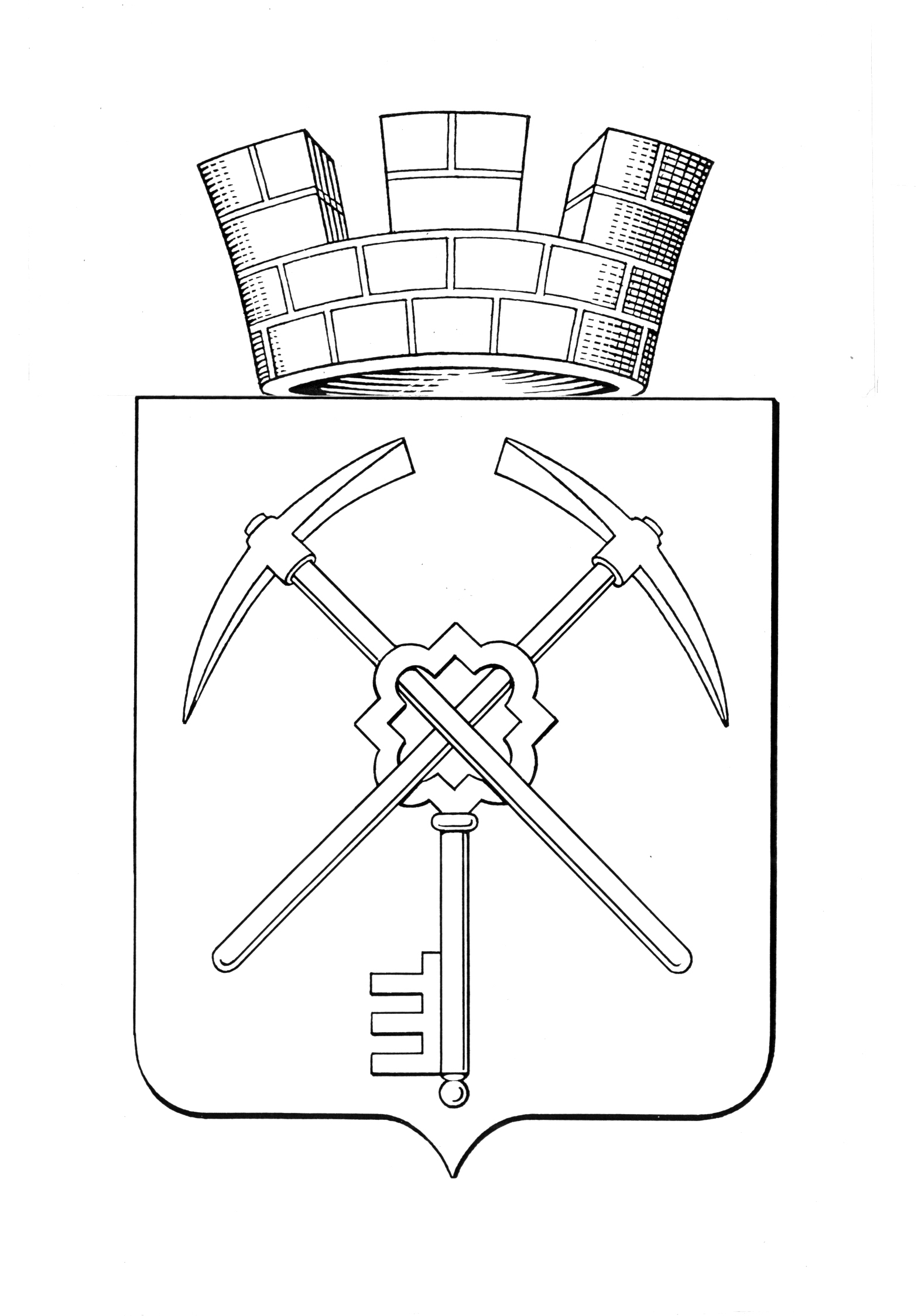 Приложениек постановлению главы муниципальногообразования город Щекино Щекинского районаот 25.12.2020 года № 8                                        Правила благоустройстватерритории муниципального образования город Щекино Щекинского районаРаздел 1. Общие положения1.1. Правила благоустройства территории муниципального образования город Щекино Щекинского района (далее - Правила) разработаны в соответствии с Федеральным законом от 06.10.2003 N 131-ФЗ "Об общих принципах организации местного самоуправления в Российской Федерации", Федеральным законом от 30.03.1999 N 52-ФЗ "О санитарно-эпидемиологическом благополучии населения", Федеральным законом от 10.01.2002 N 7-ФЗ "Об охране окружающей среды", Федеральным законом от 24.06.1998 N 89-ФЗ "Об отходах производства и потребления", Приказом Министерства строительства и жилищно-коммунального хозяйства Российской Федерации от 13.04.2017 N 711/ПР "Об утверждении Методических рекомендаций для подготовки Правил благоустройства территорий поселений, городских округов, внутригородских районов", Федеральным законом от 21.07.2014 N 212-ФЗ "Об основах общественного контроля в Российской Федерации", Приказом Госстроя РФ от 15.12.1999 N 153 "Об утверждении Правил создания, охраны и содержания зеленых насаждений в городах Российской Федерации", СП 42.13330.2016 "СНиП 2.07.01-89* "Градостроительство. Планировка и застройка городских и сельских поселений", СП 82.13330.2016 "СНиП III-10-75 "Благоустройство территорий", СП 45.13330.2017 "СНиП 3.02.01-87 "Земляные сооружения, основания и фундаменты", СП 104.13330.2016 "СНиП 2.06.15-85 "Инженерная защита территории от затопления и подтопления", СП 59.13330.2016 "СНиП 35-01-2001 "Доступность зданий и сооружений для маломобильных групп населения", СП 140.13330.2012 "Городская среда. Правила проектирования для маломобильных групп населения", СП 136.13330.2012 "Здания и сооружения. Общие положения проектирования с учетом доступности для маломобильных групп населения", СП 31.13330.2012 "СНиП 2.04.02-84* "Водоснабжение. Наружные сети и сооружения", СП 124.13330.2012 "СНиП 41-02-2003 "Тепловые сети", СП 34.13330.2012 "СНиП 2.05.02-85* "Автомобильные дороги", СП 52.13330.2016 "СНиП 23-05-95* "Естественное и искусственное освещение", СП 54.13330.2016 "СНиП 31-01-2003 "Здания жилые многоквартирные", СП 113.13330.2016 "СНиП 21-02-99* "Стоянки автомобилей", ГОСТ 28329-89 "Озеленение городов. Термины и определения", ГОСТ Р 33602-2015 Межгосударственный стандарт. "Оборудование и покрытия детских игровых площадок. Термины и определения», ГОСТ Р 52169-2012 "Оборудование и покрытия детских игровых площадок. Безопасность конструкции и методы испытаний. Общие требования", ГОСТ Р 52167-2012 "Оборудование и покрытия детских игровых площадок. Безопасность конструкции и методы испытаний качелей. Общие требования", ГОСТ Р 52168-2012 Национальный стандарт РФ. "Оборудование и покрытия детских игровых площадок. Безопасность конструкции и методы испытаний горок. Общие требования", ГОСТ Р 52299-2013 Национальный стандарт РФ. "Оборудование и покрытия детских игровых площадок. Безопасность конструкции и методы испытаний качалок. Общие требования", ГОСТ Р 52300-2013 Национальный стандарт РФ. "Оборудование и покрытия детских игровых площадок. Безопасность конструкции и методы испытаний каруселей. Общие требования", ГОСТ Р 52167-2012 Национальный стандарт РФ. "Оборудование и покрытия детских игровых площадок. Безопасность конструкции и методы испытаний качелей. Общие требования", ГОСТ Р 52301-2013 "Оборудование детских игровых площадок. Безопасность при эксплуатации. Общие требования", ГОСТ Р ЕН 1177-2013 Национальный стандарт РФ. "Покрытия детских игровых площадок ударопоглощающие. Определение критической высоты падения", ГОСТ Р 55677-2013 Национальный стандарт РФ. "Оборудование детских спортивных площадок. Безопасность конструкций и методы испытания. Общие требования", ГОСТ Р 55678-2013 Национальный стандарт РФ. "Оборудование детских спортивных площадок. Безопасность конструкций и методы испытания спортивно-развивающего оборудования", ГОСТ Р 55679-2013 "Оборудование детских спортивных площадок. Безопасность при эксплуатации", ГОСТ Р 52766-2007 "Дороги автомобильные общего пользования. Элементы благоустройства", ГОСТ Р 52289-2019 "Технические средства организации дорожного движения. Правила применения дорожных знаков, разметки, светофоров, дорожных ограждений и направляющих устройств", ГОСТ 33127-2014 "Дороги автомобильные общего пользования. Ограждения дорожные. Классификация", ГОСТ Р 52607-2006 "Технические средства организации дорожного движения. Ограждения дорожные удерживающие боковые для автомобилей. Общие технические требования", ГОСТ 24835-81 "Саженцы деревьев и кустарников. Технические условия", ГОСТ 24909-81 "Саженцы деревьев декоративных лиственных пород. Технические условия", ГОСТ 25769-83 "Саженцы деревьев хвойных пород для озеленения городов. Технические условия", ГОСТ 23407-78 "Ограждения инвентарные строительных площадок и участков производства строительно-монтажных работ", иными сводами правил и стандартов, принятыми и вступившими СНиП, а также в соответствии с иным действующим законодательством Российской Федерации и Тульской области, нормативно-правовыми актами Щекинского района и города Щекино, определяющими требования к состоянию благоустройства городских территорий, защите окружающей среды, проведению работ, нарушающих существующее благоустройство на территории города, Уставом муниципального образования город Щекино Щекинского района. Настоящие Правила подлежат применению на территории МО г. Щекино Щекинского района.1.2. Правила устанавливают требования к:1) содержанию территорий общего пользования и порядку пользования ими;2) внешнему виду фасадов и ограждающих конструкций зданий, строений, сооружений;3) проектированию, размещению, содержанию и восстановлению элементов благоустройства, в том числе после проведения земляных работ;4) организации освещения территории муниципального образования, включая архитектурную подсветку зданий, строений, сооружений;5) организации озеленения территории муниципального образования, включая порядок создания, содержания, восстановления и охраны газонов, цветников и иных территорий, занятых травянистыми растениями;6) размещению информации на территории муниципального образования, в том числе установке указателей с наименованиями улиц и номерами домов, вывесок;7) размещению и содержанию детских и спортивных площадок, площадок для выгула животных, парковок (парковочных мест), малых архитектурных форм;8) организации пешеходных коммуникаций, тротуаров, аллей, дорожек, тропинок;9) обустройству территории муниципального образования в целях обеспечения беспрепятственного передвижения по указанной территории инвалидов и других маломобильных групп населения;10) уборке территории муниципального образования, в том числе в зимний период;11) организации стоков ливневых вод;12) порядку проведения земляных работ;13) участию, в том числе финансовому, собственников и/или иных законных владельцев зданий, строений, сооружений, земельных участков (за исключением собственников и/или иных законных владельцев помещений в многоквартирных домах, земельные участки под которыми не образованы или образованы по границам домов) в содержании прилегающих территорий;14) определению границ прилегающих территорий в соответствии с порядком, установленным Законом Тульской области от 12.07.2018 N 54-ЗТО "О вопросах, регулируемых правилами благоустройства территории муниципального образования, и порядке определения органами местного самоуправления границ прилегающих территорий";15) праздничному оформлению территории муниципального образования;16) порядку участия граждан и организаций в мероприятиях по благоустройству территории муниципального образования;17) осуществлению контроля за соблюдением настоящих Правил;18) обеспечению чистоты при перевозке строительных материалов и мусора;19) содержанию мест производства дорожно-ремонтных работ, работ по ремонту сетей инженерно-технического обеспечения, по ремонту фасадов и иных элементов строений, зданий и сооружений, по установке технических средств стабильного территориального размещения.1.3. Проектирование и эксплуатация элементов благоустройства обеспечивают требования охраны здоровья человека (противопожарные, санитарно-гигиенические, конструктивные, технологические, планировочные требования, предотвращающие получение заболеваний и травм), создают технические возможности беспрепятственного передвижения маломобильных групп населения по территории муниципального образования.1.4. Правила обеспечивают требования для создания нормативной технической базы, координирующей единый системный подход в озеленительной отрасли и усиление полезной эффективности зеленого фонда муниципального образования город Щекино Щекинского района с социальными и экономическими интересами собственников озелененных территорий и муниципального образования город Щекино Щекинского района, определяют систему планирования, управления и организации озеленительных работ на качественно новом уровне для охраны и улучшения состояния зеленых насаждений.1.5. Предпроектные и проектные работы для элементов благоустройства на территории муниципального образования город Щекино Щекинского района выполняются в соответствии с действующим законодательством Российской Федерации, нормативными правовыми актами Тульской области и настоящими Правилами.1.6. В настоящих Правилах применяются следующие термины с соответствующими определениями:аварийное разрытие - разрытие, связанное с устранением внезапного повреждения (аварии) на инженерных коммуникациях или сетях, вызвавшего угрозу или реально угрожающего жизни, здоровью или безопасности населения, нормальному обеспечению жителей жилищно-коммунальными услугами либо нанесением значительного ущерба объектам, расположенным на территории муниципального образования город Щекино Щекинского района;автостоянка - здание, сооружение (часть здания, сооружения) или специализированная открытая площадка, предназначенные для хранения автомототранспортных средств;архитектурно-пространственное окружение - совокупность зданий, сооружений и других элементов городской среды, окружающая рассматриваемую территорию или объект и формирующая восприятие территории или объекта как части городской среды;архитектурное решение - авторский замысел архитектурного объекта, его внешнего облика, пространственной, планировочной и функциональной организации, зафиксированный в архитектурной части документации для строительства и реализованный в построенном архитектурном объекте;архитектурные объекты малых форм (МАФ) - скамейки, лавочки, декоративные ограждения, штакетник, урны, клумбы, цветники, рабатки, декоративные скульптуры, оборудование детских площадок, столбы для сушки белья, столбы для выбивания ковров, скульптуры, вазоны для цветов, элементы монументально-декоративного оформления, устройства для оформления мобильного и вертикального озеленения, водные устройства, спортивное оборудование, коммунально-бытовое, техническое и осветительное оборудование;благоустройство территории - деятельность по реализации комплекса мероприятий, установленного Правилами благоустройства территории муниципального образования, направленная на обеспечение и повышение комфортности условий проживания граждан, по поддержанию и улучшению санитарного и эстетического состояния территории муниципального образования, по содержанию территорий населенных пунктов и расположенных на таких территориях объектов, в том числе территорий общего пользования, земельных участков, зданий, строений, сооружений, прилегающих территорий;бордюрный пандус - сооружение, обеспечивающее съезд с пешеходного пути на проезжую часть через сниженный или утопленный в покрытие бордюрный камень;бункер - мусоросборник, предназначенный для накопления крупногабаритных отходов;вертикальное озеленение - использование фасадных поверхностей зданий и сооружений, включая балконы, лоджии, галереи, подпорные стенки и т.п., для размещения на них стационарных и мобильных зеленых насаждений;витрина - объемное средство размещения информации, устанавливаемое в остекленных проемах окон и витражей зданий и сооружений;внутриквартальный проезд - улица, предназначенная для движения транспорта и пешеходов от магистральных улиц к группам жилых домов и другим местам квартала;второстепенная улица - транспортная (без пропуска общественного транспорта) связь жилых микрорайонов и групп жилых зданий с магистральными улицами;вывоз твердых коммунальных отходов - транспортирование твердых коммунальных отходов от мест их накопления до объектов, используемых для обработки, утилизации, обезвреживания, захоронения твердых коммунальных отходов;газон - участок земли с травяным покровом, прилегающий к различным видам покрытий и/или огороженный бордюрным камнем; различают несколько видов газонов: луговой газон (территория, образованная на базе естественной (дикорастущей) луговой растительности в виде цветов и разнотравья), партерный газон (искусственно создаваемая территория путем посева или укладки растительности в наиболее важных узлах архитектурно-планировочных композиций), мавританский "цветущий" газон (искусственно создаваемая территория путем посева цветущих однолетних и/или многолетних растений), обыкновенный газон (территория вдоль магистральных, второстепенных улиц, на дворовых территориях, вблизи хозяйствующих субъектов и т.п., представляющий собой смесь травянистой растительности и не требующий специального ухода);городская среда - совокупность природных, архитектурно-планировочных, экологических, социально-культурных и других факторов, характеризующих среду обитания на определенной территории и определяющих комфортность проживания на этой территории.городская территория - территория муниципального образования, не принадлежащая юридическим и физическим лицам на праве собственности либо ином праве;дерево - растение, имеющее четко выраженный деревянистый ствол диаметром не менее 5 см на высоте 1,3 м, за исключением саженцев;детская спортивная (игровая) площадка - специально оборудованная территория, предназначенная для отдыха и игры детей, на которой расположены элементы детского уличного игрового оборудования с целью организации содержательного досуга;дизайн-проект благоустройства - документация, содержащая материалы в текстовой и графической форме и определяющая проектные решения (в том числе цветовые) по благоустройству территории и иных объектов благоустройства;домашние животные - животные (за исключением животных, включенных в перечень животных, запрещенных к содержанию), которые находятся на содержании владельца - физического лица, под его временным или постоянным надзором и местом содержания которых не являются зоопарки, зоосады, цирки, зоотеатры, дельфинарии, океанариумы;дорога - обустроенная или приспособленная и используемая для движения транспортных средств полоса земли либо поверхность искусственного сооружения;доступность (безбарьерность) - свойство здания, помещения, улично-дорожной сети, объекта благоустройства, места обслуживания и отдыха, позволяющее беспрепятственно достичь места целевого назначения и воспользоваться услугой;живая изгородь - прием озеленения, посадки кустарников и деревьев;заинтересованные лица - активные жители, представители управляющих организаций, предприятий, сообществ и различных объединений и организаций;заказчик работ - физическое или юридическое лицо, заинтересованное в производстве работ;закрепленная территория - часть территории общественного назначения (общего пользования, прилегающая территория), закрепленная на основании соглашения, договора либо по согласованию за физическими и юридическими лицами или индивидуальными предпринимателями в целях благоустройства и санитарного содержания указанной территории;заросли - деревья и (или) кустарники самосевного и порослевого происхождения, образующие единый сомкнутый полог;захоронение - могила на участке земли, предоставленном для погребения умершего, в которую произведено погребение;зеленые насаждения - совокупность древесных, кустарниковых и травянистых растений естественного и искусственного происхождения;земельный участок, предназначенный под производство разрытия, - участок на территории муниципального образования г. Щекино Щекинского района, предоставленный заказчику работ для производства на нем дорожных и прочих земляных работ, временного складирования грунта, материалов, дорожной техники и других нужд, связанных с производством разрытия. На время производства разрытия земельный участок не исключается из состава земель общего пользования на территории муниципального образования город Щекино Щекинского района;земляные работы - работы, связанные с выемкой, укладкой грунта, с нарушением усовершенствованного или грунтового покрытия территории муниципального образования город Щекино Щекинского района либо с устройством (укладкой) усовершенствованного покрытия дорог (в том числе парковок и парковочных мест) и тротуаров;игровое оборудование - набор конструктивных сооружений, способствующих физическому и умственному развитию, оказывающих при этом благоприятное воздействие на социальную адаптацию ребенка;инвалид - лицо, которое имеет нарушение здоровья со стойким расстройством функций организма, обусловленное заболеваниями, последствиями травм или дефектами, приводящее к ограничению жизнедеятельности и вызывающее необходимость его социальной защиты;индивидуальная застройка - группы индивидуальных жилых домов с отведенными территориями (земельными садово-огородными участками и/или палисадниками, надворными хозяйственными и иными постройками), участки регулярной малоэтажной застройки усадебного типа;качество городской среды - комплексная характеристика территории и ее частей, определяющая уровень комфорта повседневной жизни для различных слоев населения;компенсационное озеленение - воспроизводство зеленых насаждений взамен уничтоженных или поврежденных;комплексное развитие городской среды - улучшение, обновление, трансформация, использование лучших практик и технологий, в том числе развитие инфраструктуры, системы управления, технологий, коммуникаций между горожанами и сообществами;контейнер - мусоросборник, предназначенный для складирования твердых коммунальных отходов, за исключением крупногабаритных отходов;контейнерное озеленение - благоустройство территории путем добавления горшков и контейнеров с декоративными растениями, которые могут быть как однолетними, так и многолетними, на территориях, покрытых мощением или иными видами твердых покрытий, в целях украшения, озеленения территорий и придания им стилевой направленности;критерии качества городской среды - количественные и поддающиеся измерению параметры качества городской среды;крупногабаритные отходы (КГО) - твердые коммунальные отходы (мебель, бытовая техника, отходы от текущего ремонта жилых помещений и др.), размер которых не позволяет осуществить их складирование в контейнерах;кустарник - многолетнее растение, ветвящееся у самой поверхности почвы (в отличие от деревьев) и не имеющее во взрослом состоянии главного ствола;летучий мусор - отходы производства и потребления (за исключением ТКО), несанкционированно размещенные на городских территориях (тротуары, аллеи, скверы и т.д.) и подлежащие удалению органами местного самоуправления;лицо, ответственное за захоронение, - лицо, на которое было выписано удостоверение на захоронение и которое обладает правом осуществлять на участке захоронения установку надмогильных сооружений, осуществлять посадку зеленых насаждений, а также несет обязанности по содержанию и благоустройству места захоронения;магистральная улица общегородского значения - транспортная связь между жилыми, промышленными районами и центром города, выходы на внешние автомобильные дороги и другие дороги магистрального значения;маломобильные группы населения (МГН) - люди, испытывающие затруднения при самостоятельном передвижении, получении услуги, необходимой информации или при ориентировании в пространстве (инвалиды, люди с ограниченными (временно или постоянно) возможностями здоровья, люди с детскими колясками и т.п.);маркиза - архитектурный элемент фасада здания; легкий колпак, навес, иногда устраиваемый над входными дверями, витринами зданий и защищающий их от дождя и снега;место несанкционированного размещения твердых коммунальных отходов - место складирования твердых коммунальных отходов, объем которых превышает 1 куб. метр, на земельном участке, не предназначенном для этих целей и не указанном в соглашении об организации деятельности по обращению с твердыми коммунальными отходами, заключенного органом исполнительной власти субъекта Российской Федерации и региональным оператором;место (площадка) накопления твердых коммунальных отходов - место накопления твердых коммунальных отходов, обустроенное в соответствии с требованиями законодательства Российской Федерации в области охраны окружающей среды и законодательства Российской Федерации в области обеспечения санитарно-эпидемиологического благополучия населения и предназначенное для размещения контейнеров и бункеров;некапитальные нестационарные (временные) сооружения - объекты (сооружения), выполненные из легких конструкций, не предусматривающих устройство заглубленных фундаментов и подземных сооружений, - это нестационарные торговые объекты, рекламные конструкции, металлические сборные железобетонные гаражные боксы, остановочные павильоны, наземные туалетные кабины и другие объекты некапитального характера;несанкционированная свалка - выявленные органами местного самоуправления места размещения неустановленными лицами на землях, государственная собственность которых не разграничена, или муниципальных земельных участках отходов производства и потребления, подлежащие ликвидации органами местного самоуправления;нормируемый комплекс элементов благоустройства - необходимое минимальное сочетание элементов благоустройства для создания на территории муниципального образования безопасной, удобной и привлекательной среды;обращение с животными - содержание, использование (применение) животных, осуществление деятельности по обращению с животными без владельцев и осуществление иной деятельности, предусмотренной федеральным законодательством, а также совершение других действий в отношении животных, которые оказывают влияние на их жизнь и здоровье:- владелец животного (далее также - владелец) - физическое лицо или юридическое лицо, которым животное принадлежит на праве собственности или ином законном основании;- деятельность по обращению с животными без владельцев - деятельность, включающая в себя отлов животных без владельцев, их содержание (в том числе лечение, вакцинацию, стерилизацию), возврат на прежние места их обитания и иные мероприятия, предусмотренные федеральным законодательством;- животное без владельца - животное, которое не имеет владельца или владелец которого неизвестен;- место содержания животного - используемые владельцем животного здание, строение, сооружение, помещение или территория, где животное содержится большую часть времени в течение суток;общественные пространства - территории муниципального образования, которые постоянно доступны для населения, в том числе площади, улицы, пешеходные зоны, скверы. Статус общественного пространства предполагает отсутствие платы за посещение. Общественные пространства могут использоваться резидентами и гостями муниципального образования в различных целях, в том числе для общения, отдыха, занятия спортом, образования, проведения собрания граждан, осуществления предпринимательской деятельности, с учетом требований действующего законодательства;объекты благоустройства территории - территории различного функционального назначения, на которых осуществляется деятельность по благоустройству, в том числе:- площадки: для игр детей дошкольного и младшего школьного возраста, для отдыха взрослого населения, для занятий физкультурой, для хозяйственных целей, для выгула собак, для стоянки автомобилей;- улицы (в том числе пешеходные) и дороги;- скверы, иные зеленые зоны;- площади, набережные и другие территории;- технические зоны транспортных, инженерных коммуникаций, водоохранные зоны;- места (площадки) накопления твердых коммунальных отходов;- пешеходные коммуникации;- проезды;- общественные пространства;- участки и зоны общественной, жилой застройки;- санитарно-защитные зоны производственной застройки;- объекты рекреации;- улично-дорожная сеть;- технические (охранно-эксплуатационные) зоны инженерных коммуникаций;озелененные территории - участки земли, на которых располагаются искусственно созданные садово-парковые комплексы и объекты, бульвары, скверы, газоны, цветники, малозастроенная территория жилого, общественного, делового, коммунального, производственного назначения, растительность естественного происхождения, а также земельные участки с полностью или частично нарушенным травяным покровом;осветительная установка наружного освещения (далее - ОУНО) - комплексное светотехническое устройство, предназначенное для искусственного и (или) естественного освещения и состоящее из источника оптического излучения, осветительного прибора или светопропускающего устройства, несущей конструкции, освещаемого объекта или группы объектов, приемника излучения и вспомогательных элементов, обеспечивающих работу установки (проводов и кабелей, пускорегулирующих и управляющих устройств, конструктивных узлов, средств обслуживания);остановочный пункт общественного пассажирского транспорта - сооружение, предназначенное для организации ожидания, высадки и посадки пассажиров маршрутных транспортных средств, оборудованное на дорогах с регулярным движение маршрутных транспортных средств в местах промежуточных остановок на маршруте следования;отходы производства и потребления (ОПП) - вещества или предметы, которые образованы в процессе производства, выполнения работ, оказания услуг или в процессе потребления, которые удаляются, предназначены для удаления или подлежат удалению в соответствии с Федеральным законом от 24.06.1998 N 89-ФЗ "Об отходах производства и потребления" и настоящими Правилами;оценка качества городской среды - процедура получения объективных свидетельств о степени соответствия элементов городской среды на территории муниципального образования установленным критериям для подготовки и обоснования перечня мероприятий по благоустройству и развитию территории в целях повышения качества жизни населения и привлекательности территории;парковка (парковочное место, парковочный карман) - специально обозначенное и при необходимости обустроенное и оборудованное место, являющееся в том числе частью автомобильной дороги и (или) примыкающее к проезжей части и (или) тротуару, обочине, эстакаде или мосту либо являющееся частью подэстакадных или подмостовых пространств, площадей и иных объектов улично-дорожной сети, зданий, строений или сооружений и предназначенное для организованной стоянки транспортных средств на платной основе или без взимания платы по решению собственника или иного владельца автомобильной дороги, собственника земельного участка либо собственника соответствующей части здания, строения или сооружения;паспорт благоустройства территории - документ, содержащий сведения об уровне благоустроенности территории на момент проведения инвентаризации;пешеходные зоны - участки территории, на которых осуществляется движение населения в прогулочных и культурно-бытовых целях, в целях транзитного передвижения и которые обладают определенными характеристиками: наличие остановок скоростного наземного общественного транспорта, высокая концентрация объектов обслуживания, памятников истории и культуры, рекреаций и т.п., высокая суммарная плотность пешеходных потоков. Пешеходные зоны могут формироваться на эспланадах, пешеходных улицах, пешеходных частях площадей населенного пункта;пешеходные улицы - это исторически сложившиеся связи между различными территориями и районами города, закрытые для транспортного сообщения и приспособленные для пешеходного передвижения;пешеходные части площади - участки и пространства площади, предназначенные для пешеходного движения, могут быть представлены всей территорией площади (представительские и мемориальные) или ее частью (приобъектные);повреждение зеленых насаждений - механическое, химическое и иное повреждение надземной части и корневой системы, не влекущее прекращения роста;подрядчик - физические или юридические лица, которые выполняют работы по договору подряда и (или) муниципальному контракту, заключаемым с заказчиками в соответствии с Гражданским кодексом Российской Федерации;придомовая территория - территория, определяемая Правилами и нормами технической эксплуатации жилищного фонда, утвержденными Постановлением Госстроя РФ от 27.09.2003 N 170;прилотковая часть дороги - территория автомобильной дороги вдоль бордюрного камня тротуара или газона шириной один метр;развитие объекта благоустройства - осуществление работ, направленных на создание новых или повышение качественного состояния существующих объектов благоустройства, их отдельных элементов;разрешение на осуществление земляных работ - документ, устанавливающий право на производство земляных работ на территории муниципального образования город Щекино Щекинского района, в котором указываются технические характеристики, а также сроки начала и окончания производства работ с восстановленным внешним благоустройством;разрытие - любой вид земляных работ, связанных с нарушением элементов внешнего благоустройства, который включает в себя: плановый или аварийный ремонт подземных инженерных коммуникаций или сетей, сооружение или ремонт подземных и наземных объектов благоустройства, прокладку новых инженерных коммуникаций, сетей или сооружений, проведение археологических изысканий;региональный оператор по обращению с твердыми коммунальными отходами (также - региональный оператор) - оператор по обращению с твердыми коммунальными отходами - юридическое лицо, которое обязано заключить договор на оказание услуг по обращению с твердыми коммунальными отходами с собственником твердых коммунальных отходов, которые образуются и места накопления которых находятся в зоне деятельности регионального оператора;рекреационный потенциал - способность территории обеспечивать определенное количество отдыхающих психофизиологическим комфортом и возможностью для отдыха (спортивно-укрепляющей деятельности) без деградации природной среды. Выражается числом людей (или человеко-дней) на единицу площади;сбор ОПП (КГО) - комплекс мероприятий, связанных с заполнением контейнеров, бункеров и зачисткой мест (площадок) накопления твердых коммунальных отходов;содержание объекта благоустройства - поддержание в надлежащем техническом, физическом, эстетическом состоянии объектов благоустройства, их отдельных элементов;содержание объектов озеленения - комплекс работ по уходу за зелеными насаждениями и элементами благоустройства озелененных территорий, устранению незначительных деформаций и повреждений конструктивных элементов объемных сооружений, а также уборка передвижных малых форм в летнее и зимнее время или сохранение стационарных форм на объекте;специализированная организация - предприятие, организация, учреждение любой формы собственности либо предприниматель без образования юридического лица, осуществляющее в соответствии с действующим законодательством деятельность в сфере санитарной очистки и благоустройства, имеющее необходимые ресурсы и соответствующую разрешительную документацию (лицензию);тактильное покрытие - покрытие с ощутимым изменением фактуры поверхностного слоя;твердые коммунальные отходы (ТКО) - отходы, образующиеся в жилых помещениях в процессе потребления физическими лицами, а также товары, утратившие свои потребительские свойства в процессе их использования физическими лицами в жилых помещениях в целях удовлетворения личных и бытовых нужд. К твердым коммунальным отходам также относятся отходы, образующиеся в процессе деятельности юридических лиц, индивидуальных предпринимателей и подобные по составу отходам, образующимся в жилых помещениях в процессе потребления физическими лицами;травяной покров - газон, естественная травяная растительность;тротуар - элемент улицы, предназначенный для движения пешеходов и примыкающий к дороге или отделенный от нее газоном;уборка территорий - вид деятельности, связанной со сбором, вывозом в специально отведенные места отходов производства и потребления, другого мусора, снега, а также иные мероприятия, направленные на обеспечение экологического и санитарно-эпидемиологического благополучия населения и охрану окружающей среды;улица - обустроенная и используемая для движения транспортных средств и пешеходов полоса земли либо поверхность искусственного сооружения, находящаяся в пределах муниципального образования город Щекино Щекинского района, в том числе дорога регулируемого движения транспортных средств и тротуар;уничтожение зеленых насаждений - повреждение зеленых насаждений, повлекшее прекращение роста;уполномоченное учреждение муниципального образования город Щекино Щекинского района в сфере погребения и похоронного дела - созданное муниципальное учреждение, не осуществляющее деятельность, приносящую доход, основным видом деятельности которого является исполнение полномочий по организации похоронного дела;урна - емкость объемом менее 0,5 куб. м для сбора бытового мусора на улицах, площадях, объектах рекреации, устанавливаемая у входов в объекты торговли и общественного питания, другие учреждения общественного назначения, подземные переходы, жилые дома и сооружения транспорта (вокзалы, станции);участники деятельности по благоустройству:- население муниципального образования, которое формирует заявку на благоустройство и принимает участие в оценке и занесении данных в паспорт благоустройства территории;- представители отраслевых (функциональных) органов администрации Щекинского района, подведомственные учреждения, которые формируют проектно-сметную документацию и обеспечивают финансирование;- хозяйствующие субъекты, осуществляющие деятельность на территории муниципального образования, которые могут участвовать в формировании заявки на благоустройство, а также в финансировании мероприятий по благоустройству;- представители профессионального сообщества, в том числе архитекторы, специалисты по благоустройству и озеленению, разрабатывающие концепции и проекты благоустройства, рабочую документацию;- иные лица;фасад - наружная вертикальная поверхность здания или строения, сооружения. В зависимости от типа здания, строения, сооружения, формы его архитектурного плана, расположения в архитектурно-пространственном окружении различают фасады: лицевой (фасад здания, находящийся на линии застройки либо визуально связанный с открытыми городскими пространствами), дворовый (фасад здания, находящийся вне линии застройки и визуально не связанный с открытыми городскими пространствами) и торцевой (боковой фасад здания, который находится слева либо справа от лицевого фасада);цветник - площадка с высаженными цветами, в том числе клумба и рабатка;элементы благоустройства территории - декоративные, технические, планировочные, конструктивные устройства, элементы озеленения, различные виды оборудования и оформления, в том числе фасадов зданий, строений, сооружений, малые архитектурные формы, некапитальные нестационарные строения и сооружения, информационные щиты и указатели, применяемые как составные части благоустройства территории.Раздел 2. Элементы благоустройства территории2.1. Элементы инженерной подготовки и защиты территории (сток поверхностных вод)2.1.1. Элементы инженерной подготовки и защиты территории обеспечивают безопасность и удобство пользования территорией, ее защиту от неблагоприятных явлений природного и техногенного воздействия. Организация элементов инженерной подготовки и защиты территории производится в составе мероприятий по организации стока поверхностных вод.2.1.2. При организации стока поверхностных вод необходимо обеспечивать комплексное решение вопросов организации рельефа и устройства открытой или закрытой системы водоотводных устройств: водосточных труб (водостоков), лотков, кюветов, быстротоков, дождеприемных колодцев. Организацию поверхностного водоотвода необходимо осуществлять с минимальным объемом земляных работ, предусматривающих сток воды со скоростями, исключающими возможность эрозии почвы.2.1.3. Применение открытых водоотводящих устройств допускается в границах территорий парков и лесопарков. Открытые лотки (канавы, кюветы) по дну или по всему периметру необходимо укреплять (задернение, каменное мощение, монолитный бетон, сборный железобетон, керамика и др.), угол откосов кюветов необходимо принимать в зависимости от видов грунта.2.1.4. Минимальные и максимальные уклоны назначаются с учетом неразмывающих скоростей воды, которые принимаются в зависимости от вида покрытия водоотводящих элементов. На участках рельефа, где скорости течения дождевых вод выше максимально допустимых, обеспечивается устройство быстротоков (ступенчатых перепадов).2.1.5. На территориях объектов рекреации водоотводные лотки должны обеспечивать сопряжение покрытия пешеходной коммуникации с газоном, их необходимо выполнять из элементов мощения (плоского булыжника, колотой или пиленой брусчатки, каменной плитки и др.), стыки допускается замоноличивать раствором глины.2.1.6. Дождеприемные колодцы являются элементами закрытой системы дождевой (ливневой) канализации и устанавливаются в местах понижения рельефа: на въездах и выездах из кварталов, перед перекрестками со стороны притока воды до зоны пешеходного перехода, в лотках проезжих частей улиц и проездов в зависимости от продольного уклона улиц в порядке, предусмотренном таблицей 1 настоящих Правил.2.1.7. При обустройстве решеток, перекрывающих водоотводящие лотки на пешеходных коммуникациях, а также ребра решеток не допускается располагать вдоль направления пешеходного движения, а ширину отверстий между ребрами необходимо принимать не более 15 мм.2.1.8. При ширине улицы в красных линиях более 30 м и уклонах более 30 промилле (единица измерения, равная 0,1 процента) расстояние между дождеприемными колодцами устанавливают не более 60 м. В случае превышения указанного расстояния должно быть обеспечено устройство спаренных дождеприемных колодцев с решетками значительной пропускной способности. Для улиц, внутриквартальных проездов, дорожек, бульваров, скверов, трассируемых на водоразделах, возможно увеличение расстояния между дождеприемными колодцами в два раза. При формировании значительного объема стоков в пределах внутриквартальных территорий должен быть предусмотрен ввод дождевой канализации в ее границы, что необходимо обосновать расчетом.Таблица 1. Рекомендуемое размещение дождеприемных колодцев в лотках проезжих частей улиц и проездовПропускная способность одной горизонтальной водоприемной решетки определяется по формуле:при H <= 1,33 W / IQ = 1 / 5IH куб. м/с,при H >= 1,33 W / IQ = 2W H куб. м/с, гдеH - полный напор, равный H1 + V / 2;H1 - глубина потока воды на подходе к решетке, м;V - скорость подхода воды, м/с;W - площадь всех отверстий решетки, кв. м;I - длина водосливного фронта, равная периметру решетки, м;в случае примыкания решетки одной стороной к бортику лотка:I - сумма длин трех ее сторон.2.2. Содержание системы ливневой канализации2.2.1. Работы по содержанию и ремонту системы ливневой канализации осуществляются с целью обеспечения исправного состояния и проектной работоспособности всех водоотводных сооружений. В задачи по эксплуатации канализации входит постоянный надзор и уход за водоотводными сооружениями, выявление недостатков и выполнение необходимых работ по их устранению. Постоянный надзор заключается в регулярном наблюдении за работой водосточной сети и ее сооружений, выполнении текущих работ.2.2.2. Для выявления дефектов и повреждений на водоотводящей сети и степени ее засоренности эксплуатирующие организации, уполномоченные органом местного самоуправления, проводят периодические технические осмотры. Технический осмотр заключается в подробном обследовании всех сооружений системы ливневой канализации для оценки их технического состояния, а также установлении видов и объемов ремонтных работ. Технические осмотры должны включать наружный и внутренний осмотры сетей ливневой канализации в порядке, предусмотренном таблицей 2 настоящих Правил.Таблица 2. Технический осмотр2.2.3. Эксплуатационная организация, обслуживающая канализацию, должна иметь необходимые технические данные по всем водоотводным сооружениям: схему расположения труб и колодцев в плане, уклоны, диаметр труб, схемы маркировки колодцев и другие характеристики.2.2.4. Закрытые и открытые водостоки должны содержаться в исправности и постоянной готовности к приему и отводу талых и дождевых вод.Профилактическое обследование смотровых и дождеприемных колодцев городской ливневой сети и их очистка производятся эксплуатационной организацией по утвержденным графикам, но не реже одного раза в квартал, а в случае расположения колодцев на пониженных участках - не реже одного раза в месяц.Во избежание засорения ливневой канализации запрещается сброс смета и бытового мусора в дождеприемные колодцы. Решетки дождеприемных колодцев должны постоянно находиться в рабочем состоянии (без засорения, заиливания решеток и колодцев и иных ограничений их пропускной способности). Запрещается сброс фекальных вод в ливневую канализацию.Не допускается повреждение сети ливневой канализации, нарушение правил ремонта и содержания ливневой канализации. Несанкционированное подключение к ливневой канализации запрещается.В случае обильных осадков при возникновении подтоплений на проезжей части дорог, тоннелей (из-за нарушений работы водосточной сети) и иных объектах благоустройства ликвидация подтоплений проводится силами эксплуатационной организации.При возникновении подтоплений, вызванных сбросом воды (откачка воды из котлованов, аварийные ситуации на инженерных коммуникациях и т.д.), ответственность за их ликвидацию (в зимний период - скол и вывоз льда) возлагается на эксплуатационную организацию.2.2.5. По содержанию открытых и закрытых водостоков необходимо производить следующие виды работ в порядке, предусмотренном таблицами 3, 4 настоящих Правил:- прочистка и промывка закрытых водостоков и колодцев (при необходимости с прогревом);- прочистка и промывка дождеприемных решеток и колодцев;- очистка от мусора, снега и наледи лотков, кюветов, каналов, водоотводных канав, крышек перепадных, смотровых и дождеприемных колодцев;- замена поврежденных крышек и люков, утепление (при необходимости) на зимний период смотровых и дождеприемных колодцев, снятие утепления в весенний период;- устранение размывов вдоль лотков;- скашивание и удаление растительности в грунтовых каналах;- очистка и промывка водопропускных труб под дорогами;- восстановление нарушенных маркировочных знаков;- очистка водовыпусков от иловых отложений.2.2.6. В целях сохранности коллекторов ливневой канализации устанавливается охранная зона - 2 м в каждую сторону от оси коллектора.2.2.7. В пределах охранной зоны коллекторов ливневой канализации без оформления соответствующих документов и письменного согласования с эксплуатирующей организацией, органами местного самоуправления в установленных действующим законодательством случаях запрещается:- производить земляные работы;- повреждать сети ливневой канализации, взламывать или разрушать водоприемные люки;- осуществлять строительство, устанавливать торговые, хозяйственные и бытовые сооружения;- сбрасывать отходы производства и потребления, мусор и иные материалы.2.2.8. Коммуникационные колодцы, на которых разрушены крышки или решетки, должны быть в течение часа ограждены эксплуатирующей организацией или собственниками, арендаторами (правообладателями) сетей, обозначены соответствующими предупреждающими знаками и заменены в срок не более трех часов.2.2.9. При плановых работах на инженерных сетях сброс канализационных стоков производится в ближайшие колодцы фекальной канализации, водопроводной воды и воды из тепловых сетей - в ливневую канализацию (при ее наличии). Сброс воды на дорогу запрещается.2.2.9.1. Ликвидация последствий утечек выполняется силами и за счет собственников, арендаторов (правообладателей) поврежденных инженерных сетей, если иное не предусмотрено договором.2.2.9.2. Ответственность за неисправное техническое состояние сетей ливневой канализации (в том числе своевременное закрытие люков, решеток) возлагается на эксплуатирующие организации.2.2.10. Для отвода поверхностных и грунтовых вод содержание, очистку и уборку водосточных канав, лотков, труб, дренажей, расположенных в границах территории многоквартирных жилых домов, частных домовладений, гаражно-строительных кооперативов, гаражных и садоводческих обществ, осуществляют собственники, арендаторы (правообладатели), уполномоченные собственниками помещений в МКД организации, а также специализированные организации, уполномоченные органом местного самоуправления.2.2.11. Эксплуатация магистральных и внутриквартальных сетей ливневой канализации в городе осуществляется на основании договоров, заключенных со специализированными организациями.2.2.12. Эксплуатация ведомственных сетей ливневой канализации производится за счет средств собственников, арендаторов (правообладателей), если иное не предусмотрено договором.Таблица 3. Периодичность проведения работ по содержанию ливневой канализацииТаблица 4. Периодичность очистки сетей ливневой канализации в зависимости от диаметра труб2.3. Виды покрытий2.3.1. Покрытия поверхности обеспечивают на территории муниципального образования условия безопасного и комфортного передвижения, а также формируют архитектурно-художественный облик среды. Для целей благоустройства территории должны применяться следующие виды покрытий:- твердые (капитальные) - монолитные или сборные, выполняемые из асфальтобетона, цементобетона, природного камня и т.п. материалов;- мягкие (некапитальные) - выполняемые из природных или искусственных сыпучих материалов (песок, щебень, гранитные высевки, керамзит, резиновая крошка и др.), находящихся в естественном состоянии, сухих смесях, уплотненных или укрепленных вяжущими материалами;- газоны, выполняемые по специальным технологиям подготовки и посадки травяного покрова;- комбинированные, представляющие сочетания покрытий, указанных выше (например, плитка, утопленная в газон, и т.п.).2.3.2. На территории муниципального образования не рекомендуется допускать наличие участков почвы без перечисленных видов покрытий, за исключением дорожно-тропиночной сети на особо охраняемых территориях зон особо охраняемых природных территорий и участков территории в процессе реконструкции и строительства.2.3.3. Твердые виды покрытия устанавливаются с шероховатой поверхностью с коэффициентом сцепления в сухом состоянии не менее 0,6 - 0,75 кН/кН, в мокром - не менее 0,4 кН/кН. Не допускается применение в качестве покрытия кафельной, метлахской плитки, гладких или отполированных плит из искусственного и естественного камня на территории пешеходных коммуникаций, в наземных и подземных переходах, на ступенях лестниц, площадках крылец входных групп зданий.2.3.4. Должен быть предусмотрен уклон поверхности твердых видов покрытия, обеспечивающий отвод поверхностных вод, - на водоразделах при наличии системы дождевой канализации его необходимо назначать не менее 4 промилле;- при отсутствии системы дождевой канализации - не менее 5 промилле.Максимальные уклоны должны назначаться в зависимости от условий движения транспорта и пешеходов.2.3.5. На территории общественных пространств муниципального образования все преграды (уступы, ступени, пандусы, деревья, осветительное, информационное и уличное техническое оборудование, а также край тротуара в зонах остановок общественного транспорта и переходов через улицу) необходимо выделять полосами тактильного покрытия.2.3.5.1. Для передвижения людей с полной или частичной потерей зрения тактильно-контрастные указатели, выполняющие функцию предупреждения на покрытии пешеходных путей, следует размещать на расстоянии 0,8 - 0,9 м до препятствия, доступного входа, начала опасного участка, перед внешней лестницей и т.п. Глубина предупреждающего указателя должна быть в пределах 0,5 - 0,6 м и входить в общее нормируемое расстояние до препятствия. Указатель должен заканчиваться до препятствия на расстоянии 0,3 м. Указатели должны иметь высоту рифов 5 мм. Если на тактильном покрытии имеются продольные бороздки шириной более 15 мм и глубиной более 6 мм, их не допускается располагать вдоль направления движения.2.3.5.2. Покрытие из бетонных плит должно быть ровным, а толщина швов между плитами - не более 0,01 м.2.4. Сопряжения поверхностей2.4.1. К элементам сопряжения поверхностей относятся различные виды бортовых камней, пандусы, ступени, лестницы.Бортовые камни2.4.2. На стыке тротуара и проезжей части устанавливаются дорожные бортовые камни. Бортовые камни должны быть установлены с нормативным превышением над уровнем проезжей части не менее 150 мм, которое должно сохраняться и в случае ремонта поверхностей покрытий. Для предотвращения наезда автотранспорта на газон в местах сопряжения покрытия проезжей части с газоном применяется повышенный бортовой камень на улицах общегородского и районного значения, а также автомобильных площадках при крупных объектах обслуживания.2.4.2.1. Бортовые камни устанавливаются на грунтовое основание, уплотненное до плотности при коэффициенте не менее 0,98. Борт должен повторять проектный профиль покрытия.Уступы в стыках бортовых камней в плане и профиле не допускаются.2.4.2.2. В местах пересечений внутриквартальных дорожек и площадок применяются криволинейные бортовые камни. Устройство криволинейных бортов радиусами 15 м и менее из прямолинейных камней не допускается. Швы между камнями должны быть не более 10 мм.2.4.2.3. При сопряжении покрытия пешеходных коммуникаций с газоном устанавливается садовый борт, дающий превышение над уровнем газона не менее 50 мм на расстоянии не менее 0,5 м, что защищает газон и предотвращает попадание грязи и растительного мусора на покрытие, увеличивая срок его службы.2.4.3. Для категории маломобильных групп населения опасные участки и пространства необходимо огораживать бортовым камнем высотой не менее 0,05 м.2.4.3.1. В местах пересечения пешеходных путей с проезжей частью улиц и дорог перепад высот между нижней гранью съезда и проезжей частью должна быть не более 0,015 м. Съезды с тротуаров должны иметь уклон не более 1:20. При стесненных условиях допускается уклон 1:10 на протяжении не более 1 м.2.4.3.2. Пониженный бортовой камень окрашивается ярко-желтой (или белой) краской.2.4.3.3. На территориях общего пользования содержание, ремонт и замена бортовых камней осуществляется органами местного самоуправления.Ступени, лестницы, пандусы2.4.4. При уклонах пешеходных коммуникаций более 60 промилле необходимо устройство лестниц. На основных пешеходных коммуникациях в местах размещения учреждений здравоохранения и других объектов массового посещения, домов инвалидов и престарелых ступени и лестницы должны предусматриваться при уклонах более 50 промилле, обязательно сопровождая их пандусом. При пересечении основных пешеходных коммуникаций с проездами или в иных случаях должен предусматриваться бордюрный пандус для обеспечения спуска с покрытия тротуара на уровень дорожного покрытия.2.4.5. На открытых лестницах, на перепадах рельефа рекомендуемая высота ступеней должна быть не более 120 мм, ширина проступи - от 0,35 до 0,4 м, с поперечным уклоном не более 2% в сторону вышележащей ступени. В марше внешней лестницы должно быть 3 - 12 ступеней. Недопустимо применение одиночных ступеней, которые должны заменяться съездами. После каждых 10 - 12 ступеней должны быть площадки глубиной не менее 1,5 м. Краевые ступени лестничного марша должны быть выделены полосами яркой контрастной окраски. Все ступени наружных лестниц в пределах одного марша устанавливаются по ширине и высоте подъема ступеней одинаковыми.2.4.6. Пандус выполняется из нескользкого материала с шероховатой текстурой поверхности без горизонтальных канавок. Пандусы должны иметь двухстороннее ограждение с поручнями на высоте 0,9 и 0,7 м с учетом технических требований к опорным стационарным устройствам. Расстояние между поручнями пандуса одностороннего движения должно быть в пределах 0,9 - 1,0 м. По продольным краям марша пандуса следует устанавливать бортики высотой не менее 0,05 м. Уклон бордюрного пандуса принимается 1:12.2.4.7. При повороте пандуса или его протяженности более 9 м не реже чем через каждые 9 м предусматривают горизонтальные площадки размером 1,5 x 1,5 м. На горизонтальных площадках по окончании спуска предусматриваются дренажные устройства. Поверхность пандуса должна быть нескользкой, отличающейся от окружающих поверхностей текстурой или цветом.2.4.8. По обеим сторонам лестницы или пандуса предусматривают непрерывные поручни, находящиеся в одной вертикальной плоскости, на высоте 700 - 900 мм, круглого сечения, удобного для охвата рукой и отстоящего от стены на 40 - 60 мм. При ширине лестниц 4 м и более предусматриваются двухсторонние разделительные поручни. Длина поручней должна быть больше длины пандуса или лестницы с каждой стороны не менее чем на 0,3 м, с округленными и гладкими концами поручней.Поручни должны быть надежно и прочно закреплены. Конструкция поручней должна исключать возможность травмирования людей.2.5. Ограждения2.5.1. В целях благоустройства на территории муниципального образования должно быть предусмотрено применение различных видов ограждений, которые различаются:- по назначению (декоративные, защитные, их сочетание);- высоте (низкие - 0,3 - 1,0 м, средние - 1,1 - 1,7 м, высокие - 1,8 - 3,0 м);- виду материала (металлические, железобетонные и др.);- степени проницаемости для взгляда (прозрачные, глухие);- степени стационарности (постоянные, временные, передвижные).2.5.2. Организацию (проектирование) ограждений производят в зависимости от их местоположения и назначения согласно ГОСТам, каталогам сертифицированных изделий, проектам индивидуального проектирования.2.5.2.1. Устройство ограждений является элементом благоустройства. В целях благоустройства на территории муниципального образования город Щекино Щекинского района предусматривается применение различных видов ограждений:- газонные ограждения (высота 0,3 - 0,5 м);- ограды: низкие (высота 0,5 - 1,0 м), средние (высота 1,0 - 1,5 м), высокие (высота 1,5 - 2,0 м);- ограждения - тумбы для транспортных проездов и автостоянок (высота 0,3 - 0,4 м);- ограждения спортивных площадок (высота 2,5 - 3,0 м);- декоративные ограждения (высота 1,2 - 2,0 м);- технические ограждения (высота в соответствии с действующими нормами).2.5.2.2. Ограждения территорий памятников историко-культурного наследия должны соответствовать требованиям, установленным для данных территорий.2.5.2.3. На территориях общественного, жилого, рекреационного назначения запрещена организация глухих и железобетонных ограждений. В таких случаях применяются декоративные металлические ограждения.2.5.2.4. Ограждения следует окрашивать в неяркие цвета. Использование черного цвета допускается для ограждений с элементами ковки и литья.2.5.3. Защитные металлические ограждения устанавливаются высотой не менее 0,5 м в местах примыкания газонов к проездам, стоянкам автотранспорта, в местах возможного наезда автомобилей на газон и вытаптывания троп через газон. Ограждения должны быть размещены на территории газона с отступом от границы примыкания порядка 0,2 - 0,3 м.2.5.4. При проектировании средних и высоких видов ограждений в местах пересечения с подземными сооружениями должны быть предусмотрены конструкции ограждений, позволяющие производить ремонтные или строительные работы.2.5.5. В случае произрастания деревьев в зонах интенсивного пешеходного движения или в зонах производства строительных и реконструктивных работ при отсутствии иных видов защиты устанавливаются защитные приствольные ограждения высотой 0,9 м и более, диаметром 0,8 м и более в зависимости от возраста, породы дерева и прочих характеристик.2.5.6. На территориях общего пользования содержание, ремонт и замена ограждений, находящихся в муниципальной собственности, осуществляется органами местного самоуправления.2.5.7. При монтаже ограждения должна быть выдержана вертикальность, устойчивость к внешним воздействиям.2.5.8. При установке должна быть обеспечена прочность, защищающая пешеходов от наезда автомобилей, расположение ограды не далее 10 см от края газона.2.5.9. Ограждения должны содержаться в чистоте, исправном состоянии, не допускается наличие граффити, надписей и рисунков (за исключением случаев, когда граффити и иные рисунки наносятся в рамках конкурсов, проводимых администрацией Щекинского района, либо конкурсов, проводимых иными лицами, получившими согласование (разрешение) администрации Щекинского района на проведение конкурса), не иметь видимых признаков деформаций и отклонений от вертикали.2.5.10. При установке, размещении, эксплуатации ограждений необходимо обеспечить соблюдение требований к внешнему виду фасадов и ограждающих конструкций зданий, строений, сооружений, установленных приложением 13 к настоящим Правилам.2.6. Малые архитектурные формы2.6.1. К малым архитектурным формам (МАФ) относятся: элементы монументально-декоративного оформления, устройства для оформления мобильного и вертикального озеленения, водные устройства, городская мебель, коммунально-бытовое и техническое оборудование на территории муниципального образования.Территории жилой застройки, общественно-деловые зоны, скверы, улицы, бульвары, парки, площадки для отдыха оборудуются малыми архитектурными формами - беседками, теневыми навесами, цветочницами, скамьями, урнами, фонтанами, устройствами для игр детей, отдыха взрослого населения, оградами, телефонными будками (навесами), павильонами для ожидания автотранспорта.Малые архитектурные формы могут быть стационарными и мобильными, их количество и размещение определяются проектами благоустройства территорий, при изготовлении учитывается соответствие материалов и конструкции МАФ климату и назначению.Малые архитектурные формы для территорий общественно-деловых зон, площадей, улиц, скверов и парков, набережных и бульваров изготавливаются по индивидуальным проектам.На территориях общего пользования содержание, ремонт и замена малых архитектурных форм, находящихся в муниципальной собственности, осуществляется органами местного самоуправления.Ответственность за содержание и ремонт малых архитектурных форм несут их правообладатели. Ремонт и покраска малых архитектурных форм осуществляются до наступления летнего сезона.Конструктивные решения малых архитектурных форм должны обеспечивать их устойчивость, безопасность пользования, при их изготовлении целесообразно использовать традиционные местные материалы - дерево, естественный камень, кирпич, металл.При установке МАФ учитывается:а) расположение, не создающее препятствий для пешеходов;б) компактная установка на минимальной площади в местах большого скопления людей;в) устойчивость конструкции;г) надежная фиксация или обеспечение возможности перемещения в зависимости от условий расположения;д) наличие в каждой зоне МАФ рекомендуемых типов для такой зоны;е) нормативные разрывы от коммуникаций подземных, наземных и надземных инженерных сетей (при установке МАФ с устройством фундамента).Для защиты малообъемных объектов (коммутационных шкафов и других) рекомендуется размещение на поверхности малоформатной рекламы, также возможно использование стрит-арта или размещение их внутри афишной тумбы. Рекомендуется вместо отдельно стоящих конструкций размещать рекламные крнструкции на местах потенциального вандализма (основная зона вандализма – 30-200 см от земли) на столбах, коммутационных шкафах, заборах и т.п. В том числе в этой зоне возможно размещение информационных конструкций с общественно полезной информацией, например, исторических планов местности, навигационных схем и других подобных элементов. При проектировании оборудования рекомендуется предусматривать его вандалозащитность, в том числе: использовать темные тона краски или материалов, поскольку светлая однотонная окраска провоцирует нанесение незаконных надписей, при этом темная или черная окраска уменьшает количество надписей или их заметность, поскольку большинство цветов инструментов нанесения также темные. При размещении обрудования рекомендуется предусматривать его вандалозащищенность: - оборудование (будки, остановки, столбы, заборы) и фасады зданий рекомендуется защитить с помощью рекламы и полезной информации, стрит-арта и рекламного графити, озеленения.Водные устройства2.6.2. К водным устройствам относятся фонтаны, питьевые фонтанчики, бюветы, родники. Водные устройства выполняют декоративно-эстетическую функцию, улучшают микроклимат, воздушную и акустическую среду. Водные устройства всех видов должны быть снабжены водосливными трубами, отводящими избыток воды в дренажную сеть и ливневую канализацию.2.6.2.1. Фонтаны проектируются на основании индивидуальных проектных разработок.Содержание (техническая эксплуатация) фонтанов - выполнение работ по поддержанию фонтанов и фонтанных комплексов в технически исправном состоянии.2.6.2.2. Родники на территории муниципального образования должны соответствовать качеству воды согласно требованиям СанПиНов и иметь положительное заключение органов санитарно-эпидемиологического надзора, на особо охраняемых территориях природного комплекса для обустройства родника кроме вышеуказанного заключения требуется разрешение уполномоченных органов природопользования и охраны окружающей среды. Родники оборудуют подходом и площадкой с твердым видом покрытия, приспособлением для подачи родниковой воды (желоб, труба, иной вид водотока), чашей водосбора, системой водоотведения.Мебель муниципального образования2.6.3. К мебели муниципального образования относятся различные виды скамей отдыха, размещаемых на территории общественных пространств, рекреаций и дворов; скамей и столов - на площадках для настольных игр, летних кафе и др.2.6.3.1. Установку скамей необходимо предусматривать на твердые виды покрытия или фундамент. В зонах отдыха, лесопарках, детских площадках может допускаться установка скамей на мягкие виды покрытия. При наличии фундамента его части должны быть не выступающими над поверхностью земли. Высота скамьи для отдыха взрослого человека от уровня покрытия до плоскости сидения должна составлять в пределах 420 - 480 мм. Поверхность скамьи для отдыха должна быть из деревянного материала с различными видами водоустойчивой обработки (предпочтительно - пропиткой).2.6.3.2. Количество размещаемой мебели муниципального образования устанавливается в зависимости от функционального назначения территории и количества посетителей на этой территории.Уличное коммунально-бытовое оборудование2.6.4. Уличное коммунально-бытовое оборудование - это различные виды бункеров, контейнеров, мусоросборников, урн. Основными требованиями при выборе того или иного вида коммунально-бытового оборудования являются: экологичность, безопасность (отсутствие острых углов), удобство в пользовании, легкость очистки, привлекательный внешний вид.2.6.4.1. Требования к конструкции контейнеров для сбора ТКО:- сбор ТКО производится в контейнеры, конструкция которых определяется региональным оператором по вывозу ТКО по согласованию с собственником контейнерной площадки.На контейнеры наносится информация способом, обеспечивающим ее механическую стойкость, о:- виде отходов;- инвентарном номере отходов;- правообладателе контейнера;- наименовании (номере места (площадки) накопления твердых коммунальных отходов).Требования к конструкции бункера для сбора ТКО. Конструкция бункера определяется региональным оператором по вывозу ТКО по согласованию с собственником контейнерной площадки.На бункеры наносится информация способом, обеспечивающим ее механическую стойкость, о:- виде отходов;- инвентарном номере отходов;- правообладателе бункера;- наименовании (номере площадки).Уличное техническое оборудование2.6.5. К уличному техническому оборудованию относятся: укрытия таксофонов, почтовые ящики, автоматы по продаже воды и др., торговые палатки, элементы инженерного оборудования (подъемные площадки для инвалидных колясок, смотровые люки, решетки дождеприемных колодцев, вентиляционные шахты подземных коммуникаций, шкафы телефонной связи и т.п.).2.6.5.1. Уличное техническое оборудование должно обеспечивать удобный подход к оборудованию. 2.6.5.2. Элементы инженерного оборудования не должны препятствовать свободному передвижению, а именно:- крышки люков смотровых колодцев, расположенных на территории пешеходных коммуникаций (в т.ч. уличных переходов), должны быть на одном уровне с покрытием прилегающей поверхности, в ином случае перепад отметок, не превышающий 20 мм, а зазоры между краем люка и покрытием тротуара - не более 15 мм;- вентиляционные шахты должны быть оборудованы решетками.2.7. Игровое и спортивное оборудование2.7.1. Игровое и спортивное оборудование на территории муниципального образования представлено игровыми, физкультурно-оздоровительными устройствами, сооружениями и (или) их комплексами. При выборе состава игрового и спортивного оборудования для детей и подростков должно быть обеспечено соответствие оборудования анатомо-физиологическим особенностям разных возрастных групп в порядке, предусмотренном таблицей 5 настоящих Правил.Таблица 5. Состав игрового и спортивного оборудования в зависимости от возраста детейТаблица 5. Состав игрового и спортивногооборудования в зависимости от возраста детейИгровое оборудование2.7.2. Игровое оборудование должно соответствовать требованиям санитарно-гигиенических норм, охраны жизни и здоровья ребенка, быть удобным в технической эксплуатации, эстетически привлекательным.2.7.3. Требования к материалу игрового оборудования и условиям его обработки:- деревянное оборудование, выполненное из твердых пород дерева со специальной обработкой, предотвращающей гниение, усыхание, возгорание, сколы; отполированное, острые углы закруглены;- металл применяется для несущих конструкций оборудования, которые должны иметь надежные соединения и соответствующую обработку (влагостойкая покраска, антикоррозийное покрытие);- возможно применять стеклопластик (не травмирует, не ржавеет, морозоустойчив);- бетонные и железобетонные элементы оборудования выполняются из бетона марки не ниже 300, морозостойкостью не менее 150, имеют гладкие поверхности;- оборудование из пластика и полимеров выполняется с гладкой поверхностью и яркой, чистой цветовой гаммой окраски, не выцветающей от воздействия климатических факторов.2.7.4. В требованиях к конструкциям игрового оборудования: не допускаются острые углы, застревание частей тела ребенка, их попадание под элементы оборудования в состоянии движения. Поручни оборудования должны полностью охватываться рукой ребенка. Для оказания экстренной помощи детям в комплексы игрового оборудования при глубине внутреннего пространства более 2 м необходимо предусматривать возможность доступа внутрь в виде отверстий (не менее двух) диаметром не менее 500 мм.2.7.5. При размещении игрового оборудования на детских игровых площадках должны соблюдаться минимальные расстояния безопасности в порядке, предусмотренном таблицей 6 настоящих Правил. В пределах указанных расстояний на участках территории площадки не допускается размещение других видов игрового оборудования, скамей, урн, бортовых камней и твердых видов покрытия, а также веток, стволов, корней деревьев. Требования к параметрам игрового оборудования и его отдельных частей необходимо принимать в порядке, предусмотренном таблицей 7 настоящих Правил.Таблица 6. Минимальные расстояния безопасности при размещении игрового оборудованияТаблица 7. Требования к игровому оборудованиюСпортивное оборудование2.7.6. Спортивное оборудование предназначено для всех возрастных групп населения, размещается на спортивных, физкультурных площадках, либо на специально оборудованных пешеходных коммуникациях (тропы здоровья) в составе рекреаций. Спортивное оборудование в виде специальных физкультурных снарядов и тренажеров может быть как заводского изготовления, так и выполненным из бревен и брусьев со специально обработанной поверхностью, исключающей получение травм (отсутствие трещин, сколов и т.п.). При размещении необходимо руководствоваться каталогами сертифицированного оборудования.2.7.7. Без согласования схемы размещения с собственниками или эксплуатирующими организациями запрещается размещать детские игровые, спортивные, физкультурные площадки вблизи линий электропередачи, подземных инженерных коммуникаций, а также зеленых насаждений, находящихся в аварийном состоянии.2.8. Оформление муниципального образования, размещение рекламных конструкций, указателей и печатных материалов2.8.1. Размещение рекламных конструкций на территории муниципального образования город Щекино Щекинского района производится в соответствии с законодательством Российской Федерации о рекламе, иными нормативными правовыми актами Российской Федерации,  муниципальными правовыми актами, регламентирующими отношения в сфере распространения наружной рекламы.2.8.2. Размещение указателей наименований улиц, площадей, проездов, переулков, скверов, тупиков, аллей, линий, мостов, путепроводов, эстакад, тоннелей, а также километровых участков автодорог и трасс федерального значения; указателей территориального деления населенных пунктов, указателей картографической информации, а также указателей маршрутов (схемы) движения и расписания пассажирского транспорта; указателей местоположения органов государственной власти и органов местного самоуправления, предприятий, учреждений и организаций производится в соответствии с постановлением администрации Щекинского района, утверждающим правила их размещения и содержания, виды, предъявляемые к ним требования, а также порядок контроля и органы, уполномоченные на его осуществление.2.8.3. Печатные материалы на территории муниципального образования город Щекино Щекинского района могут быть размещены только на специально установленных афишных стендах, тумбах, досках объявлений.2.8.4. Запрещается производить размещение (расклейку, вывешивание) афиш, объявлений, листовок, плакатов, баннеров и других печатных материалов информационного и агитационного характера, а также производить надписи, рисунки краской и другими трудносмываемыми составами на стенах зданий, сооружений, остановочных павильонах, столбах, деревьях, опорах наружного освещения и рекламных конструкций, распределительных щитах, оградах, перилах и других объектах, не предназначенных для целей распространения информационных материалов.2.8.4.1. Запрещается устанавливать на тротуарах, газонах, рядом с входными группами отдельно стоящие сборно-разборные (складные) конструкции - штендеры.2.8.5. Юридические и физические лица, в том числе организаторы концертов и иных зрелищных мероприятий, распространители агитационной продукции, намеренные разместить печатные материалы, обязаны письменно доводить до сведения лиц, непосредственно осуществляющих расклеивание и вывешивание материалов, информацию о недопустимости расклейки и вывешивания печатных материалов в местах, не предназначенных для этих целей.2.9. Некапитальные нестационарные сооружения2.9.1. Размещение нестационарных торговых объектов на территории муниципального образования город Щекино Щекинского района осуществляется в соответствии со схемой, утвержденной постановлением администрации Щекинского района. Типовые архитектурные решения нестационарных объектов (остановочных навесов) и требования к внешнему виду торговых павильонов определяются муниципальным правовым актом администрации Щекинского района.Типовые архитектурные решения нестационарных торговых объектов - киосков, киосков с остановочным навесом - утверждаются постановлением администрации Щекинского района.Размещение нестационарных торговых объектов, не соответствующих утвержденным типовым архитектурным решениям, запрещается.Размещение некапитальных нестационарных сооружений не должно мешать пешеходному движению, нарушать противопожарные требования, условия инсоляции территории и помещений, рядом с которыми они расположены, ухудшать визуальное восприятие среды и благоустройство территории и застройки. При размещении сооружений в границах охранных зон зарегистрированных памятников культурного наследия (природы) и в зонах особо охраняемых природных территорий параметры сооружений (высота, ширина, протяженность), функциональное назначение и прочие условия их размещения необходимо согласовывать с уполномоченными органами охраны памятников, природопользования и охраны окружающей среды. Запрещается размещение некапитальных нестационарных сооружений под козырьками вестибюлей, в арках зданий, на газонах, площадках (детских, отдыха, спортивных, транспортных стоянок), посадочных площадках пассажирского транспорта, в охранной зоне водопроводных и канализационных сетей, трубопроводов, ближе 25 м - от вентиляционных шахт, 5 м - от окон жилых помещений, перед витринами торговых предприятий, 1 м - от ствола дерева.Запрещено размещение нестационарного холодильного оборудования на всей территории муниципального образования город Щекино Щекинского района вне зданий, строений, сооружений и (или) нестационарных торговых объектов (за исключением объектов, включенных в схему размещения нестационарных торговых объектов).2.9.2. Отделочные материалы некапитальных нестационарных сооружений должны отвечать санитарно-гигиеническим требованиям, нормам противопожарной безопасности, архитектурно-художественным требованиям, характеру сложившейся среды и условиям долговременной эксплуатации. При остеклении витрин применяются безосколочные, ударостойкие материалы, безопасные упрочняющие многослойные пленочные покрытия, поликарбонатные стекла. При проектировании мини-маркетов, мини-рынков, торговых рядов применяются быстровозводимые модульные комплексы, выполняемые из легких конструкций.2.9.3. Обязанность по содержанию территории в надлежащем санитарном состоянии, а также по обеспечению сохранности зеленых насаждений и осуществлению ее благоустройства возлагается на собственников данных объектов, если иное не предусмотрено законом или договором.2.9.4. Сооружения нестационарных торговых объектов размещаются на территориях пешеходных зон, в парках, садах, на бульварах. Сооружения устанавливаются на твердые виды покрытия, оборудуются осветительным оборудованием, урнами и малыми контейнерами для мусора.2.9.5. Размещение остановочных павильонов производится в местах остановок наземного пассажирского транспорта. 2.9.6. При эксплуатации нестационарных торговых объектов собственники указанных объектов, если иное не предусмотрено законом или договором, обязаны участвовать в обеспечении соблюдения требований, предусмотренных нормативными правовыми актами Российской Федерации, Тульской области и муниципальных образований город Щекино и Щекинский район, в том числе производить:- очистку прилегающей территории от снега, наледи;- посыпку прилегающей территории противогололедным материалом;- вывоз снежной массы;- поддерживать состояние объекта в соответствии с общегородским планом подготовки объектов торговли и услуг к летнему периоду;- ремонт и замену пришедших в негодность частей конструкций по мере необходимости, а в случаях угрозы безопасности граждан – незамедлительно.В зоне нестационарного торгового объекта, а также на прилегающей территории запрещается:- складирование товаров, тары (в том числе на крышах объектов);- складирование ОПП;- складирование спиленных деревьев, листвы и снега.В зимний период дорожки, лавочки, урны и элементы благоустройства, а также пространство перед ними и с боков, подходы к ним должны быть очищены от снега и наледи.Запрещается выдвигать или перемещать на проезжую часть магистралей, улиц и проездов снег, счищаемый с территории вокруг торговых объектов.2.9.7. Выявление самовольно установленных нестационарных торговых объектов осуществляется уполномоченным администрацией Щекинского района органом при осуществлении соответствующего вида контроля.2.10. Оформление и оборудование зданий и сооружений2.10.1. Колористическое решение зданий и сооружений формируется с учетом концепции общего цветового решения застройки улиц и территории муниципального образования в порядке, установленном нормативным правовым актом администрации Щекинского района.Масштаб цветовой композиции должен охватывать группу зданий или несколько групп зданий, стоящих рядом. Формирование цветовой композиции группы зданий должно происходить в единой теме.Цветовое решение фасадов - светлые или средне насыщенные тона, применяемые колеры - коричневый, желтый, серый, белый, зеленый и их оттенки, за исключением учреждений образования.Цветовое решение кровли - темные или насыщенные тона, применяемые колеры - коричневый, серый, зеленый, синий и их оттенки.Отделка фасадов - натуральные или искусственные материалы с применением современных технологий.Детали архитектурных ордеров фасадов, карнизы, наличники окон и дверей, порталы, балясины, скульптурные детали должны окрашиваться в белый цвет и выделяться на фоне стен.2.10.1.1. Собственники (правообладатели) зданий, строений, сооружений, помещений в них, организации по обслуживанию зданий, строений, сооружений, а если зданием является многоквартирный дом - собственники помещений в многоквартирном доме либо уполномоченные ими организации, обслуживающие жилищный фонд, обязаны обеспечить соблюдение требований к внешнему виду фасадов и ограждающих конструкций зданий, строений, сооружений, установленных приложением 13 к настоящим Правилам.2.10.1.2. Гарантийный срок ремонта фасадов должен составлять не менее двух лет.2.10.1.3. Проведение текущего ремонта, в том числе ремонт и окраска фасада, должно осуществляться с периодичностью в пределах трех - пяти лет с учетом группы капитальности зданий, физического износа и местных условий. В случае если зданием является многоквартирный дом, работы, выполняемые в целях надлежащего содержания фасадов таких домов, должны осуществляться в порядке, установленном пунктом 9 Минимального перечня услуг и работ, необходимых для обеспечения надлежащего содержания общего имущества в многоквартирном доме, утвержденного Постановлением Правительства Российской Федерации от 03.04.2013 N 290.2.10.1.4. Таксофоны должны иметь стандартную окраску: серого, графитового, темно-зеленого цветов, почтовые ящики - темно-синего цвета.2.10.1.5. Остекление лоджий и балконов, замена рам, окраска стен зданий, сооружений, расположенных на территории муниципального образования город Щекино, осуществляется в соответствии с колористическим решением зданий и сооружений в порядке, предусмотренном пунктом 2.10.1 настоящих Правил.По месту расположения различаются:- балконы и лоджии лицевого фасада;- балконы и лоджии дворовых фасадов;- лоджии первого этажа;- мансардные балконы и лоджии.Расположение лоджий и балконов на фасадах зданий и сооружений, характер их устройства и внешний вид должны соответствовать архитектурному решению фасада, предусмотренному проектным решением.Основными принципами архитектурного решения балконов и лоджий на фасадах являются:- единый характер на всей поверхности фасада (фасадов);- поэтажная группировка (единый характер в соответствии с поэтажными членениями фасада);- вертикальная группировка (единый характер в соответствии с размещением вертикальных внутренних коммуникаций, эркеров);- сплошное остекление фасада (части фасада).Изменение архитектурного решения, нарушение композиции фасада за счет произвольного изменения архитектурного решения, остекления, оборудования балконов и лоджий, устройства новых балконов и лоджий или ликвидации существующих не допускается.Изменение устройства и оборудования балконов и лоджий, не нарушающее архитектурного решения фасада или обоснованное необходимостью его преобразования в рамках реконструкции, капитального ремонта зданий и сооружений, допускается при условии единого комплексного решения на основе архитектурного проекта, согласованного в установленном порядке.При эксплуатации и ремонте балконов и лоджий не допускается их произвольное остекление и изменение габаритов, изменение цветового решения, рисунка ограждений и других элементов устройства и оборудования балконов и лоджий, соответствующих общему архитектурному решению фасада.Восстановление утраченных балконов и лоджий, а также осуществление иных мер по восстановлению первоначального архитектурного решения фасада допускается на основе архитектурного проекта, согласованного в установленном порядке, а для объектов культурного наследия, в том числе зданий и сооружений, расположенных в зонах охраны культурного наследия, - с уполномоченным на то органом.Реконструкция балконов и лоджий, затрагивающая конструктивные характеристики фасада, допускается только на основании заключения технической экспертизы.Владельцы (правообладатели) зданий и сооружений и иные лица, на которых возложены соответствующие обязанности, обязаны обеспечивать регулярную очистку элементов оборудования, текущий ремонт балконов и лоджий и ограждающих конструкций.При замене, ремонте, эксплуатации элементов устройства и оборудования балконов и лоджий не допускается изменение их характеристик, установленных проектной документацией.2.10.2. Размещение наружных кондиционеров и антенн-"тарелок" на зданиях, расположенных вдоль магистральных улиц населенного пункта, предусматривается:- на кровле зданий и сооружений (крышные кондиционеры с внутренними воздуховодными каналами);- в верхней части оконных и дверных проемов, в окнах подвального этажа без выхода за плоскость фасада с использованием маскирующих ограждений (решеток, жалюзи);- на дворовых фасадах, брандмауэрах - упорядоченно, с привязкой к единой системе осей на фасаде;- на лоджиях, в нишах - в наиболее незаметных местах;- в арочном проеме на высоте не менее 3,0 м от поверхности земли.Устройство систем кондиционирования и вентиляции без наружного блока с подачей воздуха через отверстие в стене диаметром до 0,15 м, скрытое заборной решеткой, допускается.Размещение наружных блоков систем кондиционирования и вентиляции не допускается:- на поверхности лицевых фасадов;- на дворовых фасадах, представляющих историко-культурную ценность (по заключению соответствующего органа);- над пешеходными тротуарами;- в оконных и дверных проемах с выступанием за плоскость фасада без использования маскирующих ограждений.Размещение антенн допускается:- на кровле зданий и сооружений - компактными упорядоченными группами с использованием единой несущей основы (при необходимости - с устройством ограждения);- на дворовых фасадах, глухих стенах, брандмауэрах, не просматривающихся с улицы;- на дворовых фасадах - в простенках между окнами на пересечении вертикальной оси простенка и оси, соответствующей верхней границе проема;- на зданиях малоэтажной застройки - в наиболее незаметных местах без ущерба объемным и силуэтным характеристикам зданий и сооружений.Размещение антенн не допускается:- на лицевых фасадах;- на кровле, дворовых фасадах и брандмауэрах, просматривающихся с улицы;- на кровле зданий с выразительным силуэтом, на силуэтных завершениях зданий и сооружений (башнях, куполах), на парапетах, ограждениях кровли, вентиляционных трубах;- на угловой части фасада;- на ограждениях балконов, лоджий.2.10.3. На зданиях и сооружениях, расположенных на территории муниципального образования город Щекино Щекинского района, могут размещаться следующие домовые знаки: указатель наименования улицы, площади, проспекта; указатель номера дома и корпуса; указатель номера подъезда и квартир; международный символ доступности объекта для инвалидов; флагодержатели; мемориальные доски; полигонометрический знак; указатель пожарного гидранта; указатель грунтовых геодезических знаков; указатели камер магистрали и колодцев водопроводной сети; указатель городской канализации; указатель сооружений подземного газопровода; информационная табличка с наименованием и адресом управляющей организации, обслуживающей дом. Состав домовых знаков на конкретном здании и условия их размещения определяются функциональным назначением и местоположением зданий относительно улично-дорожной сети.Улицы, площади и переулки должны иметь адресные указатели с обозначением наименования. Жилые, административные, производственные и общественные здания и индивидуальные жилые дома должны быть оборудованы домовыми знаками с подсветкой в темное время суток. Адресные указатели устанавливаются на стенах зданий, расположенных на перекрестках, с обеих сторон квартала. Жилые дома должны иметь указатели номеров подъездов и квартир.Домовые знаки должны содержаться в чистоте и исправном состоянии. За чистоту и исправность домовых знаков отвечают собственники зданий, а если зданием является многоквартирный дом - собственники помещений в многоквартирном доме либо уполномоченные собственниками помещений в многоквартирном доме лица, а в случае, если домовым знаком является мемориальная доска, - лицо (держатель), за которым она закреплена.Общими требованиями к размещению знаков адресации являются:- унификация мест размещения, соблюдение единых правил размещения;- хорошая видимость с учетом условий пешеходного и транспортного движения, дистанций восприятия, архитектуры зданий, освещенности, зеленых насаждений.Произвольное перемещение знаков адресации с установленного места не допускается.Номерные знаки размещаются:- на лицевом фасаде - в простенке с правой стороны фасада;- на улицах с односторонним движением транспорта - на стороне фасада, ближней по направлению движения транспорта;- у арки или главного входа - с правой стороны или над проемом;- на дворовых фасадах - в простенке со стороны внутриквартального проезда;- при длине фасада более 100 м - на его противоположных сторонах;- на оградах и корпусах промышленных предприятий - справа от главного входа, въезда.Размещение рядом с номерным знаком выступающих консолей, а также наземных объектов, затрудняющих его восприятие, запрещается.2.10.4. Для обеспечения поверхностного водоотвода от зданий и сооружений по их периметру должно быть предусмотрено устройство отмостки с надежной гидроизоляцией. Уклон отмостки принимается не менее 10 промилле в сторону от здания. Ширина отмостки для зданий и сооружений принимается 0,8 - 1,2 м, в сложных геологических условиях (грунты с карстами) - 1,5 - 3 м. В случае примыкания здания к пешеходным коммуникациям роль отмостки обычно выполняет тротуар с твердым видом покрытия.При осуществлении работ по благоустройству прилегающих к зданию территорий (тротуаров, отмосток, дорог) заказчик обязан выполнить восстановление поврежденных в процессе работ элементов фасадов, гидроизоляции, отмостки.При организации стока воды со скатных крыш через водосточные трубы необходимо:- не нарушать пластику фасадов при размещении труб на стенах здания, обеспечивать герметичность стыковых соединений и требуемую пропускную способность исходя из расчетных объемов стока воды;- не допускать высоты свободного падения воды из выходного отверстия трубы более 200 мм;- предусматривать в местах стока воды из трубы на основные пешеходные коммуникации наличие твердого покрытия с уклоном не менее 5 промилле в направлении водоотводных лотков либо устройство лотков в покрытии;- предусматривать устройство дренажа в местах стока воды из трубы на газон или иные мягкие виды покрытия.2.10.5. Входные группы многоквартирных домов и зданий общественного назначения оснащаются осветительным оборудованием, навесом (козырьком), элементами сопряжения поверхностей (ступени), устройствами и приспособлениями для перемещения инвалидов и маломобильных групп населения (пандусы, перила). Требования по организации доступной городской среды установлены в подразделах 2.3, 2.4, 2.5, 8.10 настоящих Правил.Требования, предъявляемые к устройству и оборудованию входов, определяются:- архитектурным решением фасада;- историко-культурной ценностью здания, сооружения;- назначением, характером использования помещений;- техническим состоянием основных несущих конструкций здания, сооружения.Входы в помещения подвального этажа должны иметь единое решение в пределах всего фасада, располагаться согласованно с входами первого этажа, не нарушать архитектурную композицию фасада, не препятствовать движению пешеходов и транспорта.Устройство входов, расположенных выше первого этажа, допускается только на дворовых фасадах в соответствии с требованиями противопожарной безопасности. Входы, расположенные выше первого этажа, не должны нарушать композицию фасада, ухудшать его техническое состояние и внешний вид, а также условия проживания и эксплуатации здания. Устройство входов, расположенных выше первого этажа, на фасадах объектов культурного наследия запрещается.Входы в объекты торговли и обслуживания должны решаться в едином комплексе с устройством и оформлением витрин, рекламным оформлением части фасада, относящейся к объекту. Комплексное решение объекта должно быть согласовано с архитектурным решением фасада и другими объектами, расположенными на фасаде. Дверные полотна должны иметь остекление.Восстановление утраченных входов, раскрытие заложенных ранее проемов, а также осуществление иных мер по восстановлению первоначального архитектурного решения фасада допускается по согласованию с уполномоченными органами.Установка козырьков и навесов, нарушающих архитектурное решение и внешний вид фасада, не соответствующих требованиям безопасности использования, не допускается.Установка козырьков и навесов под окнами жилых помещений должна быть согласована с собственниками жилых помещений.Устройство ступеней, лестниц, крылец, приямков должно соответствовать нормативным требованиям, обеспечивать удобство и безопасность использования. Характер устройства, материалы, цветовое решение должны соответствовать общему архитектурному решению.2.10.5.1. При входных группах должны быть предусмотрены площадки с твердыми видами покрытия и различными приемами озеленения. Организация площадок при входах может быть предусмотрена как в границах территории участка, так и на прилегающих к входным группам общественных территориях населенного пункта.Поверхность ступеней должна быть шероховатой и не допускать скольжения в любое время года. Использование материалов и конструкций, представляющих опасность для людей, включая облицовку глазурованной плиткой, полированным камнем, не допускается.Сезонное озеленение входов предусматривается с использованием наземных, настенных, подвесных устройств. Размещение и внешний вид элементов озеленения должны способствовать эстетической привлекательности фасада, обеспечивать комплексное решение его оборудования и оформления. При устройстве озеленения должна быть обеспечена необходимая гидроизоляция, защита архитектурных поверхностей.2.10.5.2. Возможно допускать использование части площадки при входных группах для временного паркования легкового транспорта, если при этом обеспечивается ширина прохода, необходимая для пропуска пешеходного потока, что необходимо подтверждать расчетом в порядке, предусмотренном приложением 3 к настоящим Правилам. В этом случае предусматривается наличие разделяющих элементов (стационарного или переносного ограждения), контейнерного озеленения.2.10.5.3. В случае размещения входных групп в зоне тротуаров улично-дорожной сети с минимальной нормативной шириной тротуара элементы входной группы (ступени, пандусы, крыльцо, озеленение) должны быть вынесены на прилегающий тротуар не более чем на 0,5 м и не выходить за границы линий градостроительного проектирования, установленных правовыми актами администрации Щекинского района2.10.6. Для защиты пешеходов и выступающих стеклянных витрин от падения снежного настила и сосулек с края крыши, а также падения плиток облицовки со стен отдельных зданий периода застройки до 70-х годов должна быть предусмотрена установка специальных защитных сеток на уровне второго этажа. Для предотвращения образования сосулек необходимо применение электрического контура по внешнему периметру крыши.2.10.7. В случае образования на кровле зданий снежного наста и (или) сосулек собственники таких зданий, если иное не предусмотрено законом или договором, должны применять защитные сетки или электрические контуры по внешнему периметру крыши либо иные средства защиты от падения снежного наста и сосулек.2.11. Площадки2.11.1. На территории муниципального образования город Щекино необходимо предусматривать следующие виды площадок: детские, отдыха, спортивные, контейнерные, для выгула собак, для дрессировки собак, автостоянок и парковок. Размещение площадок в границах охранных зон зарегистрированных памятников культурного наследия и зон особо охраняемых природных территорий согласовывается с уполномоченными органами охраны памятников, природопользования и охраны окружающей среды.Места размещения детских и спортивных площадок, а также иных элементов благоустройства на территории муниципального образования город Щекино Щекинского района на земельных участках, находящихся в муниципальной собственности, определяются нормативными муниципальными правовыми актами администрации Щекинского района с учетом требований настоящих Правил.Элементы оборудования детских и спортивных площадок следует ежегодно при подготовке к весенне-летнему периоду окрашивать в локальные неяркие цвета. Использование черного цвета допускается для ограждений с элементами ковки и литья.Детские площадки2.11.2. Детские площадки предназначены для игр и активного отдыха детей разных возрастов: преддошкольного (до 3 лет), дошкольного (до 7 лет), младшего и среднего школьного возраста (7 - 12 лет). Площадки могут быть организованы в виде отдельных площадок для разных возрастных групп или как комплексные игровые площадки с зонированием по возрастным интересам. Если плотность городской застройки позволяет, то для детей и подростков (12 - 16 лет) должны быть организованы спортивно-игровые комплексы (микроскалодромы, велодромы и т.п.) и оборудованы специальные места для катания на самокатах, роликовых досках и коньках.2.11.3. Расстояние от окон жилых домов и общественных зданий до границ детских площадок дошкольного возраста принимается не менее 10 м, младшего и среднего школьного возраста - не менее 20 м, комплексных игровых площадок - не менее 40 м, спортивно-игровых комплексов - не менее 100 м. Детские площадки для дошкольного и преддошкольного возраста размещают на участке жилой застройки, площадки для младшего и среднего школьного возраста, комплексные игровые площадки размещают на озелененных территориях микрорайона, спортивно-игровые комплексы и места для катания - в парках жилого района.2.11.4. Детские площадки на территориях жилого назначения необходимо размещать из расчета 0,5 - 0,7 кв. м на 1 жителя. Размеры и условия размещения площадок устанавливаются в зависимости от возрастных групп детей и места размещения жилой застройки в городе.2.11.4.1. Детские площадки могут иметь незначительные размеры (50 - 75 кв. м), размещаться отдельно или совмещаться с площадками для тихого отдыха взрослых - в этом случае общую площадь площадки устанавливают не менее 80 кв. м.2.11.4.2. Оптимальный размер игровых площадок устанавливается: для детей дошкольного возраста - 70 - 150 кв. м, школьного возраста - 100 - 300 кв. м, комплексных игровых площадок - 900 - 1600 кв. м. При этом возможно объединение площадок дошкольного возраста с площадками отдыха взрослых (размер площадки - не менее 150 кв. м).2.11.4.3. В условиях исторической или высокоплотной застройки размеры площадок могут приниматься в зависимости от имеющихся территориальных возможностей с компенсацией нормативных показателей на прилегающих территориях муниципального образования или в составе застройки с учетом градостроительных условий и требований к размещению.2.11.5. Детские площадки должны быть изолированы от транзитного пешеходного движения, проездов, разворотных площадок, гостевых стоянок, мест (площадок) накопления твердых коммунальных отходов, участков постоянного и временного хранения автотранспортных средств. Подходы к детским площадкам не должны быть организованы с проездов и улиц. При условии изоляции детских площадок зелеными насаждениями (деревья, кустарники) минимальное расстояние от границ детских площадок до гостевых стоянок и участков постоянного и временного хранения автотранспортных средств принимается согласно СанПиН, до площадок мусоросборников - 15 м, отстойно-разворотных площадок на конечных остановках маршрутов городского пассажирского транспорта - не менее 50 м.2.11.6. Во избежание травматизма наличие на территории детской площадки выступающих корней или нависающих низких веток, остатков старого, срезанного оборудования (стойки, фундаменты), находящихся над поверхностью земли, не заглубленных в землю металлических перемычек (у турников и качелей) запрещается. При реконструкции прилегающих территорий детские площадки необходимо изолировать от мест ведения работ и складирования строительных материалов.2.11.7. Обязательный перечень элементов благоустройства территории на детской площадке включает: мягкие виды покрытия, элементы сопряжения поверхности площадки с газоном, озеленение, игровое оборудование, скамьи и урны, осветительное оборудование.2.11.7.1. Мягкие виды покрытия необходимо предусматривать на детской площадке в местах расположения игрового оборудования и других, связанных с возможностью падения детей. Места установки скамеек необходимо оборудовать видами покрытия или фундаментом согласно пункту 2.6.3.1 настоящих Правил. При травяном покрытии площадок необходимо предусматривать пешеходные дорожки к оборудованию с твердым, мягким или комбинированным видами покрытия.2.11.7.2. Для сопряжения поверхностей площадки и газона применяются садовые бортовые камни со скошенными или закругленными краями.2.11.7.3. Игровое оборудование размещается с учетом нормативных параметров безопасности в порядке, предусмотренном таблицей 7 настоящих Правил. Площадки спортивно-игровых комплексов оборудуются стендом с правилами поведения на площадке и пользования спортивно-игровым оборудованием.Площадки отдыха2.11.8. Площадки отдыха предназначены для тихого отдыха и настольных игр взрослого населения, их размещают на участках жилой застройки, на озелененных территориях жилой группы и микрорайона, в парках и лесопарках. Площадки отдыха необходимо устанавливать проходными, в случаях примыкания к проездам, посадочным площадкам остановок, разворотным площадкам между ними и площадкой отдыха должна быть предусмотрена полоса озеленения (кустарник, деревья) не менее 3 м. Расстояние от границы площадки отдыха до мест хранения автомобилей, отстойно-разворотных площадок на конечных остановках маршрутов городского пассажирского транспорта принимается не менее 50 м (если иное не предусмотрено законодательством). Расстояние от окон жилых домов до границ площадок тихого отдыха должно быть не менее 10 м, площадок шумных настольных игр - не менее 25 м.2.11.9. Площадки отдыха на жилых территориях размещаются из расчета 0,1 - 0,2 кв. м на жителя. Оптимальный размер площадки - 50 - 100 кв. м, минимальный размер площадки отдыха - не менее 15 - 20 кв. м. Допускается совмещение площадок тихого отдыха с детскими площадками в порядке, предусмотренном пунктом 2.11.4.1 настоящих Правил. Запрещается объединение тихого отдыха и шумных настольных игр на одной площадке. На территориях парков должны быть предусмотрены площадки-лужайки для отдыха на траве.2.11.10. Обязательный перечень элементов благоустройства на площадке отдыха включает: твердые виды покрытия, элементы сопряжения поверхности площадки с газоном, озеленение, скамьи для отдыха, скамьи и столы, урны (как минимум по одной у каждой скамьи), осветительное оборудование.2.11.10.1. Покрытие площадки необходимо обустраивать в виде плиточного мощения. При совмещении площадок отдыха и детских площадок не допускается устройство твердых видов покрытия в зоне детских игр.2.11.10.2. Минимальный размер площадки с установкой одного стола со скамьями для настольных игр устанавливается в пределах 12 - 15 кв. м.Спортивные площадки2.11.11. Спортивные площадки предназначены для занятий физкультурой и спортом всех возрастных групп населения, их необходимо проектировать в составе территорий жилого и рекреационного назначения, участков спортивных сооружений, участков общеобразовательных школ. Проектирование спортивных площадок зависит от вида специализации площадки. 2.11.12. Размещение и проектирование благоустройства спортивного ядра на территории участков общеобразовательных школ должно вестись с учетом обслуживания населения прилегающей жилой застройки. Минимальное расстояние от границ спортплощадок до окон жилых домов принимается от 20 до 40 м в зависимости от шумовых характеристик площадки. Комплексные физкультурно-спортивные площадки для детей дошкольного возраста (на 75 детей) устанавливаются площадью не менее 150 кв. м, школьного возраста (100 детей) - не менее 250 кв. м.2.11.13. Обязательный перечень элементов благоустройства территории на спортивной площадке включает мягкие покрытия или газон (партерный или обыкновенный), спортивное оборудование, в том числе озеленение и ограждение площадки.2.11.13.1. Площадки оборудуются сетчатым ограждением высотой 2,5 - 3 м, а в местах примыкания спортивных площадок друг к другу - высотой не менее 1,2 м.Места (площадки) накопления твердых коммунальных отходов и места расположения мусоросборников2.11.14. Места (площадки) накопления твердых коммунальных отходов должны соответствовать требованиям законодательства Российской Федерации в области санитарно-эпидемиологического благополучия населения и иного законодательства Российской Федерации, а также настоящим Правилам.Порядок создания мест (площадок) накопления твердых коммунальных отходов, правила формирования и ведения реестра мест (площадок) накопления твердых коммунальных отходов, требования к содержанию указанного реестра определяются в соответствии с правилами, утвержденными Правительством Российской Федерации.2.11.15. Площадки необходимо размещать удаленными от окон жилых зданий, границ участков детских учреждений, спортивных площадок, мест отдыха на расстояние не менее чем 20 м, на участках жилой застройки - не далее 100 м от входов, считая по пешеходным дорожкам от дальнего подъезда, при этом территория площадки должна примыкать к сквозным проездам, но не мешать проезду транспорта. В исключительных случаях в районах сложившейся застройки, где нет возможности соблюдения установленных разрывов от мест временного хранения отходов, эти расстояния устанавливаются комиссионно с участием уполномоченной собственниками помещений в МКД организации, отраслевых (функциональных) органов администрации Щекинского района в сфере ЖКХ, благоустройства и архитектуры. При обособленном размещении площадки (вдали от проездов) необходимо предусматривать возможность удобного подъезда транспорта для очистки контейнеров, бункеров и наличия разворотных площадок (12 м x 12 м). Размещение площадок необходимо вне зоны видимости с транзитных транспортных и пешеходных коммуникаций, в стороне от уличных фасадов зданий. Территорию площадки необходимо располагать в зоне затенения (прилегающей застройкой, навесами или посадками зеленых насаждений).2.11.16. Размер места (площадки) накопления твердых коммунальных отходов на один контейнер принимается 2 - 3 кв. м (с учетом размещения необходимого числа контейнеров - количество мусорных контейнеров), на один бункер не менее 12 кв. м (с учетом размещения необходимого числа бункеров), а также объем контейнеров от 0,8 м3 до 8,0 м3, бункеров более 8,0 м3 согласно пункту 2.6.4.1 настоящих Правил, устанавливаемых на местах (площадках) накопления твердых коммунальных отходов, исчисляется из нормативов накопления отходов, численности населения, пользующегося контейнерами, сроков хранения отходов. Расчетный объем контейнеров и (или) бункеров должен соответствовать фактическому накоплению отходов в периоды наибольшего их образования. Емкость контейнеров и (или) бункеров должна быть рассчитана на возможное их наполнение в периоды между вывозами, исключая ее переполнение. Между контейнером и (или) бункером и краем площадки размер прохода должен быть установлен не менее 1,0 м, между контейнерами - не менее 0,35 м. На территории жилого назначения площадки должны быть размещены из расчета 0,03 кв. м на 1 жителя или 1 площадка на 6 - 8 подъездов жилых домов, имеющих мусоропроводы, если подъездов меньше и отсутствует мусоропровод - одну площадку при каждом доме.2.11.16.1. В зоне застройки индивидуальными жилыми домами места (площадки) накопления твердых коммунальных отходов, дворовых туалетов и помойных ям должны определяться самими домовладельцами в соответствии с требованиями действующих санитарных норм и правил.2.11.17. Обязательный перечень элементов благоустройства на территории места (площадки) накопления твердых коммунальных отходов включает твердые виды покрытия (асфальтовое или бетонное), элементы сопряжения поверхности площадки с прилегающими территориями, ограждение с трех сторон, контейнеры для сбора ТКО, осветительное оборудование, озеленение площадки.2.11.17.1. Покрытие площадки устанавливается аналогичным покрытию транспортных проездов. Уклон покрытия площадки устанавливается составляющим 5 - 10 процентов в сторону проезжей части, чтобы не допускать застаивания воды и скатывания контейнера.2.11.17.2. Сопряжение площадки с прилегающим проездом осуществляется в одном уровне без укладки бордюрного камня, с газоном - садовым бортом или декоративной стенкой высотой 1,0 - 1,2 м.2.11.17.3. Места (площадки) накопления твердых коммунальных отходов должны быть изолированы от окружающей среды ограждением из кирпича или профлиста с трех сторон высотой не менее 1,5 м, чтобы не допускать попадания мусора на прилегающую территорию.2.11.17.4. На месте (площадке) накопления твердых коммунальных отходов размещается информация о:- наименовании (номере места (площадки) накопления твердых коммунальных отходов);- правообладателе (обслуживающей организации) места (площадки) накопления твердых коммунальных отходов;- графике вывоза отходов;- наименовании обслуживаемых объектов;- наименовании организации, осуществляющей вывоз отходов;- телефонах организаций, осуществляющих контроль за вывозом отходов и содержанием места (площадки) накопления твердых коммунальных отходов.Ответственность за обустройство и надлежащее содержание мест (площадок) накопления ТКО несут их собственники, указанные в реестре мест (площадок) накопления ТКО.2.11.17.5. Потребителям запрещается осуществлять накопление и складирование твердых коммунальных отходов в местах накопления твердых коммунальных отходов, не указанных в договоре на оказание услуг по обращению с твердыми коммунальными отходами.Потребителям запрещается осуществлять накопление и складирование твердых коммунальных отходов вне контейнеров или в контейнеры, не предназначенные для таких видов отходов, за исключением случаев, установленных законодательством Российской Федерации.2.11.17.6. Парковка транспорта на расстоянии ближе 3 (трех) метров от ограждения мест (площадок) накопления твердых коммунальных отходов запрещена.2.11.17.7. Накопление отработанных ртутьсодержащих отходов и батареек производится в специализированные экоконтейнеры, отдельно от других видов отходов, предназначенные для сбора и временного хранения энергосберегающих ламп, термометров и батареек.Площадки для выгула домашних животных2.11.18. Площадки для выгула домашних животных размещают на территориях общего пользования микрорайона и жилого района, свободных от зеленых насаждений, общегородских магистралей 1-го класса, под линиями электропередачи с напряжением не более 110 кВт, за пределами санитарной зоны источников водоснабжения первого и второго поясов. Размещение площадки на территориях природного комплекса необходимо согласовывать с органами природопользования и охраны окружающей среды. Места, отведенные для выгула домашних животных, определяются администрацией Щекинского района.2.11.19. Размеры площадок для выгула домашних животных, размещаемых на территориях жилого назначения, принимаются 400 - 600 кв. м, на прочих территориях - до 800 кв. м; в условиях сложившейся застройки может приниматься уменьшенный размер площадок исходя из имеющихся территориальных возможностей. Доступность площадок необходимо обеспечивать на расстоянии не более 400 м. На территории микрорайонов с плотной жилой застройкой - не более 600 м. Расстояние от границы площадки до окон жилых и общественных зданий должно быть принято не менее 25 м, а до участков детских учреждений, школ, детских, спортивных площадок, площадок отдыха - не менее 40 м.2.11.20. Перечень элементов благоустройства на территории площадки для выгула домашних животных включает различные виды покрытия, ограждение, специальный контейнер для сбора отходов жизнедеятельности животных, скамью (как минимум), урну (как минимум), осветительное и информационное оборудование, озеленение, специальное тренировочное оборудование.2.11.20.1. Для покрытия поверхности части площадки, предназначенной для выгула домашних животных, должна быть предусмотрена выровненная поверхность, обеспечивающая хороший дренаж и не травмирующая конечности животных (газон луговой или обыкновенный, песчаное или песчано-земляное покрытие), а также удобство для регулярной уборки и обновления. Поверхность части площадки, предназначенной для нахождения владельцев собак, должна быть обустроена твердым или комбинированным видом покрытия (плитка, утопленная в газон, и др.). Подход к площадке оборудуется твердым видом покрытия.2.11.20.2. Ограждение площадки должно быть выполнено из легкой металлической сетки высотой не менее 1,5 м. При этом необходимо учитывать, что расстояние между элементами и секциями ограждения, его нижним краем и землей не должно позволять животному покинуть площадку или причинить себе травму.2.11.20.3. На территории площадки должен быть размещен информационный стенд с правилами пользования площадкой и наименование организации, ответственной за ее содержание.2.11.20.4. Озеленение проектируется из периметральных плотных посадок высокого кустарника в виде живой изгороди или вертикального озеленения.Площадки автостоянок и парковок2.11.21. На территории муниципального образования предусмотрены следующие виды парковочных карманов, автостоянок:- кратковременного и длительного хранения автомобилей;- уличных (в виде парковок на проезжей части);- внеуличных (в виде "карманов" и отступов от проезжей части);- гостевых (на участке жилой застройки);- для хранения автомобилей населения (микрорайонные, районные);- приобъектных (у объекта или группы объектов);- прочих (грузовых, перехватывающих и др.).Размещение гаражей для хранения индивидуальных легковых автомобилей, открытых охраняемых автостоянок, временных автостоянок у общественных зданий производится в соответствии с проектной документацией, разработанной лицензированной проектной организацией, согласованной в установленном порядке с архитектурной службой города.В жилой застройке производится размещение временных металлических гаражей только инвалидами Великой Отечественной войны, лицами, приравненными к данной категории, обеспеченными автотранспортными средствами. При этом количество гаражей на одной площадке не должно превышать трех единиц.На каждой стоянке (остановке) автотранспортных средств, в том числе около объектов социальной, инженерной и транспортной инфраструктур (жилых, общественных и производственных зданий, строений и сооружений, включая те, в которых расположены физкультурно-спортивные организации, организации культуры и другие организации), мест отдыха, выделяется не менее 10 процентов мест (но не менее одного места) для парковки специальных автотранспортных средств инвалидов. Указанные места для парковки не должны занимать иные транспортные средства. Инвалиды пользуются местами для парковки специальных автотранспортных средств бесплатно.Благоустройство и содержание территории гаражно-строительных кооперативов и охраняемых автостоянок осуществляется за счет средств юридических и физических лиц, являющихся собственниками (владельцами), арендаторами данных объектов. Благоустройство и уборка территории, прилегающей к гаражам, расположенным в жилой застройке и не объединенным в гаражно-строительные кооперативы, обеспечивается их собственниками (владельцами).2.11.22. Расстояние от границ автостоянок до окон жилых и общественных заданий принимается в соответствии с СанПиН 2.2.1/2.1.1.1200. На площадках приобъектных автостоянок доля мест для автомобилей инвалидов должна быть организована согласно СП 59.13330.2.11.23. Запрещается размещение площадок автостоянок в зоне остановок городского пассажирского транспорта, организация заездов на автостоянки должна быть не ближе 15 м от конца или начала посадочной площадки.2.11.24. Обязательный перечень элементов благоустройства территории на площадках автостоянок включает твердые виды покрытия, элементы сопряжения поверхностей, разделительные элементы, осветительное и информационное оборудование. Площадки для длительного хранения автомобилей могут быть оборудованы навесами, легкими осаждениями боксов, смотровыми эстакадами.2.11.24.1. Покрытие площадок необходимо выполнять аналогичным покрытию транспортных проездов.2.11.24.2. Сопряжение покрытия площадки с проездом должно быть выполнено в одном уровне без укладки бортового камня, с газоном в порядке, предусмотренном пунктом 2.4.3 настоящих Правил.2.11.24.3. Разделительные элементы на площадках могут быть выполнены в виде разметки (белых полос), озелененных полос (газонов), контейнерного озеленения.2.11.24.4. Типовые архитектурные решения контрольно-пропускных пунктов и ограждений территорий автостоянок определяются муниципальным правовым актом администрации Щекинского района.2.11.25. Ответственность за содержание (уборку) парковочных карманов возложена:- на собственников земельных участков, на территории которых расположены парковочные карманы, либо на их арендаторов (иных правообладателей), если законом или договором не предусмотрено иное;- на уполномоченную собственниками помещений в многоквартирных домах организацию в случае размещения парковочных карманов в границах придомовой территории.2.11.26. Уборка парковочных карманов должна осуществляться ежедневно.2.11.27. Наличие смета, грязи, пыли, снежной массы (в зимний период) на территории парковочных карманов и у основания бортового камня запрещается.2.12. Пешеходные коммуникации2.12.1. Пешеходные коммуникации обеспечивают пешеходные связи и передвижение на территории муниципального образования город Щекино Щекинского района. К пешеходным коммуникациям относят: тротуары, аллеи, дорожки, тропинки. При организации пешеходных коммуникаций на территории населенного пункта должно быть обеспечено минимальное количество пересечений с транспортными коммуникациями, непрерывность системы пешеходных коммуникаций, возможность безопасного, беспрепятственного и удобного передвижения людей, включая инвалидов и маломобильные группы населения. В системе пешеходных коммуникаций необходимо выделять основные и второстепенные пешеходные связи.2.12.2. При проектировании пешеходных коммуникаций продольный уклон принимается не более 60 промилле, поперечный уклон (односкатный или двускатный) оптимальный 20 промилле, минимальный - 5 промилле, максимальный - 30 промилле. Уклоны пешеходных коммуникаций с учетом обеспечения передвижения инвалидных колясок должны быть предусмотрены не превышающими: продольный - 5 процентов, поперечный - 1 - 2 процента. На пешеходных коммуникациях с уклонами 30 - 60 промилле необходимо не реже чем через 100 м устраивать горизонтальные участки длиной не менее 5 м. В случаях когда по условиям рельефа невозможно обеспечить указанные выше уклоны, необходимо предусматривать устройство лестниц и пандусов, а также допускается увеличение продольного уклона до 10 процентов на протяжении не более 12 м пути с устройством горизонтальных промежуточных площадок вдоль спуска длиной не менее 1,5 м каждая.Пересечение пешеходных дорожек выполняется в одном уровне.При приемке плиточного покрытия на пешеходных коммуникациях необходимо проверить:- наличие бокового упора из грунта;- плотность прилегания плитки к основанию;- швы между плитками не должны быть более 15 мм. Вертикальное смещение в швах между плитками не должно быть более 2 мм.2.12.3. В случае необходимости расширения тротуаров возможно устраивать пешеходные галереи в составе прилегающей застройки.Основные пешеходные коммуникации2.12.4. Основные пешеходные коммуникации обеспечивают связь жилых, общественных, производственных и иных зданий с остановками общественного транспорта, учреждениями культурно-бытового обслуживания, рекреационными территориями, а также связь между основными пунктами тяготения в составе общественных зон и объектов рекреации.2.12.5. Трассировка основных пешеходных коммуникаций может осуществляться вдоль улиц и дорог (тротуары) или независимо от них. Ширину основных пешеходных коммуникаций необходимо рассчитывать в зависимости от интенсивности пешеходного движения в "часы пик" и пропускной способности одной полосы движения в порядке, предусмотренном приложением 3 к настоящим Правилам. Трассировку пешеходных коммуникаций необходимо осуществлять (за исключением рекреационных дорожек) по кратчайшим направлениям между пунктами тяготения или под углом к этому направлению порядка 30 градусов.2.12.6. Во всех случаях пересечения основных пешеходных коммуникаций с транспортными проездами необходимо устройство бордюрных пандусов. При устройстве на пешеходных коммуникациях лестниц, пандусов, мостиков необходимо обеспечивать создание равновеликой пропускной способности этих элементов. Запрещается использование существующих пешеходных коммуникаций и прилегающих к ним газонов для остановки и стоянки автотранспортных средств.2.12.7. Насаждения, здания, выступающие элементы зданий и технические устройства, расположенные вдоль основных пешеходных коммуникаций, не должны сокращать ширину дорожек, а также минимальную высоту свободного пространства над уровнем покрытия дорожки равную 2 м. Для вновь проектируемых и реконструируемых основных пешеходных коммуникаций при ширине 1,5 м через каждые 30 м необходимо предусматривать уширения (разъездные площадки) для обеспечения передвижения инвалидов в креслах-колясках во встречных направлениях.2.12.8. Общая ширина пешеходной коммуникации в случае размещения на ней некапитальных нестационарных сооружений складывается из ширины пешеходной части, ширины участка, отводимого для размещения сооружения, и ширины буферной зоны (не менее 0,75 м), предназначенной для посетителей и покупателей. Для вновь проектируемых пешеходных коммуникаций ширину на участках возможного встречного движения инвалидов на креслах-колясках не допускается устанавливать менее 2 м.2.12.9. Основные пешеходные коммуникации в составе объектов рекреации с рекреационной нагрузкой более 100 чел./га должны быть оборудованы площадками для установки скамей и урн, размещая их не реже чем через каждые 100 м. Площадка должна прилегать к пешеходным дорожкам, иметь глубину не менее 120 см, расстояние от внешнего края сиденья скамьи до пешеходного пути - не менее 60 см. Длина площадки рассчитывается на размещение как минимум одной скамьи, двух урн (малых контейнеров для мусора), а также места для инвалида-колясочника (свободное пространство шириной не менее 85 см рядом со скамьей).2.12.10. Обязательный перечень элементов благоустройства территории на территории основных пешеходных коммуникаций включает твердые виды покрытия, элементы сопряжения поверхностей, урны или малые контейнеры для мусора, осветительное оборудование, скамьи (на территории рекреаций).2.12.10.1. Требования к покрытиям и конструкциям основных пешеходных коммуникаций необходимо устанавливать с возможностью их всесезонной эксплуатации, а при ширине 2,25 м и более - с возможностью эпизодического проезда специализированных транспортных средств в порядке, предусмотренном приложением 2 к настоящим Правилам. Рекомендуется использовать мощение плиткой.Второстепенные пешеходные коммуникации2.12.11. Второстепенные пешеходные коммуникации обеспечивают связь между застройкой и элементами благоустройства (площадками) в пределах участка территории, а также передвижение на территории объектов рекреации (сквер, бульвар, парк, лесопарк). Ширина второстепенных пешеходных коммуникаций принимается порядка 1,0 - 1,5 м.2.12.12. Обязательный перечень элементов благоустройства на территории второстепенных пешеходных коммуникаций обычно включает различные виды покрытия.2.12.12.1. На дорожках скверов, бульваров, садов муниципального образования город Щекино необходимо предусматривать твердые виды покрытия с элементами сопряжения, а также мощение плиткой.2.12.12.2. На дорожках крупных рекреационных объектов (парков, лесопарков) необходимо предусматривать различные виды мягкого или комбинированных покрытий, пешеходные тропы с естественным грунтовым покрытием.2.13. Транспортные проезды2.13.1. Транспортные проезды - элементы системы транспортных коммуникаций, обеспечивающие транспортную связь между зданиями и участками внутри территорий кварталов, крупных объектов рекреации, производственных и общественных зон, а также связь с улично-дорожной сетью муниципального образования город Щекино.2.13.2. Проектирование транспортных проездов ведется с учетом СНиП 2.05.02. При проектировании проездов должно быть обеспечено сохранение или улучшение ландшафта и экологического состояния прилегающих территорий.Раздел 3. Общие требования к состоянию общественных пространств, благоустройство на территориях общественного назначения3.1. Объектами нормирования благоустройства на территориях общественного назначения являются общественные пространства муниципального образования город Щекино Щекинского района, участки и зоны общественной застройки, которые в различных сочетаниях формируют все разновидности общественных территорий муниципального образования город Щекино Щекинского района: центры общемуниципального и локального значения, многофункциональные, примагистральные и специализированные общественные зоны населенных пунктов муниципального образования.3.1.1. На территориях общественного назначения при благоустройстве должны быть обеспечены открытость и проницаемость территорий для визуального восприятия (отсутствие глухих оград), условия беспрепятственного передвижения населения (включая маломобильные группы), приемы поддержки исторически сложившейся планировочной структуры и масштаба застройки, достижение стилевого единства элементов благоустройства с окружающей средой населенного пункта.3.2. Общественные пространства3.2.1. Общественные пространства населенных пунктов муниципального образования включают пешеходные коммуникации, пешеходные зоны, участки активно посещаемой общественной застройки, участки озеленения, расположенные в составе населенного пункта, примагистральных и многофункциональных зон, центров общемуниципального и локального значения.3.2.1.1. Пешеходные коммуникации и пешеходные зоны обеспечивают пешеходные связи и передвижение по территории муниципального образования город Щекино Щекинского района в порядке, предусмотренном подразделами 2.12, 7.2 - 7.4 настоящих Правил.3.2.1.2. Участки общественной застройки с активным режимом посещения - это учреждения торговли, культуры, искусства, образования и т.п. объекты муниципального значения; они могут быть организованы с выделением приобъектной территории либо без нее, в этом случае границы участка устанавливаются совпадающими с внешним контуром подошвы застройки зданий и сооружений.3.2.2. Обязательный перечень элементов благоустройства на территории общественных пространств населенных пунктов муниципального образования включает твердые виды покрытия в виде плиточного мощения, элементы сопряжения поверхностей, озеленение, скамьи, урны и малые контейнеры для мусора, уличное техническое оборудование, осветительное оборудование, оборудование архитектурно-декоративного освещения, носители информации, элементы защиты участков озеленения (металлические ограждения, специальные виды покрытий и т.п.).3.2.2.1. На территории общественных пространств необходимо размещение произведений декоративно-прикладного искусства, декоративных водных устройств.3.2.2.2. Возможно на территории пешеходных зон и коммуникаций размещение рекламных конструкций, нестационарных торговых объектов, остановочных павильонов, туалетных кабин.3.2.2.3. На территории участков общественной застройки (при наличии приобъектных территорий) возможно размещение ограждений и рекламных конструкций. При размещении участков в составе исторически сложившейся застройки, общественных центров населенных пунктов муниципального образования возможно отсутствие стационарного озеленения.3.3. Участки и специализированные зоны общественной застройки3.3.1. Участки общественной застройки (за исключением указанных в пункте 3.2.1.2 настоящих Правил) - это участки общественных учреждений с ограниченным или закрытым режимом посещения: органы власти и управления, НИИ, больницы и т.п. объекты. Они могут быть организованы с выделением приобъектной территории либо без нее - в этом случае границы участка устанавливаются совпадающими с внешним контуром подошвы застройки зданий и сооружений. Специализированные зоны общественной застройки (больничные, студенческие, комплексы НИИ и т.п.) формируются в виде группы участков.3.3.1.1. Благоустройство участков и специализированных зон общественной застройки проектируется в соответствии с заданием на проектирование и отраслевой специализацией.3.3.2. Обязательный перечень элементов благоустройства территории на участках общественной застройки (при наличии приобъектных территорий) и территориях специализированных зон общественной застройки включает твердые виды покрытия, элементы сопряжения поверхностей, озеленение, урны или контейнеры для мусора, осветительное оборудование, носители информационного оформления учреждений. Для учреждений, назначение которых связано с приемом посетителей, необходимо обязательное размещение скамей.3.3.2.1. Возможно размещение ограждений, рекламных конструкций. При размещении участков в составе исторически сложившейся застройки, общественных центров населенного пункта допускается отсутствие стационарного озеленения.Раздел 4. Общие требования, благоустройство на территориях жилого назначения4.1. Объектами благоустройства на территориях жилого назначения являются общественные пространства, участки жилой застройки, детских садов, школ, постоянного и временного хранения автотранспортных средств, которые в различных сочетаниях формируют жилые группы, микрорайоны, жилые районы. 4.2. Общественные пространства4.2.1. Общественные пространства на территориях жилого назначения формируются системой пешеходных коммуникаций, участков учреждений обслуживания жилых групп, микрорайонов, жилых районов и озелененных территорий общего пользования.4.2.2. Учреждения обслуживания жилых групп, микрорайонов, жилых районов должны быть оборудованы площадками при входах. Для учреждений обслуживания с большим количеством посетителей (торговые центры, рынки, поликлиники, отделения милиции) должно быть предусмотрено устройство приобъектных автостоянок. На участках отделений милиции, пожарных депо, подстанций скорой помощи, рынков, объектов городского значения, расположенных на территориях жилого назначения, предусматривают различные по высоте металлические ограждения.4.2.3. Обязательный перечень элементов благоустройства на территории пешеходных коммуникаций и участков учреждений обслуживания включает твердые виды покрытия, элементы сопряжения поверхностей, урны, осветительное оборудование, носители информации.4.2.3.1. Необходимо предусматривать твердые виды покрытия  в виде плиточного мощения, а также размещение мобильного озеленения, уличного технического оборудования, скамей.4.2.3.2. Возможно размещение рекламных конструкций, некапитальных нестационарных сооружений.4.3. Участки жилой застройки 4.3.1. На территории участка жилой застройки с коллективным пользованием придомовой территорией (многоквартирная застройка) должны быть предусмотрены: транспортный проезд (проезды), пешеходные коммуникации (основные, второстепенные), площадки (детские площадки, площадки отдыха, контейнерные, гостевые автостоянки, при входных группах), озелененные территории. Если размеры территории участка позволяют, то в границах участка должны быть размещены спортивные площадки и площадки (лужайки) для выгула собак.4.3.2. Обязательный перечень элементов благоустройства на территории участка жилой застройки коллективного пользования включает твердые виды покрытия проезда, различные виды покрытия площадок в порядке, предусмотренном подразделом 2.11 настоящих Правил, элементы сопряжения поверхностей, оборудование площадок, озеленение, осветительное оборудование.4.3.2.1. Возможно ограждение участка жилой застройки, если оно не противоречит условиям размещения жилых участков вдоль магистральных улиц при условии соблюдения требований пункта 4.3.4 настоящих Правил.4.3.3. Благоустройство жилых участков, расположенных в составе исторической застройки, на территориях высокой плотности застройки, вдоль магистралей, на реконструируемых территориях должно выполняться с учетом градостроительных условий и требований их размещения.4.3.3.1. На территориях охранных зон памятников благоустройство должно соответствовать режимам зон охраны и типологическим характеристикам застройки.4.3.3.2. На жилых участках с высокой плотностью застройки (более 20 тыс. кв. м/га) необходимо применять компенсирующие приемы благоустройства, при которых нормативные показатели территории участка обеспечиваются за счет:- перемещения ряда функций, обычно реализуемых на территории участка жилой застройки (отдых взрослых, спортивные и детские игры, гостевые стоянки), и элементов благоустройства (озеленение и др.) в состав жилой застройки;- использования крыш подземных и полуподземных сооружений под размещение спортивных, детских площадок (малые игровые устройства) и озеленение (газон, кустарник с мелкой корневой системой) - при этом расстояние от вышеуказанных площадок до въезда-выезда и вентиляционных шахт гаражей должно быть не менее 15 м с подтверждением достаточности расстояния соответствующими расчетами уровней шума и выбросов автотранспорта.         4.3.4. При размещении жилых участков вдоль магистральных улиц запрещается допускать со стороны улицы их сплошное ограждение и размещение площадок (детских, спортивных, контейнерных).4.4. Участки детских садов и школ4.4.1. На территории участков детских садов и школ должны быть транспортные проезды, пешеходные коммуникации (основные, второстепенные), площадки при входах (главные, хозяйственные), детские площадки, спортивные площадки (на участках школ - спортядро), озелененные и другие территории и сооружения.4.4.2. Обязательный перечень элементов благоустройства на территории детского сада и школы включает твердые виды покрытия проездов, основных пешеходных коммуникаций, площадок (кроме детских), элементы сопряжения поверхностей, озеленение, ограждение, оборудование площадок, скамьи, урны, осветительное оборудование, носители информационного оформления.4.4.2.1. В качестве твердых видов покрытий используется асфальтовое покрытие или плиточное мощение.4.4.2.2. При озеленении территории детских садов и школ запрещается применение растений с ядовитыми плодами и шипами.4.4.3. При устройстве инженерных коммуникаций квартала не допускается их трассировка через территорию детского сада и школы; уже существующие сети при реконструкции территории квартала необходимо переложить. Собственные инженерные сети детского сада и школы необходимо проектировать по кратчайшим расстояниям от подводящих инженерных сетей до здания, исключая прохождение под детскими и спортивными площадками (прокладка со стороны хозяйственной зоны). Запрещается устройство смотровых колодцев на территориях площадок, проездов, проходов. Места их размещения на других территориях в границах участка должны быть огорожены или выделены предупреждающими об опасности знаками.4.5. Участки длительного и кратковременного хранения автотранспортных средств4.5.1. На участке кратковременного хранения автотранспортных средств возможно сооружение стоянки, площадки (накопительной), выездов и въездов, пешеходных дорожек. Подъездные пути к участкам кратковременного хранения автотранспортных средств должны быть установлены не пересекающимися с основными направлениями пешеходных путей. Запрещается организация транзитных пешеходных путей через участок кратковременного хранения автотранспортных средств. Участок кратковременного хранения автотранспортных средств должен быть изолирован от остальной территории полосой зеленых насаждений шириной не менее 3 м. Въезды и выезды должны иметь закругления бортов тротуаров и газонов радиусом не менее 4 - 8 м.4.5.2. Обязательный перечень элементов благоустройства на участке кратковременного хранения автотранспортных средств включает твердые виды покрытия, элементы сопряжения поверхностей, ограждения, урны для ОПП, осветительное оборудование, информационное оборудование (указатели).4.5.2.1. На пешеходных дорожках должен быть предусмотрен съезд - бордюрный пандус - на уровень проезда (не менее одного на участок).4.5.3. Подъездные пути к участку, предназначенному для хранения автомобилей в не капитальных нестационарных гаражных сооружениях (участку длительного хранения автотранспортных средств), должны быть установлены не пересекающимися с основными направлениями пешеходных путей. Запрещается организация транзитных пешеходных путей через участок длительного хранения автотранспортных средств. Участок длительного хранения автотранспортных средств должен быть изолирован от остальной территории полосой зеленых насаждений шириной не менее 3 м. Въезды и выезды должны иметь закругления бортов тротуаров и газонов радиусом не менее 4 - 8 м.Благоустройство участка территории, предназначенного для хранения автомобилей в не капитальных нестационарных гаражных сооружениях, должно быть с твердым видом покрытия дорожек и проездов, осветительным оборудованием, контейнерами для ОПП. Гаражные сооружения или отсеки необходимо предусматривать унифицированными, с элементами озеленения и размещением ограждений.Раздел 5. Общие требования. Благоустройство на территориях рекреационного значения5.1. Объектами нормирования благоустройства на территориях рекреационного назначения являются объекты рекреации - части территорий зон особо охраняемых природных территорий: зоны отдыха, парки, сады, бульвары, скверы.5.1.1. Благоустройство памятников садово-паркового искусства, истории и архитектуры включает реконструкцию или реставрацию их исторического облика, планировки, озеленения, включая воссоздание ассортимента растений. Оборудование и оснащение территории парка элементами благоустройства должно соответствовать историко-культурному регламенту территории, на которой он расположен (при его наличии).5.1.2. Планировочная структура объектов рекреации должна соответствовать градостроительным, функциональным и природным особенностям территории муниципального образования город Щекино Щекинского района.При организации (проектировании) благоустройства необходимо обеспечивать приоритет природоохранных факторов: для крупных объектов рекреации - ненарушение природного, естественного характера ландшафта; для малых объектов рекреации (скверы, бульвары, сады) - активный уход за насаждениями; для всех объектов рекреации - защита от высоких техногенных и рекреационных нагрузок муниципального образования.5.1.3. В случае реконструкции объектов рекреации необходимо предусматривать:- для лесопарков: создание экосистем, способных к устойчивому функционированию, проведение функционального зонирования территории в зависимости от ценности ландшафтов и насаждений с установлением предельной рекреационной нагрузки, режимов использования и мероприятий благоустройства для различных зон лесопарка;- для парков и садов: реконструкцию планировочной структуры (например, изменение плотности дорожно-тропиночной сети), разреживание участков с повышенной плотностью насаждений, удаление больных, старых, недекоративных деревьев и растений малоценных видов, их замена на декоративно-лиственные и красивоцветущие формы деревьев и кустарников, организация площадок отдыха, детских площадок;- для бульваров и скверов: формирование групп и куртин со сложной вертикальной структурой, удаление больных, старых и недекоративных деревьев, создание и увеличение расстояний между краем проезжей части и ближайшим рядом деревьев, посадку за пределами зоны риска преимущественно крупномерного посадочного материала с использованием специальных технологий посадки и содержания.5.1.4. Устройство инженерных коммуникаций на территориях рекреационного назначения необходимо вести с учетом экологических особенностей территории преимущественно в проходных коллекторах или в обход объекта рекреации.5.2. Зоны отдыха5.2.1. Зоны отдыха - территории, предназначенные и обустроенные для организации активного массового отдыха, купания и рекреации.5.2.2. При организации зон отдыха в прибрежной части водоемов площадь пляжа и протяженность береговой линии пляжей обычно принимаются по расчету количества посетителей.5.2.3. На территории зоны отдыха необходимо размещать пункт медицинского обслуживания с проездом, спасательную станцию, пешеходные дорожки, инженерное оборудование (питьевое водоснабжение и водоотведение, защита от попадания загрязненного поверхностного стока в водоем). Медицинский пункт обычно располагают рядом со спасательной станцией и оснащают надписью "Медпункт" или изображением красного креста на белом фоне, а также местом парковки санитарного транспорта с возможностью беспрепятственного подъезда машины скорой помощи. Помещение медпункта должно быть установлено площадью не менее 12 кв. м, иметь естественное и искусственное освещение, водопровод и туалет.5.2.4. Обязательный перечень элементов благоустройства на территории зоны отдыха включает твердые виды покрытия проезда, комбинированные - дорожки (плитка, утопленная в газон), озеленение, скамьи, урны, малые контейнеры для мусора, оборудование пляжа (навесы от солнца, лежаки, кабинки для переодевания), туалетные кабины.5.2.4.1. На территории зоны отдыха запрещается выгуливание собак.5.2.4.2. Возможно размещение ограждения, уличного технического оборудования (торговые элементы "Вода", "Мороженое").5.3. Парки (многофункциональный парк)5.3.1. Многофункциональный парк предназначен для периодического массового отдыха, развлечения, активного и тихого отдыха, устройства аттракционов для взрослых и детей.5.3.2. На территории многофункционального парка должны быть система аллей, дорожек и площадок, парковые сооружения (аттракционы, беседки, павильоны, туалеты и др.). Мероприятия благоустройства и плотность дорожек в различных зонах парка должны соответствовать допустимой рекреационной нагрузке в порядке, предусмотренном таблицами 8, 9 настоящих Правил. Назначение и размеры площадок, вместимость парковых сооружений организовывается в порядке, предусмотренном приложением 1 к настоящим Правилам.5.3.3. Обязательный перечень элементов благоустройства на территории многофункционального парка включает твердые виды покрытия (плиточное мощение) основных дорожек и площадок (кроме спортивных и детских), элементы сопряжения поверхностей, озеленение, элементы декоративно-прикладного оформления, водные устройства (водоемы, фонтаны), скамьи, урны и малые контейнеры для мусора, ограждение (парка в целом, зон аттракционов, отдельных площадок или насаждений), оборудование площадок, уличное техническое оборудование (торговые палатки "Вода", "Мороженое"), осветительное оборудование, оборудование архитектурно-декоративного освещения, носители информации о зоне парка или о парке в целом.5.3.3.1. Возможно размещение некапитальных нестационарных сооружений мелкорозничной торговли и питания, туалетных кабин.5.3.4. Скамейки и урны в скверах, парках устанавливаются организациями, их содержащими. Промывание и дезинфекция урн должны проводиться не реже одного раза в месяц.5.3.5. Ответственность за состояние элементов благоустройства, санитарное состояние территории парка, в том числе прилегающую территорию, несет правообладатель парка.Таблица 8. Комплексное благоустройство территории в зависимости от рекреационной нагрузкиТаблица 9. Ориентировочный уровень предельной рекреационной нагрузки5.4. Бульвары, скверы5.4.1. Бульвары и скверы предназначены для организации кратковременного отдыха, прогулок, транзитных пешеходных передвижений.5.4.2. Обязательный перечень элементов благоустройства на территории бульваров и скверов включает твердые виды покрытия дорожек и площадок, элементы сопряжения поверхностей, озеленение, скамьи, урны или малые контейнеры для мусора, осветительное оборудование, оборудование архитектурно-декоративного освещения.5.4.2.1. Покрытие дорожек должно быть в виде плиточного мощения, с учетом колористического решения покрытия, размещения элементов декоративно-прикладного оформления, низких декоративных ограждений.5.4.2.2. Возможно размещение технического оборудования (палатки "Вода", "Мороженое").Раздел 6. Общие требования, благоустройство на территориях производственного назначения6.1. Требования к организации благоустройства на территориях производственного назначения определяются ведомственными нормативами. Объектами благоустройства на территориях производственного назначения являются общественные пространства в зонах производственной застройки и озелененные территории санитарно-защитных зон. Приемы озеленения в зависимости от отраслевой направленности производства применяются в порядке, предусмотренном разделом 9 настоящих Правил.Раздел 7. Общие требования, объекты благоустройства на территориях транспортных и инженерных коммуникаций7.1. Объектами благоустройства на территориях транспортных коммуникаций муниципального образования город Щекино Щекинского района являются улично-дорожная сеть (УДС) муниципального образования город Щекино Щекинского района в границах красных линий, пешеходные переходы различных типов. Организацию благоустройства допускается производить на сеть улиц определенной категории, отдельную улицу или площадь, часть улицы или площади, транспортное сооружение.7.1.1. Объектами нормирования благоустройства на территориях инженерных коммуникаций являются охранно-эксплуатационные зоны магистральных сетей, инженерных коммуникаций.7.1.2. Комплексное благоустройство на территориях транспортных и инженерных коммуникаций города ведется с учетом СНиП 35-01, СНиП 2.05.02, ГОСТ Р 52289-2019, ГОСТ Р 52290-2004, ГОСТ Р 51256, обеспечивая условия безопасности населения и защиту прилегающих территорий от воздействия транспорта и инженерных коммуникаций. Размещение подземных инженерных сетей муниципального образования в границах УДС ведется преимущественно в проходных коллекторах.7.2. Улицы и дороги7.2.1. Улицы и дороги на территории муниципального образования город Щекино по назначению и транспортным характеристикам подразделяются на магистральные улицы общегородского значения, районного значения, а также улицы и дороги местного значения.7.2.2. Обязательный перечень элементов благоустройства на территории улиц и дорог включает твердые виды покрытия дорожного полотна и тротуаров, элементы сопряжения поверхностей, озеленение вдоль улиц и дорог, ограждение опасных мест, осветительное оборудование, носители информации дорожного движения (дорожные знаки, разметка, светофорные устройства).7.2.2.1. Виды и конструкции дорожного покрытия проектируются с учетом категории улицы и обеспечением безопасности движения. Материалы для покрытий улиц и дорог приведены в приложении 2 к настоящим Правилам.7.2.2.2. Приемы озеленения необходимо применять в порядке, предусмотренном разделом 9 настоящих Правил.7.2.2.3. Ограждения на территории транспортных коммуникаций предназначены для организации безопасности передвижения транспортных средств и пешеходов. Ограждения улично-дорожной сети и искусственных сооружений (эстакады, путепроводы, мосты, др.) проектируются в соответствии с ГОСТ Р 52289-2019, ГОСТ 26804-2012, ГОСТ Р 52766-2007. У наземных пешеходных переходов со светофорным регулированием должны быть установлены ограничивающие пешеходные ограждения перильного типа с двух сторон дороги на расстоянии не менее 50 м в обе стороны от пешеходного перехода.7.2.2.4. Условия размещения дорожных знаков и информации, их форму, размеры, изображения, места их установки проектируются в соответствии с ГОСТ Р 52289-2019 на дорожные знаки. Расстояние в плане проезжей части до ближайшего к ней знака должно составлять от 0,5 до 2,0 м. Дорожная разметка проектируется в соответствии с ГОСТ Р 52289-2019.7.2.2.5. Размещение светофоров проектируется в соответствии с ГОСТ Р 52289-2019, в частности:- светофоры на стойках или кронштейнах располагаются на высоте 2,0 - 3,0 м от поверхности тротуара до нижней линзы светофора, размещаются в пределах 0,5 - 2,0 м от края проезжей части;- высота установки светофора на подвесках должна составлять 5,0 - 6,0 м от поверхности проезжей части до днища корпуса светофора;- основной светофор на стойке или кронштейне должен располагаться на расстоянии 1,0 - 2,0 м перед пешеходным переходом, размещение светофорных стоек на переходе не допускается, дублирующий светофор должен располагаться на "островке безопасности" либо (при его отсутствии) совмещаться со светофором для встречного направления.7.3. Площади7.3.1. По функциональному назначению площади подразделяются на: главные (у зданий органов власти, общественных организаций), приобъектные (у театров, памятников, кинотеатров, музеев, торговых центров, стадионов, парков, рынков и др.), общественно-транспортные (у вокзалов, станций, на въездах в город), мемориальные (у памятных объектов или мест), площади транспортных развязок. При организации благоустройства должно быть обеспечено максимально возможное разделение пешеходного и транспортного движения, основных и местных транспортных потоков.7.3.2. Территории площадей включают проезжую часть, пешеходную часть, участки и территории озеленения.7.3.3. Обязательный перечень элементов благоустройства на территории площадей необходимо предусматривать в соответствии с пунктом 7.2.2 настоящих Правил. В зависимости от функционального назначения площади необходимо размещать следующие дополнительные элементы благоустройства:- на главных, приобъектных, мемориальных площадях - произведения монументально-декоративного искусства, водные устройства (фонтаны);- на общественно-транспортных площадях - остановочные павильоны, некапитальные нестационарные сооружения мелкорозничной торговли, питания, бытового обслуживания, рекламные конструкции и средства информации.7.3.3.1. Виды покрытия пешеходной части площади должны предусматривать возможность проезда автомобилей специального назначения (пожарных, аварийных, уборочных и др.), временной парковки легковых автомобилей.7.3.3.2. Места возможного проезда и временной парковки автомобилей на пешеходной части площади должны быть выделены цветом или фактурой покрытия, мобильным озеленением (контейнеры, вазоны), переносными ограждениями. Ширину прохода применяют в порядке, предусмотренном приложением 3 к настоящим Правилам.7.4. Пешеходные переходы7.4.1. Пешеходные переходы размещаются в местах пересечения основных пешеходных коммуникаций с улицами и дорогами. Пешеходные переходы предусматриваются в одном уровне с проезжей частью улицы (наземные) либо вне уровня проезжей части улицы - внеуличные (надземные и подземные).7.4.2. При размещении наземного пешеходного перехода на улицах нерегулируемого движения должен быть обеспечен треугольник видимости, в зоне которого запрещается допускать размещение строений, некапитальных нестационарных сооружений, рекламных щитов, зеленых насаждений высотой более 0,5 м. Стороны треугольника должны быть 8 x 40 м при разрешенной скорости движения транспорта 40 км/ч, 10 x 50 м - при скорости 60 км/ч.7.4.3. Обязательный перечень элементов благоустройства наземных пешеходных переходов включает дорожную разметку, пандусы для съезда с уровня тротуара на уровень проезжей части, осветительное оборудование.7.4.3.1. Если в составе наземного пешеходного перехода расположен "островок безопасности", приподнятый над уровнем дорожного полотна, в нем должен быть предусмотрен проезд шириной не менее 0,9 м в уровне транспортного полотна для беспрепятственного передвижения колясок (детских, инвалидных, хозяйственных).7.4.3.2. Светофорное оборудование в зоне пешеходного перехода на улицах регулируемого движения оборудуется согласно ГОСТ Р 52289-2019.7.4.4. Ширина внеуличных переходов проектируется с учетом величины ожидаемого пешеходного потока, но менее 3 м.7.4.5. Обязательный перечень элементов комплексного благоустройства внеуличного пешеходного перехода включает твердые виды покрытия пола, элементы сопряжения поверхностей (лестницы, пандусы), осветительное оборудование, урны.7.4.5.1. Покрытие пола выполняется из естественного камня типа базальта или гранита толщиной не менее 40 мм или цветной тротуарной плитки из высококачественного пескобетона. Для облицовки внутренних поверхностей подземного пешеходного перехода необходимо использовать высококачественные искусственные материалы морозостойкостью не менее F 300.7.4.5.2. Минимальная ширина двухсторонних лестниц и сопровождающих их пандусов должна быть 2,25 м (лестница) и 1,8 м (пандус).7.4.6. В переходах-распределителях транспортно-пересадочных узлов должно быть обеспечено минимальное пересечение пешеходных потоков, применяя разграничение встречных потоков разметкой, мощением и т.п. элементами. Полы необходимо применять из разноцветных естественных и искусственных материалов.7.5. Технические зоны транспортных, инженерных коммуникаций, водоохранные зоны7.5.1. На территории муниципального образования город Щекино предусматриваются следующие виды технических (охранно-эксплуатационных) зон, выделяемые линиями градостроительного регулирования: магистральных коллекторов и трубопроводов, кабелей высокого и низкого напряжения, слабых токов, линий высоковольтных передач.7.5.2. На территории выделенных технических (охранных) зон магистральных коллекторов и трубопроводов, кабелей высокого, низкого напряжения и слабых токов, линий высоковольтных передач не допускается прокладка транспортно-пешеходных коммуникаций с твердыми видами покрытий, установка осветительного оборудования, средств наружной рекламы и информации, устройство площадок (детских, отдыха, стоянок автомобилей, контейнерных), возведение любых видов сооружений, в т.ч. некапитальных нестационарных, кроме технических, имеющих отношение к обслуживанию и эксплуатации проходящих в технической зоне коммуникаций.7.5.3. В зоне линий высоковольтных передач напряжением менее 110 кВ возможно размещение площадок для выгула и дрессировки собак.7.5.4. Предприятия, учреждения, организации независимо от форм собственности и ведомственной принадлежности, на балансе которых имеются инженерные сети и сооружения, обязаны следить за их исправным состоянием и своевременно производить ремонт, обеспечивать порядок проведения земляных работ и восстановление нарушенных элементов благоустройства после строительства, реконструкции и ремонта объектов коммунального назначения, коммуникаций, дорог, трамвайных и железнодорожных путей, переездов, мостов, пешеходных переходов.7.5.4.1. Руководители организаций, в эксплуатации которых имеются сети водо- и теплоснабжения, канализации, линий связи, электро- и газоснабжения, обязаны при их повреждении принять меры по устранению аварийных ситуаций в течение суток.7.5.5. Организации, ведущие строительство или ремонт подземных коммуникаций, обязаны устанавливать люки смотровых колодцев в одном уровне с покрытием проезжей части улиц, дорог, тротуаров, газонов. Не допускается отклонение крышки люка относительно уровня покрытия более 2,0 см, а дождеприемника относительно уровня лотка - более 3,0 см. Основание под люк должно быть выполнено из бетона или железобетона. Устройство оснований из кирпича или асфальтобетона, другого штучного материала на проезжей части запрещается.Люки должны устанавливаться на бетонные плиты (кольца), применение кирпича и других штучных материалов запрещается.Строительство и реконструкция тепловых камер, смотровых колодцев, других элементов подземных и наземных коммуникаций с отступлением от проекта, из некондиционных материалов, снижающих надежность и долговечность сооружения, не допускается.7.5.6. Организации, в ведении которых находятся подземные инженерные сооружения и коммуникации, обязаны постоянно следить за тем, чтобы крышки люков смотровых колодцев, решеток дождеприемника независимо от их месторасположения находились на проектной отметке, содержались в исправном состоянии и были закрытыми. В случае повреждения или разрушения они должны быть немедленно ограждены и обозначены соответствующими дорожными знаками, в течение суток заменены или восстановлены владельцами коммуникаций.Организации, в ведении которых находятся надземные инженерные сооружения и коммуникации, обязаны содержать их в технически исправном состоянии, а также обеспечивать их соответствие требованиям проектной документации и эксплуатирования.7.5.7. Провалы, просадки грунта, асфальтового или плиточного покрытия, появившиеся как над подземными коммуникациями, так и в других местах, где не проводились ремонтно-строительные работы, или появившиеся по истечении 5 лет после проведения ремонтно-восстановительных работ, должны быть устранены в течение суток организациями, на содержании которых находится данная территория.7.5.8. Грунтовые наносы, размывы, наледи, образовавшиеся из-за аварий на подземных коммуникациях, ликвидируются предприятиями - владельцами коммуникаций. На владельцев водоразборных колонок возлагается обязанность по содержанию и очистке прилегающей территории.7.5.9. Очистку и ремонт лотков, дождеприемных колодцев, труб ливневой канализации, водопропускных труб и каналов производят владельцы данных коммуникаций, если иное не предусмотрено законом или договором.7.5.10. Сброс поверхностных вод с территорий предприятий в инженерные коммуникации разрешен только при наличии договора или согласования балансодержателя инженерных сетей.Сброс воды на дороги, тротуары, газоны, а в зимнее время и в систему ливневой канализации не допускается.7.5.11. Не допускается повреждение телефонной канализации, кабельных линий операторов электросвязи, сотовой связи, кабельного телевидения и радиофикации.7.5.12. Благоустройство полосы отвода железной дороги проектируется с учетом СНиП 32-01.7.5.13. Благоустройство территорий водоохранных зон проектируется в соответствии с водным законодательством.Раздел 8. Эксплуатация и содержание объектов благоустройства8.1. Общие положения8.1.1. Эксплуатация объектов благоустройства включает в себя распределение обязанности по уборке территорий, содержание строительных площадок, содержание придомовых территорий, содержание индивидуальных жилых домов, особенности уборки территорий в весенне-летний период, особенности уборки территорий в осенне-зимний период, порядок организации сбора и вывоза ОПП (КГО), порядок содержания элементов благоустройства, содержание и эксплуатацию дорог, проведение работ при строительстве, ремонте, реконструкции коммуникаций, содержание животных в муниципальном образовании, особые требования к доступности среды, праздничное оформление территории.8.1.2. Благоустройству, уборке и содержанию подлежит вся территория муниципального образования город Щекино Щекинского района и все расположенные на ней здания (включая жилые дома) и сооружения. Содержание и благоустройство территорий осуществляется собственниками земельных участков, если иное не предусмотрено законом или договором, либо организациями, на которые возложено выполнение данного вида деятельности.8.1.3. Содержание территорий включает в себя:- ежедневную уборку от мусора, листвы, снега и льда (наледи);- обработку противогололедными материалами покрытий проезжей части дорог, мостов, улиц, тротуаров, проездов, пешеходных территорий и др.;- сгребание и подметание снега;- вывоз снега и льда (снежно-ледяных образований);- содержание и уборку дорог и других объектов улично-дорожной сети;- установку и содержание в чистоте и технически исправном состоянии мест (площадок) накопления твердых коммунальных отходов, контейнеров для всех видов отходов, урн для мусора, скамеек, малых архитектурных форм и прочего;- окраску и ремонт (текущий, капитальный) объектов благоустройства не реже 2 раз в год, в том числе и малых архитектурных форм на детских площадках, как на городских, так и на внутридомовых территориях;- уборку, мойку и дезинфекцию мусороприемных камер, контейнеров, бункеров, мусоросборников и мест (площадок) накопления твердых коммунальных отходов;- отвод дождевых и талых вод;- накопление и транспортировку твердых коммунальных отходов;- удаление трупов животных с территории дорог, тротуаров, газонов;- полив территории для уменьшения пылеобразования и увлажнения воздуха;- обеспечение сохранности зеленых насаждений и уход за ними;- восстановление территорий после проведения строительных, ремонтных, земляных и иных работ;- восстановление нарушенных элементов благоустройства после строительства, реконструкции и ремонта объектов коммунального назначения, коммуникаций (сооружений), дорог, железнодорожных путей, мостов, пешеходных переходов, проведение реставрационных и археологических работ и других земляных работ;- очистку водоотводных канав на прилегающих территориях частных домовладений;- содержание в технически исправном состоянии объектов незавершенного строительства, заборов и ограждений земельных участков.8.2. Уборка территорий8.2.1. Основной задачей уборки территорий является удаление накапливающихся загрязнений, приводящих к возникновению скользкости, запыленности, ухудшению чистоты атмосферы и эстетического вида, а также обеспечение такого состояния дорог, тротуаров, при котором достигается беспрепятственность работы транспорта общего пользования, безопасное движение пешеходов и транспортных средств.Важнейшим условием качественного выполнения работ является их своевременность.8.2.2. Уборка основных транспортных магистралей проводится до 8.00 с поддержанием чистоты и порядка в течение суток.8.2.2.1. Уборка дворовых территорий, мест массового пребывания людей (подходы к крупным торговым предприятиям, вокзалам, территориям рынков, торговых зон) производится в весенне-летний период в соответствии с подразделом 8.3 настоящих Правил, а в осенне-зимний период в соответствии с подразделом 8.4 настоящих Правил с поддержанием чистоты в течение всего рабочего дня.8.2.3. Технология и режимы производства уборочных работ на проезжей части улиц и проездов, тротуаров и дворовых территорий должны обеспечить беспрепятственное движение транспортных средств и пешеходов независимо от погодных условий.8.2.4. Уборку и очистку трамвайных, троллейбусных и автобусных остановок обязаны производить организации на основании договоров по уборке территорий улиц, на которых расположены эти остановки.8.2.5. Уборку и очистку конечных автобусных остановок, территорий диспетчерских пунктов обязаны обеспечивать специализированные организации или организации, эксплуатирующие данные объекты.8.2.6. Уборку и очистку остановок, на которых расположены нестационарные торговые объекты, осуществляют собственники нестационарных торговых объектов, если иное не предусмотрено договором, в границах прилегающих территорий.8.2.7. Уборка объектов, территорию которых невозможно убирать механизированным способом (из-за недостаточной ширины либо сложной конфигурации), производится вручную.8.2.8. Эксплуатацию и содержание в надлежащем санитарно-техническом состоянии водоразборных колонок, в том числе их очистку от мусора, льда и снега, а также обеспечение безопасных подходов к ним, обязаны осуществлять собственники, если иное не предусмотрено договором.8.2.9. Уборку мостов, путепроводов, подземных и наземных пешеходных переходов, виадуков и прилегающих к ним территорий обязаны производить собственники, если иное не предусмотрено договором.8.2.10. Санитарную уборку территории от ОПП с последующей организацией вывоза на объекты хранения отходов, скос сорной растительности, а также обрезку крон деревьев в охранной зоне (2,0 м), отведенной для размещения и эксплуатации линий электропередачи, газовых, водопроводных и тепловых сетей, осуществляют организации, эксплуатирующие указанные сети и линии электропередачи.8.2.10.1. В случае если указанные в пункте 8.2.10 настоящих Правил сети являются бесхозяйными, уборка и очистка территорий организуется администрацией Щекинского района на основании заключенных муниципальных контрактов.8.2.11. Ответственность за содержание территорий, прилегающих к объектам жилищно-коммунального назначения (здания котельных, насосных станций, тепловые камеры, электрические подстанции и др.), несут специализированные организации, являющиеся владельцами указанных объектов и (или) осуществляющие эксплуатацию сетей.8.2.11.1. Окраску, штукатурку, побелку фасадов объектов, указанных в пункте 8.2.14 настоящих Правил, осуществляют по мере необходимости, но не реже 2 раз в год.8.2.12. Органы местного самоуправления могут на добровольной основе привлекать граждан для выполнения работ по уборке, благоустройству и озеленению территории муниципального образования.Выполнение работ по уборке, благоустройству и озеленению территории муниципального образования в период проведения "Месячника по благоустройству и санитарной очистке" осуществляется на основании постановления администрации муниципального образования Щекинский район.8.2.13. Ответственность за организацию и производство уборочных работ в соответствии с настоящими Правилами возлагается:8.2.13.1. За уборку и содержание проезжей части по всей ширине дорог, площадей, улиц и проездов дорожной сети, - на организации, с которыми заключены муниципальные контракты по уборке города.8.2.13.2. За уборку и содержание придомовых территорий и межквартальных проездов многоквартирных жилых домов - на собственников помещений в МКД либо на уполномоченные ими организации.8.2.13.3. За уборку мостов, путепроводов и подземных переходов - на организации, с которыми заключены муниципальные контракты по уборке города.8.2.13.4. За содержание ограждений на проезжей части, тротуарах и газонах, других элементов благоустройства дороги - на организации, с которыми заключены муниципальные контракты по уборке города.8.2.13.5. За уборку территорий, прилегающих к входам надземные пешеходные переходы по периметру наземной части перехода, лестничных сходов переходов и самих переходов, - на организации, с которыми заключены муниципальные контракты по уборке города.8.2.13.6. За уборку, благоустройство и содержание территорий, прилегающих к отдельно стоящим рекламоносителям, в том числе опорам для размещения рекламных перетяжек (транспарантов), - на собственников рекламных конструкций либо арендаторов рекламных конструкций, если указанное предусмотрено договором.8.2.13.7. За уборку и содержание территорий, прилегающих к нестационарным торговым объектам, - на собственников нестационарных торговых объектов, если иное не предусмотрено законом или договором.8.2.13.8. За уборку и содержание длительное время неиспользуемых и неосваиваемых территорий, территорий после сноса строений - на собственников, арендаторов (правообладателей) если законом или договором не предусмотрено иное.8.2.13.9. За уборку, благоустройство, поддержание чистоты территорий, въездов и выездов АЗС, ГАЗС, автомоечных постов, шиномонтажных и авторемонтных мастерских, заправочных комплексов, платных и бесплатных автостоянок и прилегающих территорий - на собственников, арендаторов (правообладателей) указанных объектов.8.2.13.10. За уборку и вывоз бытового мусора, снега с территорий автостоянок, парковочных карманов, гаражей - на их собственников (владельцев).8.2.13.11. За уборку и содержание территорий физических лиц, организаций и иных хозяйствующих субъектов - на собственников (владельцев) территорий.8.2.13.12. За уборку и содержание земель общего пользования, не указанных в п.п. 8.2.13.1 - 8.2.13.11 настоящих Правил, - на уполномоченные муниципальные учреждения, осуществляющие организацию благоустройства по заключенным договорам.8.2.14. При проведении массовых мероприятий их организаторы обязаны обеспечить уборку места проведения мероприятия, прилегающих к нему территорий и восстановление нарушенного благоустройства. Порядок уборки места проведения мероприятия, прилегающих к нему территорий и восстановления нарушенного благоустройства определяется на стадии получения в установленном порядке соответствующего разрешения на проведение мероприятия.8.2.15. Физические и юридические лица, осуществляющие хозяйственную деятельность, связанную с организацией рынков (складов), строительством (на строительных площадках на период строительства), проведением публично-массовых мероприятий, с посещением населением стационарных торговых объектов, стационарных объектов общественного питания и сезонных кафе, объектов социального и коммунально-бытового назначения, автозаправочных станций, автостоянок, автомоек, станций технического обслуживания автомобилей, временных аттракционов, передвижных зоопарков, парков культуры и отдыха, зон отдыха, а также гаражные кооперативы, объекты религиозного значения, обязаны обеспечить наличие туалетов как для сотрудников, так и для посетителей в ежедневном исправном рабочем состоянии. Установка туалетов осуществляется в соответствии с санитарными нормами и правилами.8.2.16. Общественные стационарные туалеты и биотуалеты должны содержаться в соответствии с санитарными правилами устройства и содержания общественных уборных, их уборка должна производиться не менее двух раз в день с обязательной дезинфекцией. Ответственность за санитарное и техническое состояние туалетов несут их собственники, арендаторы (правообладатели) или специализированные организации, на обслуживании которых они находятся.8.2.17. Запрещается:- оставлять мусор на улицах, площадях, участках с зелеными насаждениями, в скверах, парках, на газонах, на пляжах и других территориях общего пользования;- устанавливать мемориальные намогильные сооружения (памятные сооружения) на территориях общего пользования вне мест погребения, отведенных в соответствии с действующим законодательством;- сливать отработанные масла и ГСМ на рельеф местности;- осуществлять мойку, чистку салона и техническое обслуживание транспортных средств в местах, не предусмотренных для этих целей (около водоразборных колонок, водоемов, ручьев, прудов, у жилых зданий и т.д.), в том числе на конечных пунктах маршрутов регулярных пассажирских перевозок.Содержание дорожек и площадок8.2.18. Содержание дорожек и площадок должно заключаться в подметании, сборе мусора, уборке снега, посыпке песком в случае гололеда и других работах. Подметание дорожек и площадок проводится утром, когда движение минимальное. Садово-парковые дорожки на объектах с повышенной интенсивностью пешеходного движения, а также в мемориальных, исторических и других местах должны подметаться и при необходимости мыться ежедневно по установленному режиму.8.2.18.1. Щебеночные дорожки и площадки в летний сезон необходимо поливать, асфальтовые мыть водой, особенно в жаркую сухую погоду. Полив должен производиться после подметания. Количество поливов определяется погодными условиями и интенсивностью ухода. Не допускается при поливах застаивание воды на грунтовых и щебеночных дорожках и площадках.8.2.18.2. Зимой при обледенении садовые дорожки и площадки необходимо посыпать песком или другими противоскользящими материалами.8.2.18.3. Садово-парковые дорожки и площадки необходимо очищать от снега. Снег сгребается рыхлым до момента уплотнения. На дорожках с интенсивным движением снег должен сгребаться после каждого снегопада.8.2.18.4. Края дорожек, не обрамленные бортовым камнем, необходимо два раза за сезон (весной и осенью) обрезать. Обрезка должна производиться в соответствии с профилем дорожки или площадки на прямолинейных участках - обязательно по шнуру. Грунтовые дорожки должны быть очищены от сорняков.8.2.18.5. В случае необходимости производятся работы по ремонту дорожек.На щебеночных дорожках производится очистка поверхностных слоев дорожек со срезкой и удалением грязи, старого специального слоя до щебенки, разравниванием и прикатыванием катком (три прохода).Специальная смесь готовится из расчета (в процентах): глины - 30, земли - 20, извести гашеной - 20, строительных высевок шлака или песка - 30. Смесь пропускается через грохот. Смесь наносится слоем 10 см в рыхлом состоянии. После прикатки толщина слоя должна быть 7 см.Вдоль грунтовых дорожек обрезаются бровки (газонные) проводится планировка полотна дорожки под шаблон со срезкой бугров и засыпкой углублений, смачивание, присыпка песком слоем до 2 см и прикатка катком (до трех проходов).На дорожках из плиточного покрытия разрушенная плитка подлежит замене с выравниванием, уплотнением основания и удалением травяного покрова.Содержание строительных площадок8.2.19. Содержание строительных площадок, восстановление внешнего благоустройства после окончания строительных работ осуществляется в пределах пятнадцатиметровой зоны от границ строительной площадки, возлагается на собственника, арендатора земельного участка, заказчика или генеральную подрядную организацию.8.2.20. До начала строительных, ремонтных и иных видов работ (далее - работ) необходимо:- установить по всему периметру территории строительной площадки сплошное ограждение;- обеспечить общую устойчивость, прочность, надежность, эксплуатационную безопасность ограждения строительной площадки;- следить за надлежащим техническим состоянием ограждения строительной площадки, его чистотой, своевременной очисткой от грязи, снега, наледи, информационно-печатной продукции;- разместить при въезде на территорию строительной площадки информационный щит строительного объекта и содержать его в надлежащем состоянии (информационный щит должен иметь информацию о наименовании организации заказчика, генподрядчика, фамилии лица, ответственного за производство строительных работ, номерах телефонов, схеме въезда и выезда автотранспорта со строительной площадки в соответствии со строительным генпланом, строительными нормами и правилами);- обеспечить временные тротуары для пешеходов (в случае необходимости);- обеспечить наружное освещение по периметру строительной площадки;- оборудовать благоустроенные подъезды к строительной площадке, внутриплощадочные проезды и пункты моек колес транспортных средств, исключающие вынос грязи и мусора на проезжую часть улиц (проездов);- обеспечить вывоз снега, убранного с территории строительной площадки;- обеспечить при производстве работ ежедневную уборку территории строительной площадки, подъездов к ней и тротуаров от грязи и мусора, снега, льда (учитывая период года (зима, лето));- обеспечить при производстве работ сохранность действующих подземных инженерных коммуникаций, сетей наружного освещения, зеленых насаждений и малых архитектурных форм;- восстановить разрушенные и поврежденные дорожные покрытия, зеленые насаждения, газоны, тротуары, откосы, малые архитектурные формы, произведенные при производстве работ.8.2.21. Территория стройплощадки должна быть огорожена сплошным ограждением по ее границам, указанным в строительном генеральном плане. В соответствии с этим планом должны быть установлены указывающие, предупреждающие и запрещающие знаки, ограждены и отмечены опасные зоны и маршруты, отведены и обозначены зоны выполнения работ повышенной опасности.Ограждения (стройплощадки) должны быть изготовлены из железобетонных заборных плит, оцинкованного профнастила либо деревянного настила из обрезной доски, содержаться в чистоте и исправном состоянии и не иметь дефектов, сказывающихся на их эстетическом виде или прочности. Дефектами, сказывающимися на эстетическом виде ограждения, являются:- отклонение ограждения от вертикали более, чем на 2 град. ;- наличие изломов железобетонных заборных плит или деревянного настила из обрезной доки, помятостей оцинкованного профнастила;- наличие загрязнения на поверхности ограждения, в том числе наличие грязевых подтеков и пятен;- наличие граффити (изображений, рисунков, надписей, нанесенных красками, аэрозолями, спреями, чернилами), а также наличие надписей и рисунков, нацарапанных на штукатурке и/или облицовке ограждения, за исключением случаев, когда граффити и иные рисунки наносятся в рамках конкурсов, проводимых администрацией Щекинского района, либо конкурсов, проводимых иными лицами, получившими согласование (разрешение) администрации Щекинского района на проведение конкурса.При монтаже ограждения стройплощадки должны быть выдержаны вертикальность и устойчивость к внешним воздействиям. Конструкция ограждения строительной площадки должна удовлетворять требованиям ГОСТ 23407-78. Высота ограждения территории строительных площадок должна быть 2,0 м. На элементах и деталях ограждений не допускается наличие острых кромок, заусенцев и неровностей, которые могут стать причиной травматизма.Запрещается наличие в ограждениях проемов, кроме ворот и калиток, контролируемых в течение рабочего времени и запираемых после его окончания.8.2.22. В тех случаях когда строящийся объект располагается вдоль улиц, проездов, проходов, забор должен иметь козырек и деревянный тротуар под козырьком. Ширина настила пешеходного тротуара должна быть не менее 70 см. Козырек должен выдерживать действие снеговой нагрузки, а также нагрузки от падения одиночных мелких предметов. В зимнее время защитный козырек и тротуар должны регулярно очищаться от снега.В случае примыкания настила пешеходного тротуара непосредственно к дороге тротуар должен быть оборудован перилами с установкой защитного экрана со стороны проезжей части высотой не менее 1,0 м.8.2.23. Строительство и реконструкция объектов капитального строительства без сплошного ограждения, соответствующего требованиям пунктов 8.2.21, 8.2.22 настоящих Правил, запрещается.8.2.24. Строительные материалы, оборудование, автотранспорт и передвижные механизмы, подсобные помещения, бытовые вагончики для временного нахождения рабочих и служащих, места для временного хранения и накопления транспортных партий строительных отходов размещаются в пределах строительных площадок в соответствии с проектом организации строительства.8.2.25. Строительные и другие хозяйствующие субъекты, ведущие текущий или капитальный ремонт зданий, размещают бытовые вагончики для временного нахождения в них рабочих и служащих на территориях данных зданий или других территориях (по согласованию с собственниками), не мешающих движению транспорта и пешеходов.8.2.26. Строительные площадки в обязательном порядке должны быть оборудованы пунктами очистки (мойки) колес автотранспорта.8.2.27. Содержание подъездных путей к стройплощадкам, складирование и хранение мусора вне территории строек.8.2.27.1. Обустройство и содержание подъездных путей к строительным площадкам возлагается на заказчика работ, а в случае наличия генеральной подрядной организации - на генподрядные строительные организации.8.2.27.2. Выезды со стройплощадки должны выходить на второстепенные дороги. Подъездные пути на стройплощадку и внутриплощадочные пути должны иметь твердое покрытие.8.2.27.3. Для складирования и хранения строительных материалов, оборудования, грунта, тары вне территории строек должны быть оборудованы специальные места для этих целей, согласованные с администрацией Щекинского района.8.2.27.4. На период строительства ответственность за уборку и содержание территории, прилегающей к ограждению зоны строительной площадки или здания, возлагается на заказчика или генеральную подрядную организацию.8.2.27.5. При производстве работ, связанных со строительством, необходимо обеспечивать сохранность действующих подземных инженерных коммуникаций и наружного освещения.8.2.27.6. Все элементы благоустройства, поврежденные при производстве работ, должны быть восстановлены в полном объеме заказчиком или генеральной подрядной организацией.8.2.27.7. Запрещается производить демонтаж ограждения строительной площадки с целью последующего благоустройства территории до полного окончания строительных работ.8.2.28. Запрещается:- перевозка грунта, мусора, сыпучих строительных материалов, легкой тары, листвы, сена, спила деревьев без покрытия брезентом или другим материалом, исключающим загрязнение дорог, а также транспортировка строительных смесей и растворов (цементно-песчаного раствора, известковых, бетонных смесей и т.д.) без принятия мер, исключающих возможность пролива на дорогу, тротуар, обочину или прилегающую к дороге полосу газона;- нарушение физическими и юридическими лицами требований пунктов 8.2.19 - 8.2.32 настоящих Правил;- складирование строительных материалов, мусора, грунта, отходов строительного производства и оборудования, в том числе размещение бытовок, за пределами территории строительной площадки и вне специально отведенных мест;- установка ограждений строительных площадок с занятием под эти цели тротуаров, газонов, дорог без соответствующего согласования;- вынос грунта и грязи колесами автотранспорта на улично-дорожные сети.8.2.29. Для складирования мусора и отходов строительного производства на строительной площадке в соответствии с проектом организации строительства (ПОС) должны быть оборудованы специально отведенные места или установлен бункер.8.2.30. Запрещается складирование мусора, грунта и отходов строительного производства вне специально отведенных для этих целей мест.8.2.31. В составе "Проекта организации работ по сносу или демонтажу объектов капитального строительства" должна быть разработана схема движения от объекта капитального строительства до площадки складирования и представлен договор на вывоз строительного мусора.8.2.32. Объекты незавершенного строительства, на которых не ведутся работы, должны быть закрыты строительными сетками.Содержание территориймногоквартирных жилых домов8.2.33. Придомовые территории должны содержаться в чистоте. Уборка придомовых территорий должна производиться ежедневно в соответствии с действующими нормами, правилами и другими нормативными актами.Содержание дворовых территорий осуществляется в соответствии с пунктом 8.1.3 настоящих Правил.Важнейшим условием качественного выполнения работ является их своевременность.8.2.34. Запрещается:- хранить отходы производства и потребления (КГО) на земельном участке, на котором расположен многоквартирный дом, более двух дней;- производить любые работы, отрицательно влияющие на здоровье людей и окружающую среду;- загромождать и засорять придомовые территории металлическим ломом, строительным и бытовым мусором и другими материалами.8.2.35. За внешний вид мест (площадок) накопления твердых коммунальных отходов и подъездов к ним, исправность контейнеров, расположенных на земельном участке, на котором расположен многоквартирный дом, несут ответственность собственники помещений в многоквартирном доме либо уполномоченные собственниками помещений в многоквартирном доме организации.8.2.36. Мусоропроводы, мусороприемные камеры должны быть исправными, их необходимо систематически очищать, дезинфицировать и дезинсектировать.8.2.37. Очистка от отходов производства и потребления (твердых коммунальных отходов, крупногабаритного, строительного мусора) земельного участка, на котором расположен многоквартирный дом, выполняется собственниками помещений в многоквартирном доме либо уполномоченными собственниками помещений в многоквартирном доме лицами.8.2.38. Вывоз жидких нечистот (жидких коммунальных отходов - ЖКО) из неканализованных домовладений, а также отходов производства и потребления после проведения ремонта жилых помещений производится по заявкам физических лиц силами организаций, обслуживающих жилищный фонд.8.2.39. Запрещается образование свалок вокруг мест (площадок) накопления твердых коммунальных отходов.8.2.40. Металлолом, крупногабаритный мусор, тара (в разобранном виде), листва, спил деревьев должны складироваться в специально отведенные для этих целей места и вывозиться по мере накопления, но не реже одного раза в неделю. Организация мест (площадок) накопления твердых коммунальных отходов для сбора КГО, а также его своевременный вывоз осуществляются в порядке, предусмотренном пунктом 8.5. настоящих Правил.8.2.41. Собственники помещений в многоквартирном доме либо уполномоченные собственниками помещений в многоквартирном доме лица обязаны обеспечивать:- создание мест (площадок) накопления твердых коммунальных отходов;- своевременную уборку прилегающих территорий;- организацию вывоза отходов и контроль за выполнением графика удаления отходов;- свободный подъезд к местам (площадкам) накопления твердых коммунальных отходов;- содержание в исправном состоянии контейнеров и (или) бункеров для отходов производства и потребления (кроме контейнеров и бункеров, находящихся на балансе других организаций) без переполнения и загрязнения территории.8.2.42. Обязанность по подметанию дворовых территорий многоквартирных домов согласно кадастровому паспорту (в случае его отсутствия - техническому паспорту многоквартирного дома), внутридворовых, внутриквартальных проездов и тротуаров от смета, пыли и мелкого бытового мусора, уборка детских площадок возлагаются на собственников помещений в многоквартирном доме либо на уполномоченных собственниками помещений в многоквартирном доме лиц.Уборка должна быть выполнена механизированным способом или вручную до 8.00 с поддержанием чистоты в течение всего рабочего дня.8.2.43. Зимняя уборка дворовых территорий.8.2.43.1. Тротуары, дворовые территории и проезды должны быть очищены собственниками соответствующих территорий и (или) уполномоченными собственниками помещений в многоквартирных домах организациями, на которые возложена обязанность по уборке территории от снега и наледи, до усовершенствованного покрытия (асфальта, брусчатки, тротуарной плитки, бетона и т.п.). При возникновении наледи (гололеда) производится обработка реагентами.8.2.44. Крыши, карнизы, водосточные трубы МКД в зимний период должны своевременно освобождаться от нависшего снега и наледи, представляющих угрозу для жизни и здоровья граждан, согласно пункту 8.4.9 настоящих Правил.8.2.45. Снег, счищаемый с придомовых территорий и внутриквартальных проездов, должен вывозиться для свободного проезда автотранспорта (в том числе машины скорой помощи, пожарные машины и т.п.) и движения пешеходов.8.2.45.1. В случае временного складирования снежной массы на внутридворовых территориях необходимо предусматривать отвод талых вод.8.2.45.2. Не допускается повреждение зеленых насаждений при складировании снега.8.2.45.3. Участки тротуаров и дворов, покрытые уплотненным снегом, убираются малой снегоуборочной техникой или вручную. Уборка скола должна производиться одновременно со скалыванием или немедленно после него путем вывоза на снежные свалки.8.2.45.4. Запрещается наличие снежно-ледяных накатов на ступенях при входе в подъезд, крыльце, тротуарах, проезжих частях дворовых территорий и проездов к ним.8.2.45.5. В первую очередь обрабатываются тротуары и дворовые переходы с уклонами и спусками и участки с интенсивным пешеходным движением.8.2.46. Детские площадки, расположенные во дворах многоквартирных домов (входящие в состав общего имущества многоквартирного дома, размещенные на земельном участке, на котором расположен многоквартирный дом), в том числе игровое и спортивное оборудование на них, должны:- соответствовать требованиям подразделов 2.7, 2.11 настоящих Правил;- иметь планировку поверхности с засыпкой песком неровностей в летнее время;- регулярно подметаться и смачиваться в утреннее время;- очищаться от снега и производиться его откидывание в сторону при толщине слоя выше 15 см в зимнее время;- быть покрашены, окраску ограждений и строений на площадке необходимо производить два раза в год, а ремонт - по мере необходимости.8.2.46.1. Ответственность за содержание детских площадок, расположенных во дворах многоквартирных домов (входящие в состав общего имущества многоквартирного дома, размещенные на земельном участке, на котором расположен многоквартирный дом), в том числе обеспечение безопасности на них, возлагается на собственников помещений в многоквартирном доме либо уполномоченных собственниками помещений в многоквартирном доме лиц.Содержание индивидуальных жилых домови прилегающих территорий8.2.47. Владельцы индивидуальных жилых домов обязаны содержать в порядке земельный участок в пределах землеотвода и обеспечивать надлежащее санитарное состояние прилегающей территории, а именно:- постоянно обеспечивать надлежащее состояние фасадов зданий, заборов и ограждений в соответствии с требованиями п.п. 2.5.2.4, 2.5.7, 2.5.8, 8.1.3, 8.6.12 настоящих Правил, а также прочих сооружений в пределах землеотвода. Своевременно производить поддерживающий их ремонт и окраску;- производить уборку от мусора, скос сорной растительности;- содержать в порядке зеленые насаждения, проводить санитарную обрезку кустарников и деревьев, поливать их в сухую погоду, не допускать посадок деревьев в охранной зоне газопроводов, кабельных и воздушных линий электропередачи и других инженерных сетей;- очищать канавы и трубы для стока воды, в весенний период обеспечивать проход талых вод;- собирать ТКО только в местах, специально оборудованных в соответствии с санитарными правилами и нормами;- производить накопление ТКО и нечистот в неканализованных индивидуальных жилых домах в места, специально оборудованные для этих целей в соответствии с санитарными правилами и нормами. При подключении индивидуальных жилых домов к сетям централизованного водоснабжения устройство децентрализованных систем водоотведения (выгребных ям, септиков, локальных очистных сооружений) производить в соответствии с требованиями к устройству децентрализованных систем водоотведения (выгребных ям, септиков, локальных очистных сооружений) при подключении объектов капитального строительства (реконструкции) к сетям централизованного водоснабжения на территориях, где отсутствует возможность подключения к централизованным сетям канализации, в порядке, предусмотренном разделом 11 настоящих Правил;- иметь заключенный договор с региональным оператором по обращению с ТКО и/или со специализированной организацией, имеющей право на обращение с опасными отходами 4-го класса опасности, на обслуживание децентрализованных систем водоотведения (выгребных ям, септиков, локальных очистных сооружений) на территориях, где отсутствует возможность подключения к централизованным сетям канализации;- не допускать сброс ОПП и нечистот за пределы земельного участка, находящегося в собственности или владении на ином праве, на пешеходные дорожки, в ливневую канализацию и дренажные канавы (кюветы), на проезжую часть дорог и территории других домовладений;- иметь на домовладениях номерные знаки с обозначением номеров домов и наименования улиц (проспектов, переулков, проездов);- оборудовать в соответствии с санитарными нормами в пределах землеотвода при отсутствии централизованного канализования местную канализацию, помойную яму, туалет, содержать их в чистоте и порядке, регулярно производить их очистку и дезинфекцию.8.2.48. В зоне индивидуальной жилой застройки вывоз ТКО и ОПП осуществляется за счет домовладельцев или лиц, проживающих в домах.8.2.49. Собственникам неканализованных домовладений и сооружений, которые расположены на территориях, где отсутствуют централизованные системы водоотведения, запрещается:- не иметь выгребных ям;- осуществлять эксплуатацию выгребных ям, не обеспечивающих водонепроницаемость объекта по причине нарушения целостности конструкций стенок и дна, устройства переливных труб и др.;- допускать наполнение выгребных ям нечистотами выше чем 0,35 м от поверхности земли;- не иметь беспрепятственных подъездов специализированной техники для откачки сточных вод из выгребных ям;- захламлять прилегающую территорию отходами производства и потребления.8.2.50. В зоне застройки индивидуальными жилыми домами собственникам, иным владельцам и пользователям индивидуальных жилых домов запрещается складирование и хранение строительных материалов, угля и дров вне границ землеотвода без письменного уведомления и получения разрешения уполномоченного структурного подразделения администрации Щекинского района, в котором должны быть указаны вид материалов, складирование и хранение которых предполагается, разумный срок хранения (до 1 года), а также обоснование причин невозможности размещения материалов в границах землеотвода под домовладением.В случае невозможности установления лиц, осуществивших такое складирование, меры по его ликвидации принимаются уполномоченным администрацией Щекинского района учреждением (предприятием).Содержание иных территорий8.2.51. Благоустройство территорий обеспечивается:- уполномоченными отраслевыми (функциональными) органами администрации Щекинского района, осуществляющими организацию благоустройства по заключенным договорам;- специализированными и другими организациями, имеющими договоры на выполнение работ по санитарной очистке и механизированной уборке;- физическими и юридическими лицами в отношении объектов и территорий, находящихся у них на праве собственности, если иное не предусмотрено законом или договором;- физическими и юридическими лицами - собственниками индивидуальных жилых домов, собственниками жилых помещений в многоквартирных жилых домах - самостоятельно либо посредством привлечения специализированных организаций, управляющих компаний в отношении придомовых территорий и объектов озеленения и благоустройства, расположенных в границах придомовых территорий.8.2.52. Уборка территорий.Физические и юридические лица обязаны осуществлять самостоятельно либо посредством привлечения иных лиц своевременную и качественную очистку и уборку объектов и территорий (в том числе удалять последствия их загрязнения, не допускать накопления (складирования) отходов производства и потребления, остатков строительных материалов и оборудования, пришедших в негодность для дальнейшего использования, а также устранять остатки сгоревших и/или полуразрушенных частей зданий и сооружений, которые невозможно использовать для проживания и/или хозяйственной деятельности, размещения производства), находящихся у них на праве собственности, пожизненного наследуемого владения, постоянного (бессрочного) пользования, срочного пользования, аренды либо ином праве, если иное не предусмотрено законом или договором.Организация уборки придомовых территорий индивидуальных жилых домов и многоквартирных жилых домов и объектов озеленения и благоустройства, расположенных в границах придомовых территорий, осуществляется физическими и юридическими лицами - собственниками, владельцами и (или) пользователями индивидуальных жилых домов, собственниками либо пользователями помещений в многоквартирных жилых домах самостоятельно либо посредством привлечения специализированных организаций, управляющих компаний.Организация уборки территорий, не указанных в абзацах 2 и 3 настоящего пункта, осуществляется администрацией Щекинского района в пределах средств, предусмотренных на эти цели в бюджете муниципального образования, в порядке, установленном муниципальными правовыми актами.8.2.53. Физические и юридические лица обязаны самостоятельно либо посредством привлечения иных лиц осуществлять мойку и полив тротуаров и территорий, зеленых насаждений, находящихся у них на праве собственности, если иное не предусмотрено законом или договором.Организация мойки и полива придомовых территорий индивидуальных жилых домов и многоквартирных жилых домов и объектов озеленения и благоустройства, расположенных в границах придомовых территорий, осуществляется физическими и юридическими лицами - собственниками индивидуальных жилых домов, собственниками помещений в многоквартирных жилых домах самостоятельно либо посредством привлечения специализированных организаций, управляющих компаний.8.2.54. В период листопада лица, осуществляющие уборку территорий, производят сгребание опавшей листвы на газонах вдоль улиц и магистралей, дворовых территориях с последующим ее вывозом на свалку в течение 24 часов.Запрещается сгребание листвы, мусора к комлевой части деревьев и кустарников, а также уборка и вывоз листвы и мусора в нарушение установленного настоящими Правилами срока.8.2.55. Физические и юридические лица независимо от организационно-правовых форм и форм собственности обязаны ежегодно в апреле проводить генеральную очистку объектов и территорий, находящихся у них на праве собственности, если иное не предусмотрено законом или договором.Содержание мест погребения8.2.56. Уполномоченное муниципальное учреждение в сфере погребения и похоронного дела ведет учет организуемых, существующих, закрытых мест погребения, а также старых воинских и ранее неизвестных захоронений, несет  ответственным за их содержание, благоустройство и ремонт.8.3. Особенности уборки территории в весенне-летний период8.3.1. Граждане и организации независимо от организационно-правовых форм и форм собственности самостоятельно должны обеспечивать себя всем необходимым для летнего содержания своих территорий.8.3.2. Летняя уборка включает два вида технологических операций: систематические и периодические.К систематическим операциям относятся:- подметание;- мойка;- поливка;- сбор мусора, очистка урн.К периодическим операциям относятся:- очистка и вывоз грунтовых наносов;- подметание и вывоз опавших листьев;- уборка газонов под грабли;- мойка и окраска ограждений, фасадов и витрин;- грейдирование обочин (срезка грунта с обочин).8.3.3. Летняя уборка - подметание, мойка, сбор мусора, опавшей листвы, очистка урн, тротуаров, внутриквартальных проездов, дворовых территорий, посадочных площадок остановок общественного транспорта и других территорий, прилегающих к зданиям и сооружениям (в том числе объектам торговли и сферы услуг), должна производиться собственниками, арендаторами (правообладателями) указанных объектов, специализированными организациями, на которые возложена обязанность по уборке территории, ежедневно два раза в день, включая выходные и праздничные дни, при этом утренняя уборка должна быть завершена до 8.00 и вечерняя - до 18.00.8.3.4. Период летней уборки устанавливается с 16 апреля по 14 октября. В случае резкого изменения погодных условий по решению администрации Щекинского района сроки проведения летней уборки могут изменяться. Мероприятия по подготовке уборочной техники к работе в летний период проводятся в сроки, определенные органом местного самоуправления.8.3.5. Летняя уборка проезжих частей улиц.8.3.5.1. Подметание является основной технологической операцией уборки мусора на улицах, площадях и тротуарах. Ее производят на дорогах с асфальтобетонными и цементобетонными покрытиями. Подметание дорожных покрытий без увлажнения запрещено. Подметание проезжих частей осуществляют механизированным способом специализированные предприятия. На подметание должны быть составлены маршрутные графики. Копии маршрутных графиков с графическими схемами должны выдаваться водителю вместе с путевым листом.При подметании принята допустимая предельная засоренность лотков на расстоянии 0,5 м от бортового камня для проездов со средним и интенсивным движением:- для магистралей и улиц, расположенных в благоустроенных жилых районах, - 30 г/м2;- для улиц, которые граничат с проездами, имеющими неусовершенствованные дорожные покрытия, а также в тех местах, где расположены промышленные предприятия, - 50 г/м2;- для улиц второстепенного значения, пересекаемых улицами с неусовершенствованными покрытиями, - 80 г/м2.Технологический порядок и периодичность уборки дорог, обеспечивающие соблюдение указанных допустимых норм засоренности, устанавливаются в зависимости от интенсивности движения транспорта в порядке, предусмотренном таблицей 10 настоящих Правил.Таблица 10. Технологический порядок и периодичность уборки дорогПодметание, мойка дорожных покрытий, тротуаров, осевых и резервных полос, прилотковых частей дороги, магистралей, улиц, проездов и т.д. осуществляется с целью удаления пыли с предварительным увлажнением дорожных покрытий в дневное время (с 8 до 21 часа), а на магистралях и улицах с интенсивным движением транспорта - в ночное время (с 23 до 8 часов).8.3.5.2. Мойке подвергается вся ширина проезжей части улиц и площадей.Мойку производят только на проездах, имеющих усовершенствованные дорожные покрытия. Проезды, подлежащие мойке, должны иметь ливневую канализацию или уклоны, обеспечивающие хороший сток воды. Мойку производят в ночное время, исключение составляет мойка проездов после окончания дождей. Эту операцию осуществляют механизированным способом специализированные предприятия. На мойку должны быть составлены маршрутные графики. Копии маршрутных графиков с графическими схемами должны выдаваться водителю вместе с путевым листом. Основные показатели технологического процесса указаны в порядке, предусмотренном таблицей 10 настоящих Правил.Уборка лотков и бортового камня от песка, пыли, мусора после мойки должна быть завершена к 7 часам утра.При мойке проезжей части запрещается выбивание струей воды смета и мусора на тротуары, газоны, посадочные площадки, павильоны остановок пассажирского транспорта, близко расположенные фасады зданий, объекты торговли.8.3.5.3. Полив дорожных покрытий производится исключительно в жаркие и сухие дни с температурой воздуха свыше +25 градусов C в период с 12 до 16 часов (с интервалом два часа). Эту операцию осуществляют механизированным способом специализированные предприятия. Поливку производят в часы наиболее высокой температуры воздуха. Полив также применяют для обеспыливания дорог.8.3.5.4. Проезжая часть должна быть полностью очищена от всякого вида загрязнений и промыта организацией, обязанность по уборке на которую возложена в установленном порядке.8.3.5.5. Осевые, резервные полосы, обозначенные линиями регулирования, должны быть постоянно очищены от песка и различного мелкого мусора. Прибордюрные зоны не должны иметь грунтово-песчаных наносов и загрязнений различным мусором.8.3.5.6. Обочины дорог должны быть очищены от мусора, грязи, организацией, обязанность по уборке проезжей части на которую возложена в установленном порядке.8.3.5.7. Разделительные полосы, выполненные из железобетонных блоков, должны быть постоянно очищены от песка, грязи и мелкого мусора по всей поверхности (верхняя полка, боковые стенки, нижние полки). Шумозащитные стенки, металлические ограждения, дорожные знаки и указатели должны быть промыты. Обязанности по уборке вышеуказанных объектов возлагаются на организации в соответствии с заключенными договорами.8.3.5.8. В полосе отвода дорог, имеющих поперечный профиль шоссейных дорог, высота травяного покрова не должна превышать 10 - 15 см. Запрещено засорение полосы различным мусором.8.3.5.9. Разделительные полосы, выполненные в виде газонов, должны быть очищены от мусора, высота травяного покрова не должна превышать 10 - 15 см.8.3.5.10. Уборку грунтовых наносов в зависимости от толщины их слоя производят либо грейдером, либо поливомоечной машиной, снабженной плугом и щеткой. Образующиеся грунтовые наносы перед уборкой должны быть увлажнены поливомоечной машиной.8.3.5.11. Грунтовые наносы, образующиеся на прилегающих территориях, убираются собственниками, арендаторами (правообладателями) самостоятельно. Основные показатели технологического процесса уборки грунтовых наносов приведены в таблице 11 настоящих Правил.8.3.5.12. Уборка опавших листьев производится подметательно-уборочными машинами или вручную. Основные показатели технологического процесса уборки опавших листьев приведены в таблице 11 настоящих Правил.Таблица 11. Технологический процесс уборки грунтовых наносов и опавших листьев8.3.5.13. Грейдирование обочин, не отделенных от проезжей части бордюром, производят два раза: весной после таяния снега и осенью до наступления заморозков. Грейдирование обочин летом производят с целью планировки профиля дороги.8.3.6. Летняя уборка территорий.8.3.6.1. Тротуары и расположенные на них посадочные площадки остановок пассажирского транспорта должны быть полностью очищены от грунтово-песчаных наносов, различного мусора и промыты. Уборка должна проводиться в часы наименьшего движения пешеходов и минимального скопления пассажиров. Мойка и уборка тротуаров производятся до уборки и мойки проезжей части.8.3.6.2. Запрещается:- нарушение физическими и юридическими лицами правил уборки территории, установленных настоящими Правилами;- невыполнение и (или) ненадлежащее выполнение физическими и юридическими лицами возложенных разделом 8 настоящих Правил обязанностей по уборке территории;- сжигание мусора, листвы, тары, отходов производства и потребления на прилегающих территориях, в том числе на внутренних территориях предприятий и частных домовладений;- сброс неочищенных вод промышленных и жидких промышленных отходов предприятий и иных хозяйствующих субъектов в водоемы;- сброс неочищенных вод на проезжую часть;- перевозка грунта, мусора, сыпучих, пылящих строительных материалов, грузов, легкой тары, листвы, спила деревьев без покрытия брезентом или другим материалом, исключающим загрязнение дорог;- размещение на внутридворовых территориях объектов различного назначения на расстоянии ближе 25 м от здания, на газонах, цветниках, детских площадках, в арках зданий и ближе 20 м от окон зданий (если иное не предусмотрено общим собранием собственников);- складирование тары, запасов товара, строительных материалов, строительного мусора у объектов с кратковременным сроком эксплуатации, у магазинов, салонов, офисов и иных объектов, а также использование для складирования прилегающей территории, в том числе дворовой территории жилых домов, в которых находятся указанные объекты.8.4. Особенности уборкитерритории в осенне-зимний период8.4.1. Период зимней уборки устанавливается с 15 октября по 15 апреля.В зависимости от климатических условий по решению администрации Щекинского района период осенне-зимней уборки может быть изменен.Зимняя уборка проезжей части улиц и проездов осуществляется в соответствии с требованиями ГОСТов, СНиПов, настоящих Правил и принимаемыми в соответствии с ними правовыми актами администрации Щекинского района, в том числе определяющими технологию работ, технические средства и применяемые противогололедные реагенты.8.4.2. Предприятия и организации независимо от организационно-правовой формы собственности самостоятельно должны обеспечивать себя всем необходимым для зимнего содержания своих территорий, в том числе заготовить противогололедный материал в количестве, необходимом на весь зимний период (заготовка песчано-соляной смеси осуществляется в количестве 4 - 8 м3 на 1000 м2 убираемой площади на сезон в зависимости от местных климатических условий согласно "Справочнику мастера по механизированной уборке городских территорий", М.А. Живов, Стройиздат, 1978 г.). Для более эффективного реагирования материалов со снежным покровом необходимо использование специальных реагентов (в качестве фрикционных материалов могут быть использованы высевки каменных материалов, мелкий гравий, топливный шлак, каменноугольная зола и другие реагенты).Заготовку смеси, реагентов целесообразно производить в сухое время летнего или осеннего периода и по возможности в объеме, достаточном для ликвидации среднемноголетнего количества образования зимней скользкости на обслуживаемом участке дороги.8.4.3. К первоочередным операциям зимней уборки улиц и магистралей относятся:- обработка проезжей части дорог, тротуаров противогололедными материалами;- укладка выпавшего снега в валы и кучи и подметание снега;- выполнение разрывов в валах снега на перекрестках, пешеходных переходах, у остановок городского пассажирского транспорта, подъездов к административным и общественным зданиям, выездов из дворов и т.п.К операциям второй очереди относятся:- удаление (вывоз) снега;- зачистка прибордюрной части дороги после удаления снега;- скалывание и удаление (вывоз) льда, снежно-ледяных образований, уплотненного снега.Укладка свежевыпавшего снега в валы и кучи разрешена на всех улицах, площадях и скверах с последующим вывозом в течение 2 дней с момента формирования кучи или вала.В зависимости от ширины улицы и характера движения на ней валы необходимо укладывать либо по обеим сторонам проезжей части либо с одной стороны проезжей части вдоль тротуара с оставлением необходимых проходов и проездов.Запрещена укладка свежевыпавшего снега в валы и кучи без последующего его вывоза.8.4.4. Мероприятия по подготовке уборочной техники к работе в зимний период проводятся организациями, ответственными за уборку соответствующей территории, в срок до 1 октября текущего года, к этому же сроку отраслевым (функциональным) органом, уполномоченным администрацией Щекинского района, должны быть завершены работы по подготовке мест для приема снега (снежные свалки и т.п.). Организации, отвечающие за уборку территорий, в срок до 1 октября обязаны обеспечить завоз, заготовку и складирование необходимого количества противогололедных материалов.8.4.5. При уборке дорог и пешеходных дорожек в парках, садах, скверах и в других зеленых зонах временное складирование снега, не содержащего химических реагентов, на заранее подготовленные для этих целей площадки только при условии сохранности зеленых насаждений и обеспечения оттока талых вод.8.4.6. В зимний период пешеходные дорожки и элементы благоустройства, пространство перед ними и с боков, а также подходы к ним должны быть очищены от снега и наледи лицами, на которых возложена обязанность проведения указанных работ.8.4.7. Крышки люков подземных коммуникаций должны полностью очищаться от снега, льда и содержаться в состоянии, обеспечивающем возможность быстрого их использования.8.4.8. Очистку от снега крыш или удаление сосулек (при их наличии) собственники зданий, строений, сооружений либо уполномоченные собственниками лица обязаны производить ежедневно. На период времени с момента обнаружения сосулек на крышах зданий, строений, сооружений и до удаления с них сосулек необходимо незамедлительно принять меры, обеспечивающие безопасность людей, в том числе оградить зону возможного падения сосулек индустриальными стойками (приложение 7 к Правилам), предназначенными для использования на улице пластиковыми средствами ограждения с двуцветной вытяжной световозвращающей лентой и основанием из резины, которые позволяют создавать барьеры различной конфигурации и протяженности и выделять зону для движения. Цвета стойки и ленты должны обеспечивать их хорошую видимость и возможность использования стоек в темное время суток.Очистка крыш от снега или удаление сосулек производятся с обеспечением следующих мер безопасности: назначение дежурных, ограждение тротуаров, оснащение страховочным оборудованием лиц, работающих на высоте. При сбрасывании снега и ледяных образований должны быть приняты меры, обеспечивающие полную сохранность деревьев, кустарников, воздушных линий уличного освещения и связи, растяжек, рекламоносителей, светофорных объектов, дорожных знаков и т.п.Лица, осуществляющие очистку от снега крыш и (или) удаление сосулек, обязаны немедленно вывозить снег и сосульки, сброшенные с крыш, на снежные свалки.Места размещения снежных свалок определяются и утверждаются постановлением администрации Щекинского района.8.4.9. Запрещается:- нарушение организациями, ответственными за уборку территории в зимний период, настоящих Правил;- укладка снега и сосулек, сброшенных с крыш, в валы и кучи;- выдвигать или перемещать на проезжую часть магистралей, улиц и проездов снег, счищаемый с внутриквартальных проездов, дворовых территорий, территорий предприятий, организаций, строительных площадок, торговых объектов, автомобильных парковок, стоянок;- применение пищевой, технической, других солей и жидкого хлористого кальция в качестве противогололедного реагента на искусственных сооружениях, тротуарах, посадочных площадках остановок городского пассажирского транспорта, в парках, скверах, дворах и прочих пешеходных и озелененных зонах;- роторная переброска и перемещение загрязненного и засоленного снега, а также скола льда на газоны, цветники, кустарники и другие зеленые насаждения;- вывоз и сброс снежно-ледяных образований и снега в водные бассейны;- вывоз и сброс снега, уплотненного снега и снежно-ледяных образований в неустановленных для этой цели местах.8.4.10. При уборке улиц, проездов, площадей после прохождения снегоочистительной техники необходимо обеспечивать уборку прибордюрных лотков и расчистку въездов, пешеходных переходов, заездных карманов как со стороны строений, так и с противоположной стороны проезда, если там нет других строений.8.4.11. Обработка покрытий противогололедным материалом.8.4.11.1. Обработка проезжей части дорог противогололедными материалами должна начинаться сразу с началом снегопада.8.4.11.2. В случае получения предупреждения об угрозе возникновения массового гололеда обработка проезжей части дорог, эстакад, мостовых сооружений производится до начала выпадения осадков.8.4.11.3. Обработка дорожных покрытий песчано-соляной смесью производится механизированным способом специализированными предприятиями. С началом снегопада в первую очередь посыпаются наиболее опасные места: спуски, подъемы, развороты и крутые повороты, перекрестки, пешеходные переходы, мосты, путепроводы, остановки общественного транспорта и другие участки дорог, где чаще возникает необходимость торможения или создается опасность заноса транспортных средств. По окончании выборочной посыпки там, где есть необходимость, посыпка доводится до сплошной. Посыпку производят в полосе движения, составляющей не менее 60 процентов от ширины проезжей части. Дороги с интенсивностью движения транспорта менее 100 машин в час противогололедными материалами не посыпаются. На посыпку должны быть составлены маршрутные графики. Копии маршрутных графиков должны выдаваться водителю вместе с путевым листом.На каждом специализированном предприятии должен быть перечень участков улиц, требующих первоочередной обработки противогололедными материалами.8.4.11.4. По окончании обработки наиболее опасных для движения транспорта мест необходимо приступить к сплошной обработке проезжей части противогололедными материалами. Данная операция начинается с первой от бортового камня полосы движения транспорта, по которой проходят маршруты движения пассажирского транспорта.8.4.11.5. Время, необходимое на сплошную обработку противогололедными реагентами всей территории, обслуживаемой специализированным предприятием, не должно превышать шести часов с момента начала снегопада.8.4.11.6. Проезжая часть и тротуары мостов и путепроводов посыпаются только песком. В исключительных случаях разрешается применение технической соли на дорогах и тротуарах с интенсивным движением транспорта и пешеходов.8.4.11.7. В технологическом цикле "посыпка - подметание" доли той и другой операций должны быть равными (количество обработанных реагентами площадей должно соответствовать количеству подметенных).8.4.11.8. Время, необходимое на подметание всех улиц и проездов, обслуживаемых одним специализированным предприятием, не должно превышать пяти часов (один цикл механизированного подметания).Организации, ответственные за обработку дорожных покрытий противогололедным материалом, должны соблюдать технологический цикл "посыпка - подметание" в зависимости от интенсивности снегопада.8.4.12. Формирование снежных валов.8.4.12.1. Сгребание и подметание снега с проезжих частей улиц производится механизированным способом специализированными предприятиями. Сгребание и подметание производят в полосе движения, составляющей 80 процентов от ширины проезжей части. Копии маршрутных графиков с графическими схемами должны выдаваться водителю с путевым листом.8.4.12.2. Одновременно с подметанием необходимо приступить к выполнению работ по формированию снежных валов и куч в лотках улиц и проездов, расчистке проходов в валах снега на остановках пассажирского транспорта, в местах наземных пешеходных переходов, въездов на дворовые территории.8.4.12.3. После завершения механизированного подметания проезжая часть должна быть полностью очищена от снега и/или льда. Наличие на проезжей части снега и/или льда запрещается.8.4.12.4. Все тротуары, дворовые территории, лотки проезжей части улиц, площадей, набережных, рыночные площади и другие участки с асфальтовым покрытием следует очищать от снега и/или льда до усовершенствованного покрытия и посыпать реагентами до 8 часов утра. Наличие на указанных в настоящем пункте территориях снега и/или льда запрещается.8.4.12.5. Снег, счищаемый с проезжей части улиц и проездов, а также с тротуаров, сдвигается до бордюрного камня или в лотковую часть улиц и проездов для временного складирования снежной массы.8.4.12.6. Формирование снежных валов производится механизированным способом предприятиями с целью последующего удаления снега с проезда. Вал снега должен быть уложен с таким расчетом, чтобы в основании он был не шире 1,5 м и давал возможность нормального движения общественного транспорта.Запрещено формирование снежных валов:- на пересечениях всех дорог и улиц и проездов в одном уровне и вблизи железнодорожных переездов в зоне треугольника видимости;- ближе 5 м от пешеходного перехода;- ближе 20 м от остановочного пункта общественного транспорта;- на участках дорог, оборудованных транспортными ограждениями или повышенным бордюром;- на тротуарах.8.4.12.7. Улицы и проезды с односторонним движением транспорта, в том числе магистрали с разделительной полосой в виде скверов, газонов и бетонных блоков, со стороны которых начинается подметание проезжей части, должны быть в течение всего зимнего периода постоянно очищены от снега и наледи до бордюрного камня.8.4.12.8. В валах снега на остановках пассажирского транспорта и в местах наземных пешеходных переходов должны быть сделаны разрывы:- на остановках общественного транспорта - до 40 м;- на переходах, имеющих разметку, - на ширину разметки, не имеющих разметки, - не менее 5 м.8.4.12.9. Устройство разрывов в валах снега перед въездами во внутриквартальные проезды и к социальным объектам должно выполняться в первую очередь после выполнения механизированного подметания проезжей части по окончании очередного снегопада.8.4.12.10. После окончания снегопада снег с проезжей части должен быть убран в лотки или на разделительную полосу и сформирован в виде снежных валов с разрывами на ширину 2,0 - 2,5 м.8.4.13. Вывоз и складирование снежной массы.8.4.13.1. Вывоз снега, уплотненного снега и снежно-ледяных образований с улиц и проездов должен осуществляться на специально отведенные места отвала, которые должны быть обеспечены удобными подъездами. Определение мест для отвала снега производится  администрацией Щекинского района. Организация работы и обустройство мест для отвала снега возлагается на организации, ответственные за уборку и вывоз снега с соответствующих территорий. Места временного складирования снега после снеготаяния должны быть очищены от мусора и благоустроены организациями, ответственными за уборку и вывоз снега с соответствующих территорий.8.4.13.2. Вывоз снега с улиц и проездов осуществляется специализированными предприятиями в два этапа. Первоочередной (выборочный) вывоз снега от остановок пассажирского транспорта, наземных пешеходных переходов, с мостов и путепроводов, мест массового посещения населения (рынков, гостиниц, вокзалов и т.д.), въездов на территории больниц и других социально важных объектов осуществляется в течение 24 часов после окончания снегопада, с дорог и улиц - в течение 2 суток после окончания снегопада. Перечень объектов первоочередного вывоза снега утверждается организацией-заказчиком, окончательный (сплошной) вывоз снега производится по окончании первоочередного вывоза.8.4.13.3. Снег, сдвигаемый в процессе снегоуборочных работ с проезжей части дорог на обочины, должен быть перемещен с обочин на откосы насыпи либо перекинут ротором в полосу отвода, а при невозможности выполнения названных операций - вывезен на специально отведенные места отвала снега.8.4.14. Разделительные бетонные стенки, металлический криволинейный брус, барьерные ограждения, дорожные знаки и указатели должны быть очищены от снега, наледи и обеспечивать безопасное движение транспорта. Обязанности по очистке указанных объектов возлагаются на специализированные организации.8.4.15. Снегоуборочные работы (механизированное подметание и ручная зачистка) на тротуарах, пешеходных дорожках и посадочных площадках начинаются сразу по окончании снегопада. При длительных интенсивных снегопадах циклы снегоочистки и обработки противогололедными материалами должны повторяться не позднее чем после каждых 5 см выпавшего снега.8.4.16. Уборка тротуаров и пешеходных дорожек, посадочных площадок остановок общественного транспорта осуществляется с учетом интенсивности движения пешеходов после окончания снегопада или метели в срок не более 2 часов. При обильных снегопадах - по мере необходимости с таким расчетом, чтобы пешеходное движение на них не нарушалось.8.4.17. Уборка снега с тротуаров, посадочных площадок остановок общественного транспорта и других территорий, прилегающих к зданиям, сооружениям, в том числе объектам торговли и сферы услуг, должна производиться собственниками в течение 2 часов с момента окончания снегопада.8.4.18. Тротуары и лестничные сходы мостовых сооружений и переходов должны быть очищены на всю ширину до покрытия от свежевыпавшего или уплотненного снега и снежно-ледяных образований.После уборки покрытие пешеходных зон должно быть полностью очищено от снега и льда. Сбор случайного мусора и освобождение урн осуществляется два раза в день, включая выходные и праздничные дни.8.4.19. В период интенсивного снегопада тротуары и лестничные сходы мостовых сооружений и подземных переходов должны обрабатываться противогололедными материалами, а также расчищаться проходы для движения пешеходов.8.5. Порядок организации накопления и транспортировки отходов производства и потребления8.5.1. Система обращения с отходами на территории муниципального образования включает комплекс мер по рациональному накоплению, транспортировке и утилизации отходов производства и потребления.8.5.2. Накопление и транспортировка отходов производства и потребления должны осуществляться по контейнерной системе, а в исключительных случаях - по планово-регулярной системе.8.5.3. Для последующей утилизации отходов I - III классов опасности, КГО, строительного мусора должны быть определены места для их временного хранения.8.5.4. Физические и юридические лица всех форм собственности обязаны предусмотреть места для накопления ОПП.8.5.4.1. Физические и юридические лица всех форм собственности обязаны собирать ОПП, в том числе ТКО, КГО и другие отходы, в контейнеры и (или) бункеры, установленные на специально оборудованных площадках с твердым покрытием, размещенных на основании схемы, утвержденной администрацией Щекинского района, в соответствии с санитарными правилами и нормами.8.5.4.2. В случае если собственник твердых коммунальных отходов (или уполномоченное им лицо), осуществляющий свою бытовую и хозяйственную деятельность на земельном участке, в здании, строении, сооружении, в жилом или нежилом помещении на основании договора аренды или иного соглашения с собственником, не организовал накопление ТКО, а также не заключил с региональным оператором договор на оказание услуг по обращению с твердыми коммунальными отходами, организацию накопления ТКО и заключение указанного договора обязаны осуществлять собственники перечисленных в настоящем пункте объектов недвижимости.8.5.4.3. Вновь зарегистрированные организации, предприятия и учреждения всех форм собственности, в том числе гаражно-строительные кооперативы, гаражные и садоводческие общества, индивидуальные предприниматели, в течение месяца со дня их государственной регистрации обязаны заключить с региональным оператором договор на оказание услуг по обращению с твердыми коммунальными отходами.8.5.4.4. Торговое (торгово-промышленное) предприятие (комплекс), осуществляющее сдачу в аренду торговых мест, самостоятельно несет ответственность за сбор и вывоз ОПП с территории предприятия (комплекса).8.5.4.5. Отсутствие заключенных с региональным оператором договоров на оказание услуг по обращению с твердыми коммунальными отходами является основанием для привлечения виновных лиц к административной ответственности.8.5.4.6. Временное складирование почвы и иного грунта разрешается только на специально отведенных участках.8.5.4.7. Собственники помещений в МКД, собственники индивидуальных жилых домов, организаций торговли и общественного питания, культуры, детских и лечебных заведений, иных предприятий, уполномоченные собственниками помещений в МКД организации обязаны обеспечивать беспрепятственные подъезды непосредственно к выгребным ямам, местам (площадкам) накопления твердых коммунальных отходов.8.5.4.8. Вывоз пищевых отходов с территорий должен осуществляться ежедневно. Остальной мусор вывозится систематически, по мере накопления, но не реже одного раза в два дня, а при температуре выше +14 градусов - ежедневно.8.5.4.9. При очистке смотровых колодцев, подземных коммуникаций грунт, мусор и нечистоты необходимо складировать в специальную тару с немедленной вывозкой силами организаций, занимающихся очистными работами.8.5.4.10. Производственные отходы I - III классов опасности, биологические отходы, медицинские, радиологические, ртутьсодержащие изделия (аккумуляторы, автомобильные шины, ртутные и люминесцентные лампы и т.д.) собираются и утилизируются в порядке, установленном федеральным законодательством. Лица, утилизирующие указанные выше отходы, должны иметь отдельные договоры на их утилизацию.8.5.4.11. Складирование такого рода отходов на территории муниципального образования вне специально отведенных мест запрещается.8.5.4.12. Ремонт (текущий, капитальный) мест (площадок) накопления твердых коммунальных отходов, а также их уборку и уборку территорий, прилегающих к ним, осуществляют собственники мест (площадок) накопления ТКО, указанные в реестре мест (площадок) накопления ТКО.Регулирование количества контейнеров, бункеров, мусоросборников, их ремонт и окраску осуществляет региональный оператор по обращению с ТКО.8.5.4.13. Места (площадки) накопления твердых коммунальных отходов должны постоянно содержаться в чистоте и технически исправном состоянии, а также должны быть покрашены и иметь маркировку.8.5.4.14. В случае нарушения конструкции контейнеров, ограждения, водонепроницаемого покрытия места (площадки) накопления твердых коммунальных отходов, ремонт должен осуществляться после обнаружения неисправности.8.5.4.15. Окраску контейнеров масляными составами следует осуществлять не реже 1 раза в год.8.5.4.16. Допускается изготовление мест (площадок) накопления твердых коммунальных отходов закрытого типа по индивидуальным проектам (эскизам).8.5.4.17. На автозаправочных станциях (АЗС) контейнеры для сбора ТКО должны быть оборудованы крышками (запираться на замки).8.5.4.18. На площадях и улицах, в садах, парках, на рынках, вокзалах, станциях, остановках общественного транспорта, у входов в магазины, предприятия сферы обслуживания, офисные помещения юридических и физических лиц, имеющие отдельные входы, у некапитальных нестационарных сооружений и нестационарных торговых объектов устанавливаются урны.У входов в объекты торговли и общественного питания, другие учреждения общественного назначения и сооружения транспорта (вокзалы, станции) - урны должны быть установлены в количестве 2 штук - с правой руки при входе в объект и с правой руки при выходе из объекта.Установка урн и своевременная их очистка (содержание) осуществляются:- на площадях и улицах, в садах, парках, на рынках, остановках общественного транспорта, иных территориях - лицами, в обязанность которых входит уборка соответствующих территорий, улиц, площадей, садов, парков, рынков, остановок, иных территорий;- у входов в магазины, на предприятия сферы обслуживания, в офисные помещения юридических и физических лиц, имеющие отдельные входы, у некапитальных нестационарных сооружений и нестационарных торговых объектов - юридическими и физическими лицами, осуществляющими хозяйственную или иную деятельность в указанных объектах.8.5.4.19. Урны должны содержаться в исправном и опрятном состоянии, промываться и дезинфицироваться лицами, на которых возложена обязанность по уборке территории, на которой расположены урны, не реже одного раза в месяц.8.5.4.20. Для сбора жидких нечистот (ЖБО) в неканализованных домовладениях устраиваются дворовые уборные, имеющие водонепроницаемый выгреб и наземную часть с крышкой и решеткой для отделения твердых фракций.8.5.4.21. ЖБО из мест сбора вывозятся ассенизационным транспортом к месту утилизации.8.5.4.22. Вывоз ЖБО собственники или иные законные владельцы земельных участков, зданий, строений и сооружений обязаны производить по договорам или разовым заявкам с организациями, имеющими специальный транспорт.8.5.4.23. Ответственность за складирование ОПП, в том числе КГО, строительного мусора, а также отходов I - III классов опасности на территории муниципального образования вне специально отведенных мест несут собственники земельных участков, на которых выявлено складирование ОПП, в том числе КГО, строительного мусора, а также отходов I - III классов опасности.8.5.4.24. Ответственность за сбор ОПП (в том числе в контейнеры и в бункеры, мусоросборники), КГО, зачистку (уборку) территории контейнерных площадок, в том числе и по периметру контейнерной площадки на расстоянии 10 м, возлагается на собственников мест (площадок) накопления ТКО, указанных в реестре мест (площадок) накопления ТКО, либо на уполномоченные ими организации.8.5.4.25. Ответственность за несвоевременную и некачественную уборку территорий и других объектов от ТКО, КГО, строительного мусора, а также отходов I - III классов опасности на территории муниципального образования несут собственники земельных участков, если иное не предусмотрено договором (соглашением).8.5.4.26. На территории муниципального образования физическим и юридическим лицам всех форм собственности запрещается:- складирование отходов на территории предприятия, организации вне специально отведенных мест и превышение разрешенного к временному накоплению количества отходов;- осуществлять складирование, хранение, утилизацию и обращение с ОПП (ТКО), КГО и ЖБО с нарушением порядка, установленного разделом 8 настоящих Правил;- оставлять на территориях общего пользования ОПП (ТКО) и (или) КГО, за исключением случаев, когда для данных юридических и физических лиц оборудовано специальное место для приема ОПП (ТКО) и (или) КГО и заключен договор на вывоз ОПП (ТКО);- использовать места складирования мусора, не установленные заключенным договором на вывоз ОПП (ТКО) и (или) КГО;- засорять общественные места различного вида мусором (окурки, бумага, бутылки и т.д.);- устанавливать на территориях домовладений и многоквартирных домов дополнительные контейнеры для обслуживания специализированными предприятиями коммерческих и торговых организаций и учреждений без согласования с отраслевым (функциональным) органом, учреждением (предприятием), уполномоченным администрацией Щекинского района, и с уполномоченными собственниками помещений в МКД организациями;- препятствовать размещению уполномоченными собственниками помещений в МКД организациями мест (площадок) накопления твердых коммунальных отходов и отдельных контейнеров и (или) бункеров на территориях, где их установка не противоречит требованиям СанПиН и настоящим Правилам;- пользоваться контейнерами, бункерами, расположенными на территориях общего пользования, без наличия соответствующего договора;- пользоваться контейнерами, бункерами, размещенными на территории жилищного фонда, без согласования с уполномоченными собственниками помещений в МКД организациями;- устанавливать контейнеры, бункеры, мусоросборники на проезжей части, тротуарах, газонах, в проходных арках домов;- устанавливать места (площадки) накопления твердых коммунальных отходов в местах, не позволяющих обеспечить непосредственный подъезд к ним;- использование контейнеров, бункеров, а также мест (площадок) накопления твердых коммунальных отходов, не отвечающих требованиям, установленным в пунктах 8.5.4.13., 8.5.4.14., 8.5.4.15.  настоящих Правил;- складирование нечистот на проезжей части улиц, тротуарах и газонах;- складирование крупногабаритного мусора около мусорных камер многоквартирных жилых домов;- физическим и юридическим лицам всех форм собственности производить сброс ОПП (ТКО), КГО в не отведенных для этих целей местах, включая контейнеры для сбора ОПП (ТКО), на вывоз мусора из которых не заключен договор;- бросать в урны и контейнеры ЖБО, песок, крупногабаритные и строительные материалы, землю, смет, непогашенные угли, тлеющие материалы, отходы горюче-смазочных материалов;- содержание и эксплуатация санкционированных мест хранения и утилизации отходов с нарушением настоящих Правил и иных норм действующего законодательства.8.5.4.27. Обращение с ТКО, образующимися в результате жизнедеятельности населения и деятельности хозяйствующих субъектов, должно обеспечивать уменьшение количества и объемного веса отходов, вовлечение их в хозяйственный оборот.8.5.4.28. В случае невозможности установления лиц, разместивших отходы производства и потребления в местах, специально не отведенных для указанных целей, удаление таких отходов и рекультивация территорий производится за счет собственников земельных участков.8.5.4.29. В случае если физическими и юридическими лицами, перечисленными в подразделе 8.5 настоящих Правил, не обеспечивается своевременный сбор, вывоз ОПП, а также уборка территории, они несут административную ответственность в соответствии с действующим законодательством.8.5.4.30. Запрещается сбор, вывоз и хранение ОПП (ТКО), КГО, строительного мусора, а также отходов I - III классов опасности с нарушением требований настоящих Правил.8.5.4.31. Контроль за соблюдением графика вывоза и объемов ОПП (ТКО), КГО  от МКД осуществляют уполномоченные собственниками помещений в МКД организации; от других объектов – собственники (владельцы, пользователи) данных объектов, заключившие договоры на вывоз мусора.8.5.5. Планово-регулярная система сбора и вывоза ОПП в районах индивидуальной жилой застройки.8.5.5.1. В районах индивидуальной жилой застройки может быть организована планово-регулярная система сбора и вывоза ОПП.8.5.5.2. Планово-регулярная система сбора и вывоза ОПП допускается при:- отсутствии возможности соблюдения предусмотренного пунктами 2.11.14 - 2.11.17.7. настоящих Правил порядка организации места (площадки) накопления твердых коммунальных отходов;8.5.5.3. Обследование территорий на предмет необходимости введения планово-регулярной системы сбора и вывоза ОПП осуществляется комиссией в составе представителей управления по вопросам жизнеобеспечения, благоустройства, строительства и  дорожно-транспортного хозяйства администрации Щекинского района.8.5.5.4. Введение планово-регулярной системы сбора и вывоза ОПП на определенных территориях муниципального образования (улицах, кварталах) осуществляется на основании акта, составляемого комиссией по итогам обследования территорий и при условии фиксации в акте обстоятельств, перечисленных в пункте 8.5.5. настоящих Правил.8.5.5.5. При планово-регулярной системе сбор и вывоз ОПП осуществляется на основании договоров, заключенных с региональным оператором собственниками (владельцами, пользователями) индивидуальных жилых домов.8.5.5.6. Периодичность вывоза ОПП, график и время их сбора, а также виды, габариты и емкость контейнеров, используемых для сбора, накопления и временного хранения ОПП, определяются в договорах на оказание услуг по обращению с твердыми коммунальными отходами.8.5.5.7. Собственники (владельцы, пользователи) индивидуальных жилых домов обязаны размещать индивидуальные контейнеры для сбора ОПП на расстоянии не более 1 (одного) метра от границы принадлежащего им домовладения заблаговременно до приезда специализированного автотранспорта, но не ранее чем за 12 (двенадцать) часов до времени приезда, предусмотренного планом-графиком. Размещение контейнеров для сбора ОПП не должно создавать препятствий проходу (проезду) граждан.8.5.5.8. Опорожнение индивидуальных контейнеров для сбора ОПП осуществляется мусоровывозящими компаниями, специализированный автотранспорт (мусоровозы) которых регулярно, в сроки согласно условиям заключенных договоров объезжает места размещения индивидуальных контейнеров для сбора ОПП.8.5.5.9. Собственники (владельцы, пользователи) индивидуальных жилых домов должны обеспечивать возврат контейнеров в границы домовладений в течение не более 12 (двенадцати) часов после их опорожнения.8.5.5.10. При планово-регулярной системе сбора и вывоза ОПП запрещается:- переполнение контейнеров, влекущее загрязнение территории;- оставление (хранение) индивидуальных контейнеров за границами домовладений на время, превышающее указанное в пунктах 8.5.5.7, 8.5.5.9 настоящих Правил.8.6. Порядок содержания элементов благоустройства территорий8.6.1. Содержание элементов благоустройства территорий, включая работы по восстановлению и ремонту памятников, мемориалов, осуществляется собственником (уполномоченным им лицом) соответствующих элементов благоустройства, в том числе содержание элементов благоустройства, расположенных на прилегающих территориях.Организацию содержания элементов благоустройства на объектах, находящихся в муниципальной собственности, осуществляет администрация Щекинского района.8.6.2. Строительство и установка оград, заборов, газонных, тротуарных и иных ограждений осуществляется с соблюдением требований, установленных пунктами 2.5.1 - 2.5.8, 2.6.1, 2.9.5, 2.11.13.1, 2.11.17.3, 2.11.20.2, 7.2.2.3, 8.2.24, 8.2.25, 8.6.15, 8.6.19.7, 8.8.7 - 8.8.7.2, 8.8.13.1, 8.8.13.2 настоящих Правил.8.6.3. Запрещена самовольная установка оград, заборов, газонных и тротуарных ограждений и других элементов благоустройства.8.6.4. Запрещается загрязнение территорий, связанное с эксплуатацией и ремонтом транспортных средств. Запрещается мойка транспортных средств у водоразборных колонок и колодцев, на тротуарах, детских площадках, в других не отведенных для этих целей местах.8.6.5. Все юридические и физические лица обязаны соблюдать правила содержания закрепленных за предприятиями, организациями и учреждениями разворотных колец, остановочных пунктов пассажирского транспорта общего пользования, парковочных зон.8.6.6. Физические и юридические лица, являющиеся владельцами малых архитектурных форм, обязаны производить их ремонт и окраску.8.6.7. Окраску киосков, павильонов, палаток, тележек, лотков, столиков, заборов и ограждений, газонных ограждений и ограждений тротуаров, павильонов ожидания транспорта, телефонных кабин, спортивных сооружений, стендов для афиш и объявлений и иных стендов, рекламных тумб, указателей остановок транспорта и переходов, скамеек необходимо производить по мере необходимости, но не реже одного раза в 2 года.8.6.8. Окраска каменных, железобетонных и металлических ограждений фонарей уличного освещения, опор, трансформаторных будок и киосков, металлических ворот жилых, общественных и промышленных зданий должна производиться не реже одного раза в два года, а ремонт - по мере необходимости.8.6.9. Эксплуатация зданий и сооружений, их ремонт должны производиться в соответствии с установленными правилами и нормами технической эксплуатации.8.6.10. Текущий, капитальный ремонт и окраска фасадов зданий, строений и сооружений, их содержание обеспечиваются самостоятельно либо посредством привлечения специализированных организаций следующими лицами:8.6.10.1. Собственниками зданий, строений и сооружений - в отношении нежилых зданий, строений и сооружений, принадлежащих им на праве собственности.В случае если помещения в нежилом здании принадлежат на праве собственности нескольким лицам (физическим и/или юридическим), эти лица обеспечивают содержание части фасада, соответствующей принадлежащим им нежилым помещениям.В случае передачи нежилого здания (помещений в нежилом здании), строения, сооружения в аренду содержание фасада обеспечивается собственником нежилого здания (помещений в нежилом здании), строения, сооружения, если иное не предусмотрено законом или договором аренды.8.6.10.2. Государственными и муниципальными унитарными предприятиями - в отношении нежилых зданий, строений и сооружений, принадлежащих им на праве хозяйственного ведения.8.6.10.3. Государственными и муниципальными казенными предприятиями, бюджетными учреждениями - в отношении нежилых зданий, строений и сооружений, принадлежащих им на праве оперативного управления.8.6.10.4. Управляющими компаниями - в отношении многоквартирных жилых домов, находящихся у них в управлении в соответствии с договором управления, заключенным с собственниками помещений в многоквартирном доме.8.6.10.5. Товариществами собственников жилья, жилищными кооперативами - в отношении многоквартирных жилых домов, в которых выбран способ управления товариществом собственников жилья либо жилищным кооперативом.8.6.10.6. Собственниками помещений в МКД - в отношении многоквартирных жилых домов, в которых выбран способ управления - непосредственное управление или эксплуатирующими организациями, если таковые наняты собственниками помещений в многоквартирном доме. 8.6.10.7. Собственниками (правообладателями) индивидуальных (частных) жилых домов - в отношении индивидуальных (частных) жилых домов, принадлежащих им на праве собственности или ином праве.8.6.11. Всякие изменения колористических решений фасадов зданий и сооружений производятся в порядке, установленном действующим законодательством Российской Федерации, законодательством Тульской области, муниципальными нормативными правовыми актами муниципального образования город Щекино и муниципального образования Щекинский район.8.6.12. В состав элементов фасадов зданий и сооружений, подлежащих содержанию, входят:- входные группы (ступени, площадки, перила, козырьки над входом, ограждения, стены, двери), входы в подвальные помещения и мусорокамеры;- цоколь здания;- внешние поверхности стен, выступающие элементы фасадов (балконы, лоджии, эркеры, карнизы);- кровли, включая вентиляционные и дымовые трубы, ограждающие решетки, выходы на кровлю;- архитектурные детали и облицовка (колонны, пилястры, розетки, капители, фризы, пояски и др.);- водосточные трубы, включая воронки;- парапетные и оконные ограждения, решетки, металлическая отделка окон, балконов, поясков, выступов цоколя, свесов;- навесные металлические конструкции (флагодержатели, анкеры, пожарные лестницы, вентиляционное оборудование);- стекла, рамы, балконные двери;- стационарные ограждения, прилегающие к зданиям;- конструкции, устанавливаемые на фасадах, крышах или иных внешних поверхностях, внешних зданий и сооружений, в месте нахождения организации и/или непосредственно в месте реализации товара, оказания услуг в целях оформления зданий для доведения до сведения потребителей информации, указание которой является обязательным в силу статьи 9 Закона РФ от 07.02.1992 N 2300-1 "О защите прав потребителей" (а именно: информации о фирменном наименовании (наименовании) организации, месте ее нахождения (адресе) и режиме ее работы), а также содержащей информацию, которая обязательна к размещению в силу закона или размещается в силу обычая делового оборота и не преследует целей, связанных с рекламой.8.6.13. При содержании фасадов зданий и сооружений запрещается:- наличие повреждений и/или разрушение поверхности фасадов зданий и сооружений, цокольной части, оконных и входных конструкций, выступающих элементов фасадов, балконов, лоджий, эркеров, тамбуров, карнизов, козырьков, в том числе наличие шелушений окраски, трещин, отслоившейся штукатурки и/или облицовки, повреждение кирпичной кладки, отслоение защитного слоя железобетонных конструкций;- наличие загрязнений на поверхности фасадов зданий и сооружений, цокольной части, оконных и входных конструкций, выступающих элементов фасадов, балконов, лоджий, эркеров, тамбуров, карнизов, козырьков, в том числе наличие грязевых подтеков и/или пятен;- наличие граффити (изображений, рисунков, надписей, нанесенных красками, аэрозолями, спреями, чернилами на стенах и иных поверхностях зданий и сооружений), а также наличие надписей и рисунков, нацарапанных на штукатурке и/или облицовке стен и иных поверхностях зданий и сооружений, за исключением случаев, когда граффити и иные рисунки наносятся на фасады зданий и сооружений в рамках конкурсов, проводимых администрацией Щекинского района, либо конкурсов, проводимых иными лицами, получившими согласование (разрешение) администрации Щекинского района на проведение конкурса. Нанесение граффити также запрещено при отсутствии согласия собственников зданий, сооружений, на которые наносится граффити, собственников помещений в МКД - в случаях, когда для нанесения граффити используются внешние стены МКД;- отсутствие архитектурных и художественно-скульптурных деталей зданий и сооружений: колонн, пилястр, капителей, фризов, тяг, барельефов, лепных украшений, орнаментов, мозаик, художественных росписей в случаях, когда их наличие предусмотрено проектной документацией;- наличие элементов фасадов зданий, не предусмотренных паспортом колористического решения фасада здания или Паспортом внешнего вида фасада здания (сооружения);- отделка и окрашивание фасада и его элементов материалами, отличающимися по цвету от установленного для данного здания паспортом колористического решения или Паспортом внешнего вида фасада здания (сооружения);- частичная окраска фасадов;- некачественное решение швов между оконной и дверной коробкой и проемом, ухудшающее внешний вид фасада;- производство каких-либо изменений балконов, лоджий без соответствующего разрешения, развешивание ковров, одежды, белья с внешней стороны балконов, лоджий и окон главных фасадов зданий, выходящих на улицу, а также загромождение их разными предметами домашнего обихода;- размещение наружных кондиционеров и антенн на архитектурных деталях, элементах декора, поверхностях с ценной архитектурной отделкой, а также крепление, ведущее к повреждению архитектурных поверхностей;- размещение наружных кондиционеров на главных и боковых фасадах зданий, расположенных на магистральных улицах и общегородских дорогах;- изменение внешнего вида фасада в отсутствие оформленного паспорта колористического решения данного фасада или Паспорта внешнего вида фасада здания (сооружения);- изменение внешнего вида фасада без предварительного внесения соответствующих изменений в колористическое решение данного фасада.8.6.14. На территории муниципального образования город Щекино Щекинского района запрещается:- ломать и повреждать элементы обустройства зданий и сооружений, памятники, мемориальные доски, деревья, кустарники, малые архитектурные формы и другие элементы внешнего благоустройства на территориях общего пользования, а также производить их самовольную переделку, перестройку и перестановку;- наносить надписи, рисунки, расклеивать и развешивать какие-либо объявления и другие информационные сообщения на остановочных пунктах, стенах, столбах, заборах (ограждениях) и иных не предусмотренных для этих целей объектах;- складировать и хранить движимое имущество за пределами границ и ограждений своих земельных участков, находящихся в собственности, владении, пользовании;- размещать и складировать тару, промышленные товары и иные предметы торговли на тротуарах, газонах, дорогах.8.6.15. Запрещено на общественных территориях самовольное возведение хозяйственных и вспомогательных построек (НТО, сараев, будок, гаражей, голубятен, теплиц и т.п.) без получения соответствующего разрешения администрации Щекинского района.8.6.16. Запрещается размещать кондиционеры, телекоммуникационные антенны, производить какие-либо изменения внешнего вида и конфигурации балконов, лоджий на фасадах зданий, сооружений, выходящих на магистральные улицы.8.6.17. Запрещается загромождение и засорение дворовых территорий металлическим ломом, строительным и бытовым мусором, домашней утварью и другими материалами вне мест (площадок) накопления твердых коммунальных отходов или мест, специально определенных решением общего собрания собственников помещений в многоквартирном доме.8.6.18. Содержание малых архитектурных форм.8.6.18.1. Весной малые архитектурные формы тщательно осматривают, заменяют сломанные рейки и крепления новыми. Старые рейки очищают от краски, металлические детали - от ржавчины и старой краски, затем их моют с применением моющего состава и протирают тряпкой насухо. Высохшие конструкции равномерно окрашивают с помощью пистолета-распылителя; металлические поверхности красят вручную.8.6.18.2. Цветочные вазы и урны весной моют снаружи (урны и внутри), очищают от старого покрытия, красят вручную или с помощью пистолета-распылителя компрессорной установки.8.6.18.3. Для содержания цветочных ваз и урн постоянно в надлежащем внешнем и санитарно-гигиеническом состоянии необходимо:- своевременно убирать все сломанные или ремонтировать частично поврежденные урны и вазы;- протирать внешние стенки влажной тряпкой с удалением подтеков и грязи;- собирать и удалять случайный мусор, отцветшие соцветия и цветы, засохшие листья.8.6.18.4. В летнее время проводится постоянный осмотр всех малых архитектурных форм, находящихся на объекте озеленения, своевременный ремонт или удаление их, неоднократная мойка с применением моющих средств.8.6.18.5. Особое внимание должно быть уделено малым архитектурным формам, применяемым для оформления спортивных площадок, детских площадок, арен, троп здоровья, экологических троп и т.п. Они должны постоянно находиться в исправном состоянии, все составляющие должны быть крепко и надежно скреплены между собой.8.6.18.6. Кабели, подающие электроэнергию к светильникам на озелененную территорию, нуждаются в постоянном контроле со стороны специализированной организации.8.6.18.7. Приствольные ограждения (металлические или чугунные решетки) необходимо регулярно поднимать, ремонтировать, очищать от старого покрытия и производить окраску.8.6.18.8. Декоративная парковая и городская скульптура, монументальная скульптура, беседки, навесы, фонтаны, трельяжи на озелененной территории должны быть в исправном и чистом состоянии.8.7. Содержание и эксплуатация дорогСодержание улиц и дорог, внутриквартальных проездов, тротуаров (пешеходных территорий), мостов и путепроводов включает в себя комплекс работ (мероприятий) сезонного характера, обеспечивающих чистоту проезжей части улиц и дорог, тротуаров и других дорожных сооружений, а также безопасные условия движения транспорта и пешеходов. Кроме того, содержание дорог включает в себя комплекс работ, в результате которых поддерживается транспортно-эксплуатационное состояние дороги, дорожных сооружений, полосы отвода, элементов обустройства дороги, организации и безопасности движения, отвечающих требованиям ГОСТов.Содержание территорий дорог включает в себя:- текущий ремонт дорог, тротуаров, искусственных сооружений;- ежедневную уборку грязи, мусора, снега и льда (наледи) с тротуаров (пешеходных территорий) и проезжей части дорог, улиц и мостов;- мойку и полив дорожных покрытий;- уход за газонами и зелеными насаждениями;- ремонт и очистку смотровых колодцев и дождеприемников, нагорных канав и открытых лотков, входящих в состав искусственных сооружений.8.7.1. С целью сохранения дорожных покрытий на территории муниципального образования запрещается:- подвоз груза волоком;- сбрасывание при погрузочно-разгрузочных работах на улицах рельсов, бревен, железных балок, труб, кирпича, других тяжелых предметов и складирование их;- перегон по улицам населенных пунктов, имеющим твердое покрытие, машин на гусеничном ходу;- движение и стоянка большегрузного транспорта на внутриквартальных пешеходных дорожках, тротуарах.8.7.2. Текущий и капитальный ремонт, содержание, строительство и реконструкция автомобильных дорог общего пользования, мостов, тротуаров и иных транспортных инженерных сооружений в границах муниципального образования (за исключением автомобильных дорог общего пользования, мостов и иных транспортных инженерных сооружений федерального и регионального значения) должны осуществлять специализированные организации.8.7.3. Эксплуатацию, текущий и капитальный ремонт светофоров, дорожных знаков, разметки и иных объектов обеспечения безопасности уличного движения осуществляют специализированные организации на основании муниципальных контрактов.8.7.4. Организации, в ведении которых находятся подземные сети, должны регулярно следить за тем, чтобы крышки люков коммуникаций всегда находились на уровне дорожного покрытия, содержались постоянно в исправном состоянии и закрытыми.Крышки люков, колодцев, расположенных на проезжей части улиц и тротуаров, в случае их повреждения или разрушения должны быть немедленно огорожены и в течение 6 часов восстановлены организациями, в ведении которых находятся коммуникации.8.7.5. Содержание подземных пешеходных переходов и территорий, прилегающих к ним по периметру наземной части перехода, осуществляют специализированные организации на основании муниципальных контрактов.8.8. Проведение работ при строительстве,ремонте, реконструкции коммуникаций8.8.1. Работы, связанные с разрытием грунта или вскрытием дорожных покрытий (прокладка, реконструкция или ремонт подземных коммуникаций, забивка свай и шпунта, планировка грунта, буровые работы), производятся только при наличии письменного разрешения на осуществление земляных работ, выданного управлением по вопросам жизнеобеспечения, благоустройства, строительства и  дорожно-транспортному хозяйству администрации Щекинского района, по форме в соответствии с приложением 4 к настоящим Правилам.Проведение работ при строительстве, ремонте, реконструкции коммуникаций с нарушением пунктов 8.8.3 - 8.8.32 настоящих Правил запрещено.Производство работ 8.8.2. Организациям, предприятиям, владельцам подземных коммуникаций и сетей, на которых произошло повреждение (авария), или организациям, предприятиям, эксплуатирующим данные сооружения, аварийные работы необходимо начинать после телефонограммы или уведомления администрации Щекинского района с последующей подачей заявки на оформление разрешения в 3-дневный срок на основании документа, подтверждающего факт аварии.8.8.3. До начала земляных работ строительная организация должна вызывать на место представителей эксплуатационных служб, которые обязаны уточнить на месте положение своих коммуникаций и зафиксировать в письменной форме особые условия производства работ.Особые условия подлежат неукоснительному соблюдению строительной организацией, производящей земляные работы.8.8.4. В случае неявки представителя или отказа его указать точное положение коммуникаций необходимо составить соответствующий акт. При этом организация, ведущая работы, руководствуется положением коммуникаций, указанных на топооснове.8.8.5. Если при выполнении земляных работ выявлено несоответствие расположения действующих подземных сооружений с данными топоосновы, работы должны быть приостановлены и вызваны представители проектной организации, заказчика и эксплуатационных служб для принятия согласованного решения.8.8.6. В случае повреждения соседних или пересекаемых коммуникаций они должны быть немедленно восстановлены организацией, эксплуатирующей эти коммуникации, за счет средств организации, причинившей вред.8.8.7. До начала производства работ по разрытию требуется:- установить дорожные знаки в соответствии с согласованной схемой;- оградить место производства работ техническими средствами стандартного типа, окрашенными в цвета ярких тонов, преимущественно красных и белых, соответствующими требованиям подпункта 8.8.7.1 настоящих Правил, на ограждениях вывесить табличку с наименованием организации, производящей работы, фамилией ответственного за производство работ лица, номером телефона организации;- при ограниченной видимости и в темное время суток обеспечить места производства работ световыми сигналами красного цвета.Разрешение  на осуществление земляных работ должно храниться на месте работ и предъявляться по первому требованию лиц, осуществляющих контроль за соблюдением требований настоящих Правил. Проведение земляных работ без оформленного разрешения, выданного  администрацией Щекинского района, является основанием для привлечения лиц, непосредственно выполняющих земляные работы, в том числе юридических лиц (подрядных организаций, выполняющих работы на основании соответствующего договора, заключенного с собственником (владельцем) земельного участка), их должностных лиц к административной ответственности.В разрешении должны быть установлены сроки и условия производства работ.8.8.7.1. Общий вид технических средств, применяемых для ограждения мест производства дорожных работ, связанных с разрытием грунта или вскрытием дорожных покрытий при строительстве, ремонте, реконструкции коммуникаций, приведен в приложении 12 к настоящим Правилам.8.8.7.2. Правила применения технических средств ограждения мест производства работ, связанных с разрытием грунта или вскрытием дорожных покрытий при строительстве, ремонте, реконструкции коммуникаций.Блоки парапетного типа из полимерных материалов 1.1 (здесь и далее номера технических средств приведены в соответствии с приложением 12 к настоящим Правилам) применяют для ограждения зоны производства работ продолжительностью более одних суток, разделения и отклонения транспортных потоков на автомобильных дорогах и улицах. При установке чередуют блоки белого и красного цвета. Для обеспечения устойчивости секции ограждения заполняют водой (в летнее время), рассолом (в зимнее время) или песком.Блоки парапетного типа специального профиля из железобетона 1.2 применяют для ограждения зоны производства работ продолжительностью более трех суток и разделения транспортных потоков противоположных направлений на автомобильных дорогах и улицах. При установке чередуют блоки белого и красного цвета.Блоки парапетного типа из бетона 1.3 применяют для ограждения зоны производства дорожных работ продолжительностью более трех суток на автомобильных дорогах и улицах. Для предотвращения выхода на дорогу пешеходов или животных через блоки на них дополнительно устанавливают сетку или другие защитные элементы. Блоки устанавливают без разрывов, чередуя секции красного и белого цветов.Буфер дорожный 1.4 применяют для предотвращения наезда автомобиля на торцевую часть бетонного блока парапетного типа. Внутренняя полость буфера должна быть заполнена водой (в зимний период рассолом) или песком. Буфер дорожный устанавливают перед первым блоком 1.1 - 1.3, ограждающим зону производства дорожных работ. На боковой поверхности буфера дорожного должно быть нанесено изображение знака 4.2.1 - 4.2.3 в зависимости от направления движения транспортных средств.Щит сплошной 1.5.1 применяют для ограждения участков с разрытиями в зоне производства дорожных работ на автомобильных дорогах и улицах. Щиты устанавливают на обочинах, разделительных полосах или тротуарах на расстоянии не менее 1,0 м от края разрытия. Допускается установка щитов в зоне производства дорожных работ на проезжей части при продолжительности работ менее одних суток на расстоянии не менее 1,0 м от края разрытия.Щит решетчатый 1.5.2 устанавливают на автомобильных дорогах и улицах вне проезжей части также для ограждения участка, отведенного для временного складирования материалов и оборудования, при продолжительности дорожных работ менее одних суток.Сетку 1.6 применяют для закрытия существующих и ограждения временных пешеходных путей в местах производства дорожных работ на автомобильных дорогах и улицах в пределах городского округа, у пешеходных переходов, остановок общественного транспорта. Сетку применяют в комбинации с ограждениями 1.2 парапетного типа специального профиля.Барьеры перильно-стоечные 1.7 применяют для ограждения мест производства дорожных работ, включая участки с разрытиями глубиной менее 10 см на автомобильных дорогах и улицах. Барьеры устанавливают поперек проезжей части, закрытой для движения, в конце зоны отгона транспортного потока.Барьеры штакетные 1.8 применяют для ограждения участка производства дорожных работ, имеющих подвижной характер, на автомобильных дорогах и улицах в светлое время суток. Барьеры устанавливают поперек проезжей части или обочины не менее чем за 10 м до зоны производства дорожных работ.8.8.8. При производстве работ, связанных с необходимостью восстановления покрытия дорог, тротуаров или газонов, разрешение на производство земляных работ разрешается выдавать только по согласованию с организацией, обслуживающей дорожное покрытие, тротуары, газоны.8.8.9. Прокладка напорных коммуникаций под проезжей частью магистральных улиц с нарушением асфальтового покрытия запрещается, за исключением случаев, когда проведение работ по прокладке напорных коммуникаций иным способом невозможно.8.8.10. При реконструкции действующих подземных коммуникаций должны быть предусмотрены работы по их выносу из-под проезжей части магистральных улиц.8.8.11. При необходимости прокладки подземных коммуникаций в стесненных условиях должно быть предусмотрено сооружение переходных коллекторов. Проектирование коллекторов осуществляется с учетом перспективы развития сетей.8.8.12. Прокладку подземных коммуникаций под проезжей частью улиц, проездами, а также под тротуарами разрешается допускать соответствующим организациям при условии восстановления проезжей части автодороги (тротуара) на полную ширину независимо от ширины траншеи. При необходимости восстановление производится с заменой бортового камня.Не допускается применение кирпича в конструкциях, подземных коммуникациях, расположенных под проезжей частью.8.8.13. Котлованы и траншеи, разрабатываемые на улицах, проездах, во дворах, а также в местах, где происходит движение людей или транспорта, должны быть ограждены защитным ограждением согласно требованиям государственного стандарта.8.8.13.1. Ограждение должно содержаться в опрятном виде, при производстве работ вблизи проезжей части необходимо обеспечить видимость для водителей и пешеходов, в темное время суток - обозначено красными сигнальными фонарями.8.8.13.2. Ограждение должно быть выполнено сплошным и надежным, предотвращающим попадание посторонних на стройплощадку.8.8.14. На направлениях массовых пешеходных потоков через траншеи должны быть устроены мостки на расстоянии не менее чем 200 метров друг от друга шириной не менее 1 м с ограждениями по высоте и освещаемыми в ночное время.8.8.15. При необходимости сноса или пересадки зеленых насаждений необходимо оформить разрешение на снос или пересадку зеленых насаждений в порядке, предусмотренном разделом 9 настоящих Правил. В случае когда при ремонте или реконструкции подземных коммуникаций возникает необходимость в сносе зеленых насаждений, высаженных после прокладки коммуникаций на расстоянии до них меньше допустимого, балансовая стоимость этих насаждений не должна возмещаться согласно порядку, предусмотренному разделом 9 настоящих Правил.8.8.16. При производстве работ на проезжей части улиц, дорогах и площадях с интенсивным или затрудненным движением транспорта и пешеходов грунт, асфальт и щебень в пределах траншеи должен вывозиться производителем работ в специально отведенное место. Работы в отвал на этих местах запрещаются.В разрешении на осуществление земляных работ, указываются земельные участки для временного складирования грунта, вывозимого с места проведения земляных работ. При этом такие участки по возможности должны быть выделены не далее 200 м от места разрытия.При производстве работ на улицах, застроенных территориях грунт немедленно вывозится.При необходимости строительная организация может обеспечивать планировку грунта на отвале.При строительстве, реконструкции или ремонте подземных коммуникаций на улицах, дорогах, площадях открытым способом обрубка асфальтобетонных покрытий производится прямолинейно в соответствии с проектной шириной траншеи, переход проезжей части производится перпендикулярно оси дороги.Материалы, полученные от разборки дорожной одежды, должны быть временно складированы в пределах огражденного участка или вывозиться в специально отведенные места.При производстве земляных работ запрещается:- вскрывать дорожное покрытие или осуществлять разрытие территории без разрешения на осуществление земляных работ, полученного в установленном настоящими Правилами порядке;- изменять существующее положение подземных сооружений, не предусмотренных утвержденным проектом;- размещать надземные строения и сооружения на трассах существующих подземных сетей;- заваливать землей, строительными материалами и мусором зеленые насаждения (газоны, деревья и кустарники), крышки люков смотровых колодцев и камер, водосточные решетки, лотки дождевой канализации;- засыпать кюветы и водостоки, а также устраивать переезды через водосточные канавы и кюветы без оборудования подмостовых пропусков воды.8.8.17. Производство земляных работ запрещается:а) в течение 5 календарных дней, предшествующих Дню Победы;б) в течение 5 календарных дней, предшествующих Дню города Щекино;в) в нерабочие праздничные дни, перечень которых установлен статьей 112 Трудового кодекса Российской Федерации;г) в иные нерабочие праздничные дни в случае их объявления таковыми органами государственной власти в Российской Федерации.В указанные дни и периоды времени допускаются только аварийные работы (работы по устранению аварий и повреждений подземных коммуникаций и сетей).8.8.17.1. В случае если работы уже ведутся, их необходимо приостановить (за исключением аварийных) и выполнить работы по обратной засыпке (восстановлению нарушенного благоустройства), уделяя особое внимание улицам магистрального значения.8.8.18. В целях исключения возможного разрытия вновь построенных (реконструированных) улиц, скверов рекомендовать организациям, которые в предстоящем году должны осуществлять работы по строительству и реконструкции подземных сетей, в срок до 1 ноября предшествующего строительного сезона сообщить в администрацию Щекинского района о намеченных работах по прокладке коммуникаций с указанием предполагаемых сроков производства работ.8.8.18.1. В случае если перспективным планом предусмотрено строительство или капитальный ремонт дороги, по которой проектируется прокладка сетей, заказчик (балансодержатель) строительства, реконструкции или планового ремонта инженерных коммуникаций обязан согласовать с администрацией Щекинского района сроки проведения работ.8.8.18.2. На построенной или капитально отремонтированной дороге прокладка подземных коммуникаций производится только бестраншейным (закрытым) способом, исключающим нарушение дорожного покрытия.8.8.18.3. Сроки и место проведения капитального ремонта асфальтового покрытия дорог и улиц должны быть согласованы с предприятиями, имеющими на балансе инженерные коммуникации, представители которых вправе присутствовать при производстве работ и приемке отремонтированного участка.8.8.19. Земляные работы, проводимые в зимний период, сдаются в установленные сроки представителю контролирующей организации в зимнем варианте: с планировкой грунта; на улицах, дорогах и тротуарах с усовершенствованным покрытием с подсыпкой песка и щебня, с покрытием асфальтобетона дорожного литого горячего или холодным асфальтом. Организация, выполняющая работы, должна поддерживать состояние нарушенного участка улицы, дороги, тротуара весь зимний период для обеспечения безопасности движения транспорта и пешеходов.8.8.19.1. В полном объеме нарушенные элементы благоустройства сдаются с проведенными повторными мероприятиями приведения в порядок территории (планировка грунта, посадка газонной травы, асфальтирование) по работам, проводимым в январе - марте, - до 1 мая текущего года, в ноябре - декабре - до 1 мая следующего года.8.8.19.2. Наледи, образовавшиеся из-за аварий на подземных коммуникациях, должны ликвидировать организации - владельцы коммуникаций на основании договора со специализированной организацией за счет собственных средств.При производстве земляных работ строительные материалы, строительный мусор, тара, а также строительный инструмент должны храниться на временной площадке. Строительные мусор, жидкие и сыпучие строительные материалы (цементный раствор, песок и т.п.) должны находиться (храниться) в специальной таре, не допускающей их попадания на тротуар или газон.Временная площадка и закрепленная территория подлежат обязательной ежедневной уборке с вывозом строительного мусора в конце рабочего дня.8.8.20. Обратная засыпка.8.8.20.1. Траншеи под проезжей частью и тротуарами должны быть засыпаны песком и песчаным грунтом с послойным уплотнением и поливкой водой.Траншеи на газонах должны быть засыпаны местным грунтом с уплотнением, восстановлением плодородного слоя и посевом травы.8.8.20.2. В случаях нового строительства подземных коммуникаций засыпка траншеи до выполнения геодезической съемки не допускается. Организации, получившие разрешение на проведение земляных работ, до окончания работ производят геодезическую съемку.8.8.20.3. При производстве работ на неблагоустроенных территориях допускается складирование разработанного грунта с одной стороны траншеи (но не менее 0,5 м от бровки выемки) для последующей засыпки.8.8.20.4. При засыпке траншеи некондиционным грунтом без необходимого уплотнения или иных нарушениях правил производства земляных работ уполномоченные должностные лица органов местного самоуправления имеют право составить протокол для привлечения виновных лиц к административной ответственности.8.8.20.5. Производство работ по обратной засыпке траншей, котлованов и восстановлению конструкций дорожных одежд должны производиться в соответствии с рабочим проектом и при обязательном соблюдении требований СНиП и другой действующей нормативно-технической документации. В случаях нового строительства подземных коммуникаций рабочий проект не требуется.8.8.20.6. Запрещается производить откачку воды из котлованов и траншей при производстве земляных работ непосредственно на проезжую часть автомобильных дорог, тротуары и в колодцы фекальной канализации.8.8.20.7. В случае выполнения работ на территории общего пользования по восстановительному ремонту тротуаров, дорожного покрытия, уплотнения песка в траншеях, попадающих в зону проезжей части дороги, качество уплотненной обратной засыпки разрытия должно быть оформлено актом освидетельствования скрытых работ.Для оформления и подписания соответствующего акта перед началом выполнения восстановительных работ необходимо письменно уведомить муниципальное казенное учреждение "Управление капитального строительства Щекинского района" о начале работ с указанием ответственного производителя работ и его контактного телефона и представить копию ордера на разрытие.Заказчик (юридическое или физическое лицо, обратившееся за выдачей ордера на разрытие) либо подрядчик совместно с сотрудниками муниципального казенного учреждения "Управление капитального строительства Щекинского района" проводят освидетельствование скрытых работ, которое фиксируется составлением акта освидетельствования скрытых работ.Приступать к выполнению последующих работ допускается только после освидетельствования скрытых работ и подписания соответствующего акта, которым разрешается восстановление дорожной конструкции.В случае если заказчик соответствующих работ выполнил работы без освидетельствования скрытых работ, то по требованию муниципального казенного учреждения "Управление капитального строительства Щекинского района" заказчик обязан вскрыть любую часть скрытых работ для освидетельствования объема и качества выполненных работ с последующим восстановлением нарушенного конструктивного слоя дорожной одежды за свой счет.Акт освидетельствования скрытых работ с приложением сертификата и паспорта качества на примененные материалы, исполнительной схемы на каждый вид произведенных работ, фотоматериалов до начала, во время и по завершении работ представляется в управление по вопросам жизнеобеспечения, благоустройства, строительства и  дорожно-транспортному хозяйству администрации Щекинского района, выдавшее разрешение на осуществление земляных работ, для осуществления приемки выполненных работ.Обеспечение безопасности дорожного движения8.8.21. На автомобильных дорогах общего пользования в границах города Щекино Щекинского района работы по строительству и реконструкции подземных коммуникаций (за исключением аварийного (внепланового) характера) должны выполняться в ночное время. Уборка ограждений, грунта и материалов должна производиться до 7 часов утра.8.8.22. Организация движения транспорта и пешеходов, ограждение мест производства работ при строительстве, реконструкции, ремонте, проведении земляных работ выполняется в соответствии с действующим законодательством.8.8.23. В случае если проведение земляных работ на улице и дороге ограничивает движение транспорта и (или) пешеходов или перекрывает движение на время проведения работ, заказчик (балансодержатель) или подрядчик обязаны информировать об этом население через средства массовой информации до начала работ.8.8.24. До начала производства работ ответственный исполнитель составляет привязанные к местности схемы организации движения транспортных средств и пешеходов, размещения техники. На схемах показывает геометрические параметры ремонтируемого участка (ширина проезжей части, тротуара и т.д.) с указанием подъездов к домам, объездов, мест расстановки дорожных знаков, нанесения при необходимости временной разметки, ограждений, расположения сигнальных фонарей, складирования строительных материалов и грунта. На схеме указывают вид и характер работ, и сроки их исполнения, наименование предприятия, проводящего работы.8.8.25. К выполнению работ, в том числе к размещению дорожных машин, инвентаря, материалов, нарушающих режим движения, разрешается приступать после полного обустройства места работ всеми необходимыми временными дорожными знаками и ограждениями.8.8.26. На границах участков работ устанавливаются информационные щиты, на которых указываются предприятие, фамилия ответственного лица, руководящего работами, и номер его служебного телефона.8.8.27. Аварийные работы на проезжей части выполняются без предварительного согласования, но с обязательной установкой аварийных ограждений, технических средств регулирования и освещения в соответствии со схемой организации дорожного движения.8.8.28. Границами места производства работ считается первое ограждающее средство, установленное на проезжей части или тротуаре и изменяющее направление движения.8.8.29. Применяемые при производстве работ временные дорожные ограждения и другие технические средства (конусы, стойки, сигнальные шнуры, сигнальные фонари, разметка и т.д.) устанавливают организации, выполняющие данные работы, которые несут полную ответственность за их наличие.8.8.30. Ответственность за обеспечение безопасности дорожного движения на время производства дорожных (земляных) работ возлагается на ответственного исполнителя, производящего работы, или заказчика работ.8.8.31. Освещение мест производства работ выполняется в соответствии с нормативными требованиями.8.8.32. По окончании земляных работ ответственный исполнитель восстанавливает существовавшую схему организации дорожного движения.Восстановление нарушенного благоустройства8.8.33. Все разрушения и повреждения дорожных покрытий, озеленения и элементов благоустройства, произведенные по вине строительных и ремонтных организаций при производстве работ по прокладке подземных коммуникаций или других видов строительных работ, должны быть ликвидированы в 7-дневный срок в полном объеме организацией, получившей разрешение на производство работ.8.8.34. Восстановление нарушенного благоустройства производится с учетом площадей, нарушенных в результате устройства обходов перемещения техники в процессе производства работ, складирования грунта и строительных материалов, в соответствии с требованиями действующих строительных норм и правил.8.8.35. Восстановление покрытия проезжей части улиц и дорог в местах интенсивного движения транспорта, пешеходов необходимо производить в течение суток после засыпки траншей и котлованов, в других местах в течение двух суток или в сроки, предусмотренные ордером.8.8.36. Организации, ведущие строительство или ремонт подземных коммуникаций, обязаны устанавливать люки смотровых колодцев на одном уровне с покрытием проезжей части улиц, дорог, тротуаров, газонов. Запрещается отклонение крышки люка относительно уровня покрытия более 2,0 см, решетки дождеприемника относительно уровня лотка более 3,0 см в соответствии с государственными стандартами.8.8.37. Основание под люк должно быть выполнено из бетона или железобетона. Устройство оснований из кирпича или асфальтобетона, другого штучного материала на проезжей части запрещается.8.8.38. Заказчик не имеет права окончательно оформлять актом приемку в эксплуатацию построенных коммуникаций и сооружений без представления подрядной организацией акта о восстановлении нарушенного благоустройства, в соответствии с которым работы по восстановлению нарушенных элементов благоустройства выполнены в полном объеме.За невосстановленное нарушенное благоустройство на объекте ответственность несет заказчик.8.8.39. Проведение работ при строительстве, ремонте, реконструкции коммуникаций по просроченным ордерам (разрешениям) и способами, не поименованными в документах, признается самовольным проведением земляных работ.Продление срока действия разрешенияна осуществление земляных работ8.8.40. При срыве сроков работ, указанных в разрешении или договоре, по уважительным причинам юридические лица и граждане обязаны за 5 дней до истечения срока разрешения обратиться в администрацию Щекинского района для продления разрешения на производство работ. После устранения последствий проведения земляных работ, окончания восстановительных работ юридические лица и граждане обязаны сдать по акту восстановленный участок специалисту управления по жизнеобеспечению, благоустройству, строительству и дорожно-транспортному хозяйству, выдавшему разрешение.8.8.41. В случае превышения сроков производства земляных работ (без оформления разрешения на продление работ) на юридическое или физическое лицо уполномоченные должностные лица органов местного самоуправления имеют право составить протокол для привлечения виновных лиц к административной ответственности.Сдача объекта8.8.42. Приемка земельного участка, предоставленного под производство разрытия, производится специалистами управления по жизнеобеспечению, благоустройству, строительству и дорожно-транспортному хозяйству администрации Щекинского района, выдавшего разрешение, только после завершения всего комплекса работ, связанных с разрытием и восстановлением конструкций дорожных одежд и элементов внешнего благоустройства, а также выполнения исполнительных схем инженерных коммуникаций, сетей и сооружений.Приемка осуществляется с выходом на место и обязательным составлением акта.Восстановление газона - под грабли с обязательной посадкой травяного слоя.В случае демонтажа бортового камня он подлежит замене на новый аналогичного размера и в объемах нарушенного благоустройства.При вскрытии асфальтобетонного покрытия вдоль дорог, тротуаров, внутриквартальных проездов восстановление асфальта должно производится на всю ширину дороги, тротуара, внутриквартального проезда. При необходимости - с заменой бортового камня.В случае выполнения работ на территории общего пользования по восстановительному ремонту тротуаров, дорожного покрытия, уплотнения песка в траншеях, попадающих в зону проезжей части дороги, приемка выполненных работ по восстановлению нарушенного благоустройства осуществляется сотрудниками управления по жизнеобеспечению, благоустройству, строительству и дорожно-транспортному хозяйству администрации Щекинского района совместно с сотрудниками муниципального казенного учреждения "Управление капитального строительства Щекинского района".8.8.43. По завершении работ должно быть полностью восстановлено благоустройство с учетом площадей и объемов, нарушенных в результате проведения работ, перемещения техники в процессе производства работ, складирования строительных материалов и мусора.8.8.44. Устранение последствий производства земляных работ, восстановление поврежденных участков дорог, тротуаров и других объектов внешнего благоустройства должно быть произведено в сроки, строго указанные в разрешении.8.8.45. Устранение просадок, деформаций, появившихся в местах проведения земляных работ, а также в радиусе 100 метров, связанных с производством ремонтных работ, в течение пяти лет со дня сдачи восстановленных элементов благоустройства производит за счет собственных средств юридическое или физическое лицо, получившее разрешение на осуществление земляных работ.8.8.46. Работы по устройству открытых автомобильных стоянок, притротуарных парковок, открытых плоскостных спортивных сооружений, площадок с усовершенствованным покрытием под торговые и иные объекты, ремонту и устройству тротуаров и т.п., а также работы по ремонту, изменению архитектурного облика фасадов и внешних конструктивных элементов зданий, сооружений и объектов с кратковременным сроком эксплуатации, в том числе устройству крылец и ограждений, размещению (установке) объектов с кратковременным сроком эксплуатации, павильонов ожидания пассажирского транспорта и т.п., и другие работы, связанные с нарушением существующего благоустройства в период их проведения, должны проводиться в соответствии с действующими строительными нормами и правилами, настоящими Правилами и другими правовыми актами по утвержденным в установленном порядке проектам и рабочей документации.8.8.46.1. Подрядчик при проведении работ обязан соблюдать строительные правила и нормы, настоящие Правила. В жилых домах указанные работы проводятся в рабочие дни в период с 8.00 до 18.00.8.8.46.2. На период проведения работ за собственником объекта (согласно договору) закрепляется для уборки и содержания десятиметровая территория по периметру вдоль здания, сооружения, ограждения и (или) до проезжей части улицы.8.8.46.3. Место проведения работ (временная площадка) должно быть ограждено сплошным забором высотой от 1,0 м до 2,5 м. При производстве работ на фасадах зданий, сооружений строительные леса должны быть закрыты пылезащитной сеткой.Для движения пешеходов должен быть оставлен проход шириной не менее 1 м. При невозможности организации прохода пешеходов по твердому покрытию должен быть устроен временный настил. В зависимости от характера проводимых работ над местом для прохода пешеходов устанавливается козырек.Для организации временного движения пешеходов запрещается использовать проезжую часть дороги без согласования с УГИБДД УВД Тульской области.8.8.46.4. Строительные материалы, строительный мусор, тара, а также строительный инструмент должны храниться на временной площадке. Строительный мусор, жидкие и сыпучие строительные материалы (цементный раствор, песок и т.п.) должны находиться (храниться) в специальной таре, не допускающей их попадание на тротуар или газон.8.8.46.5. Временная площадка и закрепленная территория подлежат обязательной ежедневной уборке с вывозом строительного мусора в конце рабочего дня.8.8.46.6. По завершении работ должно быть полностью восстановлено благоустройство с учетом площадей и объемов, нарушенных в результате проведения работ, перемещения техники в процессе производства работ, складирования строительных материалов и мусора.8.8.46.7. Работы считаются законченными после полного благоустройства улиц, тротуаров, пешеходных дорожек, газонов, внутриквартальных, придомовых и других территорий и подписания акта о восстановлении благоустройства по форме, установленной приложением 5 к настоящим Правилам. В случае отсутствия подписанного сторонами акта о восстановлении благоустройства произведенные работы считаются незаконченными.8.8.47. Стандарт предоставления муниципальной услуги "Предоставление разрешения на осуществление земляных работ на территории МО г. Щекино Щекинского района", ее состав, последовательность и сроки выполнения административных процедур, требования к порядку их выполнения, в том числе особенности выполнения административных процедур в электронной форме, а также особенности выполнения административных процедур в многофункциональных центрах, формы контроля за предоставлением муниципальной услуги определяются административным регламентом, утвержденным администрацией Щекинского района.8.10. Особые требования к доступности городской среды для маломобильных групп населения8.10.1. Безбарьерная среда - это возможность вести независимый и полноценный образ жизни людей с ограниченными возможностями.Объектами для организации доступной среды являются: лестницы жилых домов, станции, кафе, магазины, кинотеатры, государственные учреждения и др.Для создания необходимых условий для максимальной адаптации людей с особыми потребностями и создания доступности окружающей среды необходимо дооборудовать ее специализированными средствами, которые позволят вести независимый образ жизни и обеспечат комфортный доступ ко всем общественным местам.8.10.2. К специализированным средствам относятся:- пандусы и подъемники: стационарные и мобильные пандусы и подъемники для инвалидов, пожилых людей и маломобильных групп населения, обеспечивающие доступ инвалидов-колясочников и людей с нарушением функций опорно-двигательного аппарата к жилым, общественным и государственным зданиям;- информационный терминал, предназначенный для получения общей информации о заведении, отображающий интерактивный план здания и пути прохода по нему, в том числе для инвалидов-колясочников.Информационный терминал должен обладать мультиязычным интерфейсом и возможностью адаптации под конкретные требования пользователя (для слабовидящего - увеличивается шрифт и размер данных, для слабослышащих - прилагается индукционная панель, для инвалидов-колясочников - интерфейс перемещается в удобную зону);- индукционные системы (системы индукционной связи), представляющие собой переносную индукционную панель, информационную панель и стационарную индукционную петлю с усилителем. Индукционные системы безопасны, не оказывают вредного влияния на человека;- беспроводные системы вызова помощника для оборудования зданий: кнопка вызова помощника;- информационные значки, таблички и мнемосхемы: информационные знаки в формате, доступном для инвалидов и людей с нарушением зрения и слуха.8.10.2.1. Все объекты, оснащенные специальной техникой для инвалидов, должны быть снабжены международными знаками доступности.8.10.3. При проектировании объектов благоустройства жилой среды, улиц и дорог, объектов культурно-бытового обслуживания должна быть предусмотрена доступность среды населенных пунктов для пожилых лиц и инвалидов, оснащение этих объектов элементами и техническими средствами, способствующими передвижению престарелых и инвалидов.8.10.4. Поверхность пешеходных путей, предназначенных для передвижения инвалидов, должна быть ровная, без швов и нескользкая, в том числе при увлажнении. Имеющиеся перепады уровней должны быть сглажены.8.10.5. Для передвижения маломобильных групп населения на сложном рельефе необходимо предусматривать устройство серпантинных трасс с уклонами в пределах нормы.8.10.6. Предупреждающую информацию для людей с полной и частичной потерей зрения о приближении к препятствиям (лестницам, пешеходному переходу, окончанию островка безопасности и пр.) необходимо обеспечивать изменением фактуры поверхностного слоя покрытия дорожек и тротуаров, направляющими рельефными полосами и яркой контрастной окраской.8.10.6.1. Оптимальными для маркировки считаются цвета ярко-желтый, ярко-оранжевый и ярко-красный.8.10.7. В местах перепада уровней, превышающего 4 см, между горизонтальными участками пешеходных путей или пола в зданиях и сооружениях необходимо предусматривать устройство пандусов и лестниц.8.10.8. Все имеющиеся на пути движения инвалидов-колясочников лестницы, в том числе лестницы подземного или надземного перехода, должны быть продублированы пандусами или подъемниками. Лестницы и пандусы ограждаются перилами.8.10.9. Вблизи подземных переходов необходимо размещать хорошо различимые информационные знаки. Переходы на крупных и сложных транспортных развязках должны быть оснащены защитными ограждениями.8.10.10. В жилых районах и микрорайонах вдоль пешеходных дорожек и тротуаров, предназначенных для передвижения инвалидов, необходимо предусматривать не реже чем через 300 м места отдыха со скамейками.8.10.11. Проектирование, строительство, установка технических средств и оборудования, способствующих передвижению пожилых лиц и инвалидов, необходимо осуществлять при новом строительстве заказчиком в соответствии с утвержденной проектной документацией.8.10.12. Проектная документация на благоустройство территории должна соответствовать федеральным нормативным требованиям для проектирования окружающей среды, объектов жилищно-гражданского и производственного назначения, с учетом потребностей маломобильных групп населения.8.10.13. Ранее построенные здания и сооружения жилого фонда и общественного назначения должны быть дооборудованы для доступа лиц с ограниченными возможностями за счет собственников зданий и сооружений.8.10.14. При разработке проектов застройки должны учитываться потребности инвалидов различных категорий:- для инвалидов с поражением опорно-двигательного аппарата, в том числе на кресле-коляске или с дополнительными опорами, должны учитываться параметры проходов и проездов, предельные уклоны профиля пути, качество поверхности путей передвижения, оборудование городской среды для обеспечения информацией и общественным обслуживанием, в том числе транспортным;- для инвалидов с дефектами зрения, в том числе полностью слепых, должны учитываться параметры путей передвижения инвалидов (расчетные габариты пешехода увеличиваются в связи с пользованием тростью), поверхность путей передвижения не должна иметь различные препятствия, должно быть обеспечено получение необходимой звуковой и тактильной информации, улучшено качество освещения на улицах;- для инвалидов с дефектами слуха, в том числе полностью глухих, должна быть обеспечена хорошо различимая визуальная информация и созданы специальные элементы городской среды.8.10.15. В состав всех проектов планировки, детальной планировки и застройки должны быть включены специальные разделы, в которых даются предложения по разработке градостроительных мероприятий, обеспечивающих формирование среды жизнедеятельности с учетом потребностей инвалидов. Разработчики этих разделов обязаны консультироваться с местными органами социальной защиты, обществами инвалидов и решения согласовывать с ними. 8.11. Праздничное оформление территории 8.11.1. Праздничное оформление территории муниципального образования на период проведения государственных и муниципальных праздников, мероприятий, связанных со знаменательными событиями, производится в соответствии с постановлениями и распоряжениями администрации Щекинского района.8.11.2. Работы, связанные с изготовлением, размещением, монтажом, эксплуатацией и демонтажом праздничного оформления, производятся организациями самостоятельно за счет собственных средств, а также по договорам с администрацией Щекинского района в пределах средств, предусмотренных на эти цели в бюджете муниципального образования город Щекино Щекинского района.8.11.3. Праздничное оформление включает вывеску национальных флагов, лозунгов, гирлянд, панно, установку декоративных элементов и композиций, стендов, киосков, трибун, эстрад, а также устройство праздничной иллюминации.8.11.4. Администрация Щекинского района заранее организует разработку концепции праздничного оформления. Перечень работ по размещению праздничного оформления и схема размещения объектов и элементов праздничного оформления являются обязательными приложениями к концепции.8.11.5. Запрещается снимать, повреждать и ухудшать видимость технических средств регулирования дорожного движения при изготовлении и установке элементов праздничного оформления. Раздел 9. Создание, содержание и охрана зеленых насаждений9.1. Общие положения9.1.1. Озелененные территории являются важнейшим элементом ландшафта, выполняют санитарно-гигиенические, психофизиологические и рекреационные функции: продуцируют кислород, ассимилируют углекислоту, осаждают пыль, газообразные химические вещества, микроорганизмы, радионуклиды, смягчают климатические параметры, снижают интенсивность инфракрасного солнечного излучения.Наряду с архитектурой объекты озеленения формируют облик населенных пунктов, создают психологическую защиту для населения (прикрытие), имеют культурное и научное значение.9.1.2. Озелененные территории всех категорий и видов, образующие систему озеленения в пределах муниципального образования, признаются его зеленым фондом.9.1.3. Озелененные территории вместе с насаждениями, пешеходными и парковыми дорожками, площадками, малыми архитектурными формами и оборудованием, парковыми сооружениями выполняют природоохранные, средозащитные, рекреационные, средоформирующие и санитарно-защитные функции, являясь составной частью территории природного комплекса и зеленого фонда.9.1.4. Озелененные территории различаются по видам:- озелененные территории общего пользования - городские парки, сады, скверы, другие места кратковременного отдыха населения и территории зеленых насаждений в составе жилой, общественной, производственной застройки, в том числе площадки различного функционального назначения, участки жилой, общественной, производственной застройки, пешеходные коммуникации, улично-дорожная сеть, технические зоны инженерных коммуникаций;- озелененные территории ограниченного пользования - территории в пределах жилой, гражданской, промышленной застройки, территорий и организаций обслуживания населения и здравоохранения, образования, рассчитанные на пользование определенными группами населения;- озелененные территории специального назначения - санитарно-защитные, водоохранные, защитно-мелиоративные зоны, кладбища, насаждения вдоль автомобильных и железных дорог, питомники, цветочно-оранжерейные хозяйства, территории, подпадающие под действие Федерального закона от 14.03.1995 N 33-ФЗ "Об особо охраняемых территориях".9.1.5. Озелененные территории, кроме озелененных территорий общего пользования, могут находиться во всех формах собственности, предусмотренных действующим законодательством Российской Федерации. Независимо от организационно-правовых форм собственности каждый владелец озелененных территорий в своих границах обязан содержать и охранять их за счет собственных средств.9.1.6. На владельцев, собственников или арендаторов объектов недвижимости и строений, в том числе если в прилегающую территорию попадают озелененные территории, в черте муниципального образования город Щекино возлагаются обязанности по содержанию, охране зеленых насаждений, оформлению разрешения на снос зеленых насаждений (порубочного билета), в том числе с взиманием компенсационной (или восстановительной) стоимости зеленых насаждений.9.1.7. Новое строительство объекта озеленения включает комплекс работ по созданию озелененных территорий на землях, определенных градостроительными документами, утвержденными в установленном порядке. Все виды работ при новом строительстве осуществляются в соответствии с проектной документацией, разработанной, согласованной и утвержденной в установленном порядке.9.1.8. Реконструкция объектов озеленения включает комплекс работ, предусматривающих полную или частичную замену всех компонентов зеленых насаждений (деревьев, кустарников, газона, цветников) и элементов благоустройства. Реконструкция проводится на землях, относящихся к озелененным территориям (объектам озеленения), без изменения их правового статуса в соответствии с проектом.9.1.9. Ремонт зеленых насаждений - это комплекс работ по полному или частичному восстановлению зеленых насаждений и элементов благоустройства с применением современных решений, конструкций, долговечных материалов, выполняемых в соответствии с проектом, разработанным, согласованным и утвержденным в установленном порядке. Средние межремонтные сроки - 5 - 10 лет, по отдельным видам работ межремонтные сроки могут быть сокращены до 3 - 5 лет. Отдельные виды работ, относящиеся к капитальному ремонту, могут производиться по мере необходимости в соответствии с технологическим регламентом и сметами, разработанными землепользователем и утвержденными в установленном порядке.9.1.10. При капитальном ремонте зеленых насаждений должны проводиться следующие работы:- валка сухих, аварийных и потерявших декоративный вид деревьев и кустарников с корчевкой пней; подготовка посадочных мест с заменой растительного грунта и внесением органических и минеральных удобрений, посадка деревьев и кустарников, устройство новых цветников;- устройство газонов с подсыпкой растительной земли и посевом газонных трав;- восстановление и ремонт садовых дорожек с заменой верхнего покрытия и (или) основания, установкой ограждений; демонтаж поливной сети с заменой труб;- устройство, восстановление и ремонт оград, изгородей, подпорных стенок, лестниц, беседок, раковин, скамеек, урн;- перекладка и установка нового бордюрного камня, восстановление водоотвода, ремонт покрытия тротуаров, замена приствольных решеток;- ремонт разрушенной части фундаментов под скульптуры, реставрация скульптур;- ремонт детских и спортивных площадок;- подсев газонов в отдельных местах и подсадка однолетних и многолетних цветочных растений в цветниках; санитарная обрезка растений, удаление поросли, очистка стволов от дикорастущих лиан, стрижка и кронирование живой изгороди, лечение ран; выкапывание, очистка, сортировка луковиц, клубнелуковиц, корневищ; ремонт детских площадок, садово-паркового инвентаря, парников, теплиц, оранжерей, в том числе столярные, стекольные и печные работы; изготовление отдельных остекленных рам для теплиц и парников.9.1.11. Содержание объектов озеленения - это комплекс работ по уходу за зелеными насаждениями и элементами благоустройства озелененных территорий, устранению незначительных деформаций и повреждений конструктивных элементов объемных сооружений, а также уборка передвижных малых форм в летнее и зимнее время или сохранение стационарных форм на объекте.Содержание зеленых насаждений включает:- работы по уходу за деревьями, кустарниками, цветниками - подкормка, полив, рыхление, прополка, защита растений, утепление корневой системы, связывание и развязывание кустов неморозостойких пород, укрытие и покрытие теплолюбивых растений (со всеми сопутствующими работами), погрузка и разгрузка удобрений, мусора, вырубка сухих и аварийных деревьев и др.;- работы по уходу за газонами - прочесывание, рыхление, подкормка, полив, прополка, сбор мусора, опавших листьев, землевание, обрезка растительности у бортов газонов, выкашивание травостоя, обработка ядохимикатами и гербицидами зеленых насаждений;- поднятие и укладку металлических решеток на лунках деревьев;- прочистку и промывку газонного борта;- ограждение скверов и садов в порядке, предусмотренном разделом 2 настоящих Правил;- подметание в порядке, предусмотренном разделом 8 настоящих Правил;- удаление снега в порядке, предусмотренном разделом 8 настоящих Правил;- посыпку песком дорожек, расстановку и перемещение диванов, скамеек, урн в порядке, предусмотренном разделами 2 и 8 настоящих Правил;- работы по уходу за детскими площадками, песочницами в порядке, предусмотренном разделом 2 настоящих Правил;- промывку полированных и мраморных поверхностей, пьедесталов, барельефов;- работы по уходу за цветниками - посев семян, посадка рассады и луковиц, полив, рыхление, прополка, подкормка, защита растений, сбор мусора и другие сопутствующие работы;- работы по уходу за цветочными вазонами в порядке, предусмотренном разделом 8 настоящих Правил.9.1.12. Содержание озелененных территорий, включая текущий ремонт, производится в соответствии с нормативно-технологическим регламентом и ГОСТами.9.1.13. Компенсационное озеленение - воспроизводство зеленых насаждений взамен уничтоженных или поврежденных.9.2. Предпроектные и проектные работы9.2.1. Проектирование новых объектов озеленения, проекты реконструкции, реставрации и капитального ремонта существующих объектов озеленения разрабатываются в соответствии с настоящими Правилами.9.2.2. Работы по созданию новых объектов озеленения осуществляются в следующих последовательных этапах: предпроектные проработки и подготовка исходно-разрешительной документации, проектирование, согласование проекта, оформление правоустанавливающего документа на земельный участок (договор аренды и т.д.), рабочее проектирование, разрешение на строительство, ввод или приемка объекта в эксплуатацию.9.2.3. Исходно-разрешительная документация для проектирования и строительства вновь создаваемых муниципальных объектов озеленения, требующая отвода земельного участка, должна содержать:- подготовку администрацией Щекинского района схемы земельного участка с нанесением инженерных коммуникаций и границ земельного участка;- распорядительный акт администрации Щекинского района о намерении создания муниципального объекта озеленения.9.2.4. Исходно-разрешительная документация для проектирования, реставрации, реконструкции и капитального ремонта существующих объектов озеленения (где не требуется отвода земельного участка) разрабатывается на основании планов благоустройства и муниципальных программ, утвержденных и принятых в установленном порядке на текущий год.9.2.5. Проектная документация на объект озеленения утверждается заказчиком производства работ и согласовывается с жилищно-коммунальными службами (приложение 6).9.3. Создание зеленых насаждений9.3.1. Подготовка территории.9.3.1.1. Работы по подготовке территории должны начинаться с расчистки от подлежащих сносу строений, пней, остатков строительных материалов, мусора и пр., разметки мест сбора, обвалования растительного грунта и снятия его, а также мест пересадки растений, которые будут использованы для озеленения территории. Во избежание просадки почв подсыпка органическим мусором или отходами какого-либо химического производства не разрешается. Мелкий органический мусор (опилки, стружки, листья) можно перемешать с насыпанным грунтом.9.3.1.2. При организации стройплощадки должны быть применены меры по сбережению и минимальному повреждению всех растений, отмеченных в проекте как сохраняемые: огораживание, частичная обрезка низких и широких крон, охранительная обвязка стволов, связывание кроны кустарников.9.3.1.3. При отсыпке или срезке грунта в зонах сохраняемых зеленых насаждений размер лунок и стаканов у деревьев должен быть не менее 0,5 диаметра кроны и не более 30 см по высоте от существующей поверхности земли у ствола дерева.9.3.1.4. Деревья и кустарники, подлежащие пересадке, выкапываются в соответствии с настоящими Правилами и используются при озеленении данного или другого объекта.9.3.1.5. Вертикальная планировка территории, прокладка подземных коммуникаций, устройство дорог, проездов и тротуаров должны быть закончены до начала посадок.9.3.2. Растительные грунты и подготовка почвы.9.3.2.1. Строительные или другие организации, осуществляющие гражданское, промышленное или иное строительство, связанное с нарушением почвенного слоя, обязаны снять и сохранить плодородный слой почвы для использования его в зеленом строительстве, а также восстановить прилегающие земельные участки и зеленые насаждения, нарушенные при производстве строительных работ, немедленно после окончания строительства. Места складирования снятого растительного грунта и восстановление прилегающих земельных участков должны предусматриваться проектом.9.3.2.2. Растительный грунт, используемый для озеленения территорий, может заготавливаться путем снятия верхнего слоя почвы на глубину его залегания.В зависимости от степени загрязненности грунта он может рекультивироваться на месте или вывозиться для переработки.9.3.3. Ямы и траншеи для посадки деревьев и кустарников должны быть выкопаны заранее (не менее 2 - 3 часов до посадки).9.3.4. Посадка деревьев и кустарников.9.3.4.1. Посадка в населенных пунктах женских экземпляров тополей, клена ясенелистного и других растений, засоряющих территорию во время плодоношения или вызывающих массовые аллергические реакции во время цветения, не допускается.9.3.4.2. Деревья и кустарники высаживаются в соответствии с существующими в строительстве нормами и правилами, регламентирующими расстояния от стен здания и различных сооружений до места посадки растений в порядке, предусмотренном СНиП 2.07.01-89.9.3.4.3. Юридическим и физическим лицам самовольная посадка деревьев и кустарников на не принадлежащих им земельных участках запрещается.9.3.5. Устройство газонов.9.3.5.1. Устройство луговых газонов.9.3.5.1.1. Луговые газоны формируются на базе естественной луговой растительности или создаются путем посева, гидропосева, посадки почвопокровных растений. Газоны необходимо устраивать на полностью подготовленном и спланированном основании из растительного грунта.9.3.5.1.2. Поверхность, подготовленная под газон, должна быть выровнена и хорошо прикатана, прокатка газона после проведения гидропосева не производится.9.3.5.1.3. Лучшие сроки проведения посева - начало мая, конец лета (вторая половина июля - август) и сентябрь (при учете благоприятных погодных условий). При возможности проведения регулярного полива посев можно проводить в течение всего лета.9.3.5.2. Устройство партерных газонов.9.3.5.2.1. Партерные газоны создают в наиболее важных узлах архитектурно-планировочных композиций парков, садов, скверов, перед входами в общественные здания, около памятников, скульптур, фонтанов, декоративных водоемов и т.п. Обычно они имеют правильную форму (прямоугольник, квадрат, круг и т.д.). Партерные газоны должны в течение всего вегетационного периода сохранять однотонную окраску и густой, низкий, равномерно сомкнутый травостой.9.3.5.2.2. Партерные газоны создаются путем посева, гидропосева, укладки готового газонного дерна. Партерные газоны необходимо устраивать на полностью подготовленном и спланированном основании из растительного грунта.9.3.5.2.3. Поверхность, подготовленная под газон, должна быть выровнена и хорошо прикатана, прокатка газона после проведения гидропосева не производится. При устройстве партерного газона путем укладки готового газонного дерна допускается толщина плодородного грунта не менее 5 см на естественной грунтовой основе или фильтрующем основании (песок, гравий и т.д.).9.3.5.2.4. При создании партерного газона применяется норма высева семян газонных трав 30 - 50 г на 1 кв. м или используется рулонный газон (готовый газонный дерн) высокого качества, состоящий из соответствующих видов и сортов трав.9.3.5.2.5. Лучшие сроки для устройства партерных газонов - начало мая, конец лета (вторая половина июля - август) и сентябрь (при учете благоприятных погодных условий). При возможности проведения регулярного полива посев можно проводить в течение всего лета. Создание газона при помощи готового газонного дерна возможно в течение всего бесснежного периода и плюсовой температуре.9.3.5.3. Устройство мавританских газонов.9.3.5.3.1. Мавританские или цветущие газоны устраивают на полянах и лужайках больших парков и скверов, в насаждениях жилых районов и др. Мавританские газоны однолетние и многолетние. Мавританские газоны создают путем посева. Однолетние мавританские газоны засевают семенами однолетников, таких как мак, василек, алиссум, льнянка, иберис, календула, тагетес и др.Для создания многолетних цветущих газонов служит клевер белый, маргаритка, мак альпийский, ромашка белая, тысячелистник, колокольчики, можно ввести и рано цветущие луковичные растения: сциллу, мускари, тюльпаны среднеазиатские, нарциссы. Злаковые травы в травосмесях для цветущих многолетних газонов обычно составляют 40 - 50 процентов.9.3.5.3.2. На отдельных участках озеленяемого объекта в связи с необходимостью (затенение, дефицит влаги, склоны и пр.) могут быть созданы газоны из почвопокровных растений, т.е. из стелющихся низкорослых травянистых и кустарниковых растений, обладающих вегетативной подвижностью, способных к активному захвату новой площади и удержанию ее за собой. Почва для создания подобных газонов готовится обычным способом с учетом ее конкретных свойств и индивидуальных требований растений.9.3.5.4. Устройство обыкновенных газонов.9.3.5.4.1. Обыкновенные газоны формируются на базе естественной травянистой растительности или создаются путем посева, гидропосева. Газоны необходимо устраивать на полностью подготовленном и спланированном основании из растительного грунта. Лучшие сроки для устройства обыкновенных газонов - начало мая, конец лета (вторая половина июля - август) и сентябрь (при учете благоприятных погодных условий). При возможности проведения регулярного полива посев можно проводить в течение всего лета.9.3.6. Устройство цветников.9.3.6.1. Цветник - это участок геометрической или свободной формы с высаженными одно-, двух- или многолетними растениями. Это один из наиболее декоративных элементов объекта озеленения.9.3.6.2. Для создания цветников из однолетников и двулетников достаточен слой растительной земли 15 - 40 см.9.3.6.3. Высадка рассады должна производиться утром или к концу дня, в пасмурную погоду, а рассады с закрытой корневой системой - в течение всего дня. Растения должны высаживаться во влажную почву; не допускаются сжатие и заворот корней. Для низкорослых видов и сортов расстояние между растениями 10 - 15, для высокорослых - 15 - 25 см.9.3.6.4. При устройстве цветников свободной планировки возможно использовать крупные камни, располагая их на газоне в сочетании с цветочными растениями. Создание рокариев, в оформлении которых ведущую роль играют живописно размещенные каменные глыбы различного размера.9.4. Содержание зеленых насажденийСодержанию зеленых насаждений должно уделяться особое внимание, так как воздушная и почвенная среда в населенных пунктах резко отличаются от естественных условий, в которых формировались наследственные биологические свойства используемых для озеленения растений.В результате изменения экологии населенного пункта нарушается стабильность процессов обмена веществ, прекращается рост и снижается адаптационная способность растений, т.е. возможность приспосабливаться к изменяющимся факторам внешней среды, что приводит в конечном итоге к более раннему физиологическому старению растительного организма.Соблюдение норм содержания зеленых насаждений с учетом специфичности среды их произрастания является необходимым условием создания устойчивых долговечных и высокодекоративных насаждений.9.4.1. Содержание деревьев и кустарников.9.4.1.1. Полив.9.4.1.1.1. Деревья нуждаются в регулярном поливе, который должен обеспечивать постоянную оптимальную влажность в корнеобитаемом слое почвы. Наилучшего развития дерево достигает при влажности почвы 60 процентов от полной влагоемкости. Недостаток влаги в почве сокращает доступность для растения элементов минерального питания.9.4.1.1.2. Нормы и кратность полива зависят от погодных условий, механического состава почвы и ее влажности, степени влаголюбия и засухоустойчивости видов деревьев, глубины и ширины залегания корневой системы.9.4.1.1.3. Сроки и кратность поливов зависят от возраста растений, фазы развития и внешних условий и определены в нормативно-производственном регламенте содержания зеленых насаждений.9.4.1.2. Внесение удобрений.9.4.1.2.1. Питание растений - исключительно важная составная часть обмена веществ в растительном организме, которая определяет направленность биохимических превращений и обеспечивает их развитие и устойчивость к неблагоприятным условиям. Режим питания регулируется путем внесения органических и минеральных удобрений.Точные дозы удобрений можно установить только на основании полного анализа почвы, однако существуют усредненные оценки обеспечения почв минеральными и органическими веществами, на основании которых даются рекомендации по применению удобрений.9.4.2. Рыхление почвы, мульчирование и утепление.9.4.2.1. С целью устранения уплотнения почвы и удаления нежелательной растительности должны быть проведены работы по рыхлению почвы. Чтобы не повредить корневую систему растений, почву рыхлят на глубину не более 5 - 10 см под деревьями и на 3 - 5 см под кустарниками.9.4.2.2. В местах интенсивного пешеходного движения лунки желательно покрывать декоративными металлическими или деревянными решетками или устраивать ограждения со скамьями для кратковременного отдыха населения.9.4.2.3. В лунках растений должна систематически проводиться борьба с нежелательной растительностью, для чего могут быть использованы два способа: механический (прополка, скашивание) и химический (с применением гербицидов).9.4.2.4. Окапывать деревья с насыпкой земли у ствола дерева запрещается.9.4.3. Содержание газонов.9.4.3.1. На территориях многоквартирных домов в жилых зонах Ж-1, Ж-2, Ж-3, Ж-4, определенных картой градостроительного зонирования, в составе Правил землепользования и застройки муниципального образования город Щекино Щекинского района, утвержденных решением Собрания депутатов муниципального образования город Щекино Щекинского района от 27.07.2018 N 60-211 (далее - карта), в общественно-деловых зонах (О-1, О-2, О-3, О-4), определенных картой, на магистральных улицах высота травостоя не должна превышать 15 см. На второстепенных улицах и в зоне застройки индивидуальных жилых домов (Ж-1), зоне садово-дачной застройки (СХ-3), определенных картой, необходимо удалять сорную растительность, такую как: репейник, лебеда, чертополох, полынь, производить окос вдоль автомобильных дорог и тротуаров на ширину не более 2 м. В зонах рекреационного назначения (Р), определенных картой, окос не производится, за исключением участков вдоль пешеходных (автомобильных) дорог, детских площадок шириной не более 2 м по обеим сторонам.9.4.3.2. Физические, юридические лица обязаны осуществлять своевременную и качественную очистку, обработку, окос, уборку от борщевика Сосновского территорий, находящихся у них на праве собственности, пожизненного наследуемого владения, постоянного (бессрочного) пользования, аренды либо ином праве, если иное не предусмотрено законом или договором.9.4.3.3. Содержание луговых газонов.9.4.3.3.1. Луговые газоны оставляют в виде цветущего разнотравья. При необходимости акарицидной обработки допустимо проводить работы по окосу, но не чаще чем 1 раз в год.9.4.3.3.2. Уничтожение сорняков производится прополкой. Ручная прополка проводится на молодых неокрепших газонах. Сорняки выпалываются по мере их отрастания до цветения и осеменения.9.4.3.3.3. Подкормка луговых газонов при необходимости осуществляется внесением удобрений равномерным разбрасыванием по поверхности без нарушения травостоя.9.4.3.3.4. В первый год после создания газона наиболее интенсивный полив проводят в течение 10 дней после посева. Нельзя допускать размыва поверхности и смыва семян, для чего распыленную струю воды направляют вверх и непрерывно перемещают, не допуская появления воды на поверхности почвы.9.4.3.3.5. На больших газонах скверов и парков, в массивах и группах, удаленных от дорог, листья сгребать не допускается, так как это приводит к выносу органики, обеднению почвы и нецелесообразным трудовым и материальным затратам. Сжигать лист категорически запрещается, так как после компостирования он является ценным и легкоусвояемым растениями органическим удобрением.9.4.3.4. Содержание партерных газонов.9.4.3.4.1. Правильное содержание партерных газонов заключается в аэрации, кошении, обрезке бровок, землевании, борьбе с сорняками, подкормках, поливе, удалении опавших листьев осенью и ремонте.9.4.3.4.2. Уничтожение сорняков на партерных газонах производится скашиванием и прополкой. Ручная прополка проводится на молодых неокрепших газонах. Сорняки выпалываются по мере их отрастания до цветения и осеменения.9.4.3.4.3. Подкормка партерных газонов осуществляется внесением удобрений равномерным разбрасыванием по поверхности без нарушения травостоя.9.4.3.4.4. Одним из приемов ухода за партерными газонами является землевание, оно стимулирует кущение злаков, улучшает влагообеспеченность молодых побегов и общее плодородие почвы, усиливает дернообразование.9.4.3.4.5. Для повышения долголетия партерные газоны необходимо подвергать аэрации, заключающейся в прокалывании или прорезании дернины.9.4.3.4.6. Для нормального роста и развития партерных газонов необходимо поддерживать почву под ними во влажном состоянии. В первый год после создания газонов наиболее интенсивный полив проводят в течение 10 дней после создания. Нельзя допускать размыва поверхности и смыва семян, смещения рулонного газона, для чего распыленную струю воды направляют вверх и непрерывно перемещают, не допуская появления воды на поверхности почвы.9.4.3.4.7. Партерные газоны необходимо регулярно косить. На партерных газонах высота травостоя не должна превышать 15 см.9.4.3.5. Содержание мавританских газонов.9.4.3.5.1. Мавританские "цветущие" газоны оставляют в виде цветущего разнотравья. При необходимости акарицидной обработки допустимо проводить работы по окосу, но не чаще чем 1 раз в год.9.4.3.5.2. Уничтожение сорняков производится прополкой. Ручная прополка проводится на молодых неокрепших газонах. Сорняки выпалываются по мере их отрастания до цветения и осеменения.9.4.3.5.3. Подкормка мавританских газонов при необходимости осуществляется внесением удобрений равномерным разбрасыванием по поверхности без нарушения травостоя.9.4.3.5.4. Для нормального роста и развития мавританских газонов необходимо поддерживать почву под ними во влажном состоянии. В первый год после создания газонов наиболее интенсивный полив проводят в течение 10 дней после создания. Нельзя допускать размыва поверхности и смыва семян, для чего распыленную струю воды направляют вверх и непрерывно перемещают, не допуская появления воды на поверхности почвы.9.4.3.6. Содержание обыкновенных газонов.9.4.3.6.1. Подкормка обыкновенных газонов при необходимости осуществляется внесением удобрений равномерным разбрасыванием по поверхности без нарушения травостоя.9.4.3.6.2. В первый год после создания газонов наиболее интенсивный полив проводят в течение 10 дней после создания. Нельзя допускать размыва поверхности и смыва семян, для чего распыленную струю воды направляют вверх и непрерывно перемещают, не допуская появления воды на поверхности почвы.9.4.4. Содержание цветников.9.4.4.1. Содержание цветников в должном порядке заключается в поливе и промывке растений, рыхлении почвы и уборке сорняков, обрезке отцветших соцветий, защите от вредителей и болезней, мульчировании, внесении минеральных удобрений, уборке от мусора и осуществляется в соответствии с нормативно-производственным регламентом.9.5. Порядок приемки озелененных территорий и объектов озеленения9.5.1. Расчистка и подготовка территорий для новых строящихся объектов озеленения осуществляется с учетом следующих требований:- наземные и подземные здания и сооружения, подлежащие сносу, должны быть ликвидированы;- зеленые насаждения, подлежащие сохранению на застраиваемой территории, должны быть надежно сохранены от возможных повреждений в процессе строительства;- пни, стволы деревьев, кусты и корни после очистки от них застраиваемой территории должны быть вывезены, ликвидированы или складированы в специально отведенных местах;- растительный грунт должен быть собран в специально отведенных местах, окучен и укреплен.9.5.2. Заказчик строительства объекта и подрядчик составляют акт произвольной формы о готовности территории к озеленению с указанием наличия на участке собранной и складированной растительной земли и количества сохраняемых деревьев и кустарников.На основании этого акта складированная земля используется в озеленении, деревья и кустарники сохраняются путем проведения охранно-защитных мероприятий.9.5.3. Все изменения проекта по строительству объекта озеленения, реконструкции и капитальному ремонту должны быть отражены в проектных планах и активированы с участием заинтересованных сторон.9.5.4. Приемка работ по содержанию всех типов озелененных территорий производится по акту между заказчиком и подрядной организацией.Акт приемки объекта озеленения уполномоченной комиссией и акты приемки объекта озеленения между заказчиком и подрядчиком должны содержать следующую информацию: сведения об объекте озеленения или озеленяемой территории, установленная или подтвержденная категория объекта по типовому его назначению.9.5.5. Приемка объектов озеленения проводится с 20 апреля по 1 ноября. Сроки приемки могут быть сдвинуты в ту или другую сторону в зависимости от сроков выполнения озеленительных работ, от климатических условий года, т.е. от сроков схода снегового покрова и оттаивания верхнего слоя почвы весной и сроков установления устойчивого снегового покрова и замерзания почвы осенью.9.5.6. При приемке посадок деревьев и кустарников проверяется выполнение требований:- соответствие ассортимента, стандарта и размещения посадок проектному решению или нормам СНиП и сметному расчету;- расположение корневой шейки на момент посадки. Она должна быть вровень или выше уровня земли на 3 - 4 см;- деревья должны быть подвязаны;- не должно быть поврежденных деревьев и кустарников. Все дефектные экземпляры должны быть заменены;- вокруг деревьев должны быть устроены лунки размером, равным площади посадочной ямы.9.5.7. Приемка газона должна производиться с учетом следующих требований:- толщина слоя растительного грунта должна соответствовать проектному решению, нормам СНиП и сметному расчету;- всходы газонных трав должны быть равномерными.Приемка газона на объектах населенных пунктов, включая плоскостные спортивные сооружения, должна производиться:- при одерновке газонов - непосредственно после окончания работ по одерновке;- при посеве семян и посадке отростков - спустя месяц после посева семян или посадки отростков.9.5.8. Приемка цветников производится непосредственно после окончания работ по посадке.9.5.9. Определение процента отпада посадочного материала (деревьев и кустарников) проводится в следующие сроки:- для весенних посадок - осенью текущего года;- для осенних и зимних посадок - весной следующего года;- для растений, пересаживаемых с комом в облиственном состоянии, - по их приживаемости.Допустимый процент отпада составляет: для деревьев - 10 процентов, кустарников - 15 процентов, цветочных летних растений - 8 процентов, многолетников - 15 процентов, почвопокровников - 4 процента. 9.5.10. Уход за зелеными насаждениями на объектах до передачи их заказчику должны осуществлять:- на объектах озеленения в период капитального ремонта, реконструкции и реставрации - эксплуатирующая организация. Сроки приемки, условия охраны и порядок ухода за отдельными элементами объекта (цветники из роз, луковичных, поливочные сети, малые формы и пр.) должны быть оговорены в договоре и смете между заказчиком и подрядчиком;- на новых объектах озеленения - подрядные организации в течение всего срока выполнения строительных и озеленительных работ. В договорах и сметах на выполнение озеленительных работ должны быть предусмотрены средства на уходные работы за насаждениями в период строительства и первый год эксплуатации.9.6. Система оценки состояния и количественного учета озелененных территорий и насаждений (мониторинг и инвентаризация)9.6.1. Система мониторинга за состоянием озелененных территорий предусматривает комплекс организационных мероприятий, обеспечивающих эффективный контроль, разработку своевременных мер по защите и восстановлению озелененных территорий, прогноз развития зеленых насаждений с учетом реальной экологической обстановки и других факторов, определяющих состояние зеленых насаждений и уровень благоустройства.9.6.2. Основные составляющие системы мониторингового контроля за состоянием озелененных территорий:- оценка (долгосрочная, ежегодная, оперативная) качественных и количественных параметров состояния зеленых насаждений на озелененных территориях и объектах и элементов благоустройства;- выявление и идентификация причин ухудшения состояния зеленых насаждений;- разработка программ, направленных на устранение последствий воздействия на зеленые насаждения негативных причин и устранение самих причин, а также мероприятий по текущему и перспективному планированию в озеленительной отрасли для повышения уровня озеленения и благоустройства;- прогноз развития ситуации по зеленому фонду.9.6.3. Оценка состояния озелененных территорий осуществляется:- долгосрочная оценка (инвентаризация) - один раз в 10 лет;- ежегодная (плановая) оценка - один раз в год;- оперативная оценка - по специальному распоряжению (заданию).Обследование проводится по единым утвержденным методикам. 9.6.4. Долгосрочная оценка состояния озелененных территорий (инвентаризация) осуществляется с периодичностью 1 раз в 10 лет и проводится специализированной комиссией.В случае нанесения зеленым насаждениям значительного ущерба противоправными действиями юридических или физических лиц, а также при поступлении соответствующего запроса проводится внеплановая инвентаризация.9.6.5. Ежегодная (плановая) оценка проводится муниципальным учреждением по благоустройству путем ежегодного обследования озелененных территорий.9.6.5.1. Ежегодный плановый осмотр проводится в течение всего вегетационного периода. При этом обследование охватывает все элементы зеленых насаждений и благоустройства.9.6.5.2. Ежегодный плановый осмотр проводится с целью проверки состояния озелененных территорий и объектов озеленения, включая состояние деревьев, кустарников, газонов, цветников, дорожек и площадок, оборудования. В процессе осмотра уточняются объемы работ по текущему ремонту, посадке и подсадке растений, определяются недостатки, неисправности и повреждения, устранение которых требует специального ремонта.9.6.6. Конкретные сроки всех видов осмотров устанавливаются владельцами озелененных территорий.9.6.7. Появление и распространение вредителей и болезней фиксируется при проведении общего и специального надзора. Общий надзор должен проводиться постоянно в процессе повседневной деятельности. Специальный надзор осуществляется федеральными службами Россельхознадзора по Тульской области за распространением наиболее вредоносных и потенциально опасных видов вредителей.9.6.8. Качественное состояние деревьев (диаметр ствола на высоте 1,3 м - 4 и более см) определяется по следующим признакам:- хорошее - деревья здоровые (признаков заболеваний и повреждений вредителями нет), без механических повреждений, нормального развития, густо облиственные, окраска и величина листьев нормальные;- удовлетворительное - деревья условно здоровые (заболевания есть, но они в начальной стадии или имеют повреждения вредителями, которые можно устранить), с неравномерно развитой кроной, недостаточно облиственные, с наличием незначительных механических повреждений, не угрожающих их жизни;- неудовлетворительное - крона слабо развита (изрежена). Суховершинность, усыхание кроны более 50 процентов (для ильмовых насаждений, пораженных голландской болезнью, с усыханием кроны более 30 процентов и менее, если имеются вылетные отверстия вредителей), имеется комплекс признаков заболеваний (дупла, обширные сухобочины, табачные сучки и пр.), признаки заселения стволовыми вредителями, значительные механические повреждения;- аварийное - сухостой текущего года, сухостой прошлых лет, усыхающее и погибшее, имеющее потенциально опасный наклон ствола или отдельного его элемента, имеющее обширные гнили и повреждения.9.6.9. Качественное состояние кустарников определяется по следующим признакам:- хорошее - кустарники здоровые (признаков заболеваний и повреждений вредителями нет). Без механических повреждений, нормального развития, густо облиственные, окраска и величина листьев нормальные;- удовлетворительное - с признаками замедленного роста, с наличием усыхающих ветвей, изменением формы кроны, имеются повреждения вредителями;- неудовлетворительное - переросшие ослабленные (с мелкой листвой, нет прироста), с усыханием кроны более 50 процентов, имеются признаки поражения болезнями и вредителями.9.6.10. Качественное состояние газонов:- хорошее - поверхность хорошо спланирована, травостой густой однородный, равномерный, регулярно стригущийся, цвет интенсивно зеленый; нежелательной растительности и мха нет;- удовлетворительное - поверхность газона с заметными неровностями, травостой неровный с примесью нежелательной растительности, нерегулярно стригущийся, цвет зеленый, плешин и вытоптанных мест нет;- неудовлетворительное - травостой изреженный, неоднородный, много нежелательной растительности, нерегулярно стригущийся, окраска газонов неровная, с преобладанием желтых оттенков, имеется мох, много плешин и вытоптанных мест.9.6.11. Качественное состояние цветников из однолетников и многолетних растений:- хорошее - поверхность тщательно спланирована, почва хорошо удобрена, растения хорошо развиты, равные по качеству, сорняков и отпада нет;- удовлетворительное - поверхность грубо спланирована с заметными неровностями, почва слабо удобрена, растения нормально развиты, отпад незначительный, сорняки единичны (не более 10 процентов площади);- неудовлетворительное - почва не удобрена, поверхность спланирована грубо, растения слабо развиты, отпад значительный, сорняков более 20 процентов площади.9.6.12. Озелененные территории, вновь принятые на содержание после строительства, реконструкции, реставрации и капитального ремонта, должны осматриваться особенно тщательно в первый год эксплуатации.Подрядчик обязан за свой счет устранить дефекты в выполненных работах, допущенные по его вине.Наличие дефектов, требующих устранения, актируется и предъявляется подрядчику согласно условиям договора на выполнение работ.9.7. Компенсационное озеленение9.7.1. Компенсационное озеленение для юридических и физических лиц направлено на обеспечение сохранности и равноценной компенсации частичной или полной утраты составляющих элементов объектов озеленения.9.7.2. Средства компенсационного озеленения формируются от поступающих платежей за вырубку зеленых насаждений, возмещение вреда, причиненного уничтожением зеленых насаждений и их повреждением, и добровольных взносов.9.7.3. Средства компенсационного озеленения перечисляются в доход бюджета муниципального образования город Щекино Щекинского района.9.7.4. Компенсационное озеленение предусматривает следующие формы компенсации:- денежная форма компенсационного озеленения является основной и определяется по "Методике определения компенсационной стоимости за вырубку и уничтожение зеленых насаждений" в порядке, предусмотренном приложением 8 к настоящим Правилам;- натуральная форма - восстановление зеленых насаждений (посадка) взамен уничтоженных.К натуральной форме компенсационного озеленения относятся:- озеленение, предусмотренное в проекте объектов капитального строительства и реконструкции;- приобретение и посадка зеленых насаждений (деревьев, кустарников, цветочной рассады и т.д.) на выделенных территориях муниципального образования город Щекино Щекинского района  для озеленения.Формы компенсационного озеленения не могут быть взаимозаменяемыми, применяются одновременно.9.7.5. Денежная форма компенсационного озеленения применяется в случаях, когда не происходит утрата функций озелененных территорий, при осуществлении следующих видов градостроительной деятельности, приводящей к частичному уничтожению зеленых насаждений:- реконструкция ветхих зданий и сооружений;- новая жилая застройка микрорайонов, строительство жилых и общественных зданий и сооружений;- прокладка инженерных коммуникаций;- строительство новых транспортных магистралей, подъездных карманов, стоянок и т.д.;- строительство объектов на озелененной территории в районе сложившейся застройки в порядке уплотнения (точечная застройка).9.7.6. При утрате функций озелененных территорий полностью помимо платы за вырубку и уничтожение зеленых насаждений взимается плата за вред, причиненный последствиями уничтожения зеленых насаждений, в размере платы за вырубку.9.7.7. Определение форм и сумм компенсационного озеленения осуществляется при подготовке исходно-разрешительной документации на проектирование или при согласовании проекта. В состав разрабатываемой проектной документации объекта гражданского строительства в границах озелененных территорий включается уточненный стройгенплан с инженерными коммуникациями и зоной работ при их прокладке. На стройгенплан наносится дендроплан с указанием деревьев и кустарников, диаметр и их состояние. Нанесение дендроплана на стройгенплан осуществляется посредством обозначения существующих деревьев и кустарников, расположенных в зоне строительной площадки и вне ее, по направлениям инженерных коммуникаций, дорог и др., специальными знаками: сохраняемые деревья - незакрашенный кружок, пересаживаемые деревья - наполовину закрашенный кружок, вырубаемые деревья - полностью закрашенный кружок. На стройгенплане должны быть обозначены все проектируемые объекты, каждое нанесенное на дендроплан растение иметь номер, соответствующий номеру перечетной ведомости. Стройгенплан с нанесенным дендропланом согласовывается органом местного самоуправления.9.7.8. Срок действия согласования проектной документации, предусматривающей вырубку зеленых насаждений, устанавливается от одного года до двух лет в зависимости от сложности и объема работ. По истечении указанного срока органом местного самоуправления по заявлению заказчика пролонгируется срок действия согласования. В заявлении указывается основание с приложением дополнительных материалов для согласования.9.7.9. Определение размеров и форм компенсационного озеленения осуществляется управлением по вопросам жизнеобеспечения, благоустройства, строительства и дорожно-транспортному хозяйству администрации Щекинского района на основании методики расчета и представляется в составе документов на согласование и оформление порубочного билета в порядке, предусмотренном приложением 8 к настоящим Правилам.9.7.10. При предоставлении земельного участка для градостроительной деятельности на озелененной территории, в случае необходимости вырубки существующих зеленых насаждений на указанном земельном участке, в целях дальнейшего строительства объектов, зеленые насаждения подлежат компенсационному озеленению в порядке, предусмотренном пунктами 9.7.1 - 9.7.9 настоящих Правил.В состав исходно-разрешительной документации включаются заявка произвольной формы на обследование зеленых насаждений участка и план размещения объекта на топографической съемке.9.7.11. Управление по вопросам жизнеобеспечения, благоустройства, строительства и дорожно-транспортному хозяйству администрации Щекинского района обследует объект по представленному и совмещенному строительному генеральному плану с дендрологическим планом и расчет платежей компенсации за снос зеленых насаждений на соответствие факту осуществляется комиссией, создаваемой на основании муниципального правового акта администрации Щекинского района. Далее составляется акт комиссионного обследования с определением сумм компенсации. В состав комиссии по обследованию включаются: представитель заинтересованного лица, в интересах которого сносятся зеленые насаждения, представители органов местного самоуправления, в случае необходимости с привлечением иных специалистов.9.7.12. На основании представленных документов, надлежаще оформленных в установленном порядке, акта комиссионного обследования зеленых насаждений выписывается счет на оплату компенсационной стоимости вырубаемых деревьев и кустарников в размере, определяемом в соответствии с Методикой, в порядке, предусмотренном приложением 8 настоящих Правил, и после оплаты счета выдается разрешение на снос (порубочный билет).9.7.13. Компенсационное озеленение в натуральной форме предусматривает количество, видовой состав, участок озеленения и сроки его исполнения.9.7.14. Контроль за выполнением работ по компенсационному озеленению в денежной и натуральной формах осуществляет управление по вопросам жизнеобеспечения, благоустройства, строительства и дорожно-транспортному хозяйству администрации Щекинского района.9.7.15. Вырубка деревьев и кустарников разрешается без возмещения вреда, оплаты восстановительной стоимости, но с оформлением порубочного билета:- при проведении рубок ухода, санитарных рубок и реконструкции зеленых насаждений;- при вырубке аварийных деревьев и кустарников;- при уничтожении зеленых насаждений, расположенных на территориях, специально отведенных для агротехнической деятельности по их разведению и содержанию;- при вырубке деревьев и кустарников, нарушающих световой режим в жилых и общественных зданиях;- при вырубке деревьев и кустарников, произрастающих в охранных зонах существующих инженерных сетей и коммуникаций;- при вырубке деревьев и кустарников при ликвидации аварийных и чрезвычайных ситуаций.9.8. Порядок осуществления вырубки зеленых насаждений9.8.1. Вырубка деревьев и кустарников производится при наличии разрешения на снос (порубочного билета) (далее - порубочный билет), оформленного в установленном порядке, определяющего согласованный снос зеленых насаждений, в соответствии с приложением 8 к настоящим Правилам.9.8.2. Выдача разрешений на снос (порубочных билетов) осуществляется управлением по вопросам жизнеобеспечения, благоустройства, строительства и дорожно-транспортному хозяйству администрации Щекинского района. Порубочный билет является бланком строгой отчетности.9.8.3. Оформление по форме и выдача порубочного билета осуществляются после составления акта комиссионного обследования зеленых насаждений с расчетом и оплатой сумм компенсации за вырубку зеленых насаждений.9.8.4. Срок действия порубочного билета указывается с учетом планируемых сроков производства вырубки, сложности и объемов работ, но не более двух лет.9.8.5. Оформление и выдача порубочного билета при реализации градостроительной деятельности в границах озелененных территорий осуществляется после согласования вырубки и (или) пересадки зеленых насаждений в порядке, предусмотренном пунктами 9.7.8 - 9.7.14 настоящих Правил.9.8.5.1. Выдача порубочных билетов на вырубку зеленых насаждений при сносе ветхих, аварийных строений в соответствии с программами, компенсационная стоимость за зеленые насаждения, расположенные в зоне сноса и строительства или инженерных коммуникаций, а также в зоне светового режима, не взимается.9.8.6. Порядок согласования вырубки и (или) пересадки зеленых насаждений при проведении капитального или текущего ремонта инженерных коммуникаций.9.8.6.1. При проведении капитального или текущего ремонта инженерных коммуникаций в зоне озелененных территорий и при наличии деревьев и кустарников, подлежащих удалению или пересадке в ходе работ, для выдачи разрешения на снос, обрезку, посадку и пересадку зеленых насаждений и газонов заказчик направляет в управление по вопросам жизнеобеспечения, благоустройства, строительства и дорожно-транспортному хозяйству администрации Щекинского района следующие документы:- заявление на обследование объекта капитального или текущего ремонта инженерных коммуникаций;- проект или схему в масштабе 1:500 для последующего согласования с указанной охранной зоной и зоной производства работ (при необходимости);- ведомость с указанием количества и вида зеленых насаждений (включая газоны и цветники), попадающих в зону производства работ;- проект или сметы благоустройства и озеленения (при необходимости);- проектные сметы на компенсационные посадки и уход за компенсационным озеленением и пересадками (при необходимости).9.8.6.2. По факту комиссионного обследования объекта составляется акт обследования  зеленых насаждений.9.8.6.3. Разрешение на оформляется без компенсационной стоимости при вырубке зеленых насаждений, попадающих в охранные технические зоны существующих инженерных коммуникаций, определяемых согласно действующим строительным нормам и правилам.Восстановление газонов и цветников, нарушенных в ходе ремонтных работ, осуществляется за счет средств заказчика.9.8.6.4. Разрешение на вырубку деревьев и кустарников, произрастающих в зоне производства работ за пределами охранной технической зоны инженерных коммуникаций, и в остальных случаях оформляется с компенсационной стоимостью.9.8.7. Порядок согласования вырубки зеленых насаждений при капитальном ремонте (в том числе реконструкции, реставрации) объектов озеленения.9.8.7.1. Проекты капитального ремонта, реконструкции и реставрации зеленых насаждений разрабатываются и утверждаются в установленном порядке.9.8.7.2. Проекты капитального ремонта объектов, находящихся под государственной охраной (памятники садово-паркового искусства, истории и культуры), согласовываются с министерством культуры Тульской области.9.8.7.3. Для получения разрешения на снос, обрезку, посадку и пересадку зеленых насаждений и газонов заказчик направляет в управление по вопросам жизнеобеспечения, благоустройства, строительства и дорожно-транспортному хозяйству администрации Щекинского района следующие документы:- заявление;- дендроплан, заверенный печатью владельца территории (при необходимости);- ведомость с указанием количества и вида зеленых насаждений, попадающих в зону производства работ;- проектную документацию для согласования в установленном порядке (при необходимости).9.8.7.4. На основании представленных документов управление по вопросам жизнеобеспечения, благоустройства, строительства и дорожно-транспортному хозяйству администрации Щекинского района составляет акт комиссионного обследования зеленых насаждений и выдает заказчику разрешение на на снос, обрезку, посадку и пересадку зеленых насаждений и газонов.9.8.8. Порядок согласования вырубки зеленых насаждений в процессе их содержания.9.8.8.1. Выдача разрешения на снос, обрезку, посадку и пересадку зеленых насаждений и газонов в процессе их содержания, включая их текущий ремонт, производится на основании комиссионного обследования.9.8.8.2. Собственник, арендатор (правообладатель) озелененной территории направляет заявление в администрацию Щекинского района для организации комиссионного обследования зеленых насаждений. Управление по вопросам жизнеобеспечения, благоустройства, строительства и дорожно-транспортному хозяйству администрации Щекинского района организует комиссионное обследование зеленых насаждений. 9.8.8.3. По результатам обследования составляется акт обследования зеленых насаждений с характеристикой каждого дерева (кустарника), подлежащего вырубке.9.8.8.4. Для получения разрешения на снос, обрезку, посадку и пересадку зеленых насаждений и газонов представляются следующие документы:- заявление;- ведомость с указанием вида и количества зеленых насаждений, попадающих в зону производства работ;- план территории с указанием вырубаемых и (или) пересаживаемых зеленых насаждений (при необходимости).9.8.8.5. Сухостойные, аварийные деревья и кустарники, подлежащие вырубке на основании мониторинговых данных оперативного и других методов обследования, формируются в списки аварийных элементов озеленения с определением объемов производства работ уполномоченным органом администрации Щекинского района.9.8.8.7. Деревья, оцениваемые как аварийные, несущие вследствие усиления ветра и других антропогенных воздействий реальную угрозу здоровью граждан, их имуществу, зданиям и сооружениям, а также деревья, подлежащие удалению в ходе ликвидации аварийных и иных чрезвычайных ситуаций, удаляются в первоочередном порядке в соответствии с актом комиссионного обследования без взимания восстановительной стоимости управлением по вопросам жизнеобеспечения, благоустройства, строительства и дорожно-транспортному хозяйству администрации Щекинского района на муниципальных земельных участках и земельных участках, собственность на которые не разграничена.9.8.8.8. Сухостойные деревья выявляются в вегетационный период - с мая по сентябрь, кроме старого сухостоя (сухостой прошлого года), который можно установить в любое время года.9.8.8.9. Сбор информации (обращения) по вопросу удаления аварийных деревьев или их элементов осуществляет управление по вопросам жизнеобеспечения, благоустройства, строительства и дорожно-транспортному хозяйству администрации Щекинского района по месту нахождения аварийного дерева. Управление по вопросам жизнеобеспечения, благоустройства, строительства и дорожно-транспортному хозяйству администрации Щекинского района организует работы по удалению аварийных деревьев в максимально короткие сроки.9.8.8.10. Для принятия оперативных мер управление по вопросам жизнеобеспечения, благоустройства, строительства и дорожно-транспортному хозяйству администрации Щекинского района формирует комиссию по оценке состояния указанного в конкретном обращении аварийного дерева с привлечением лица или представителя организации, ходатайствующей об удалении аварийного дерева или его элементов. 9.8.8.11. Комиссия осуществляет оценку состояния дерева, степень его угрозы населению, имуществу и сооружениям и принимает решение по его удалению или удалению только опасных элементов. По результатам работы комиссии составляется акт обследования аварийного дерева.9.8.8.12. В случае проведения работ по удалению, кронированию и обрезке зеленых насаждений силами и под контролем управления по вопросам жизнеобеспечения, благоустройства, строительства и дорожно-транспортному хозяйству администрации Щекинского района, находящихся на земельных участках, государственная собственность на которые не разграничена, работы осуществляются по результатам определения качественного состояния зеленых насаждений после составления акта комиссионного обследования без взимания восстановительной стоимости (разрешения не требуется).9.8.8.13. Определение качественного состояния, удаление, кронирование и обрезка зеленых насаждений, в т.ч. аварийных, находящихся на придомовой территории, производятся организацией, отвечающей за управление, содержание и ремонт жилых помещений, а также организацией, оказывающей услуги по содержанию и (или) выполнению работ по ремонту общего имущества собственников многоквартирных домов, независимо от форм собственности. Вышеуказанные работы проводятся по решению общего собрания собственников помещений в многоквартирном доме, оформленному протоколом общего собрания собственников помещений в многоквартирном доме (разрешения не требуется).Определение качественного состояния, удаление, кронирование и обрезка зеленых насаждений, находящихся на территории частного домовладения, осуществляются собственниками, пользователями домовладений (разрешения не требуется).Определение качественного состояния, удаление, кронирование и обрезка зеленых насаждений, входящих в границы гаражно-строительных кооперативов, гаражных и садоводческих обществ, осуществляются по решению общего собрания членов соответствующего объединения за счет собственных средств (разрешения не требуется).9.8.8.14. По результатам выполненных работ или о принятом решении комиссии управление по вопросам жизнеобеспечения, благоустройства, строительства и дорожно-транспортному хозяйству администрации Щекинского района информирует заявителя.9.8.9. Вырубка зеленых насаждений на территориях, специально отведенных для выполнения агротехнических мероприятий по разведению и содержанию зеленых насаждений, осуществляется по решению руководства организаций - владельцев территорий без оформления разрешения на снос, обрезку, посадку и пересадку зеленых насаждений и газонов. Компенсационная стоимость в этих случаях не взимается.9.8.10. Вырубка деревьев на кладбищах, в местах захоронения производится по решению учреждения, занимающегося организацией похоронного дела (разрешения не требуется). Вырубка деревьев в местах захоронения осуществляется лицом, ответственным за захоронение.Разрешение на снос, обрезку, посадку и пересадку зеленых насаждений и газонов оформляется в установленном порядке только на вырубку зеленых насаждений в местах общественного значения кладбищ (строения, ограждения, подходы, аллеи и прочее) без взимания компенсационной стоимости. Вырубка деревьев в местах захоронения осуществляется лицом, ответственным за захоронение.9.8.11. Компенсация за вырубку зеленых насаждений в охранной зоне инженерных коммуникаций, а также за вырубку аварийных зеленых насаждений не взимается.9.8.12. В остальных случаях размер взимаемой компенсационной стоимости рассчитывается на основании Методики в порядке, предусмотренном приложением 8 к настоящим Правилам.9.8.13. Основные требования к производству работ по вырубке зеленых насаждений.9.8.13.1. Валка, раскряжевка, погрузка и вывоз срубленного дерева и порубочных остатков производятся по мере вырубки.Все работы по валке, раскряжевке, корчевке пней и транспортировке порубочных остатков и пней производятся в полном соответствии с требованиями техники безопасности данного вида работ.При сносе аварийных и опасных деревьев, включая случаи чрезвычайных ситуаций, где снос осуществляют спасательные службы, вывоз удаленных аварийных деревьев осуществляет обслуживающая организация под руководством и контролем управления по вопросам жизнеобеспечения, благоустройства, строительства и дорожно-транспортному хозяйству администрации Щекинского района.Обрезку деревьев вдоль линий электропередачи, на перекрестках, заросших растительностью, закрывающих указатели улиц и номерные знаки домов и дорожные знаки, осуществлять силами предприятий и организаций, на балансе или в собственности которых находятся данные объекты.9.8.13.2. В случае повреждения газона, зеленых насаждений на прилегающей к месту вырубки территории производителем работ проводится их обязательное восстановление в сроки, согласованные с владельцем территории и контролирующими органами в пределах их компетенции, но не позднее чем в течение полугода с момента причинения повреждения.9.8.14. Контроль за проведением работ по вырубке и возмещением ущерба, нанесенного зеленым насаждениям.9.8.14.1. Контроль за вырубкой зеленых насаждений, за проведением компенсационного озеленения в натуральной форме, а также производством работ по вырубке в соответствии с требованиями, установленными настоящими Правилами, осуществляется управлением по вопросам жизнеобеспечения, благоустройства, строительства и дорожно-транспортному хозяйству администрации Щекинского района и структурными подразделениями, уполномоченными в области охраны окружающей среды.9.8.14.2. При выявлении случаев самовольной вырубки, порчи зеленых насаждений привлечение к административной ответственности осуществляется комитетом по административно-техническому надзору администрации Щекинского района в соответствии с действующим законодательством.9.9. Охрана насаждений озелененных территорийОхрана насаждений озелененных территорий - это система административно-правовых, организационно-хозяйственных, экономических, архитектурно-планировочных и агротехнических мероприятий, направленных на сохранение, восстановление и улучшение выполнения насаждениями определенных функций.9.9.1. Владельцы озелененных территорий обязаны:- обеспечить сохранность насаждений;- обеспечить квалифицированный уход за насаждениями, дорожками и оборудованием в соответствии с настоящими Правилами, не допускать складирования строительных отходов, материалов, бытовых отходов и т.д. согласно указаниям управления по вопросам жизнеобеспечения, благоустройства, строительства и дорожно-транспортному хозяйству администрации Щекинского района, обеспечивать уборку сухостоя, вырезку сухих и поломанных сучьев и лечение ран, дупел на деревьях;- в летнее время и в сухую погоду поливать газоны, цветники, деревья и кустарники;- не допускать вытаптывания газонов и складирования на них строительных материалов, песка, мусора, снега, сколов льда и т.д.;- новые посадки деревьев и кустарников, перепланировку с изменением сети дорожек и размещением оборудования производить только по ГОСТ, СНиП и проектам, согласованным в установленном порядке, со строгим соблюдением агротехнических условий;- во всех случаях вырубку и пересадку деревьев и кустарников, производимых в процессе содержания и ремонта, осуществлять в соответствии с требованиями данных Правил и административным регламентом;- при наличии водоемов и др. водных сооружений на озелененных территориях содержать их в чистоте, производить их капитальную очистку;- предусматривать и планировать выделение средств на содержание насаждений;- организовывать разъяснительную работу среди населения о необходимости бережного отношения к зеленым насаждениям.9.9.2. На озелененных территориях запрещается:- складировать любые материалы;- применять чистый торф в качестве растительного грунта;- устраивать свалки мусора, снега и льда, за исключением чистого снега, полученного от расчистки садово-парковых дорожек;- сбрасывать снег с крыш на участки, занятые насаждениями, без принятия мер, обеспечивающих сохранность деревьев и кустарников;- сжигать листья, сметать листья в дренажные лотки в период массового листопада, засыпать ими стволы деревьев и кустарников (целесообразно их собирать в кучи, не допуская разноса по улицам, удалять в специально отведенные места для компостирования или вывозить на свалку);- посыпать солью и другими химическими препаратами тротуары, проезжие и прогулочные дороги и пр. аналогичные покрытия (за исключением противогололедных материалов, разрешенных к применению);- сбрасывать снег и другие загрязнения на газоны;- ходить, сидеть и лежать на газонах (исключая луговые), устраивать игры;- разжигать костры и нарушать правила противопожарной охраны;- подвешивать на деревьях гамаки, качели, веревки для сушки белья, забивать в стволы деревьев гвозди;- добывать из деревьев сок, смолу, делать надрезы, надписи и наносить другие механические повреждения;- рвать цветы и ломать ветви деревьев и кустарников;- разорять муравейники, ловить и уничтожать птиц и животных;- проводить разрытия для прокладки инженерных коммуникаций без разрешения и согласования в установленном порядке;- размещать транспортные средства.9.9.3. Запрещается юридическим и физическим лицам самовольная вырубка и посадка деревьев и кустарников.9.9.4. За незаконную рубку или повреждение деревьев и кустарников взыскивается плата за ущерб и причинение вреда в соответствии с настоящими Правилами и в порядке, предусмотренном приложением 8 к настоящим Правилам.9.9.5. При производстве строительных работ строительные и другие организации обязаны:- согласовать с владельцем территории начало строительных работ в зоне зеленых насаждений и уведомлять их об окончании работ не позднее чем за два дня;- ограждать деревья, находящиеся на территории строительства, сплошными щитами высотой 2 м. Щиты располагать треугольником на расстоянии не менее 0,5 м от ствола дерева, а также устраивать деревянный настил вокруг ограждающего треугольника радиусом 0,5 м;- выкопку траншей при прокладке кабеля, канализационных труб и прочих сооружений производить от ствола дерева при толщине ствола до 15 см на расстоянии не менее 2 м, при толщине ствола более 15 см - не менее 3 м, от кустарников - не менее 1,5 м, считая расстояние от основания крайней скелетной ветви;- при реконструкции и строительстве дорог, тротуаров и других сооружений в районе существующих насаждений не допускать изменения вертикальных отметок против существующих более 5 см при понижении или повышении их. В тех случаях когда засыпка или обнажение корневой системы неизбежны, в проектах и сметах предусматривают соответствующие устройства для сохранения нормальных условий роста деревьев;- не складировать строительные материалы и не устраивать стоянки машин и автомобилей на газонах, а также на расстоянии ближе 2,5 м от дерева и 1,5 м от кустарников. Складирование горючих материалов производится не ближе 10 м от деревьев и кустарников;- подъездные пути и места для установки подъемных кранов располагать вне насаждений и не нарушать установленные ограждения деревьев;- работы в зоне корневой системы деревьев и кустарников производить ниже расположения основных скелетных корней (не менее 1,5 м от поверхности почвы), не повреждая корневой системы;- сохранять верхний растительный грунт на всех участках нового строительства, организовать снятие его и буртование по краям строительной площадки. Забуртованный растительный грунт использовать при озеленении этих территорий или передавать по акту предприятию, производящему озеленительные работы на других объектах.9.9.6. Новые посадки деревьев и кустарников должны проводиться по нормам СНиП в установленном порядке для объектов озеленения. Несогласованная посадка деревьев и кустарников, а также посадка с нарушением норм настоящих Правил запрещается.Раздел 10. Организация наружного освещения10.1. Общие положения10.1.1. Улицы, дороги, площади, мосты и пешеходные аллеи, общественные и рекреационные территории, территории жилых кварталов, микрорайонов, жилых домов, территории промышленных и коммунальных организаций, а также арки входов, дорожные знаки и указатели, наименования улиц должны освещаться в темное время суток по графику, утвержденному администрацией муниципального образования Щекинский район.10.1.2. Обязанность по освещению данных объектов возлагается на обслуживающую организацию, уполномоченную органом местного самоуправления, или на собственников объектов.10.1.3. Строительство, эксплуатацию, текущий и капитальный ремонт сетей наружного освещения на территории муниципального образования осуществляют специализированные организации, уполномоченные органом местного самоуправления, или собственники объектов.10.2. Организация наружного освещения10.2.1. Организация наружного освещения включает в себя:- включение, отключение наружного освещения;- контроль устройств управления и сетей наружного освещения;- содержание и уход за установками, в том числе электрочасовые и иллюминационные установки (фейерверки, светодиодные шнуры и конструкции);- проведение ремонта сетей наружного освещения;- монтаж установок наружного освещения;- круглосуточную работу диспетчерской службы.10.2.2. Результатом организации наружного освещения является бесперебойная и надежная работа всех устройств наружного освещения на территории муниципального образования.10.2.3. Наружное освещение проезжих частей магистралей, улиц, мостов, площадей, пешеходных путей, предназначенное для обеспечения безопасного движения автотранспорта и пешеходов и для общей ориентации в пространствах населенных пунктов, должно содержаться в исправном состоянии.10.2.4. Не допускается эксплуатация сетей уличного освещения при наличии обрывов проводов, повреждений опор, изоляторов.10.2.5. Размещение уличных фонарей, торшеров, других источников наружного освещения в сочетании с застройкой и озеленением должно способствовать созданию криминально безопасной среды, не создавать помех участникам дорожного движения.10.2.6. Особое внимание необходимо уделять освещенности основных пешеходных направлений, прокладываемых через озелененные территории парков, жилых кварталов, путей движения школьников, инвалидов и пожилых людей.10.2.7. В качестве источников света в светильниках должны использоваться энергоэффективные лампы. 10.2.8. Сети наружного освещения должны выполняться кабельными или воздушными линиями с использованием самонесущих изолированных проводов.10.2.9. До проведения капитального ремонта или реконструкции существующих сетей допускается использование неизолированных проводов.10.2.10. Значения светотехнических показателей осветительных установок наружного освещения (ОУНО) в процессе эксплуатации не должны опускаться ниже 0,85 от уровня значений светотехнических показателей, заложенных в их рабочих проектах (с учетом коэффициента запаса).10.2.10.1. При снижении уровней освещения ниже допустимых значений необходимо определить пути доведения уровней освещения до нормируемых в процессе проведения ближайшего текущего или капитального ремонтов, а в необходимых случаях - при реконструкции.10.2.11. Процент горения светильников ОУНО должен быть не ниже 95 процентов. При этом не допускается расположение отключенных (неработающих) светильников подряд один за другим при работе в установленных режимах. 10.2.11.1. Процент горения светильников определяется как отношение числа горящих светильников к общему числу установленных светильников по маршруту объезда.10.2.11.2. Маршруты контрольных объездов ОУНО для определения процента горения светильников должны включать проверку не менее 25 процентов от числа светильников.10.2.11.3. Контрольные объезды должны производиться не реже одного раза в месяц, а внеплановые - по необходимости или в случае жалоб от населения и заинтересованных организаций.10.2.11.4. В число негорящих светильников не включаются светильники, вышедшие из строя из-за падения опор при наездах автотранспортом, различных видов аварий систем электрохозяйства населенных пунктов, а также светильники, время восстановления работоспособности которых не превысило 3 дней.10.2.12. Контроль за текущим содержанием, техническим обслуживанием и эксплуатацией объектов уличного освещения осуществляет отраслевой (функциональный) орган администрации Щекинского района по вопросам жизнеобеспечения и  благоустройства.10.3. Требования к организациям,осуществляющим организацию наружного освещения10.3.1. Размещение организаций и их структурных подразделений, режим их работы должны обеспечивать возможность своевременного технического обслуживания и текущего ремонта сетей уличного освещения по всей территории муниципального образования город Щекино Щекинского района.10.3.2. Организация должна быть оснащена специальной техникой, оборудованием, отвечающим требованиям стандартов, технических условий, других нормативных документов, в количестве, обеспечивающем надлежащее качество, периодичность и сроки выполнения работ по обслуживанию и текущему ремонту сетей уличного освещения.10.3.2.1. Основным оснащением являются: оперативно-технические автомобили, аварийно-ремонтные автомобили, автоподъемники, краны автомобильные, дополнительное оборудование (машины грузовые для перевозки инструментов, оборудования), иное специализированное оснащение.10.3.3. Организация должна располагать необходимым числом специалистов в количестве, необходимом для выполнения всего объема работ.Работники организации по эксплуатационному обслуживанию установок наружного освещения должны проявлять к населению максимальную вежливость, внимание, выдержку, предусмотрительность и терпение.10.4. Управление режимами ОУНО10.4.1. Управление работой установок наружного освещения осуществляется централизованно с диспетчерского пульта.10.4.2. Используемая для программируемых электронных устройств годовая программа работы ОУНО ("включение-отключение") должна соответствовать графику, предусмотренному для условий на территории муниципального образования город Щекино Щекинского района, разработанному в соответствии со "Световым календарем".Годовой график включения и отключения установок наружного освещения приведен в приложении 11 к настоящим Правилам.Система управления наружным освещением должна обеспечивать его отключение в течение не более 3 минут.10.4.3. Режим работы ОУНО:- вечерний режим работы;- ночной режим работы (с 24.00 до 6.00);- временные включения.10.4.4. При выполнении работ по обслуживанию и текущему ремонту установок наружного освещения допускается производить в дневные часы кратковременные (пробные) включения отдельных участков установок наружного освещения длительностью не более 5 минут, а в случаях обнаружения сложных неисправностей возможны пробные включения на более длительный срок, что должно быть зафиксировано в журнале дежурного диспетчера.10.4.4.1. Пробные включения должны быть согласованы с ответственными лицами организации, осуществляющей обслуживание ОУНО.10.4.5. Для снижения освещения улиц и площадей в ночное время необходимо предусматривать возможность отключения части светильников.10.4.6. ОУНО должны включаться в вечерние время при снижении уровня естественной освещенности до 20 лк, а отключаться в утреннее время не ранее повышения естественной освещенности до 10 лк. В ночное время допускается снижение уровня наружного освещения магистральных улиц, дорог и площадей путем выключения не более половины светильников, исключая возможность выключения подряд расположенных ОУНО. При децентрализации управления установками наружного освещения отступление от графика допускается в пределах технических данных приборов управления, но не более 15 минут в ту или другую сторону.10.4.7. При неблагоприятных погодных условиях (низкая, плотная облачность, дождь, снегопад и т.д.) разрешается включать установки, но не более чем на 15 минут раньше указанного в утвержденном графике времени и выключать не более чем на 15 минут позже. Момент включения в этих условиях уточняется по сигналам фотоэлектрических устройств, настроенных на значения естественной освещенности. С учетом технических характеристик источников света отклонения от графика могут достигать до 5 минут.10.4.8. Осветительные установки надземных мостовых пешеходных переходов - в режиме установок наружного освещения населенных пунктов.10.4.8.1. Светильники, ближайшие к границам пешеходных переходов, должны присоединяться к фазам ночного режима сети освещения улиц, дорог и площадей.10.4.9. Дежурство персонала в диспетчерском пункте управления ОУНО должно быть круглосуточным с обеспечением прямой связи с использованием оптоволоконных линий с единой дежурно-диспетчерской службой муниципального образования Щекинский район, а также с другими аварийными службами. В качестве дублирующей оперативной связи, а также для связи с оперативными бригадами необходимо пользоваться радио- или мобильной связью.10.4.9.1. Диспетчерские пункты централизованного управления сетями НО по надежности электроснабжения относятся к потребителям I категории и должны обеспечиваться электроэнергией от двух независимых взаимно резервирующих источников питания с автоматическим включением резерва (АВР).10.4.9.2. В диспетчерских пунктах необходимо использовать фотоэлектрические устройства с введением в помещение световой и звуковой сигнализации для уточнения момента включения НО в вечерние сумерки и отключения НО в утренние сумерки.10.4.10. Отключать или включать НО на длительное время, не предусмотренное графиком, разрешается только по согласованию с администрацией муниципального образования Щекинский район.10.5. Аварийный ремонт ОУНО10.5.1. Повреждения аварийного характера немедленно устраняются или локализуются имеющимся в распоряжении диспетчера персоналом.10.5.2. Отказы в работе наружных осветительных установок, связанные с обрывом электрических проводов или повреждения опор, должны устраняться организациями, осуществляющими эксплуатацию ОУНО, немедленно после их обнаружения. Восстановление горения отдельных светильников на магистральных улицах должно выполняться в срок, не превышающий 3 дней, на остальных объектах - в срок не более 10 рабочих дней с момента обнаружения или поступления сообщения.10.5.2.1. Если в ночное время повреждения, угрожающие жизни людей, а также вызвавшие прекращение работы наружных осветительных установок, устранены временно или локализованы, то их устранение в полном объеме производится в дневное время.10.5.2.2. В ночное время отказы в работе НО ликвидирует оперативно-выездная бригада (ОВБ) - временный ввод в действие установок НО и устранение повреждений осуществляются таким образом, чтобы элементы установки, находящиеся под напряжением, были вне досягаемости или защищены на случай прикосновения.10.5.3. В случае когда опора сбита, она демонтируется совместно с арматурой и поврежденным участком сети и складируется вблизи места аварии в положении, безопасном для проезда автотранспорта и прохода пешеходов.10.5.3.1. Вывоз сбитых опор освещения и контактной сети электрифицированного транспорта осуществляется владельцем опоры на основных магистралях в течение суток, на остальных территориях, а также демонтируемых опор - в течение трех суток с момента обнаружения (демонтажа).10.5.3.2. Восстановление разрушенных опор должно производиться в течение 2 недель со дня обнаружения.10.6. Текущий ремонт ОУНО 10.6.1. Организация, уполномоченная администрацией Щекинского района на содержание ОУНО, расположенных на территории муниципального образования город Щекино Щекинского района, должна осуществлять:- замену проводов и растяжек в пределах пролета между опорами - в пределах 20 процентов от общей протяженности проводов и растяжек;- замену осветительной арматуры в отдельных местах - в пределах 20 процентов от общего количества арматуры на данном участке ОУНО в течение года;- замену кабеля местами и участками - в пределах 10 процентов от общей протяженности кабеля на данном участке ОУНО;- замену аварийных опор в пределах 5 процентов от общего количества опор, установленных на участке ОУНО, в том числе исправлять частично изношенные и поврежденные опоры уличного освещения, - в пределах 20 процентов от общего количества в год на данном участке ОУНО;- ежегодные ревизии и ремонт автоматики и телемеханики с заменой деталей, нарушающих нормальную работу аппаратуры, - в пределах до 10 процентов балансовой стоимости;- обрезку крон деревьев для создания охранной зоны сетей наружного освещения с организацией вывоза веток на объект размещения отходов - не реже двух раз в год;- помывку и окраску цоколей опор уличного освещения - 2 раза в год на магистральных улицах и в местах массового скопления людей. Очистку от рекламной продукции - по мере необходимости, но не реже 2 раз в год как на магистральных улицах, так и на улицах второстепенного значения;- окраску неоцинкованных металлических кронштейнов, опор, траверс, пунктов питания наружного освещения.10.6.2. Металлические опоры, кронштейны и другие элементы устройств наружного освещения должны содержаться в чистоте, не иметь очагов коррозии и окрашиваться эксплуатирующей организацией по мере необходимости, но не реже одного раза в три года.10.7. Капитальный ремонт ОУНО10.7.1. Капитальный ремонт ОУНО включает в себя:- замену эксплуатируемых фонарей, тросов, растяжек, проводов, коммуникационной аппаратуры в размере, превышающем объемы, предусмотренные текущим ремонтом;- замену осветительной арматуры в количестве, превышающем установленные объемы по текущему ремонту, включая замену арматуры, устаревших конструкций более совершенными типами;- замену более 10 процентов в стоимостном выражении установленного оборудования, средств управления и телемеханики на участке осветительных установок наружного освещения, подлежащем капитальному ремонту;- замену опор в объеме более 20 процентов от установленных на участке осветительных установок наружного освещения.10.7.2. При проведении работ, связанных с прокладкой кабельных трасс в земле, при замене оборудования на новый тип по сравнению с ранее установленным, при изменении состава потребителей, при изменении электрических схем и прочих факторов, изменяющих в процессе проведения капитального ремонта состав (содержание, схему осветительных установок наружного освещения), допускается использование типовых проектов и технических решений с составлением локальных сметных расчетов.10.7.3. Периодичность выполнения капитального ремонта определяется в зависимости от типа используемых оборудования и изделий согласно нормативной документации заводов-изготовителей. 10.7.4. Состав строительно-монтажных и пусконаладочных работ по капитальному ремонту электроустановок ОУНО определяется в соответствии с дефектной ведомостью.10.8. Специальные наружные установки10.8.1. К специальным наружным установкам относятся:- рекламные конструкции, имеющие подсветку в темное время суток;- конструкции специального назначения, имеющие подсветку в темное время суток (указатели наименований улиц, площадей, проездов, переулков, проектируемых (номерных) проездов, скверов, тупиков, аллей, линий, мостов, путепроводов, эстакад, тоннелей, а также километровых участков автодорог (в том числе кольцевых) и трасс федерального значения; указатели территориального деления населенных пунктов, указатели картографической информации, а также указатели маршрутов (схемы) движения и расписания муниципального пассажирского транспорта; указатели местоположения федеральных, региональных органов и органов местного самоуправления, государственных предприятий и учреждений, муниципальных предприятий и учреждений, частных предприятий и общественных организаций);- иллюминационные установки (световые гирлянды, сетки, контурные обтяжки, светографические элементы, панно и объемные композиции из ламп накаливания, разрядных светодиодов, световые проекции, лазерные рисунки, фейерверки);- электрочасовые установки.10.8.2. Размещение рекламных объектов на опорах освещения и отдельно стоящих рекламных объектов выполняется с соблюдением требований нормативно-правовых актов муниципального образования, регламентирующих установку и эксплуатацию рекламных конструкций.  10.8.3. Размещение специальных наружных установок на опорах освещения допускается при наличии:- ресурса несущей способности опор освещения;- резерва разрешенной мощности источника питания и пропускной способности распределительной линии.10.8.4. Специальные наружные конструкции не должны:- затенять светильники функционального освещения;- экранировать светосигнальные приборы;- оказывать слепящего или отвлекающего воздействия относительно водителей автотранспортных средств.10.8.4.1. Специальные наружные конструкции должны быть рассчитаны на определенные ветровые нагрузки.10.8.4.2. Техническое обслуживание и ремонт рекламных и иллюминационных установок сторонних организаций должны осуществляться за счет их владельцев квалифицированным электротехническим персоналом.10.8.4.3. Все нарушения в работе специальных наружных установок должны исправляться в кратчайший срок. При видимых повреждениях специальных наружных установок их работа запрещается.10.8.5. Обслуживание иллюминационных установок (световых фейерверков, светодиодных установок и т.д.) - комплекс организационно-технических мероприятий по своевременному и качественному проведению пусконаладочных, профилактических работ, включая текущий ремонт оборудования.10.8.5.1. Проверка работоспособности иллюминационных установок осуществляется путем их контрольного включения один раз в месяц.10.8.5.2. Период работы иллюминационных установок осуществляется по графику, согласованному с администрацией муниципального образования Щекинский район.10.8.5.3. Время работы иллюминационных установок предусматривается согласно графику работы сети наружного освещения муниципального образования город Щекино (в вечернем режиме работы).10.8.5.4. Поддержание проектных светотехнических параметров иллюминационных установок производится путем частичной замены вышедших из строя или снизивших свои светотехнические параметры источников света.10.8.5.5. Работы по очистке, огрунтовке и окраске металлоконструкций иллюминационных установок проводятся по мере необходимости, но не менее 2 раз в год.10.8.5.6. Очистка от несанкционированной рекламной продукции на металлоконструкциях иллюминационных установок осуществляется по мере необходимости, но не менее 2 раз в год.10.8.5.7. Периодичность выполнения капитального ремонта иллюминационных установок определяется согласно требованиям технической документации завода-изготовителя. В случаях когда реальное состояние оборудования не соответствует нормативной документации завода-изготовителя и не позволяет производить его дальнейшую эксплуатацию, может быть принято решение о досрочном проведении капитального ремонта.10.8.6. Обслуживание электрочасовых установок - комплекс организационно-технических мероприятий по своевременному и качественному проведению пусконаладочных, профилактических работ, включая текущий ремонт оборудования.10.8.6.1. Для муниципального образования город Щекино Щекинского района устанавливается:- период работы часовых установок - круглогодично;- время работы часовых установок - круглосуточно;- подсветка циферблатов часов - по графику работы сети наружного освещения муниципального образования город Щекино Щекинского района (ночной режим);- проведение осмотра, проверка и корректировка хода часов - один раз в неделю каждой установки;- проверка программ и электронных схем часового механизма - один раз в месяц каждой установки;- очистка и покраска металлических корпусов часов - один раз в год каждой установки;- проверка и замена в случае необходимости стекол уличных часов - по мере необходимости.10.8.6.3. Периодичность выполнения капитального ремонта определяется согласно требованиям технической документации завода-изготовителя.10.8.6.4. В случаях когда реальное состояние оборудования не соответствует нормативной документации завода-изготовителя и не позволяет производить его дальнейшую эксплуатацию, может быть принято решение о досрочном проведении капитального ремонта.10.9. Приемка объектов ОУНО в эксплуатацию10.9.1. Новые или реконструированные электроустановки и пусковые комплексы должны быть приняты в эксплуатацию в порядке, изложенном в Правилах технической эксплуатации электроустановок потребителей.10.9.2. Установки наружного освещения принимаются комиссией после завершения всех строительно-монтажных и пусконаладочных работ в соответствии с рабочим проектом, согласованным в установленном порядке организацией-заказчиком, принимающей установки на баланс и в эксплуатацию, и предоставлением исполнительной документации.10.9.3. Работа комиссии оформляется актом сдачи-приемки в эксплуатацию новых или реконструируемых установок.10.10. Освещение градостроительных комплексов10.10.1. В различных градостроительных условиях применяется функциональное, архитектурное и информационное освещение с целью решения утилитарных, светопланировочных и светокомпозиционных задач.10.10.2. Функциональное освещение (ФО) обеспечивает освещение проезжей части магистралей, улиц, эстакад, мостов, площадей, автостоянок, территорий спортивных сооружений, а также пешеходных путей с целью обеспечения безопасного движения автотранспорта, пешеходов, а также для общей ориентации в пространствах населенных пунктов.10.10.3. Архитектурное освещение (АО) - освещение, предназначенное для формирования художественно-выразительной визуальной среды в населенных пунктах, выявления из темноты и образной интерпретации памятников архитектуры, истории и культуры, инженерного и монументального искусства, малых архитектурных форм, доминантных и достопримечательных объектов, ландшафтных композиций, создания световых ансамблей. В целях архитектурного освещения могут использоваться также установки ФО – для монтажа прожекторов, нацеливаемых на фасады зданий, сооружений, зеленые насаждения, для иллюминации, световой информации и рекламы, элементы которых могут крепиться на опорах уличных светильников10.10.4. Световая информация (СИ), в том числе световая реклама, - освещение, служащее для оказания помощи в ориентации пешеходов и водителей автотранспорта в пространстве населенных пунктов и участия в решении светокомпозиционных задач.10.10.5. Режим работы освещения:- вечерний будничный режим, когда функционируют все стационарные установки ФО, АО и СИ, за исключением систем праздничного освещения;- ночной дежурный режим, когда в установках ФО, АО и СИ может отключаться часть осветительных приборов, допускаемая нормами освещенности или по согласованию с органами местного самоуправления;- праздничный режим, когда функционируют все стационарные и временные осветительные установки трех групп в часы суток и дни недели, определяемые постановлением администрации Щекинского района;- сезонный режим, предусматриваемый главным образом в рекреационных зонах для стационарных и временных установок ФО и АО в определенные сроки (зимой, осенью).10.10.6. Включение всех установок ФО, АО и СИ производится вечером при снижении уровня естественной освещенности до 20 лк.10.10.7. Отключение всех установок ФО, АО производится по графику, утвержденному администрацией муниципального образования Щекинский район, а установок СИ - по решению соответствующих ведомств и их владельцев.10.10.8. Виды осветительных приборов и конструкции осветительных установок определяются проектными решениями.Раздел 11. Требования к устройству децентрализованныхсистем водоотведения (выгребных ям, септиков, локальныхочистных сооружений) при подключении объектов капитальногостроительства (реконструкции) к сетям централизованноговодоснабжения на территориях, где отсутствует возможностьподключения к централизованным сетям канализации11.1. Настоящие требования регулируют процедуру получения физическими и юридическими лицами, осуществляющими строительство (реконструкцию) капитальных объектов, технических условий подключения объектов к сетям централизованного водоснабжения на территориях, где отсутствует возможность подключения к централизованным сетям канализации.11.2. Физические и юридические лица при строительстве (реконструкции) объектов капитального строительства (далее - Заказчик) для их подключения к сетям централизованного водоснабжения обращаются с соответствующим заявлением о выдаче технических условий в эксплуатирующую организацию систем водоснабжения и водоотведения (далее - Исполнитель).11.3. Исполнитель при отсутствии возможности централизованного водоотведения объекта в соответствии с действующим законодательством выдает Заказчику технические условия на водоснабжение, содержащие особые условия о необходимости соблюдения требований Порядка устройства децентрализованных систем водоотведения (выгребных ям, септиков, локальных очистных сооружений) при подключении объектов капитального строительства (реконструкции) к сетям централизованного водоснабжения на территориях, где отсутствует возможность подключения к централизованным сетям канализации.11.4. Заказчик разрабатывает проект водоснабжения и водоотведения (выгребных ям, септиков, локальных очистных сооружений) объектов капитального строительства (реконструкции), который согласовывает: в части водоотведения - с отраслевым (функциональным) органом, уполномоченным администрацией Щекинского района, по месту расположения участка, в части водоснабжения - с Исполнителем.11.5. По окончании строительства систем водоотведения (выгребных ям, септиков, локальных очистных сооружений) отраслевой (функциональный) орган администрации Щекинского района в сфере жизнеобеспечения и строительства, совместно с организацией, выполнившей соответствующий проект, оформляют акт приемки в эксплуатацию.11.6. Заказчик представляет в отраслевой (функциональный) орган, уполномоченный администрацией Щекинского района, и Исполнителю договор, заключенный со специализированной организацией, имеющей право на обращение с опасными отходами 4-го класса опасности, на обслуживание децентрализованных систем водоотведения (выгребных ям, септиков, локальных очистных сооружений).11.7. После получения акта приемки в эксплуатацию Исполнитель производит врезку водопровода и заключает с Заказчиком договор на водоснабжение в установленном действующим законодательством порядке.Раздел 12. Порядок и механизмы общественного участия впроцессе благоустройстваДизайн-проект создается для каждой дворовой территории и каждого места общего пользования и состоит из:- титульного листа с указанием адреса объекта благоустройства;- пояснительной записки, указывающей объемы и виды работ;- планы-схемы размещения объектов благоустройства на дворовой территории и месте общего пользования;- листа визуализации элементов благоустройства, которые будут установлены на объекте благоустройства;- листа согласования дизайн-проекта.Лист согласования дизайн-проекта для дворовых территорий подписывается физическим или юридическим лицом, уполномоченным общим собранием собственников помещений многоквартирных домов, уполномоченным представителем администрации Щекинского района.Лист согласования дизайн-проекта для территорий общего пользования подписывается территориальными общественными самоуправлениями, уполномоченным представителем администрации Щекинского района, представителем общественных объединений инвалидов.Дизайн-проект выносится на общественное обсуждение и утверждается протоколом общественного обсуждения.12.1. Вовлечение граждан и общественных организацийв процесс обсуждения благоустройства12.1.1. Основные принципы и подходы.Основные принципы и подходы по привлечению граждан и общественных организаций к обсуждению проекта благоустройства включают в себя следующие мероприятия:- в общественное обсуждение вовлекаются как нынешние пользователи общественного пространства, так и потенциальные пользователи, которые также являются частью целевой аудитории;- все формы участия граждан, организаций направлены на наиболее полное включение всех заинтересованных сторон, на выявление их истинных интересов и ценностей, на достижение согласия по целям и планам реализации проектов по благоустройству дворовых территорий, общественных территорий;- открытое обсуждение общественных территорий, подлежащих благоустройству, проектов благоустройства указанных территорий;- все решения, касающиеся благоустройства общественных территорий, принимаются открыто и гласно с учетом мнения жителей муниципального образования;- вовлечение школьников и студентов.12.1.2. Механизмы и социальные технологии.Основными механизмами и социальными технологиями вовлечения граждан и общественных организаций являются:- внедрение интерактивного формата обсуждения проектов по благоустройству, предполагающего использование широкого набора инструментов для вовлечения и обеспечения участия и современных групповых методов работы;- анкетирование, опросы, проведение общественных обсуждений, встречи с жителями, территориальными общественными самоуправлениями;- участие в общественных обсуждениях представителей Общественной палаты, Собрания депутатов МО г. Щекино Щекинского района, политических партий, председателей территориальных общественных самоуправлений (далее - ТОС);- формирование отчета по итогам встреч и любых других форматов общественных обсуждений, а также видеозаписи самого мероприятия, обеспечение его опубликования на официальном сайте администрации Щекинского района в информационно-телекоммуникационной сети "Интернет";- обеспечение публикации о проекте по благоустройству общественных территорий, о результатах предпроектного исследования, а также самого проекта благоустройства.12.1.3. Формы участия граждан, организаций в процессе обсуждения проекта благоустройства, отбора дворовых территорий, общественных территорий для включения в муниципальную программу.Формы участия граждан, организаций в процессе обсуждения проекта муниципальной программы, отбора дворовых территорий, общественных территорий для включения в муниципальную программу:- совместное определение целей и задач по развитию дворовых территорий, общественных территорий, потенциалов указанных территорий;- определение основных видов активности, функциональных зон и их взаимного расположения на выбранной общественной территории;- обсуждение и выбор типа оборудования, некапитальных объектов, малых архитектурных форм, включая определение их функционального назначения, соответствующих габаритов, стилевого решения, материалов дворовой территории, общественных территорий;- консультации в выборе типов покрытий с учетом функционального зонирования дворовой территории, общественных территорий;- консультации по предполагаемым типам озеленения дворовой территории, общественных территорий;- консультации по предполагаемым типам освещения и осветительного оборудования дворовой территории, общественных территорий;- участие в разработке проекта благоустройства дворовой территории, общественных территорий, обсуждение решений с архитекторами, проектировщиками и другими профильными специалистами;- согласование проектных решений с участниками процесса проектирования и будущими пользователями, включая местных жителей (взрослых и детей), предпринимателей, собственников соседних территорий и других заинтересованных сторон;- осуществление общественного контроля над процессом реализации проекта по благоустройству общественных территорий.12.1.4. Информирование жителей, организаций о благоустройстве дворовых территорий, мест общего пользования.Информирование жителей, организаций о благоустройстве дворовых территорий, мест общего пользования, планируемых изменениях и возможности участия в этом процессе осуществляется путем:- размещения информации на официальном сайте администрации Щекинского района в информационно-телекоммуникационной сети "Интернет". Обеспечение онлайн-участия и регулярного информирования о ходе проекта с публикацией фото-, видео- и текстовых отчетов по итогам проведения общественных обсуждений;- вывешивания информационных стендов, расположенных на территориях проектируемых объектов (дворовой территории, общественной территории);- информирования местных жителей через школы и детские сады, в том числе через школьные проекты путем организации конкурса рисунков;- направления индивидуальных приглашений участникам встречи лично, по электронной почте или по телефону;- использования социальных сетей и интернет-ресурсов для донесения информации до различных общественных и профессиональных сообществ;- направления представителей администрации Щекинского района для участия в общих собраниях собственников помещений в многоквартирных домах, на которых принимаются решения о представлении предложений по дворовым территориям для включения в муниципальную программу;- организации администрацией Щекинского района отдельных встреч с представителями советов многоквартирных домов, ТОСов, общественных организаций, лицами, осуществляющими управление многоквартирными домами (управляющие организации, товарищества собственников жилья, жилищно-строительные кооперативы) и их объединениями, арендаторами жилых и нежилых помещений многоквартирных домов, действующими на территории муниципального образования в целях разъяснения им возможностей представления собственниками помещений в многоквартирных домах предложений о благоустройстве дворовых территорий с привлечением бюджетных средств и условий предоставления такой поддержки;- организации приема заявок на проведение благоустройства дворовых территорий, мест общего пользования в администрации Щекинского района.12.1.5. Общественный контроль в сфере благоустройства.Общественный контроль за формированием и реализацией проектов благоустройства дворовых территорий, мест общего пользования осуществляется в процессе обсуждения проекта благоустройства дворовых территорий, мест общего пользования, обсуждения дизайн-проектов, координации за ходом проведения и приемки выполненных работ.12.1.5.1. Общественный контроль в области благоустройства осуществляется любыми заинтересованными физическими и юридическими лицами, в том числе с использованием технических средств для фото-, видеофиксации, а также интерактивных порталов в сети "Интернет". Информация о выявленных и зафиксированных в рамках общественного контроля нарушениях в области благоустройства направляется для принятия мер в уполномоченный орган исполнительной власти города и (или) на интерактивный портал в сети "Интернет".12.1.5.2. Общественный контроль в области благоустройства осуществляется с учетом положений законов и иных нормативных правовых актов об обеспечении открытости информации и общественном контроле в области благоустройства, жилищных и коммунальных услуг.12.1.6. Участие лиц, осуществляющих предпринимательскую деятельность, в реализации комплексных проектов по благоустройству и созданию комфортной городской среды.12.1.6.1. Участие лиц, осуществляющих предпринимательскую деятельность, в реализации комплексных проектов благоустройства может заключаться:- в создании и предоставлении разного рода услуг и сервисов для посетителей общественных пространств;- в приведении в соответствие с требованиями проектных решений фасадов принадлежащих или арендуемых объектов, в том числе размещенных на них вывесок;- в строительстве, реконструкции, реставрации объектов недвижимости;- в производстве или размещении элементов благоустройства;- в комплексном благоустройстве отдельных территорий, прилегающих к территориям, благоустраиваемым за счет средств муниципального образования;- в организации мероприятий, обеспечивающих приток посетителей на создаваемые общественные пространства;- в организации уборки благоустроенных территорий, предоставлении средств для подготовки проектов или проведения творческих конкурсов на разработку архитектурных концепций общественных пространств;- в иных формах.12.1.6.2. В реализации комплексных проектов благоустройства могут принимать участие лица, осуществляющие предпринимательскую деятельность в различных сферах, в том числе в сфере строительства, предоставления услуг общественного питания, оказания туристических услуг, оказания услуг в сфере образования и культуры.12.1.6.3. Вовлечение лиц, осуществляющих предпринимательскую деятельность, в реализацию комплексных проектов благоустройства возможно на стадии проектирования общественных пространств, подготовки технического задания, выбора зон для благоустройства.12.1.7. Субъекты общественного контроля.12.1.7.1. Субъектами общественного контроля являются:- Общественная палата Российской Федерации;- общественные палаты субъектов Российской Федерации;- общественные палаты (советы) муниципальных образований;- общественные советы при федеральных органах исполнительной власти, общественные советы при законодательных (представительных) и исполнительных органах государственной власти субъектов Российской Федерации.12.1.7.2. Для осуществления общественного контроля в случаях и порядке, которые предусмотрены законодательством Российской Федерации, могут создаваться:- общественные наблюдательные комиссии;- общественные инспекции;- группы общественного контроля;- иные организационные структуры общественного контроля.Раздел 13. Определение границ прилегающих территорий13.1. Определение границ прилегающих территорий производится в соответствии с порядком, установленным Законом Тульской области от 12.07.2018 N 54-ЗТО "О вопросах, регулируемых правилами благоустройства территории муниципального образования, и порядке определения органами местного самоуправления границ прилегающих территорий»;13.2. Границы прилегающей территории определяются в отношении территорий общего пользования, которые прилегают (то есть имеют общую границу) к зданию, строению, сооружению, земельному участку в случае, если такой земельный участок образован (далее - земельный участок);13.3 Границы прилегающей территории на территории муниципального образования город Щекино устанавливаются дифференцированно в зависимости от расположения зданий, строений, сооружений, земельных участков в существующей застройке, вида их разрешенного использования и фактического назначения, их площади, а именно:1) для строительных площадок – 15 метров от ограждения строительных площадок по всему периметру;2) для нестационарных объектов, в том числе торговых павильонов, торговых комплексов, палаток, киосков и тонаров - 10 метров от объекта по всему периметру;3) для земельных участков, на которых расположены автозаправочные станции, станции технического обслуживания, места мойки автотранспорта, автозаправочные комплексы, а также въезды и выезды из них, - 15 метров от границы земельного участка по всему периметру;4) для зданий, строений, сооружений, земельных участков, находящихся в собственности, владении или пользовании юридического лица и индивидуального предпринимателя, - 5 метров от границы зданий, строений, сооружений, земельных участков по всему периметру;5) для индивидуальных жилых домов и земельных участков, предоставленных для их размещения, - 1 метр со стороны дорог, улиц (переулков, проходов, проездов) от границы индивидуального жилого дома (в случае, если земельный участок не образован) или земельного участка, предоставленного для его размещения;6) для многоквартирного дома - в границах земельного участка, на котором расположен многоквартирный дом и границы которого определены на основании данных государственного кадастрового учета, с элементами озеленения и благоустройства, иными объектами, предназначенными для обслуживания, эксплуатации и благоустройства многоквартирного дома, включая коллективные автостоянки, гаражи, детские и спортивные площадки, расположенные в границах земельного участка, на котором расположен многоквартирный дом.13.4. При определении границ прилегающей территории учитываются ограничения, установленные статьей 4 Закона Тульской области от 12.07.2018 N 54-ЗТО "О вопросах, регулируемых правилами благоустройства территории муниципального образования, и порядке определения органами местного самоуправления границ прилегающих территорий».Раздел 14. Контроль за соблюдениемправил благоустройства территориимуниципального образования город Щекино Щекинского района13.1. Контроль за соблюдением настоящих Правил осуществляют уполномоченные муниципальными правовыми актами муниципального образования город Щекино Щекинского района органы в порядке, установленном администрацией Щекинского района.13.2. Лица, нарушающие Правила благоустройства территории муниципального образования город Щекино Щекинского района, несут ответственность в соответствии с законодательством Российской Федерации об административных правонарушениях, законодательством Тульской области.Приложение 1к Правилам благоустройства территориимуниципального образования город Щекино Щекинского районаБлагоустройство на территориях рекреационного значенияОрганизация аллей и дорог парка, лесопарка и других крупных объектов рекреацииОрганизация площадок паркав кв. метрахПлощади и пропускная способность парковых сооружений и площадокПриложение 2к Правилам благоустройства территориимуниципального образования город Щекино Щекинского районаВиды покрытий транспортных и пешеходных коммуникацийПокрытия транспортных коммуникацийПокрытия пешеходных коммуникацийПриложение 3к Правилам благоустройства территориимуниципального образования город Щекино Щекинского районаРекомендуемый расчет ширины пешеходных коммуникацийРасчет ширины тротуаров и других пешеходных коммуникаций необходимо производить по формуле:B = b1 x N x k / p, гдеB - расчетная ширина пешеходной коммуникации, м;b1 - стандартная ширина одной полосы пешеходного движения, равная 0,75 м;N - фактическая интенсивность пешеходного движения в часы пик, суммарная по двум направлениям на участке устройства пешеходной коммуникации, чел./час (определяется на основе данных натурных обследований);k - коэффициент перспективного изменения интенсивности пешеходного движения (устанавливается на основе анализа градостроительного развития территории);p - нормативная пропускная способность одной стандартной полосы пешеходной коммуникации, чел./час, которую необходимо определять по таблице:Пропускная способность пешеходных коммуникацийчеловек в часПриложение 4к Правилам благоустройства территориимуниципального образования город Щекино Щекинского районаФормаРАЗРЕШЕНИЕ № от «___»_____________20___НА ОСУЩЕСТВЛЕНИЕ ЗЕМЛЯНЫХ РАБОТАдминистрация Щекинского района в лице начальника управления по вопросам жизнеобеспечения, строительства, благоустройства и дорожно- транспортному хозяйству разрешает осуществление земляных работ:(наименование заказчика, наименование и место проведения работ) Начало работ: __________________Окончание: __________________- Место работы временно огородить, установив щит с указанием организации, производящей работы.- Для обеспечения постоянного доступа к колодцам подземных коммуникаций запрещается заваливать их грунтом и строительными материалами.- В местах пересечения подземных коммуникаций земляные работы производить только вручную.- Уборка материалов и лишнего грунта должна быть произведена в течение 24 часов по окончании работ.- После окончания работ должны быть восстановлены все нарушенные элементы благоустройства и, в первую очередь, покрытия проезжей части и тротуары. Срок восстановления - 7 дней по окончании работ, если иное не предусмотрено разрешением.- Предоставить исполнительную схему прохождения коммуникаций в отдел архитектуры и градостроительства администрации МО Щёкинский район - Во избежание возможных повреждений, место и условия проведения работ согласовать с владельцами подземных и надземных коммуникаций (лист согласований).Работы под автодорогами, тротуарами выполнять методом проколаОтветственный за соблюдение требований настоящего РАЗРЕШЕНИЯ – _____________________________________(В случае повреждения подземных или наземных коммуникаций и не восстановление благоустройства территории после производства работ, ответственный за соблюдение требований привлекается к административной ответственности (ст. 8.6 Закона «Об административных правонарушениях в Тульской области»).разрешение на осуществление земляных работ без листа согласования недействителен.Разрешение получил ___________________________________________________________ «_____»__________________20__ г.Исполнитель:______________Действие Разрешения продлено до «____» ____________ 20__ годаПриложение 5к Правилам благоустройства территориимуниципального образования город Щекино Щекинского районаАДМИНИСТРАЦИЯ ЩЕКИНСКОГО РАЙОНААКТО ВОССТАНОВЛЕНИИ НАРУШЕННОГО БЛАГОУСТРОЙСТВАN ____________г. Щекино                                            "___" _________ 20___ г.Мы, нижеподписавшиеся:1. Представитель администрации Щекинского района__________________________________________________________________________,(должность, фамилия, имя, отчество)2. Представитель подрядной организации или частного лица(заказчика, владельца) ___________________________________________________,                  (название организации, должность, фамилия, имя, отчество)3. _______________________________________________________________________,         (название организации, должность, фамилия, имя, отчество)составили настоящий акт о том, что благоустройство, нарушенное в результатепроведения работ по __________________________________________________________________________________________________________________________________(вид работ)адрес: ___________________________________________________________________________________________, согласно ордеру (разрешению) N __ от ____________,восстановлено в полном объеме.Акт составлен в _______ экземплярах, по одному у каждой из сторон.Представитель администрации Щекинского района ___________________________________________________                           (должность, фамилия, имя, отчество, подпись)М.П.Представитель организации (заказчика, владельца) _____________________________________________________________________________________________________(должность, фамилия, имя, отчество)______________________________________________________________________________________________________________________________________________________(должность, фамилия, имя, отчество)    ПРИМЕЧАНИЕ:    Подрядчик  (заказчик, владелец) информирован об обязанности устранять в течение  пяти  лет  просадки,  которые  могут  появиться в месте проведения земляных работ.Подпись лица, уполномоченного на выдачу разрешения на разрытие ________________________________________________________________________________(Ф.И.О., подпись)    М.П.Приложение 6к Правилам благоустройства территориимуниципального образования город Щекино Щекинского районаРАЗДЕЛЫ ПРОЕКТНОЙ ДОКУМЕНТАЦИИДЛЯ ОПРЕДЕЛЕНИЯ СОСТАВА ПРОЕКТА НА ОБЪЕКТ ОЗЕЛЕНЕНИЯI. На стадии ТЭО(при двухстадийном проектировании)1. Исходно-разрешительная документация.2. Пояснительные записки по разделам ТЭО.3. Основные чертежи (по вариантам):а) ситуационный план М 1:2000 (М 1:15000) с окружающей застройкой и магистральными коммуникациями;б) опорный план М 1:500 (М 1:2000) или эскизный проект М 1:500 (М 1:2000);в) историко-архитектурный опорный план (при необходимости);г) схема организации рельефа (вертикальная планировка) М 1:500 (М 1:2000) и расчет земляных масс;д) схема дендроплана М 1:500 (М 1:2000);е) схема инженерных сетей (при необходимости) М 1:500 (М 1:2000);ж) схемы планов, фасадов и разрезов объемных парковых сооружений (при необходимости);и) схема транспорта М 1:2000 (при необходимости).4. Сводный расчет стоимости строительства (с использованием укрупненных показателей стоимости строительства и комплексных расценок, прейскурантов, аналогов и других нормативов на основании предложенных проектных решений).5. Охрана окружающей среды (при необходимости в соответствии с "Инструкцией о порядке разработки и составе раздела "Охрана окружающей среды" в градостроительной документации").Примечание:1. Масштаб 1:500 применяется для объектов озеленения, не превышающих по площади 10 га.2. Для небольших объектов озеленения допускается совмещение схемы генплана, схемы дендроплана и схемы транспорта в одном чертеже.II. На стадии рабочего документа (утверждаемого) и рабочейдокументации (при одностадийном проектировании)- Исходно-разрешительная документация.- Пояснительная записка по основным разделам (частично выполняется на чертежах).- Основные чертежи:а) ситуационный план М 1:2000 (М 1:15000);б) опорный план М 1:500 (М 1:2000) или историко-архитектурный опорный план (при необходимости) М 1:500 (М 1:2000);в) генеральный план М 1:500 (М 1:2000);г) разбивочный чертеж планировки М 1:500 с планом дорожных покрытий;д) чертеж организации рельефа (вертикальная планировка) М 1:500;е) картограмма земляных работ М 1:500;ж) посадочный и разбивочный чертеж озеленения М 1:500 (допускается совмещение для небольших по площади объектов и малой насыщенности чертежа);и) план подеревной инвентаризации М 1:500 с перечетной ведомостью;к) чертежи инженерных коммуникаций М 1:500 (при наличии коммуникаций);л) фрагменты планировочных узлов и площадок, чертежи подпорных стен, лестниц, цветников, ограждений и т.д. (при необходимости);м) чертежи объемных парковых сооружений (при необходимости);н) проект организации строительства (для сложных и крупных по площади объектов озеленения).- Сметы локальные и объектные.Примечание: состав части рабочего проекта соответствует составу ТЭО. Рабочая документация может разрабатываться как самостоятельная стадия проектирования, так и входить в рабочий проект.Рабочая проектная документация1. Рабочая проектная документация должна содержать необходимую информацию по производству работ, по подготовке и вертикальной планировке территории, устройству дорожно-тропиночной сети, площадок разного назначения на озеленяемой территории, местам посадок деревьев и кустарников, посеву газонов, устройству цветников, расстановке малых форм архитектуры. Она не должна содержать излишней информации (обоснования принятых решений, нормативных показателей и т.д.), которая указывается в части проекта, разрабатываемой на стадиях эскизного проекта или ТЭО.2. План вертикальной планировки и дорожных покрытий.План вертикальной планировки и дорожных покрытий выполняется на геоподоснове в масштабе 1:500. На геоподоснову наносятся существующие и проектируемые здания и сооружения, инженерные коммуникации и дороги, сохраняемые зеленые насаждения с указанием: красных линий, красных отметок и поперечных профилей городских проездов, абсолютных отметок углов и полов первых этажей проектируемых зданий и входов, дождеприемных решеток (или лотков, канав и кюветов), крышек и лотков существующих коммуникаций, проектных (красных) горизонталей сечением через 0,2 м в зависимости от сложности рельефа, на проездах, тротуарах, отмостках, газонах, площадках, направлений и величин продольных уклонов на проездах, пандусах, лотках и др.; переломных точек продольных уклонов и их абсолютных отметок, существующих и проектируемых; ширина проездов, тротуаров, отмосток, радиусов поворотов на пересечениях проездов, сохраняемый рельеф изображаются пунктирными линиями. На плане вертикальной планировки и дорожных покрытий помещается таблица объемов дорожно-строительных работ.3. Дендроплан и перечетная ведомость на вырубаемые и пересаживаемые деревья и кустарники выполняются на стройгенплане в масштабе 1:500.На стройгенплан наносятся все деревья и кустарники, которые попадают под пятно застройки и по трассам инженерных сетей и нуждаются в удалении, при этом проектной организацией определяется, исходя из возраста и состояния насаждений, возможность их пересадки или необходимость вырубки.Все эти данные записываются в перечетную ведомость, которая должна быть согласована со специально на то уполномоченным органом муниципального управления по управлению зеленым фондом города.На основе дендроплана и перечетной ведомости строительная организация помечает деревья, предназначенные к вырубке и пересадке. Все деревья, которые подлежат сохранению, должны быть защищены от строительных механизмов специальными ограждениями.4. Картограмма земляных работ.К плану вертикальной планировки на отдельном листе выполняется картограмма земляных работ, на которой указываются сетка квадратов размером 20 x 20 м с абсолютными красными, черными и рабочими отметками по углам квадратов или других геометрических фигур; средняя рабочая отметка по квадрату в метрах, объем земляных работ в куб. м и площадь квадрата или другой фигуры в кв. м; нулевые линии перехода насыпи грунта, условно обозначенные.Даются пояснения к балансу земляных работ, таблица объемов земляных работ насыпи и выемки в куб. м и разрезы покрытий проездов, автостоянок, тротуаров и отмосток.5. Разбивочный чертеж планировки, масштаб 1:500.На разбивочный чертеж планировки наносятся:- здания и сооружения, проектируемые и сохраняемые (опорные);- сеть дорожек и площадок разного назначения;- проезды, дороги, отмостки.На чертеже должны быть указаны конструкции покрытий дорожек и площадок, а также их привязка к существующим и проектируемым зданиям и сооружениям. Выносные линии привязок по возможности не должны пересекаться. При невозможности привязать дорожки и площадки и другие элементы озеленения и благоустройства к видимым ориентирам допускается привязка их к местности путем наложения на чертеж координатной сетки. На чертеж наносятся также объемы работ, предусмотренные проектом по устройству дорожек и площадок.6. Посадочный чертеж, масштаб 1:500.На посадочный чертеж наносятся:- сохраняемые (опорные) и проектируемые здания и сооружения;- подземные коммуникации, существующие и проектируемые;- дороги, проезды, отмостки, дорожки, площадки;- проектируемые и сохраняемые деревья и кустарники;- проектируемый газон;- проектируемые цветники;- оборудование (малые формы и их размещение);- размещение оборудования спортивных площадок не указывается. В этом случае указывается тип спортивной площадки и дается ссылка на типовой проект.Дороги, проезды, отмостки, дорожки и площадки не привязываются. Газон затушевывается. Деревья одного возраста и вида соединяются между собой одной сплошной линией. Деревья привязываются к опорным и проектируемым зданиям и сооружениям, а также к дорогам и проездам.На посадочном чертеже даются:- места расположения цветников;- ассортимент проектируемых деревьев и кустарников с указанием наименования пород, возраста, размера кома, количества деревьев и кустарников по породам и возрастам, по участкам работ для отдельных заказчиков.Проекты отдельных цветников выполняются в виде фрагментов в масштабе 1:100, 1:200 с указанием ассортимента, количества рассады по культурам и мест посадки каждой культуры.7. Совмещенные чертежи.Для несложных по своей планировке и небольших по площади объектов разрешается выпускать совмещенные разбивочные и посадочные чертежи, на которые наносятся все элементы разбивочного и посадочного чертежа. Приложение 7к Правилам благоустройства территориимуниципального образования город Щекино Щекинского районаТехнические средстваХарактеристики:Вид - стойка-ограждение.Назначение - снаружи помещения (при любой погоде).Общая высота - не менее 955 мм.Материал - пластик.Особенности - наличие вытяжной двухцветной ленты, яркие цвета корпуса и двухцветной ленты.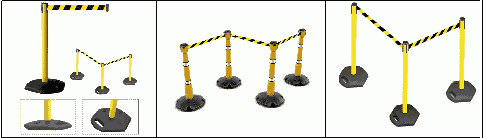 Приложение 8к Правилам благоустройства территориимуниципального образования город ЩекиноМетодикаопределения компенсационной стоимости за вырубку и уничтожение зеленых насаждений1. Общие положенияМетодика предназначена для исчисления размера платежей, подлежащих внесению на статью бюджетного счета города Щекино Щекинского района в случаях повреждения или уничтожения зеленых насаждений, находящихся на территории муниципального образования город Щекино.Методика применяется:- в процессе подготовки разделов оценки воздействия на окружающую среду инвестиционных проектов и их экологической экспертизы для стоимостной оценки потенциального вреда (ущерба и убытков), который может возникнуть при осуществлении хозяйственной деятельности, затрагивающей зеленые насаждения;- для расчета размера ущерба, вреда и величины убытков в случае установления правонарушения, повлекшего уничтожение зеленых насаждений;- при исчислении размера платы за правомерную вырубку (уничтожение) зеленых насаждений;- в иных случаях, связанных с определением стоимости зеленых насаждений на территории муниципального образования город Щекино, в т.ч. для определения расходов на компенсационное озеленение.Оценка зеленых насаждений производится методом полного учета всех видов затрат, связанных с созданием и содержанием зеленых насаждений или сохранением и поддержанием естественных растительных сообществ в условиях.2. Термины и определенияЗеленые насаждения - совокупность древесных, кустарниковых и травянистых растений на определенной территории.Объект озеленения - совокупность древесных, кустарниковых и травянистых растений на определенной территории с элементами благоустройства.Элементы озеленения:Дерево - растение, имеющее четко выраженный деревянистый ствол диаметром не менее 5 см на высоте 1,3 м, за исключением саженцев.Кустарник - многолетнее растение, ветвящееся у самой поверхности почвы (в отличие от деревьев) и не имеющее во взрослом состоянии главного ствола.Травяной покров - газон, естественная травяная растительность.Заросли - деревья и (или) кустарники самосевного и порослевого происхождения, образующие единый сомкнутый полог.Цветник - многолетние и однолетние цветы.Компенсационная (восстановительная) стоимость зеленых насаждений - стоимостная оценка конкретных зеленых насаждений, устанавливаемая для учета их ценности при уничтожении, складывается из интегрального показателя стоимости их посадки, стоимости посадочного материала и ухода, обеспечивающего полное восстановление их декоративных и экологических качеств.Компенсационное озеленение - воспроизводство зеленых насаждений взамен утраченных.3. Классификация и идентификация зеленых насажденийдля определения компенсационной стоимости3.1. Для расчета компенсационной стоимости основных типов городских зеленых насаждений применяется следующая классификация растительности вне зависимости от функционального назначения, местоположения, формы собственности и ведомственной принадлежности территорий:- деревья;- кустарники;- травяной покров (газоны и естественная травяная растительность);- цветники.3.2. Породы различных деревьев по своей ценности объединяются в 3 группы:- хвойные деревья и 1-я группа лиственных деревьев (особо ценные);- 2-я группа лиственных деревьев (ценные);- 3-я группа лиственных деревьев (малоценные).Распределение древесных пород по их ценности представлено в таблице 1.Таблица 1. Распределение древесных пород по их ценности3.3. Деревья подсчитываются поштучно.3.4. На практике часто встречается, что деревья растут "букетом", т.е. на одной корневой системе 2 и более стволов.Если дерево имеет несколько стволов, то в расчетах компенсационной стоимости учитывается один ствол с наибольшим диаметром. Если второстепенный ствол достиг в диаметре 4 см и растет на расстоянии более 0,5 м от основного ствола на высоте 1,3 м, то данный ствол считается за отдельное дерево.3.5. Кустарники в группах подсчитываются поштучно.3.6. При подсчете количества кустарников в живой изгороди количество вырубаемых кустарников на каждый погонный метр при двухрядной изгороди принимается равным 5 штукам и однорядной - 3 штукам.3.7. Заросли самосевных деревьев и кустарников (деревья и (или) кустарники самосевного и порослевого происхождения, образующие единый сомкнутый полог) рассчитываются следующим образом: каждые 100 кв. м приравниваются к 20 деревьям.3.8. Лиственные деревья порослевого и самосевного происхождения, не подлежащие пересадке, с диаметром ствола до 8 см включительно в расчете компенсационной стоимости не учитываются.3.9. Количество газонов, естественной травяной растительности и цветников из многолетних растений определяется исходя из занимаемой ими площади в кв. м.За напочвенный покров, представленный рудеральной (сорной, придорожной) растительностью, компенсационная стоимость не взимается.4. Методика расчета компенсационной стоимостизеленых насаждений в муниципальном образовании город ЩекиноКомпенсационная (или восстановительная) стоимость зеленых насаждений рассчитана на основании сборника N 12 "Укрупненных показателей восстановительной стоимости внешнего благоустройства и озеленения", разработанного Государственным республиканским проектным институтом "Гипрокоммунстрой", утвержденного Приказом Министерства жилищно-коммунального хозяйства РСФСР N 445 от 28.09.1971, согласованного с Госстроем СССР, протокол N 4 от 04.08.1971 и согласованного с ЦСУ СССР.Сборник разработан для II климатического района, к которому относится Тульская область.В компенсационную стоимость указанных укрупненных показателей включена ставка рабочего зеленого строительства, включая выплаты, предусмотренные действующим в 1971 году законодательством.В сборнике N 12 приведены укрупненные показатели восстановительной стоимости насаждений общего пользования: отдельно стоящие деревья, скверы, бульвары, уличные посадки, внутриквартальное озеленение, парки, лесопарки и санитарно-защитные зоны.Компенсационная стоимость всех объектов озеленения определена с учетом хорошего качественного состояния.В соответствии с характеристикой качественного состояния зеленых насаждений определены следующие коэффициенты по качеству, которые необходимо применять при определении компенсационной стоимости за элементы озеленения: хорошее состояние - 1,0; удовлетворительное - 0,75; неудовлетворительное - 0,5.При крайне плохом состоянии деревьев и других зеленых насаждений, большом количестве усохших скелетных ветвей, больших механических повреждениях, плохом санитарном состоянии зеленые насаждения оценке не подлежат.Для определения компенсационной стоимости объектов озеленения предварительно производится их инвентаризация с использованием имеющейся технической документации - проектов, смет, проектного решения территории, планов и пр.4.1. Компенсационная стоимость отдельно стоящих деревьев определяется по породам, диаметру ствола на высоте 1,3 м от земли и качественному их состоянию. Породы деревьев, не перечисленные в таблицах, приравниваются к соответствующей группе по схожим признакам. Качественное состояние деревьев определяется по следующим признакам:а) хорошее - деревья здоровые, нормально развитые, облиственные или охвоение густое, равномерное, листья или хвоя нормальных размеров и окраски; признаков болезней и вредителей нет; ран, повреждений ствола и скелетных ветвей, а также дупел нет;б) удовлетворительное - деревья здоровые, но с замедленным ростом, с неравномерно развитой кроной, недостаточно облиственные, с наличием незначительных механических повреждений и небольших дупел;в) неудовлетворительное - деревья сильно ослабленные, ствол имеет искривления; крона слабо развита; наличие усыхающих или усохших ветвей (более 50%), прирост однолетних побегов незначительный; суховершинные; механические повреждения стволов значительные, имеются дупла.При расчете компенсационной стоимости за снос деревьев I группы, произрастающих на объектах озеленения в уплотненной застройке, компенсация за 1 единицу зеленого насаждения увеличивается в 2 раза.Таблица 2. Компенсационная стоимость 1 дерева в рублях в ценах 1969 г. для деревьев по группамв рубляхТаблица 3. Компенсационная стоимость 1 кустарника в рублях в ценах 1969 г. по разным видамв рубляхТаблица 4. Компенсационная стоимость 1 п. м живых изгородей и бордюров 1 п. мв рублях4.2. Качественное состояние кустарников определяется по следующим признакам:а) хорошее - кустарники нормально развитые, здоровые, густо облиственные по всей длине, сухих и отмирающих стеблей нет. Механических повреждений и поражений болезнями нет. Окраска и величина листьев нормальные;б) удовлетворительное - кустарники здоровые с признаками замедленного роста, недостаточно облиственные, с наличием усыхающих побегов, кроны односторонние, сплюснутые, стебли частично снизу оголены, имеются незначительные механические повреждения;в) неудовлетворительное - ослабленные кустарники, переросшие, сильно оголены снизу, листва мелкая, имеются усохшие ветки (более 50%), слабо облиственные, с сильными механическими повреждениями, пораженные болезнями.4.3. Качественное состояние газонов определяется по следующим признакам:а) хорошее - поверхность хорошо спланирована, травостой густой, однородный, равномерный, регулярно стригущийся, цвет интенсивно зеленый, сорняков и мха нет;б) удовлетворительное - поверхность газона с заметными неровностями, травостой неровный, с примесью сорняков, нерегулярно стригущийся, цвет зеленый, плешин и вытоптанных мест нет;в) неудовлетворительное - травостой изреженный, неоднородный, много широколиственных сорняков, окраска газона неровная, с преобладанием желтых оттенков, много мха, плешин и вытоптанных мест.Таблица 5. Компенсационная стоимость 1 кв. м газонов в ценах 1969 г.в рублях 4.5. Качественное состояние цветников из многолетних растений определяется по следующим признакам:а) хорошее - поверхность тщательно спланирована, почва хорошо удобрена, растения хорошо развиты, равные по качеству, отпада нет, уход регулярный, сорняков нет;б) удовлетворительное - поверхность грубо спланирована, с заметными неровностями, почвы слабо удобрены, растения нормально развиты, отпад заметен, сорняки единичны (не более 100% площади), ремонт цветников нерегулярный;в) неудовлетворительное - почвы не удобрены, поверхности спланированы крайне грубо, растения слабо развиты, отпад значительный, сорняков более 20% площади.Таблица 6. Компенсационная стоимость 1 кв. м цветников из многолетников и 1 шт. пионов в ценах 1969 г.в рублях4.6. Качественное состояние объектов и элементов озеленения всех видов для расчета компенсационной (восстановительной) стоимости определяется комиссионно.4.7. Определение компенсационной стоимости зеленых насаждений на определенный момент производится путем увеличения стоимости согласно указанным таблицам в ценах 1969 г. на повышающий коэффициент, который в свою очередь рассчитывается исходя из тарифной ставки рабочего IV разряда на момент определения согласно "Расчетным индексам пересчета стоимости строительно-монтажных и ремонтно-строительных работ, разработанным региональным хозрасчетным центром по ценообразованию Тульской области". Повышающие коэффициенты изменяются в соответствии с изменением бюджетной тарифной ставки рабочих.В ставках рабочего IV разряда включены все выплаты, предусмотренные действующим законодательством. Расчет стоимости компенсационного озеленения в денежной форме возмещения убытка производится по формуле:КС = КС69 x Кпер., гдеКС - компенсационная стоимость озеленения;КС69 - компенсационная стоимость в ценах 1969 г.;Кпер. - коэффициент пересчета стоимости.Например: ставка в июле 2007 г. составляла в месяц 8860 руб. (8860 : 165,5 час.) = 53 руб. 53 коп. в час.Часовая ставка рабочего IV разряда в 1969 г. составляла 0,625 руб.Следовательно, повышающий коэффициент составил:53,53 : 0,625 = 85,65Пример расчета компенсационной стоимости за снос 1 липы диаметром 52 см составит:- при хорошем состоянии - 182 x 85,65 = 15588 руб. 30 коп.;- при удовлетворительном состоянии - 136 x 85,65 = 11691 руб. 22 коп.;- при неудовлетворительном состоянии - 91 x 85,65 = 7794 руб. 15 коп.При диаметре ствола, не указанном в колонке таблицы N 3, расчет показателя по диаметру производится по среднеарифметическому двух близких по значению показателей.Например: диаметр = 50 см. Показатели 48 и 52 суммируются и делятся на 2.Компенсационная стоимость за повреждение 1 кв. м газона обыкновенного:- при хорошем состоянии составит 1,00 x 85,65 = 85 руб. 65 коп.;- при удовлетворительном состоянии - 0,75 x 85,65 = 64 руб. 24 коп.;- при неудовлетворительном состоянии - 0,5 x 85,65 = 42 руб. коп.Расчет компенсационной стоимости за повреждение 1 кв. м цветника производится аналогично расчету компенсационной стоимости 1 кв. м газона.В зимний период при невозможности определения в натуре площади утраченных газонов и цветников в результате строительных работ площадь под ними определяется как разница между общей площадью участков в границах отвода и площадью проектируемых газона и цветников.5. Компенсация вреда за незаконное уничтожениеи повреждение зеленых насаждений5.1. За незаконное и несогласованное уничтожение и повреждение элементов озеленения применяются санкции в соответствии с законом Тульской области об административной ответственности.5.2. За незаконную вырубку деревьев и кустарников или механические повреждения, повлекшие их гибель, вносится компенсационная (восстановительная) стоимость:- с частных лиц - в размере 1,5 компенсационной (восстановительной) стоимости за каждую единицу снесенного дерева или кустарника;- с юридических лиц - в размере 2-кратной компенсационной (восстановительной) стоимости за единицу снесенного дерева или кустарника.5.3. За повреждение цветников и газонов, повлекших гибель цветочных растений и травянистого покрова, вносится компенсационная стоимость в размере:- с частных лиц - в размере 1,5 компенсационной (восстановительной) стоимости за 1 кв. м цветника или газона;- с юридических лиц - в размере 2-кратной компенсационной (восстановительной) стоимости за 1 кв. м.Уплата штрафов за правонарушение, повлекшее уничтожение или повреждение зеленых насаждений, не исключает внесения компенсационной (восстановительной) стоимости.При незаконном повреждении или уничтожении зеленых насаждений средства компенсационной стоимости от возмещения вреда вносятся на основании актов, устанавливающих факт причиненного вреда, или по решению суда и перечисляются в доход бюджета муниципального образования город Щекино по коду классификации доходов "Прочие доходы от компенсации затрат бюджетов городских поселений".Приложение 9к Правилам благоустройства территориимуниципального образования город ЩекиноОБРАЗЕЦ ЗАПРОСАдля юридических и физических лиц Главе администрациимуниципального образования Щекинский районАдрес:________________________________от юридического лица______________________________________(полное наименование, ИНН,______________________________________номер государственной регистрации,______________________________________юридический адрес, почтовый адрес)______________________________________(Ф.И.О, должность представителя)______________________________________действующего на основании______________________________________(название документа)______________________________________(контактный телефон, адрес эл. почты)от физического лица______________________________________(ФИО, паспортные данные)____________________________________________________________________________(почтовый адрес)______________________________________(контактный телефон, адрес эл. почты)                                                          Заявлениео выдаче разрешения на снос, обрезку, пересадку и посадку зеленых насаждений и газонов на территории муниципального образования город Щекино Щекинского районаПрошу провести работы по удалению (кронированию) ________ деревьев (название), _______ кустарников (название), расположенных по адресу:__________________________________________________________________Так как,_____________________________________________________________(причина вырубки (кронирования) деревьев, кустарников)__________________________________________________________________________________________________________________________Прошу дать разрешение на удаление (кронирование) ________ деревьев (название), __________ кустарников (название), удаление газонов на площади __________ кв.м, расположенных по адресу:(заявитель самостоятельно проводит работы по удалению (кронированию) деревьев, кустарников; сбору и вывозу порубочных остатков или излишков грунта удаляемых газонов)_________________________________________________________________________________________________________________________Так как,_____________________________________________________________(причина удаления (кронирования) деревьев, кустарников; удаления газонов )__________________________________________________________________________________________________________________________Прошу дать разрешение на посадку (пересадку) ________ деревьев (название), __________ кустарников (название), создание цветников (газонов) на площади __________ кв.м, расположенных по адресу:(заявитель самостоятельно проводит работы по посадке (пересадке) деревьев, кустарников; созданию цветников (газонов); сбору и вывозу неиспользованного посадочного материала, излишков грунта, приведения земельного участка в порядок, предусмотренный «Правилами благоустройства и санитарного содержания территории муниципального образования город Щекино Щекинского района»_____________________________________________________________(Нужный вариант отметить галочкой)Для получения Услуги прилагаются следующие документы:1._________________________________________________________________2._________________________________________________________________3._________________________________________________________________4._________________________________________________________________5._________________________________________________________________*Конечный результат предоставления Услуги прошу:вручить лично, направить по месту фактического проживания (месту нахождения) в форме документа на бумажном носителе; направить по электронной почте, представить с использованием Портала государственных и муниципальных услуг (функций) в форме электронного документа (нужное подчеркнуть).*Решение об отказе в приеме запроса и документов (информации, сведений, данных), необходимых для получения Услуги, прошу:вручить лично, направить по месту фактического проживания (месту нахождения) в форме документа на бумажном носителе; направить по электронной почте, представить с использованием Портала государственных и муниципальных услуг (функций) в форме электронного документа (нужное подчеркнуть).*Решение о приостановлении предоставления Услуги прошу:вручить лично, направить по месту фактического проживания (месту нахождения) в форме документа на бумажном носителе; направить по электронной почте, представить с использованием Портала государственных и муниципальных услуг (функций) в форме электронного документа (нужное подчеркнуть).*Решение об отказе в предоставлении Услуги прошу:вручить лично, направить по месту фактического проживания (месту нахождения) в форме документа на бумажном носителе; направить по электронной почте, представить с использованием Портала государственных и муниципальных услуг (функций) в форме электронного документа (нужное подчеркнуть).Банковские реквизиты (наименование банка, ИНН банка, расчетный счет, корр. счет, БИК и т.п., фамилия, имя, отчество руководителя) - для юридических лиц___________/______________________М.П (подпись руководителя) ______________________________ ____________/__________________(дата) (подпись заявителя)СОГЛАСИЕна обработку персональных данных гражданина,обратившегося за предоставлением муниципальной услугиВ соответствии с требованиями статьи 9 Федерального закона от 27.07.2006 г. № 152-ФЗ «О персональных данных», подтверждаю свое согласие на обработку моих персональных данных, необходимых для предоставления муниципальной услуги при условии, что обработка персональных данных осуществляется строго лицом, уполномоченным на осуществление работы с персональными данными, обязанным сохранять служебную информацию, ставшую ему известной в связи с исполнением должностных обязанностей.Специалист, получающий для работы конфиденциальный документ, несет ответственность за сохранность носителя и конфиденциальность информации.Подтверждаю, что ознакомлен(а) с положениями Федерального закона от 27.07.2006 г. № 152-ФЗ «О персональных данных», права и обязанности в области защиты персональных данных мне разъяснены.___________/__________(подпись заявителя) Приложение 10к Правилам благоустройства территориимуниципального образования город ЩекиноРАЗРЕШЕНИЕ №_____на снос, обрезку, посадку и пересадку зеленых насаждений и газонов от «_____» ________________ 20___г.Выдано ______________________________________________________(Ф.И.О. физического лица, наименование юридического лица)срок проведения работ с «____ » _______20___г. по «___» ______ 20__г.Начальник управления по вопросам жизнеобеспечения,строительства, благоустройства и дорожно-транспортному хозяйству администрации Щекинского района                                                   подписьПриложение 11к Правилам благоустройства территориимуниципального образования город Щекино Щекинского районаГрафиквключения и отключения установок наружногоосвещения муниципального образования город ЩекиноГрафик разработан в соответствии с требованиями "Указаний по эксплуатации установок наружного освещения городов, поселков и сельских населенных пунктов" и на основании светового календаря (приложение N 14 "Указаний").Географические координаты 54,2 СШ, 37,5 ВД, часовой пояс - 2.Поправка на местное время - 0,5 часа.График рассчитан без учета погодных условий.Время указывается для последнего дня пятидневки, время для промежуточных дней определяется интерполированием.Примечание:- включение наружного освещения улиц, дорог, площадей, территорий микрорайонов и других освещаемых объектов производится при снижении уровня естественной освещенности в вечерние сумерки до 20 лк, а отключение - в утренние сумерки при ее повышении до 10 лк;- включение и отключение устройств наружного освещения подъездов жилых домов, номерных знаков домов и указателей улиц, а также систем архитектурно-художественной подсветки производится в режиме работы наружного освещения улиц;- при неблагоприятных погодных условиях отклонения от графика могут достигать 20 минут;- с учетом качества источников света отклонения от графика могут достигать 5 минут.Приложение 12к Правилам благоустройства территориимуниципального образования город Щекино Щекинского районаТЕХНИЧЕСКИЕ СРЕДСТВАдля ограждения мест производства работ, связанныхс разрытием грунта или вскрытием дорожных покрытийпри строительстве, ремонте, реконструкции коммуникацийПриложение 13к Правилам благоустройства территориимуниципального образования город Щекино Щекинского районаТРЕБОВАНИЯК ВНЕШНЕМУ ВИДУ ФАСАДОВ И ОГРАЖДАЮЩИХ КОНСТРУКЦИЙЗДАНИЙ, СТРОЕНИЙ, СООРУЖЕНИЙ13.1. Общие требования13.1.1. Требования к внешнему виду фасадов и ограждающих конструкций зданий, строений, сооружений являются обязательными для исполнения всеми юридическими лицами независимо от организационно-правовых форм и форм собственности, должностными лицами, индивидуальными предпринимателями.13.1.2. Требования к внешнему виду фасадов и ограждающих конструкций зданий, строений, сооружений, установленные настоящими Правилами, не распространяются на объекты культурного наследия, включенные в единый государственный реестр объектов культурного наследия (памятников истории и культуры) народов Российской Федерации, выявленные объекты культурного наследия, территории объектов культурного наследия.13.1.3. Собственники (правообладатели) зданий, строений, сооружений, помещений в них, организации по обслуживанию зданий, строений, сооружений, а также организации, обслуживающие жилищный фонд, обязаны:а) обеспечивать надлежащее содержание фасадов и ограждающих конструкций зданий, строений, сооружений и их конструктивных элементов (балконов, лоджий, водосточных труб);б) следить за состоянием всех элементов внешнего благоустройства, расположенных на прилегающих территориях;в) своевременно принимать меры по ремонту, реставрации и покраске фасадов и ограждающих конструкций зданий, строений, сооружений и их отдельных конструктивных элементов;г) поддерживать в чистоте и исправном состоянии расположенные на фасадах и ограждающих конструкциях зданий, строений, сооружений информационные таблички, адресные указатели.13.1.4. К зданиям и сооружениям, фасады которых определяют архитектурный облик сложившейся застройки города, относятся все расположенные на территории города (эксплуатируемые, строящиеся, реконструируемые или капитально ремонтируемые):а) здания административного и общественно-культурного назначения;б) жилые здания, отдельные помещения в которых используются для осуществления предпринимательской деятельности;в) здания и сооружения производственного и иного назначения;г) ограды, ограждения и другие стационарные архитектурные формы, размещенные на прилегающих к зданиям земельных участках.13.1.5. Изменением внешнего вида фасадов является:а) создание, изменение или ликвидация крылец, навесов, козырьков, карнизов, балконов, лоджий, веранд, террас, эркеров, декоративных элементов, дверных, витринных, арочных и оконных проемов;б) замена облицовочного материала;в) покраска частей фасада в цвет, отличающийся от цвета фасада;г) изменение конструкции крыши, материала кровли, элементов безопасности крыши, элементов организованного наружного водостока;д) установка (крепление) или демонтаж дополнительных элементов и устройств.13.1.6. Архитектурные решения фасадов и ограждающих конструкций зданий, строений, сооружений (эксплуатируемых, строящихся, реконструируемых, капитально ремонтируемых) должны разрабатываться и реализовываться с учетом основных принципов:а) баланс открытых и закрытых пространств - визуальное композиционное равновесие фасада, его частей, его колористического решения;б) композиционная целостность - построение и пространственное решение объекта (здания, строения, сооружения) таким образом, чтобы отдельные его части и элементы соотносились друг с другом, образуя единое целое, при этом ни один из элементов композиции не мог бы быть заменен или изменен без ущерба для целого;в) соразмерность и пропорциональность - определенная взаимосвязь и соотношение между фасадом здания, строения, сооружения в целом и его отдельными элементами, при которых все элементы сбалансированы между собой;г) стилевая целостность - соответствие архитектурного решения фасада здания исторически сложившемуся архитектурно-пространственному окружению;д) унификация - средство достижения композиционного и конструктивного единства фасада здания, строения, сооружения с архитектурно-пространственным окружением с целью приведения различных видов объектов к рациональному ряду типоразмеров, форм, свойств.13.2. Требования к внешнему обликуотдельных элементов фасадов.Окна и витрины13.2.1. Устройство и оборудование окон и витрин должно соответствовать Паспорту внешнего вида фасада здания (сооружения).13.2.2. При установке решеток, наружных защитных экранов, наружных жалюзи не допускается:13.2.2.1. Установка решеток, наружных защитных экранов и наружных жалюзи, не предусмотренных Паспортом внешнего вида фасада здания (сооружения).13.2.2.2. Ликвидация решеток на фасадах зданий и сооружений, предусмотренных Паспортом внешнего вида фасада здания (сооружения).13.2.2.3. Повреждение архитектурных деталей, отделки, декора фасада, отделки и архитектурного оформления проема при установке или ликвидации решеток, наружных защитных экранов и наружных жалюзи.13.2.3. Не допускаются окраска и покрытие декоративными пленками поверхности остекления витрин.13.2.4. Цветовое решение решеток, наружных защитных экранов и наружных жалюзи должно соответствовать общему архитектурному облику фасада.13.2.5. Размещение маркиз над дверными и оконными проемами, витринами допускается при соблюдении условий:13.2.5.1. Соответствие одной маркизы одному дверному или оконному проему.13.2.5.2. Размещение маркиз не выше уровня основания окон второго этажа.13.2.5.3. Высота нижней кромки маркиз от поверхности тротуара - не менее 2,5 м.13.2.5.4. Маркизы не должны занимать более 30% площади оконных и дверных проемов.13.2.5.5. Соответствие маркиз габаритам и контурам проема, не ухудшающее визуальное восприятие иных архитектурных деталей фасада (декора, знаков адресации, указателей).13.2.5.6. Крепление маркиз на архитектурных деталях, элементах декора, поверхностях с отделкой и художественным оформлением, на разной высоте в пределах фасада не допускается.13.2.6. На маркизах и в витринах допускается размещение рекламы в соответствии с требованиями Федерального закона от 13.03.2006 N 38-ФЗ "О рекламе" при наличии предусмотренных действующим законодательством разрешительных документов.13.2.7. Переустройство оконного проема в дверной допускается при условии утверждения Паспорта внешнего вида фасада здания (сооружения), предусматривающего такое переустройство.13.2.8. Изменение оконных проемов первых и вторых этажей зданий и сооружений с изменением отдельных характеристик их устройства и оборудования (габаритов, рисунка переплетов, материала оконных конструкций) допускается в случае изменения характера использования помещений при условии утверждения Паспорта внешнего вида фасада здания (сооружения), предусматривающего соответствующие изменения.13.3. Требования к внешнему облику отдельныхэлементов фасадов.Входы и входные группы13.3.1. Устройство и оборудование входов должно соответствовать Паспорту внешнего вида фасада здания (сооружения).13.3.2. При переводе жилого помещения в нежилое допускается устройство и оборудование одного отдельного входа при условии соответствия архитектурному решению фасада в составе Паспорта внешнего вида фасада здания (сооружения). Оборудование двух входов возможно исключительно в случаях, когда это вызвано необходимостью соблюдения противопожарных нормативов.13.3.3. Размещение, изменение габаритов и конфигурации входов, устройство дополнительных входов или ликвидация существующих независимо от их вида и расположения, влекущие нарушение композиции фасада, определенной Паспортом внешнего вида фасада здания (сооружения), не допускаются. Архитектурное решение и композиционное значение существующих входов на фасадах зданий и сооружений, предусмотренные Паспортом внешнего вида фасада здания (сооружения), должны сохраняться.13.3.4. Устройство входов на лицевом фасаде здания необходимо осуществлять за счет внутреннего пространства здания, сооружения с соблюдением принципа максимального сохранения архитектурной композиции фасада, в соответствии с красной линией и сформированной линией застройки.13.3.5. Устройство входов вне внутреннего пространства здания, сооружения допускается при условии их размещения в границах красных линий, вне тротуаров, проездов и озелененных территорий.13.3.6. Устройство отдельного обособленного входа непосредственно с улицы в жилое помещение, расположенное в многоквартирном доме, не допускается, за исключением случаев, когда это необходимо для обеспечения доступа в здания и сооружения инвалидов и иных лиц, доступ которых в здания и сооружения через имеющиеся входы затруднен.13.3.7. Действия, связанные с изменениями входов и проемов, в том числе с устройством, оборудованием входов, изменением их внешнего вида, ликвидацией входов, изменением габаритов и конфигурации, переустройством дверного проема в оконный допускается при условии утверждения Паспорта внешнего вида фасада здания (сооружения), предусматривающего соответствующие изменения.13.3.8. Установка металлических лестниц и крылец с видимыми (открытыми) опорными конструктивными элементами в разных плоскостях допускается на дворовых фасадах при условии, что они не просматриваются с улицы. Металлические лестницы и крыльца с опорными конструктивными элементами в разных плоскостях должны быть закрыты декоративными элементами, соответствовать Паспорту внешнего вида фасада здания (сооружения).13.3.9. При установке решеток, наружных защитных экранов и наружных жалюзи на входах (за исключением внутренних раздвижных устройств) не допускаются:13.3.9.1. Установка решеток, наружных защитных экранов и наружных жалюзи, не предусмотренных Паспортом внешнего вида фасада здания (сооружения).13.3.9.2. Ликвидация решеток, наружных защитных экранов и наружных жалюзи, предусмотренных Паспортом внешнего вида фасада здания (сооружения).13.3.9.3. Повреждение архитектурных деталей, отделки, декора фасада, отделки и архитектурного оформления входного проема при установке или ликвидации решеток, наружных защитных экранов и наружных жалюзи на входах.13.3.10. Цветовое решение решеток, наружных защитных экранов и наружных жалюзи на входах должно соответствовать Паспорту внешнего вида фасада здания (сооружения).13.3.11. Освещение входа должно быть предусмотрено в составе архитектурного решения и должно соответствовать Паспорту внешнего вида фасада здания (сооружения).13.4. Требования к внешнему облику отдельныхэлементов фасадов.Дополнительное оборудование на фасадах13.4.1. Дополнительным оборудованием на фасадах являются системы технического обеспечения внутренней эксплуатации зданий и сооружений и элементы технического оборудования, размещаемые на фасадах. Виды дополнительного оборудования фасадов:а) системы технического обеспечения внутренней эксплуатации зданий (наружные блоки систем кондиционирования и вентиляции, антенны);б) городское оборудование (почтовые ящики, таксофоны, банкоматы и терминалы);в) техническое оборудование (видеокамеры наружного наблюдения, оборудование для обеспечения движения городского пассажирского электротранспорта, освещения территории города, кабельные линии, пристенные электрощиты, системы подсветки фасада).13.4.2. Состав дополнительного оборудования на фасадах и места его размещения должны быть увязаны с архитектурным решением и оформлением фасада. Требования к размещению дополнительного оборудования на фасадах зданий и сооружений:а) размещение дополнительного оборудования на фасадах в местах, определенных Паспортом внешнего вида фасада здания (сооружения);б) минимальный контакт дополнительного оборудования на фасадах с архитектурными поверхностями;в) рациональное устройство и технологичность крепежа, использование стандартных конструкций крепления;г) размещение дополнительного оборудования на фасадах, не ухудшающее условий движения пешеходов и транспорта.13.4.3. Наружные блоки систем кондиционирования и вентиляции, антенны должны размещаться упорядоченно.13.4.4. Размещение дополнительного оборудования на архитектурных деталях фасадов, а также их крепление с повреждением архитектурных поверхностей фасадов не допускаются.13.4.5. Видеокамеры наружного наблюдения размещаются под навесами, козырьками, балконами, эркерами, на участках фасада, свободных от архитектурных деталей, декора, ценных элементов отделки. Размещение видеокамер наружного наблюдения на колоннах, фронтонах, карнизах, пилястрах, порталах, козырьках, на цоколе балконов не допускается.13.5. Требования к внешнему обликуотдельных элементов фасадов.Информационные элементы и устройства на фасадах13.5.1. Общие требования13.5.1.1. Информационные элементы и устройства на фасадах зданий и сооружений предназначены для размещения информации, не содержащей сведения рекламного характера. К информационным элементам и устройствам фасадов относятся:а) вывески;б) режимные таблички;в) указатели.13.5.1.2. Установка информационных элементов и устройств, а также изменение их конструкции и размеров возможны при наличии Паспорта внешнего вида фасада здания (сооружения), предусматривающего соответствующие информационные элементы и устройства.13.5.1.3. Размещение информационных элементов и устройств на фасадах зданий и сооружений должно соответствовать следующим требованиям:а) упорядоченность размещения в пределах фасада здания и сооружения;б) соразмерность информационных элементов и устройств фасаду здания и сооружения;в) визуальная доступность и читаемость информации (в том числе освещенность информационного элемента (устройства), достаточная для восприятия размещенной на нем информации в темное время суток).13.5.1.4. Информационные элементы и устройства на фасадах зданий и сооружений и рекламные конструкции должны иметь эстетичный вид, не должны содержать на поверхности посторонних надписей, рисунков, объявлений, иной информационно-печатной продукции.13.5.2. Вывески13.5.2.1. Вывески - информационные элементы и устройства на фасадах зданий и сооружений, предназначенные для размещения сведений информационного характера в месте нахождения организации и/или непосредственно в месте реализации товара, оказания услуг в целях доведения до сведения потребителей информации о фирменном наименовании (наименовании) организации, а также информации, которая размещается в силу обычая делового оборота и не преследует целей, связанных с рекламой.13.5.2.2. Вывески и информационные конструкции размещаются заинтересованными лицами исключительно на фасаде принадлежащего им на определенном праве здания, сооружения либо на фасаде здания, сооружения, в котором заинтересованному лицу на определенном праве принадлежат помещения.13.5.2.3. Вывеска размещается на фасаде здания, либо на входной двери, либо в витрине рядом с входом в здание, сооружение, помещение, принадлежащее заинтересованному лицу на определенном праве, а в случае невозможности размещения рядом с входом - не далее 5 метров от входа.13.5.2.4. На внешних поверхностях одного здания, строения, сооружения заинтересованное лицо вправе установить не более одной конструкции вывески одного из следующих типов:а) объемные буквы (универсальные конструкции, представляющие собой фигурные объемные буквы с корпусом из различных материалов с различными видами внутренней или внешней подсветки);б) консольные конструкции (панель-кронштейны);в) лайтбоксы (световые короба, оснащенные подсветкой);г) несветовые вывески (таблички и иные плоские конструкции, не имеющие собственной подсветки, представляют собой изображение или надпись на подложке).13.5.2.5. При наличии более одного входа в здание, сооружение, помещение, занимаемое заинтересованным лицом, вывески размещаются рядом с каждым входом и должны соответствовать виду, установленному Паспортом внешнего вида фасада здания (сооружения).13.5.2.6. Размещение вывесок на фасадах зданий и сооружений с количеством заинтересованных лиц более трех, с одним или несколькими общими входами, а также на фасадах зданий объектов торговли и обслуживания должно осуществляться упорядоченно и комплексно. Вывески размещаются в один высотный ряд на единой горизонтальной линии (на одном уровне, высоте) с иными конструкциями, не выше уровня основания окон второго этажа. Допускается использование системы вывесок, объединенных в настенный указатель.13.5.2.7. Организации, индивидуальные предприниматели дополнительно к размещенным на фасаде конструкциям, указанным в пункте 13.5.2.4 настоящего приложения к Правилам, вправе разместить вывеску на крыше здания, строения, сооружения.13.5.2.8. При размещении в муниципальном образовании город Щекино вывесок запрещается:а) полное или частичное перекрытие оконных и дверных проемов;б) размещение вывесок на кровлях, лоджиях и балконах;в) размещение вывесок на расстоянии ближе чем 2 метра от мемориальных досок;г) перекрытие вывеской указателей наименований улиц и номеров домов.13.5.3. Режимные таблички13.5.3.1. Режимная табличка - информационная конструкция, которая размещается в месте нахождения организации и/или непосредственно в месте реализации товара, оказания услуг в целях оформления зданий для доведения до сведения потребителей информации, указание которой является обязательным в силу статьи 9 Закона РФ от 07.02.1992 N 2300-1 "О защите прав потребителей" (а именно: информации о фирменном наименовании (наименовании) организации, месте ее нахождения (адресе) и режиме ее работы), а также содержащей информацию, которая обязательна к размещению в силу закона или размещается в силу обычая делового оборота и не преследует целей, связанных с рекламой.13.5.3.2. Размер режимной таблички не должен быть более 0,6 м x 0,4 м.13.5.3.3. Режимная табличка размещается на фасаде здания, либо на входной двери, либо в витрине рядом с входом в здание, сооружение, помещение, принадлежащее заинтересованному лицу на определенном праве. 13.5.3.4. Допускается размещение одним заинтересованным лицом одной режимной таблички у одного входа в здание, сооружение, занимаемое заинтересованным лицом.13.5.3.5. Размещение режимных табличек на фасадах зданий и сооружений с количеством заинтересованных лиц более трех, с одним или несколькими общими входами, а также на фасадах зданий объектов торговли и обслуживания должно осуществляться упорядоченно и комплексно. Допускается использование системы режимных табличек, объединенных в настенный указатель.13.5.4. Указатели13.5.4.1. Указатели - информационные конструкции, предназначенные для размещения сведений информационного характера, в том числе картографической информации, маршрутов и расписания пассажирского транспорта, местоположения органов государственной власти, органов местного самоуправления, предприятий, учреждений и организаций, наименований улиц, площадей, проспектов; прохождения инженерных сетей и коммуникаций.13.5.4.2. Допускаются следующие виды указателей:а) настенные указатели - поверхность информационного поля указателя расположена параллельно к поверхности стены;б) консольные указатели - поверхность информационного поля указателя расположена перпендикулярно к поверхности стены.13.5.5. Зонирование городской информационной среды13.5.5.1. Зонирование городской информационной среды производится уполномоченным органом администрации Щекинского района в сфере архитектуры и градостроительства и утверждается администрации Щекинского района.13.5.6. Требования к размещению информационных элементов и устройств фасадов зданий и сооружений в нерегламентируемой зоне.13.5.6.1. В нерегламентируемой зоне допускается использование любых типов вывесок, предусмотренных и не предусмотренных настоящими Правилами.13.5.6.2. Использование в нерегламентируемой зоне вывесок, предусмотренных пунктом 13.5.2.4 настоящего приложения к Правилам, является приоритетным.13.5.6.3. Вывеска должна отвечать требованиям соразмерности и пропорциональности. Общая длина настенной информационной конструкции не может превышать 70% длины фасада в пределах помещений, занимаемых одним заинтересованным лицом, но не более 15 м для единичной конструкции.13.6. Паспорт внешнего вида фасада здания (сооружения)13.6.1. Применительно к конкретному зданию, строению, сооружению из числа указанных в пункте 13.1.4 настоящего приложения к Правилам вне зависимости от типа проекта, на основании которого осуществлялось его строительство, и от формы собственности архитектурное решение фасада определяется Паспортом внешнего вида фасада здания (сооружения), оформление которого является обязанностью собственников (правообладателей) зданий, строений, сооружений, помещений в них, а если зданием является многоквартирный дом - собственников помещений в многоквартирном доме.13.6.2. Проект Паспорта внешнего вида фасада здания (сооружения) формируется для каждого здания, строения, сооружения заинтересованными лицами из числа указанных в пункте 13.6.1 настоящего приложения к Правилам, исходя из объемно-пространственного решения здания и его стилистических особенностей, с учетом архитектурно-пространственного окружения городской среды, соразмерности и пропорциональности, с соблюдением требований, установленных настоящим приложением к Правилам.13.6.3. Типовая форма Паспорта внешнего вида фасада здания (сооружения) утверждается постановлением администрации Щекинского района.13.6.4. Паспорт внешнего вида фасада здания (сооружения) подлежит согласованию и утверждению в порядке, установленном постановлением администрации Щекинского района.13.6.5. Изменения в Паспорт внешнего вида фасада здания (сооружения) могут быть внесены заинтересованным лицом - инициатором изменений, который обеспечивает изготовление нового Паспорта внешнего вида фасада здания (сооружения) и его утверждение в порядке, установленном постановлением администрации Щекинского района.13.6.6. Изменения фасада здания (сооружения), при наличии утвержденного Паспорта внешнего вида фасада здания (сооружения), без предварительного внесения изменений в Паспорт внешнего вида фасада здания (сооружения) не допускаются.13.6.7. Оформление Паспорта внешнего вида фасада здания (сооружения), предусмотренного настоящим приложением к Правилам, не требуется при наличии действующего "Паспорта колористического решения фасада здания, строения, сооружения в городе Щекино", составленного в соответствии с требованиями Положения о формировании колористического решения фасадов зданий, строений, сооружений в городе Щекино, утверждаемого администрацией Щекинского района. В этом случае архитектурные решения фасада, его художественное, декоративное оформление, размещение на нем оборудования и информационных конструкций определяются "Паспортом колористического решения фасада здания, строения, сооружения в городе Щекино" до окончания срока его действия.О назначении общественных обсуждений по обсуждению проекта Правил благоустройства территории муниципального образования город Щекино Щекинского районаВ соответствии с Федеральным законом  от 06.10.2003 № 131-ФЗ «Об общих принципах организации местного самоуправления в Российской Федерации», Положением «Об организации и проведении публичных слушаний по градостроительным вопросам правилам благоустройства в муниципальном образовании город Щекино Щекинского района», утвержденным решением Собрания депутатов муниципального образования город Щекино Щекинского района от 04.07.2019г. № 15-67, Уставом муниципального образования город Щекино Щекинского районаПОСТАНОВЛЯЮ:1. Назначить общественные обсуждения по обсуждению проекта Правил благоустройства территории муниципального образования город Щекино Щекинского района (Приложение). 2. Провести вышеуказанные общественные обсуждения с 26.12.2020г. по 09.02.2021г. 2.1. Экспозиция проекта проходит в здании администрации муниципального образования Щекинский район по адресу: Тульская область, г. Щекино, ул. Шахтерская, д. 11 с 26.12.2020г. по 09.02.2021г. Консультации по экспозиции проекта проводятся каждый вторник и четверг с 15-00 часов по 17-00 часов.	3. Общественные обсуждения, провести в соответствии с требованиями Указа Губернатора Тульской области от 30.04.2020 № 41 «О дополнительных мерах, принимаемых в связи с введением режима повышенной готовности на территории Тульской области» в связи с введением ограничений на проведение массовых и публичных мероприятий на территории муниципального образования в целях обеспечения сохранения жизни и здоровью граждан. 4. Предложения  и замечания, касающиеся проекта, можно подавать посредством официального Портала муниципального образования Щекинский район (http://www.schekino.ru/) или информационных систем; в письменной форме в адрес организатора общественных обсуждений по адресу: г. Щекино, ул. Шахтерская, д.11, кабинет № 48,51, e-mail: sh-nach-arh@tularegion.org  до 02.02.2021г. с 9:00 до 17:00 (кроме выходных дней); а  также посредством  записи в книге (журнале) учета посетителей экспозиции проекта, подлежащего рассмотрению на общественных обсуждениях. Справки по телефонам: 8(48751) 5-24-10, 5-22-76.  5.  Проект, подлежащий  рассмотрению   на общественных обсуждениях,   и информационные материалы к нему  будут размещены  на официальном Портале муниципального образования Щекинский район (http://www.schekino.ru/).6. Участники общественных слушаний обязаны  предоставить документы, содержащие сведения о фамилии, имени, отчестве (при наличии), дате рождения, адресе места жительства (регистрации) - для физических лиц; наименование, основной государственный регистрационный номер, место нахождения и адрес - для юридических лиц с приложением документов, подтверждающих такие сведения. Справки по телефонам:  8(48751) 5-24-10, 5-22-76.7. Подготовку, проведение общественных обсуждений, а также учет предложений и замечаний по рассматриваемому вопросу, возложить на комиссию по подготовке и проведению общественных обсуждений в составе:- Абрамина Елена Евгеньевна – первый заместитель главы администрации Щекинского района;- Зыбин Сергей Владимирович - начальник управления архитектуры, земельных и имущественных отношений  администрации Щекинского района;- Трушкова Елена Михайловна - начальник отдела архитектуры и градостроительства управления архитектуры, земельных и имущественных отношений  администрации Щекинского района;- Сенюшина Людмила Николаевна – председатель комитета по правовой работе администрации Щекинского района;- Шибанова Ирина Борисовна – ведущий инспектор отдела архитектуры и градостроительства управления архитектуры, земельных и имущественных отношений  администрации Щекинского района; - Савушкин Юрий Вячеславович – глава муниципального образования город Щекино Щекинского района (по согласованию).8. Комиссии в установленном порядке обеспечить проведение вышеуказанных общественных обсуждений и организовать учет предложений и замечаний, касающихся проекта. 9. Опубликовать настоящее постановление в информационном бюллетене «Щекинский муниципальный вестник» и разместить на официальном Портале муниципального образования Щекинский район (http://www.schekino.ru/).10. Разместить настоящее постановление на информационном (информационных) стенде (стендах) в администрации Щекинского района.11. Постановление вступает в силу со дня его подписания.Глава  муниципального образованиягород Щекино Щекинского района                                             Ю.В. СавушкинУклон проезжей части улицы, промиллеРасстояние между дождеприемными колодцами, мДо 4505 - 1050 - 7010 - 3070 - 80Свыше 30Не более 60N п/пНаружный технический осмотрВнутренний технический осмотр1Наличие и состояние маркировочных знаковОбследование состояния стенок, перекрытий, скоб и засоренности колодцев2Наружное состояние колодцев, дождеприемных решеток, плотность прилегания крышек, целостность люков, состояние прилюкового покрытияОбследование состояния труб ливневой канализации, ливневых коллекторов3Наличие просадок и трещин асфальтового покрытия и грунта по трассе ливневой канализацииСтепень заиленности труб, наличие подпора (затопления), прорастание корнями4Наличие наружных подтоплений на рельефеНаличие труб сторонних организаций и несанкционированной врезки5Наличие мусора и заиленности открытых лотков и канавНаличие попадания в колодцы фекальной канализации и других неливневых стоков6Наличие наледи и снежных навалов на дождеприемных колодцах (зимой)Наличие промерзания водоотводных труб с образованием ледяных и грязевых пробок (зимой)N п/пНаименование проводимых работПериодичность1Осмотр состояния колодцев, дождеприемных решеток, плотности прилегания крышек, целостности люков, крышек, горловин и скоб2 раза в месяц2Осмотр пикетажных столбиков и маркировочных знаков и при необходимости их обновление2 раза в месяц3Проверка загазованности колодцев и проветривание2 раза в месяц по мере необходимости4Замер отложений в дренажных трубах, коллекторах и смотровых колодцах2 раза в год5Очистка от мусора, снега, наледи лотков, кюветов, водоотводных канав, крышек смотровых и перепадных колодцев4 раза в год6Очистка дождеприемных колодцев весной после пропуска талых вод и осенью после удаления опавшей листвы, а в остальное время - по мере засоренияне реже 4 раз в год7Скашивание и выпалывание растительности в открытых дренажах3 раза в годN п/пПараметры труб и коллекторовПериодичностьПримечание150 - 150 ммПри промерзании и засоренностиТруба2200 - 400 ммЕжегодноТруба3400 - 1200 мм1 раз в 2 - 3 годаТруба4До 1500 ммЧерез 2 - 3 годаКоллектор5Более 1500 ммЧерез 4 - 5 летКоллектор<*> В случае сильного засорения эти сроки могут быть сокращены. Наиболее благоприятным периодом для очистки коллекторов больших диаметров является зимний<*> В случае сильного засорения эти сроки могут быть сокращены. Наиболее благоприятным периодом для очистки коллекторов больших диаметров является зимний<*> В случае сильного засорения эти сроки могут быть сокращены. Наиболее благоприятным периодом для очистки коллекторов больших диаметров является зимний<*> В случае сильного засорения эти сроки могут быть сокращены. Наиболее благоприятным периодом для очистки коллекторов больших диаметров является зимнийВозрастНазначение оборудованияРекомендуемое игровое и физкультурное оборудованиеДети преддошкольного возраста (1 - 3 г.)Для тихих игр, тренировки усидчивости, терпения, развития фантазииПесочницыДети преддошкольного возраста (1 - 3 г.)Для тренировки лазания, ходьбы, перешагивания, подлезания, равновесияДомики, пирамиды, гимнастические стенки, бумы, бревна, горки;- кубы деревянные 20 x 40 x 15 см;- доски шириной 15, 20, 25 см, длиной 150, 200 и 250 см; доска деревянная - один конец приподнят на высоту 10 - 15 см;- горка с поручнями, ступеньками и центральной площадкой, длина - 240 см, высота - 48 см (в центральной части), ширина ступеньки - 70 см;- лестница-стремянка, высота - 100 или 150 см, расстояние между перекладинами - 10 и 15 смДля тренировки вестибулярного аппарата, укрепления мышечной системы (мышц спины, живота и ног), совершенствования чувства равновесия, ритма, ориентировки в пространствеКачели и качалкиДети дошкольного возраста (3 - 7 лет)Для обучения и совершенствования лазаньяПирамиды с вертикальными и горизонтальными перекладинами;- лестницы различной конфигурации, со встроенными обручами, полусферы;- доска деревянная на высоте 10 - 15 см (устанавливается на специальных подставках)Для обучения равновесию, перешагиванию, перепрыгиванию, спрыгиваниюБревно со стесанным верхом, прочно закрепленное, лежащее на земле, длина - 2,5 - 3,5 м, ширина - 20 - 30 см;- бум "Крокодил", длина - 2,5 м, ширина - 20 см, высота - 20 см;- гимнастическое бревно, длина горизонтальной части - 3,5 м, наклонной - 1,2 м,горизонтальной части - 30 или 50 см, диаметр бревна - 27 см;- гимнастическая скамейка, длина - 3 м, ширина - 20 см, толщина - 3 см, высота - 20 смДля обучения вхождению, лазанью, движению на четвереньках, скатываниюГорка с поручнями, длина - 2 м, высота - 60 см;- горка с лесенкой и скатом, длина - 240, высота - 80, длина лесенки и ската - 90 см, ширина лесенки и ската - 70 смДля обучения развитию силы, гибкости, координации движенийГимнастическая стенка, высота - 3 м, ширина пролетов не менее 1 м, диаметр перекладины - 22 мм, расстояние между перекладинами - 25 см;- гимнастические столбикиДля развития глазомера, точности движений, ловкости, для обучения метанию в цельСтойка с обручами для метания в цель, высота 120 - 130 см, диаметр обруча 40 - 50 см;- оборудования для метания в виде "цветка", "петуха", центр мощения расположен на высоте 120 см (мл. дошкольный возраст); 150 - 200 см (старший дошкольный возраст); - кольцебросы - доска с укрепленными колышками высотой 15 - 20 см, кольцебросы могут быть расположены горизонтально и наклонно;- мишени на щитах из досок в виде четырех концентрических кругов диаметром 20, 40, 60, 80 см, центр мишени на высоте 110 - 120 см от уровня пола или площадки, круги красятся в красный (центр), салатовый, желтый и голубой;- баскетбольные щиты крепятся на двух деревянных или металлических стойках так, чтобы кольцо находилось на уровне 2 м от пола или поверхности площадкиДети школьного возрастаДля общего физического развитияГимнастическая стенка высотой не менее 3 м, количество пролетов 4 - 6;- разновысокие перекладины, перекладина-эспандер для выполнения силовых упражнений в висе;- "рукоход" различной конфигурации для обучения передвижению разными способами, висам, подтягиванию;- спортивно-гимнастические комплексы - 5 - 6 горизонтальных перекладин, укрепленных на разной высоте, к перекладинам могут прикрепляться спортивные снаряды: кольца, трапеции, качели, шесты и др.;- сочлененные перекладины разной высоты: 1,5 - 2,2 - 3 м, могут располагаться по одной линии или в форме букв "Г", "Т" или змейкойДети старшего школьного возрастаДля улучшения мышечной силы, телосложения и общего физического развитияСпортивные комплексы;- спортивно-игровые комплексы (микроскалодромы, велодромы и т.п.)Игровое оборудованиеМинимальные расстоянияКачелиНе менее 1,5 м в стороны от боковых конструкций и не менее 2,0 м вперед (назад) от крайних точек качели в состоянии наклонаКачалкиНе менее 1,0 м в стороны от боковых конструкций и не менее 1,5 м вперед от крайних точек качалки в состоянии наклонаКаруселиНе менее 2 м в стороны от боковых конструкций и не менее 3 м вверх от нижней вращающейся поверхности каруселиГоркиНе менее 1 м от боковых сторон и 2 м вперед от нижнего края ската горкиИгровое оборудованиеТребованияКачелиВысота от уровня земли до сиденья качелей в состоянии покоя должна быть не менее 350 мм и не более 635 мм. Допускается не более двух сидений в одной рамке качелей. В двойных качелях не должны использоваться вместе сиденье для маленьких детей (колыбель) и плоское сиденье для более старших детейКачалкиВысота от земли до сиденья в состоянии равновесия должна быть 550 - 750 мм. Максимальный наклон сиденья при движении назад и вперед - не более 20 градусов. Конструкция качалки не должна допускать попадание ног сидящего в ней ребенка под опорные части качалки, не должна иметь острых углов, радиус их закругления должен составлять не менее 20 ммКаруселиМинимальное расстояние от уровня земли до нижней вращающейся конструкции карусели должно быть не менее 60 мм и не более 110 мм. Нижняя поверхность вращающейся платформы должна быть гладкой.Максимальная высота от нижнего уровня карусели до ее верхней точки составляет 1 мГоркиДоступ к горке осуществляется через лестницу, лазательную секцию или другие приспособления. Высота ската отдельно стоящей горки не должна превышать 2,5 м вне зависимости от вида доступа. Ширина открытой и прямой горки не менее 700 мм и не более 950 мм. Стартовая площадка не менее 300 мм длиной с уклоном до 5 градусов, но ширина площадки должна быть равна горизонтальной проекции участка скольжения. На отдельно стоящей горке высота бокового ограждения на стартовой площадке должна быть не менее 0,15 м. Угол наклона участка скольжения не должен превышать 60 градусов в любой точке. На конечном участке ската средний наклон не должен превышать 10 градусов. Край ската горки должен подгибаться по направлению к земле с радиусом не менее 50 мм и углом загиба не менее 100 градусов. Расстояние от края ската горки до земли должно быть не более 100 мм. Высота ограждающего бортика на конечном участке при длине участка скольжения менее 1,5 м - не более 200 мм, при длине участка скольжения более 1,5 м - не более 350 мм. Горка-тоннель должна иметь минимальную высоту и ширину 750 ммРекреационная нагрузка, чел./гаРежим пользования территорией посетителямиРежим пользования территорией посетителямиМероприятия благоустройства и озелененияДо 5СвободныйПользование всей территорией5 - 25СреднерегулируемыйДвижение преимущественно по дорожно-тропиночной сетиОрганизация дорожно-тропиночной сети плотностью 5 - 8%, прокладка экологических троп26 - 50Возможно пользование полянами и лужайками при условии специального систематического ухода за нимиОрганизация дорожно-тропиночной сети плотностью 12 - 15%, прокладка экологических троп, создание на опушках полян буферных и почвозащитных посадок, применение устойчивых к вытаптыванию видов травянистой растительности, создание загущенных защитных полос вдоль автомагистралей, пересекающих лесопарковый массив или идущих вдоль границ51 - 100СтрогорегулируемыйДвижение только по дорожкам и аллеям. Отдых на специально оборудованных площадках, интенсивный уход за насаждениями, в т.ч. их активная защита, вплоть до огораживанияФункциональное зонирование территории и организация дорожно-тропиночной сети плотностью не более 20 - 25%, буферных и почвозащитных посадок кустарника, создание загущенных защитных полос вдоль границ автомагистралей.Организация поливочного водопровода (в т.ч. автоматических систем полива и орошения), дренажа, ливневой канализации, наружного освещения, а в случае размещения парковых зданий и сооружений - водопровода и канализации, теплоснабжения, горячего водоснабжения, телефонизации. Установка мусоросборников, туалетов, МАФБолее 100Организация дорожно-тропиночной сети общей плотностью 30 - 40% (более высокая плотность дорожек ближе к входам и в зонах активного отдыха), уровень благоустройства как для нагрузки 51 - 100 чел./га, огораживание участков с ценными насаждениями или с растительностью вообще декоративными оградамиПримечание: в случае невозможности предотвращения превышения нагрузок должно предусматриваться формирование нового объекта рекреации в зонах доступности в порядке, предусмотренном таблицей 9 настоящих ПравилПримечание: в случае невозможности предотвращения превышения нагрузок должно предусматриваться формирование нового объекта рекреации в зонах доступности в порядке, предусмотренном таблицей 9 настоящих ПравилПримечание: в случае невозможности предотвращения превышения нагрузок должно предусматриваться формирование нового объекта рекреации в зонах доступности в порядке, предусмотренном таблицей 9 настоящих ПравилПримечание: в случае невозможности предотвращения превышения нагрузок должно предусматриваться формирование нового объекта рекреации в зонах доступности в порядке, предусмотренном таблицей 9 настоящих ПравилТип рекреационного объекта рекреационного пунктаПредельная рекреационная нагрузка - число единовременных посетителей в среднем по объекту, чел./гаРадиус обслуживания населения (зона доступности)ЛесНе более 5-ЛесопаркНе более 5015 - 20 мин. транспортной доступностиСадНе более 100400 - 600 мПарк (многофункциональный)Не более 3001,2 - 1,5 кмСквер, бульвар100 и более300 - 400 мПримечания:Примечания:Примечания:1. На территории объекта рекреации могут быть выделены зоны с различным уровнем предельной рекреационной нагрузки.1. На территории объекта рекреации могут быть выделены зоны с различным уровнем предельной рекреационной нагрузки.1. На территории объекта рекреации могут быть выделены зоны с различным уровнем предельной рекреационной нагрузки.2. Фактическая рекреационная нагрузка определяется замерами, ожидаемая - рассчитывается по формуле:R = Ni / Si, гдеR - рекреационная нагрузка, Ni - количество посетителей объектов рекреации;Si - площадь рекреационной территории. Количество посетителей, одновременно находящихся на территории рекреации, принимается 10 - 15% от численности населения, проживающего в зоне доступности объекта рекреации2. Фактическая рекреационная нагрузка определяется замерами, ожидаемая - рассчитывается по формуле:R = Ni / Si, гдеR - рекреационная нагрузка, Ni - количество посетителей объектов рекреации;Si - площадь рекреационной территории. Количество посетителей, одновременно находящихся на территории рекреации, принимается 10 - 15% от численности населения, проживающего в зоне доступности объекта рекреации2. Фактическая рекреационная нагрузка определяется замерами, ожидаемая - рассчитывается по формуле:R = Ni / Si, гдеR - рекреационная нагрузка, Ni - количество посетителей объектов рекреации;Si - площадь рекреационной территории. Количество посетителей, одновременно находящихся на территории рекреации, принимается 10 - 15% от численности населения, проживающего в зоне доступности объекта рекреацииХарактеристика объектовУборка загрязнений с проездов, имеющих ливневую канализациюУборка загрязнений с проездов, имеющих ливневую канализациюУборка загрязнений с проездов, не имеющих ливневой канализацииУборка загрязнений с проездов, не имеющих ливневой канализацииХарактеристика объектовпроезжая частьлотокпроезжая частьлотокОсновные магистральные проездыМойка 1 раз в 3 сутокПодметание 1 раз в суткиПодметание 1 раз в суткиПодметание 1 раз в суткиУлицы местного значенияМойка 1 раз в 3 сутокПодметание 1 раз в суткиПодметание 1 раз в суткиПодметание 1 раз в суткиУлицы местного значения с прилегающими неблагоустроенными территориямиМойка 1 раз в 2 сутокПодметание 1 раз в 2 сутокПодметание 1 раз в суткиПодметание 1 раз в суткиЦентральные и привокзальные площади и улицыМойка 1 раз в суткиПодметание 1 раз в суткиМойка 1 раз в суткиПодметание 3 раза в суткиХарактеристика объектовУборка грунтовых наносовУборка грунтовых наносовУборка загрязненийУборка опавших листьевУборка опавших листьевХарактеристика объектовмежсезонного образованияпосле ливневых дождейУборка загрязнениймалых накопленийпосле интенсивного листопадаОсновные магистральные проездыВ течение 10 сутокВ течение 10 суток1 раз в суткиПри подметанииВ течение 2 сутокУлицы местного значенияВ течение 20 сутокВ течение 3 суток1 раз в суткиПри подметанииВ течение 3 сутокУлицы местного значения с прилегающими неблагоустроенными территориямиВ течение 30 сутокВ течение 5 суток1 раз в 2 сутокПри подметанииВ течение 3 сутокТипы аллей и дорогШирина, (м)НазначениеРекомендации по благоустройствуОсновные пешеходные аллеи и дороги <*>6 - 9Интенсивное пешеходное движение. Допускается проезд внутрипаркового транспорта. Соединяет функциональные зоны и участки между собой, те и другие с основными входамиДопускаются зеленые разделительные полосы (более 300 чел./час), шириной порядка 2 м, через каждые 25 - 30 м - проходы. Если аллея на берегу водоема, ее поперечный профиль может быть решен в разных уровнях, которые связаны откосами, стенками и лестницами. Покрытие: твердое (плитка, асфальтобетон) с обрамлением бортовым камнемВторостепенные аллеи и дороги <*>3 - 4,5Интенсивное пешеходное движение (до 300 чел/час). Допускается проезд эксплуатационного транспорта. Соединяют второстепенные входы и парковые объекты между собойТрассируются по живописным местам, могут иметь криволинейные очертания. Покрытие: твердое (плитка, асфальтобетон), щебеночное, обработанное вяжущими. Обрезка ветвей на высоту 2,0 - 2,5 м. Садовый борт, бордюры из цветов и трав, водоотводные лотки или др.Дополнительные пешеходные дороги1,5 - 2,5Пешеходное движение малой интенсивности. Проезд транспорта не допускается. Подводят к отдельным парковым сооружениямСвободная трассировка, каждый поворот оправдан и зафиксирован объектом, сооружением группой или одиночными насаждениями. Продольный уклон допускается 80 промилле. Покрытие: плитка, грунтовое улучшенноеТропы0,75 - 1,0Дополнительная прогулочная сеть с естественным характером ландшафтаТрассируется по крутым склонам, через чаши, овраги, ручьи. Покрытие: грунтовое естественноеВелосипедные дорожки1,5 - 2,25Велосипедные прогулкиТрассирование замкнутое (кольцевое, петельное, восьмерочное), техобслуживания. Покрытие твердое. Обрезка ветвей на высоту 2,5 мДороги для конной езды4,0 - 6,0Прогулки верхом, в экипажах, санях. Допускается проезд эксплуатационного транспортаНаибольшие продольные уклоны до 60 промилле. Покрытие: грунтовое улучшенноеАвтомобильная дорога4,5 - 7,0Автомобильные прогулки и проезд внутрипаркового транспорта. Допускается проезд эксплуатационного транспортаТрассируется по периферии лесопарка в стороне от пешеходных коммуникаций. Наибольший продольный уклон 70 промилле, макс. скорость - 40 км/час. Радиусы закруглений - не менее 15 м. Покрытие: асфальтобетон, щебеночное, гравийное, обработка вяжущими, бордюрный каменьПримечания: 1. В ширину пешеходных аллей включаются зоны пешеходного движения, разграничительные зеленые полосы, водоотводные лотки и площадки для установки скамеек. Устройство разграничительных зеленых полос необходимо при ширине более 6 м.2. На типах аллей и дорог, помеченных знаком <*>, допускается катание на роликовых досках, коньках, самокатах, помимо специально оборудованных территорий.3. Автомобильные дороги предусматриваются в лесопарках с размером территории более 100 гаПримечания: 1. В ширину пешеходных аллей включаются зоны пешеходного движения, разграничительные зеленые полосы, водоотводные лотки и площадки для установки скамеек. Устройство разграничительных зеленых полос необходимо при ширине более 6 м.2. На типах аллей и дорог, помеченных знаком <*>, допускается катание на роликовых досках, коньках, самокатах, помимо специально оборудованных территорий.3. Автомобильные дороги предусматриваются в лесопарках с размером территории более 100 гаПримечания: 1. В ширину пешеходных аллей включаются зоны пешеходного движения, разграничительные зеленые полосы, водоотводные лотки и площадки для установки скамеек. Устройство разграничительных зеленых полос необходимо при ширине более 6 м.2. На типах аллей и дорог, помеченных знаком <*>, допускается катание на роликовых досках, коньках, самокатах, помимо специально оборудованных территорий.3. Автомобильные дороги предусматриваются в лесопарках с размером территории более 100 гаПримечания: 1. В ширину пешеходных аллей включаются зоны пешеходного движения, разграничительные зеленые полосы, водоотводные лотки и площадки для установки скамеек. Устройство разграничительных зеленых полос необходимо при ширине более 6 м.2. На типах аллей и дорог, помеченных знаком <*>, допускается катание на роликовых досках, коньках, самокатах, помимо специально оборудованных территорий.3. Автомобильные дороги предусматриваются в лесопарках с размером территории более 100 гаПарковые площади и площадкиНазначениеЭлементы благоустройстваРазмерыМин. норма на посетителяОсновные площадкиЦентры парковой планировки, размещаются на пересечении аллей, у входной части парка, перед сооружениямиБассейны, фонтаны, скульптура, партерная зелень, цветники, парадное и декоративное освещение. Покрытие: плиточное мощение, бортовой каменьС учетом пропускной способности отходящих от входа аллей1,5Площади массовых мероприятийПроведение концертов, праздников, большие размеры. Формируется в виде лугового пространства или площади регулярного очертания. Связь по главной аллееОсветительное оборудование (фонари, прожекторы). Посадки - по периметру. Покрытие: газонное, твердое (плитка), комбинированное1200 - 50001,0 - 2,5Площадки отдыха, лужайкиВ различных частях парка.Виды площадок:- регулярной планировки с регулярным озеленением;- регулярной планировки с обрамлением свободными группами растений;- свободной планировки с обрамлением свободными группами растенийВезде: освещение, беседки, перголы, трельяжи, скамьи, урны.Декоративное оформление в центре (цветник, фонтан, скульптура, вазон).Покрытие: мощение плиткой, бортовой камень, бордюры из цветов и трав.На площадках-лужайках - газон20 - 2005 - 20Танцевальные площадки, сооруженияРазмещаются рядом с главными или второстепенными аллеямиОсвещение, ограждение, скамьи, урны.Покрытие: специальное150 - 5002,0Игровые площадки для детей:Малоподвижные индивидуальные, подвижные коллективные игры. Размещение вдоль второстепенных аллейИгровое, физкультурно-оздоровительное оборудование, освещение, скамьи, урны.Покрытие: песчаное, грунтовое улучшенное, газон- до 3 летМалоподвижные индивидуальные, подвижные коллективные игры. Размещение вдоль второстепенных аллейИгровое, физкультурно-оздоровительное оборудование, освещение, скамьи, урны.Покрытие: песчаное, грунтовое улучшенное, газон10 - 1003,0- 4 - 6 летМалоподвижные индивидуальные, подвижные коллективные игры. Размещение вдоль второстепенных аллейИгровое, физкультурно-оздоровительное оборудование, освещение, скамьи, урны.Покрытие: песчаное, грунтовое улучшенное, газон120 - 3005,0- 7 - 14 летМалоподвижные индивидуальные, подвижные коллективные игры. Размещение вдоль второстепенных аллейИгровое, физкультурно-оздоровительное оборудование, освещение, скамьи, урны.Покрытие: песчаное, грунтовое улучшенное, газон500 - 200010,0Игровые комплексы для детей до 14 летПодвижные коллективные игрыИгровое, физкультурно-оздоровительное оборудование, освещение, скамьи, урны.Покрытие: песчаное, грунтовое улучшенное, газон1200 - 170015,0Спортивно-игровые для детей и подростков 10 - 17 лет, для взрослыхРазличные подвижные игры и развлечения, в т.ч. велодромы, скалодромы, мини-рампы, катание на роликовых коньках и пр.Специальное оборудование и благоустройство, рассчитанное на конкретное спортивно-игровое использование150 - 700010,0Предпарковые площади с автостоянкойУ входов в парк, у мест пересечения подъездов к парку с транспортомПокрытие: асфальтобетонное, плиточное, плитки и соты, утопленные в газон, - оборудованы бортовым камнемОпределяются транспортными требованиями и графиком движения транспортаОпределяются транспортными требованиями и графиком движения транспортаНаименование объектов и сооруженийПропускная способность одного места или объекта (человек в день)Норма площади в кв. м на одно место или один объект123Аттракцион крупный <*>250800Малый <*>10010Бассейн для плавания: открытый <*>50 x 525 x 1050 x 100Игротека <*>10020Площадка для хорового пения6,01,0Площадка (терраса, зал) для танцев4,01,5Открытый театр1,01,0Летний кинотеатр (без фойе)5,01,2Летний цирк2,01,5Выставочный павильон5,010,0Открытый лекторий3,00,5Павильон для чтения и тихих игр6,03,0Кафе6,02,5Торговый киоск50,06,0Киоск-библиотека50,060Касса <*>120,0 (в 1 час)2,0Туалет20,0 (в 1 час)1,2Беседки для отдыха10,02,0Водно-лыжная станция6,04,0Физкультурно-тренажерный зал10,03,0Летняя раздевалка20,02,0Зимняя раздевалка10,03,0Летний душ с раздевалками10,01,5Стоянки для автомобилей <**>4,0 машины25,0Стоянки для велосипедов <**>12,0 машины1,0Бильярдная (1 стол)620Детский автодром <*>10010Каток <*>100 451 24Корт для тенниса (крытый) <*>4 530 18Площадка для бадминтона <*>4 56,1 13,4Площадка для баскетбола <*>15 426 14Площадка для волейбола <*>18 419 9Площадка для гимнастики <*>30 540 26Площадка для городков <*>10 530 15Площадка для дошкольников62Площадка для массовых игр63Площадка для наст. тенниса (1 стол)5 42,7 1,52Площадка для тенниса <*>4 540 20Поле для футбола <*>24 x 290 x 4596 x 94Поле для хоккея с шайбой <*>20 260 30Спортивное ядро, стадион <*>20 296 120Консультационный пункт50,4<*> Норма площади дана на объект<*> Норма площади дана на объект<*> Норма площади дана на объект<**> Объект расположен за границами территории парка<**> Объект расположен за границами территории парка<**> Объект расположен за границами территории паркаОбъект комплексного благоустройства улично-дорожной сетиМатериал верхнего слоя покрытия проезжей частиНормативный документУлицы и дороги.Магистральные улицы общегородского значения:- с непрерывным движениемАсфальтобетон:- типов А и Б, 1 марки;ГОСТ 9128-97Улицы и дороги.Магистральные улицы общегородского значения:- с непрерывным движением- щебнемастичный;ТУ-5718-001-00011168-2000Улицы и дороги.Магистральные улицы общегородского значения:- с непрерывным движением- литой тип II.ТУ 400-24-158-89*Улицы и дороги.Магистральные улицы общегородского значения:- с непрерывным движениемСмеси для шероховатых слоев износа.ТУ 57-1841 02804042596-01- с регулируемым движениемТо жеТо жеМагистральные улицы районного значенияАсфальтобетон типов Б и В, 1 маркиГОСТ 9128-97Местного значения:- в жилой застройкеАсфальтобетон типов В, Г и ДГОСТ 9128-97- в производственной и коммунально-складской зонахАсфальтобетон типов Б и ВГОСТ 9128-97Площади.Представительские, приобъектные, общественно-транспортныеАсфальтобетон типов Б и ВГОСТ 9128-97Площади.Представительские, приобъектные, общественно-транспортныеПластбетон цветнойТУ 400-24-110-76Площади.Представительские, приобъектные, общественно-транспортныеШтучные элементы из искусственного или природного камняТранспортных развязокАсфальтобетон:- типов А и Б;- щебнемастичныйГОСТ 9128-97ТУ 5718-001-00011168-2000Искусственные сооружения.Мосты, эстакады, путепроводы, тоннелиАсфальтобетон:- тип Б;- щебнемастичный;ГОСТ 9128-97ТУ-5718-001-00011168-2000ТУ 400-24-158-89*Искусственные сооружения.Мосты, эстакады, путепроводы, тоннели- литой типов I и II.Смеси для шероховатых слоев износаТУ 57-1841-02804042596-01Объект комплексного благоустройстваМатериал покрытия:Материал покрытия:Материал покрытия:Материал покрытия:Объект комплексного благоустройстватротуарапешеходной зоныдорожки на озелененной территории технической зоныпандусовМагистральные улицы общегородского и районного значенияАсфальтобетон типов Г и Д.Штучные элементы из искусственного или природного камня-Штучные элементы из искусственного или природного камня.Смеси сыпучих материалов, неукрепленные или укрепленные вяжущимУлицы местного значения в жилой застройкеТо же--Асфальтобетон типов В, Г и Д.Цементобетонв производственной и коммунально-складской зонахАсфальтобетон типов Г и Д.Цементобетон--Асфальтобетон типов В, Г и Д.ЦементобетонПешеходная улицаШтучные элементы из искусственного или природного камня.Пластбетон цветнойШтучные элементы из искусственного или природного камня.Пластбетон цветной-Площади представительские, приобъектные, общественно-транспортныеШтучные элементы из искусственного или природного камня. Асфальтобетон типов Г и Д. Пластбетон цветнойШтучные элементы из искусственного или природного камня.Асфальтобетон типов Г и Д. Пластбетон цветнойтранспортных развязокШтучные элементы из искусственного или природного камня. Асфальтобетон типов Г и ДПешеходные переходы наземныеТо же, что и на проезжей части или штучные элементы из искусственного или природного камняподземные и надземныеАсфальтобетон: типов В, Г, Д.Штучные элементы из искусственного или природного камняАсфальтобетон типов В, Г, ДМосты, эстакады, путепроводы, тоннелиШтучные элементы из искусственного или природного камня.Асфальтобетон типов Г и Д--То жеЭлементы пешеходных коммуникацийПропускная способность одной полосы движенияТротуары, расположенные вдоль красной линии улиц с развитой торговой сетью700Тротуары, расположенные вдоль красной линии улиц с незначительной торговой сетью800Тротуары в пределах зеленых насаждений улиц и дорог (бульвары)800 - 1000Пешеходные дороги (прогулочные)600 - 700Пешеходные переходы через проезжую часть (наземные)1200 - 1500Лестница500 - 600Пандус (уклон 1:10)700<*> Предельная пропускная способность, принимаемая при определении максимальных нагрузок 1500 чел./час.<*> Предельная пропускная способность, принимаемая при определении максимальных нагрузок 1500 чел./час.Примечания: ширина одной полосы пешеходного движения - 0,75 мПримечания: ширина одной полосы пешеходного движения - 0,75 мНачальник управления по вопросам жизнеобеспечения, строительства, благоустройства и дорожно-транспортному хозяйствуадминистрации муниципальногообразования Щекинский районподписьНачальник управления по вопросам жизнеобеспечения, строительства, благоустройства и дорожно-транспортному хозяйствуадминистрации муниципальногообразования Щекинский районподписьХвойные породыЛиственные породыЛиственные породы1-я группа2-я группа3-я группаЕль, лиственница, сосна, пихта, туя, дуб, клен остролистный, ясень, кедр, каштан, липа, декоративные посадки плодовых деревьевОльха, береза, вяз, осина, клен ясенелистный, абрикос, боярышник (штамбовая форма), рябина, тополь белый, пирамидальный, черемухаТополь, ива (кроме белой)Диаметр дерева, см на высоте h = 1,3 мДуб, липа, клен о/листный, ясень, лиственница, кедр, сосна, ель, туя, пихта, каштанДуб, липа, клен о/листный, ясень, лиственница, кедр, сосна, ель, туя, пихта, каштанДуб, липа, клен о/листный, ясень, лиственница, кедр, сосна, ель, туя, пихта, каштанОльха, береза, вяз, боярышник (штамбовая форма), абрикос, осина, клен ясенелистный, рябина, тополь белыйОльха, береза, вяз, боярышник (штамбовая форма), абрикос, осина, клен ясенелистный, рябина, тополь белыйОльха, береза, вяз, боярышник (штамбовая форма), абрикос, осина, клен ясенелистный, рябина, тополь белыйТополь, иваТополь, иваТополь, иваДиаметр дерева, см на высоте h = 1,3 мхор.удовл.неуд.хор.удовл.неуд.хор.удовл.неуд.саженцы4-603-452-303-402-551-702-401-801-20410-207-655-107-905-923-955-804-352-90857-6043-2028-8055-6041-7027-8030-2022-6515-101274-7056-0237-3572-5054-3736-2539-3029-4719-651696-0072-0048-0093-8070-3546-9049-8037-3524-9020119-0089-2559-50112-0084-0056-0060-4045-3030-2024137-00102-7568-50127-0095-2563-5068-9051-6734-4528144-00108-0072-00131-0098-2565-5072-1054-0736-0532150-00112-5075-00135-00101-2567-5074-2055-6537-1036158-00118-5079-00138-00103-5069-0075-3056-4737-6540162-00121-5081-00140-00105-0070-0079-5059-6239-7544170-00127-5085-00143-00107-2571-5081-6061-2040-8048176-00132-0088-00146-00109-5073-0083-7062-7741-8552182-00136-5091-00150-00112-5075-0085-9064-4242-9580208-00156-00104-00162-00121-5081-0090-1067-5745-05100222-00166-50111-00120228-00171-00114-00Красивоцветущие, в т.ч. розыКрасивоцветущие, в т.ч. розыКрасивоцветущие, в т.ч. розыДекоративные лиственныеДекоративные лиственныеДекоративные лиственныеКрасивоцветущие, в т.ч. розы, гортензииКрасивоцветущие, в т.ч. розы, гортензииКрасивоцветущие, в т.ч. розы, гортензииДекоративные, лиственныеДекоративные, лиственныеДекоративные, лиственныеКрасивоцветущие, в т.ч. розы, гортензииКрасивоцветущие, в т.ч. розы, гортензииКрасивоцветущие, в т.ч. розы, гортензииДекоративные, лиственныеДекоративные, лиственныеДекоративные, лиственныеРозы, гортензииРозы, гортензииРозы, гортензиивозраст до 5 летвозраст до 5 летвозраст до 5 летвозраст до 5 летвозраст до 5 летвозраст до 5 летвозраст 5 - 10 летвозраст 5 - 10 летвозраст 5 - 10 летвозраст 5 - 10 летвозраст 5 - 10 летвозраст 5 - 10 летвозраст свыше 10 летвозраст свыше 10 летвозраст свыше 10 летвозраст свыше 10 летвозраст свыше 10 летвозраст свыше 10 летвозраст 10 - 20 летвозраст 10 - 20 летвозраст 10 - 20 летхор.уд.неуд.хор.уд.неуд.хор.уд.неуд.хор.уд.неуд.хор.уд.неуд.хор.уд.неуд.хор.уд.неуд.2-601-951-301-801-350-904-103-072-052-802-101-405-504-122-753-702-771-858-506-374-25ОдноряднаяОдноряднаяОдноряднаяДвухряднаяДвухряднаяДвухряднаяОдноряднаяОдноряднаяОдноряднаяДвухряднаяДвухряднаяДвухряднаяОдноряднаяОдноряднаяОдноряднаяДвухряднаяДвухряднаяДвухрядная3 - 10 лет3 - 10 лет3 - 10 лет3 - 10 лет3 - 10 лет3 - 10 лет10 - 20 лет10 - 20 лет10 - 20 лет10 - 20 лет10 - 20 лет10 - 20 летСвыше 20 летСвыше 20 летСвыше 20 летСвыше 20 летСвыше 20 летСвыше 20 летхор.уд.неуд.хор.уд.неуд.хор.уд.неуд.хор.уд.неуд.хор.уд.неуд.хор.уд.неуд.3-702-771-854-203-152-104-803-602-406-404-803-204-203-152-105-303-972-65ПартерныйПартерныйПартерныйОбыкновенныйОбыкновенныйОбыкновенныйЛуговой, мавританскийЛуговой, мавританскийЛуговой, мавританскийхор.удовл.неуд.хор.удовл.неуд.хор.удовл.неуд.2-401-801-201-000-750-500-090-070-04Цветники из многолетниковЦветники из многолетниковЦветники из многолетниковПионы - 1 шт.Пионы - 1 шт.Пионы - 1 шт.Пионы - 1 шт.Пионы - 1 шт.Пионы - 1 шт.Пионы - 1 шт.Пионы - 1 шт.Пионы - 1 шт.Цветники из многолетниковЦветники из многолетниковЦветники из многолетников3 - 5 лет3 - 5 лет3 - 5 лет5 - 10 лет5 - 10 лет5 - 10 лет10 - 20 лет10 - 20 лет10 - 20 летхор.удовл.неуд.хор.удовл.неуд.хор.удовл.неуд.хор.удовл.неуд.6-404-803-202-001-501-003-202-401-606-504-873-25№п/пВидработАдрес размещения зеленых насажденийНаименование породы деревьев, кустарников и газоновКоличестводеревьев (шт.),кустарников (м2),газона (м2)ПримечаниеИТОГО:ЯНВАРЬЯНВАРЬЯНВАРЬФЕВРАЛЬФЕВРАЛЬФЕВРАЛЬМАРТМАРТМАРТДатаВключениеОтключениеДатаВключениеОтключениеДатаВключениеОтключение1 - 516.468.191 - 517.417.421 - 518.386.436 - 1016.548.176 - 1017.517.336 - 1018.476.3111 - 1517.018.1311 - 1518.017.2411 - 1518.566.1916 - 2017.098.0816 - 2018.117.1316 - 2019.056.0621 - 2517.188.0121 - 2518.207.0221 - 2519.155.5426 - 3117.297.5326 - 2818.276.5526 - 3119.275.37АПРЕЛЬАПРЕЛЬАПРЕЛЬМАЙМАЙМАЙИЮНЬИЮНЬИЮНЬДатаВключениеОтключениеДатаВключениеОтключениеДатаВключениеОтключение1 - 519.355.221 - 520.394.101 - 521.303.186 - 1019.465.126 - 1020.493.596 - 1021.373.1411 - 1519.565.0011 - 1520.583.4911 - 1521.423.1116 - 2020.054.4816 - 2021.063.4016 - 2021.433.1121 - 2520.164.3621 - 2521.163.3221 - 2521.433.1326 - 3020.264.2426 - 3121.263.2426 - 3021.433.16ИЮЛЬИЮЛЬИЮЛЬАВГУСТАВГУСТАВГУСТСЕНТЯБРЬСЕНТЯБРЬСЕНТЯБРЬДатаВключениеОтключениеДатаВключениеОтключениеДатаВключениеОтключение1 - 521.393.211 - 520.544.111 - 519.395.126 - 1021.353.276 - 1020.444.216 - 1019.275.2211 - 1521.313.3311 - 1520.324.3111 - 1519.135.3216 - 2021.233.4216 - 2020.214.4116 - 2019.005.4021 - 2521.153.5021 - 2520.084.5121 - 2518.505.4926 - 3121.044.0126 - 3119.535.0126 - 3018.375.59ОКТЯБРЬОКТЯБРЬОКТЯБРЬНОЯБРЬНОЯБРЬНОЯБРЬДЕКАБРЬДЕКАБРЬДЕКАБРЬДатаВключениеОтключениеДатаВключениеОтключениеДатаВключениеОтключение1 - 518.226.111 - 517.147.091 - 516.358.016 - 1018.096.206 - 1017.047.196 - 1016.328.0711 - 1517.576.2911 - 1516.577.2911 - 1516.328.1316 - 2017.466.3816 - 2016.497.3916 - 2016.338.1621 - 2517.356.4721 - 2516.427.4721 - 2516.358.1826 - 3117.236.5926 - 3016.397.5526 - 3116.418.19НомерИзображениеНаименование1.1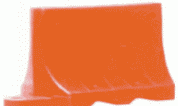 Блок парапетного типа из полимерных материалов1.2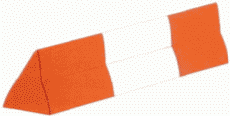 Блок парапетного типа специального профиля из железобетона1.3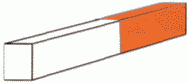 Блок парапетного типа из железобетона1.4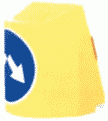 Буфер дорожный1.5.1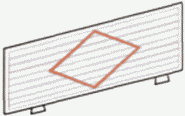 Щит сплошной1.5.2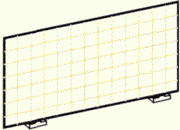 Щит решетчатый1.6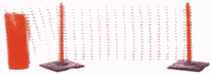 Сетка1.7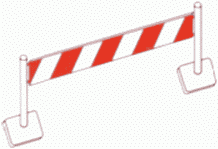 Барьер перильно-стоечный1.8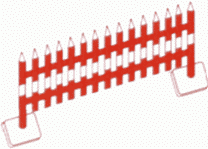 Барьер штакетный